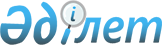 О проекте Транспортного кодекса Республики КазахстанПостановление Правительства Республики Казахстан от 27 сентября 2006 года N 927



      


Сноска. Проект Кодекса отозван из Парламента РК постановлением Правительства РК от  05.06.2008 


 N 538 


. 



      Правительство Республики Казахстан 

ПОСТАНОВЛЯЕТ:




      внести на рассмотрение Мажилиса Парламента Республики Казахстан проект Транспортного кодекса Республики Казахстан.

      

Премьер-Министр




   Республики Казахстан


Проект

      





 


Транспортный кодекс Республики Казахстан



      Настоящий Кодекс регулирует правовые, экономические и организационные основы общественных отношений в области транспорта и коммуникаций в Республике Казахстан.




 


ОБЩАЯ ЧАСТЬ



 





 


Раздел 1. Общие положения 






 


Глава 1. Основы транспортной деятельности






      


Статья 1. Основные понятия, используемые в настоящем






               Кодексе



      1. Основные понятия, используемые в области транспорта и коммуникаций:



      1) остановка - преднамеренное прекращение движения транспортного средства на время до 5 минут, а также на большее, если это необходимо для посадки и (или) высадки пассажиров либо загрузки и (или) разгрузки транспортного средства;



      2) специальное транспортное средство - транспортное средство, предназначенное для выполнения различных, преимущественно нетранспортных, работ;



      3) воинские перевозки - перевозки железнодорожным, автомобильным, морским, внутренним водным и воздушным транспортом воинских частей, учреждений, воинских команд, отдельных воинских пассажиров и воинских грузов;



      4) социально значимые сообщения - сообщения, социальная значимость которых определяется в:



      а) межобластных - Правительством Республики Казахстан;



      б) внутриобластных, городских и пригородных - местными представительными и исполнительными органами областей (города республиканского значения, столицы) и районов (города областного значения);



      5) багаж - имущество пассажира, упакованное и перевозимое в специально приспособленном отделении транспортного средства или в специально приспособленном транспортном средстве, в соответствии с требованиями, установленными правилами перевозок пассажиров и багажа для определенного вида транспорта;



      6) контрольный осмотр - осмотр судна, проводимый при инспектировании в период навигации;



      7) груз - имущество, принятое к перевозке на транспортном средстве в соответствии с требованиями, установленными правилами перевозок грузов для определенного вида транспорта;



      8) грузоотправитель - физическое или юридическое лицо, указанное в перевозочных документах, от имени которого оформляется отправка груза;



      9) грузополучатель - физическое или юридическое лицо, указанное в перевозочных документах и уполномоченное на получение груза на основании договора перевозки груза или иных законных основаниях;



      10) заказные перевозки пассажиров и багажа - перевозки отдельных групп пассажиров, осуществляемые перевозчиками на основании договора перевозки с целью доставки пассажиров к месту работы, учебы или для других целей по заранее согласованным маршрутам, расписаниям движения или на определенный промежуток с установленными начальным и конечным



пунктами посадки и высадки пассажиров;



      11) пассажир - физическое лицо, заключившее договор перевозки с перевозчиком в устной или письменной форме и совершающий поездку на транспорте общего пользования;



      12) пассажирские перевозки общего пользования - регулярные перевозки пассажиров, багажа (грузобагажа) транспортным средством, предназначенным для социальных нужд;



      13) подвижной состав - тяговые, самоходные и иные механические средства, предназначенные для перевозки пассажиров, багажа (грузобагажа), грузов и почтовых отправлений;



      14) регулярные перевозки пассажиров и багажа - перевозки, осуществляемые перевозчиками по заранее согласованным маршрутам, расписаниям движения с установленными пунктами посадки и высадки пассажиров, сопровождающиеся централизованным диспетчерским



сопровождением;



      15) специальные перевозки грузов - перевозки грузов для государственных нужд;



      16) транспорт общего пользования - транспорт, используемый для выполнения перевозки пассажиров, багажа (грузобагажа) и грузов на основании публичного договора, то есть по обращению любого физического или юридического лица и по регулируемым или объявленным тарифам;



      17) туристские перевозки пассажиров и багажа - перевозки, осуществляемые перевозчиками по согласованию с туристическими фирмами для перевозки определенной группы людей, имеющих туристские путевки по заранее согласованному маршруту следования;



      18) фрахт - плата по договору фрахтования;



      19) фрахтователь - физическое или юридическое лицо, заключившее договор фрахтования (чартера) о передаче ему за плату всю или часть вместимости одного или нескольких транспортных средств на один или несколько рейсов для перевозки пассажиров, багажа и грузов;



      20) фрахтовщик - физическое или юридическое лицо, заключившее договор фрахтования (чартера), предоставляющее за плату всю или часть вместимости одного или нескольких транспортных средств на один или несколько рейсов для перевозки пассажиров, багажа и грузов;



      21) экскурсионные перевозки пассажиров - перевозки, осуществляемые перевозчиками с целью доставки одной и той же группы пассажиров по заранее согласованным маршрутам для ознакомления с достопримечательностями местности;



      22) инспектирование - проверка соблюдения требований транспортного законодательства Республики Казахстан, международных договоров Республики Казахстан в области транспорта и коммуникаций направленная на обеспечение безопасности жизни людей, охраны окружающей среды и транспортной деятельности;



      23) коносамент - документ, выдаваемый перевозчиком грузоотправителю и удостоверяющий прием груза к перевозке;



      24) клиент - физическое или юридическое лицо, пользующееся транспортным средством и (или) объектом транспортной инфраструктуры на договорной основе;



      25) контейнер - универсальное транспортное оборудование многократного применения, предназначенное для перевозки грузов;



      26) контроль в области транспорта и коммуникаций - совокупность мероприятий, проводимых уполномоченным органом в пределах своей компетенции в целях проверки соблюдения физическими и юридическими лицами законодательства Республики Казахстан;



      27) освидетельствование - проверка транспортного средства на его соответствие требованиям, установленным законодательством Республики Казахстан, в том числе техническим регламентам, путем применения специальных приборов и инструментов;



      28) транспорт - железнодорожный, автомобильный, морской, внутренний водный, воздушный, городской электрический, а также находящийся на территории Республики Казахстан магистральный трубопроводный транспорт;



      29) транспортные коммуникации (далее - коммуникации) - совокупность автомобильных дорог, воздушных трасс, железнодорожных, морских и внутренних водных путей, дорожных развязок и путепроводов;



      30) транспортная инфраструктура - совокупность транспортных коммуникаций, портов и береговых сооружений, объектов обслуживания транспортных средств, пассажиров, багажа (грузобагажа), грузов, инженерного обеспечения работы транспорта и функциональной деятельности производственного и обслуживающего персонала, вокзалов, станций, складских



помещений и территорий, санитарно-защитных и охранных зон, а также земель, закрепленных за указанными объектами, с находящимися на них недвижимостью, зданиями и сооружениями пунктов пропуска через государственную границу, электрические сети городского электрического транспорта;



      31) транспортная организация - юридическое лицо, осуществляющее хозяйственно-коммерческую деятельность по оказанию услуг по перевозке и обслуживанию пассажиров, багажа (грузобагажа), грузов и почтовых отправлений, хранению, техническому обслуживанию и ремонту транспортных средств;



      32) транспортное средство - единица подвижного состава какого-либо транспорта;



      33) уполномоченный орган в области транспорта и коммуникаций (далее - уполномоченный орган) - государственный орган, осуществляющий формирование государственной политики и контроль в области транспорта и коммуникаций, координацию и регулирование транспортной деятельности;



      34) безопасность движения - комплекс организационных и технических мероприятий, направленных на защиту жизни и здоровья граждан, охрану окружающей среды, создание условий безаварийной работы участников перевозочного процесса, содержание в исправности транспортных средств и транспортной инфраструктуры;



      35) осмотр - проверка уполномоченным органом объекта на предмет соответствия его требованиям законодательства Республики Казахстан, направленным на обеспечение безопасной эксплуатации;



      36) опасный груз - груз, который в силу присущих ему свойств и особенностей при перевозке, производстве погрузочно-разгрузочных работ и хранении может послужить причиной взрыва, пожара или повреждения технических средств, устройств, зданий, строений и сооружений, а также гибели, травмирования или заболевания людей, животных, нанести ущерб



окружающей среде;



      37) сообщение - перевозка пассажиров, багажа (грузобагажа), грузов и почтовых отправлений транспортным средством между пунктами отправления и назначения, включая следующие виды:



      а) международные - перевозка между Республикой Казахстан и иностранными государствами и (или) транзитом через Республику Казахстан;



      б) межобластные - перевозка между пунктами отправления и назначения, находящимися в разных областях Республики Казахстан;



      в) внутриобластные - перевозка между населенными пунктами в пределах одной области;



      г) городские - перевозка в черте города (района);



      д) пригородные - перевозка в пригородной зоне;



      е) прямые смешанные сообщения - перевозка разными видами транспорта по документу прямой смешанной перевозки;



      38) ручная кладь - личные вещи, перевозимые пассажиром с собой в транспортном средстве, весовые и габаритные параметры которых соответствуют требованиям, установленным правилами перевозок пассажиров и багажа для определенного вида транспорта;



      39) литерный статус - статус, присваиваемый воздушным, железнодорожным, морским, внутренним водным транспортным средствам, а также маршрутам (рейсам) их следования при перевозке охраняемых лиц;



      40) маршрут - определенный в процессе организации перевозок путь следования транспортного средства между установленными начальным и конечным пунктами;



      41) специализированное транспортное средство - транспортное средство, предназначенные для перевозки определенных видов грузов;



      42) отечественный перевозчик - перевозчик, зарегистрированный в Республике Казахстан, допущенный к перевозке в соответствии с законодательством Республики Казахстан;



      43) централизованное диспетчерское сопровождение - комплекс мер по обеспечению выполнения контроля за качеством перевозок пассажиров, багажа (грузобагажа), грузов;



      44) рейс - транспортный процесс перевозки пассажиров, багажа (грузобагажа) и грузов за определенный интервал времени между географическими пунктами;



      45) перевозки - деятельность физических и юридических лиц по перевозке пассажиров, багажа, грузов и почтовых отправлений соответствующим видом транспорта;



      46) перевозочный процесс - совокупность организационно и технологически взаимосвязанных действий и операций, выполняемых при осуществлении перевозок;



      47) перевозочные документы - документы, в бумажном и/или электронном виде, путем оформления которых заключается договор перевозки (проездные документы (билет, путевка), багажная и грузобагажная квитанции, железнодорожная и товарно-транспортная накладные, путевой лист, морская накладная, коносамент и чартер, документ прямой смешанной перевозки);



      48) перевозчик - физическое или юридическое лицо, владеющее транспортным средством на праве собственности или иных законных основаниях, и имеющее право на осуществление перевозки в соответствии с законодательными актами Республики Казахстан;



      49) правила перевозок - нормативные правовые акты, регулирующие деятельность при осуществлении перевозки и взаимоотношения всех участников перевозочного процесса;



      50) прицеп - транспортное средство, не оборудованное двигателем и предназначенное для движения в составе с механическим транспортным средством. Термин распространяется также на полуприцепы и прицепы-роспуски;



      51) проверка - действие органов, осуществляющих в соответствии с настоящим Кодексом контроль в области транспорта и коммуникаций, совершаемое с целью определения соблюдения хозяйствующими субъектами транспортного законодательства Республики Казахстан;



      52) скоропортящийся багаж (грузобагаж), груз - багаж (грузобагаж), груз, имеющий ограниченный срок годности и требующий особых условий перевозки и хранения;



      53) срок транспортабельности - предельно возможный, исходя из данных, указанных в сертификате (качественном удостоверении), срок нахождения скоропортящегося багажа (грузобагаж), груза в пути;



      54) техническая эксплуатация - комплекс мероприятий, технических воздействий (диагностирование, техническое обслуживание, ремонт), направленных на организацию и обеспечение безопасной эксплуатации транспортных средств и транспортной инфраструктуры;



      55) транспортировка - совокупность взаимосвязанных действий участников перевозочного процесса, выполняемых с целью перемещения багажа (грузобагажа), грузов из пункта отправления в пункт назначения;



      56) участники перевозочного процесса - лица, осуществляющие предпринимательскую деятельность в процессе перевозки;



      57) Национальный перевозчик - перевозчик, статус которого определяется Правительством Республики Казахстан, выполняющий специальные и воинские перевозки грузов и оказывающий услуги по перевозке пассажиров, багажа (грузобагажа), грузов и почтовых отправлений подвижным составом;



      58) международные нерегулярные перевозки - перевозки, носящие разовый характер, осуществляемые перевозчиками без посадки пассажиров на промежуточных пунктах между начальным и конечным пунктами перевозки в международном сообщении;



      59) экспедитор - лицо, оказывающее услуги по организации перевозок грузов, которое может указываться в перевозочных документах в качестве плательщика перевозки на основании договора транспортной экспедиции;



      60) расчетная единица - единица специального права заимствования, определяемая Международным валютным фондом;



      2. Основные понятия, используемые в сфере автомобильного транспорта:



      1) автобус - автотранспортное средство, предназначенное для перевозки пассажиров и багажа, имеющее более восьми мест для сидения, исключая место водителя;



      2) автомобиль особого назначения - автотранспортное средство, предназначенное для перевозки охраняемого лица;



      3) автомобильный транспорт - вид транспорта, основной сферой деятельности которого являются организация и осуществление перевозок пассажиров, багажа, грузов и почтовых отправлений с использованием автотранспортных средств и автомобильных дорог;



      4) автомобильное транспортное средство (далее - автотранспортное средство) - единица подвижного состава автомобильного транспорта, включающего автобусы, легковые и грузовые автомобили, автомобильные прицепы, полуприцепы к седельным тягачам, а также специализированные и специальные автомобили;



      5) автомобильные дороги - комплекс инженерных сооружений, предназначенных для движения транспортных средств, обеспечивающий их непрерывное, безопасное движение с установленными скоростями, нагрузками, габаритами, а также участки земель, предоставленные для размещения этого комплекса (земли транспорта), и воздушное пространство над ними в пределах установленного габарита;



      6) платные автомобильные дороги - автомобильные дороги повышенного качества, обеспечивающие высокую безопасную скорость, за пользование которыми взимается плата, с обязательным наличием альтернативного бесплатного проезда по другой дороге, качество которой соответствует требованиям, установленным техническим регламентом в сфере



автомобильных дорог;



      7) протяженность автомобильной дороги - фактическая длина дороги между объектами или населенными пунктами, указанная в натуре (на местности) по километровым знакам;



      8) специальная трасса - статус, присваиваемый в порядке, установленном законодательством Республики Казахстан, автомобильной дороге, по которой осуществляется перевозка охраняемого лица, прилегающей к ней территории, акватории и воздушному пространству над ней;



      9) управляющие автомобильными дорогами - физические и юридические лица, являющиеся собственниками автомобильных дорог или осуществляющие деятельность по управлению автомобильными дорогами на праве хозяйственного ведения или оперативного управления;



      10) пользователи автомобильными дорогами - физические и юридические лица, являющиеся участниками дорожного движения или осуществляющие иную деятельность в пределах полосы отвода автомобильных дорог и придорожной полосы;



      11) дорожная деятельность - деятельность по проектированию, строительству, реконструкции и ремонту, а также по содержанию и использованию автомобильных дорог и сооружений на них;



      12) легковой автомобиль - автотранспортное средство, предназначенное для автомобильной перевозки пассажиров и багажа и имеющее не более восьми мест для сидения, исключая место водителя;



      13) полоса отвода - земли занятые автомобильными дорогами, для размещения соответствующих конструктивных элементов и инженерных сооружений автомобильной дороги, а также зданий, сооружений, защитных и декоративных лесонасаждений и устройств дорожной связи, необходимых для их эксплуатации;



      14) придорожные полосы - участки земель, примыкающие к полосе отвода автомобильных дорог, в границах которых устанавливаются особые условия пользования земельными участками для обеспечения безопасности движения транспорта и населения;



      15) путевой лист - перевозочный документ, выдаваемый перевозчиком водителю автотранспортного средства, предназначенный для ведения учета работы автотранспортного средства;



      16) управление дорожной деятельностью - комплекс мероприятий, направленных на организацию и обеспечение безопасности и удобства движения на автомобильных дорогах, повышение транспортно-эксплуатационного состояния автомобильных дорог и сооружений, обеспечение порядка их охраны, организацию проектирования, строительства, реконструкции, ремонта, содержания и использования автомобильных дорог на основе государственных стандартов, установленных нормативными правовыми актами в области технического регулирования, и внедрения передовых технологий;



      17) такси - легковой автомобиль, предназначенный для автомобильной перевозки пассажиров и багажа, оборудованный в соответствии с Правилами перевозок пассажиров и багажа автомобильным транспортом;



      18) улица (проезжая часть улицы) - автомобильная дорога в пределах границ городов или иных населенных пунктов.



      3. Основные понятия, используемые в сфере городского электрического транспорта:



      городской электрический транспорт - электрический транспорт (трамвай, троллейбус, метрополитен) предназначенный для перевозки пассажиров и багажа в городском сообщении.



      4. Основные понятия, используемые в сфере железнодорожного транспорта:



      1) вагон - несамоходное прицепное транспортное средство, предназначенное для перевозки по железнодорожным путям;



      2) оператор вагонов (контейнеров) - лицо, владеющее вагонами (контейнерами) на праве собственности или иных законных основаниях и (или) участвующее на основе договора с перевозчиком в осуществлении перевозочного процесса с использованием данных вагонов (контейнеров), и указанное в перевозочных документах;



      3) грузобагаж - имущество, принятое к перевозке в пассажирском и почтово-багажном отделении вагона в соответствии с требованиями, установленными правилами перевозок пассажира и багажа (грузобагажа) железнодорожным транспортом;



      4) грузовая отправка - партия груза, предъявляемая к перевозке по одной транспортной накладной;



      5) подъездные пути общего пользования - железнодорожные пути, специально выделенные как на территории железнодорожной станции, так и за ее пределами, которые принадлежат участникам перевозочного процесса и используются для выполнения операций по погрузке (разгрузке), сортировке, хранению багажа (грузобагажа), грузов в соответствии с правилами перевозок;



      6) контрагент - лицо, владеющее на праве собственности или иных законных основаниях прирельсовыми складами, площадками для хранения грузов, погрузочно-разгрузочными механизмами и (или) подъездными путями, примыкающими к подъездным путям другого ветвевладельца;



      7) подъездные пути - железнодорожные пути, предназначенные для обслуживания грузоотправителей, грузополучателей и примыкающие непосредственно или через другие подъездные пути к магистральным или станционным путям;



      8) услуги подъездных путей - услуги по предоставлению подъездного пути для проезда подвижного состава, для маневровых работ, погрузки-выгрузки, других технологических операций перевозочного процесса, а также для стоянки подвижного состава, не предусмотренной технологическими операциями перевозочного процесса;



      9) оператор локомотивной тяги лицо, владеющее на праве собственности, на иных законных основаниях, тяговым транспортным средством (локомотивом), обеспечивающее его содержание, эксплуатацию и оказывающее услуги локомотивной тяги;



      10) услуги локомотивной тяги - услуги по перемещению подвижного состава тяговым транспортным средством (локомотивом) по железнодорожным путям;



      11) магистральная железнодорожная сеть магистральная железнодорожная инфраструктура, включающая магистральные и станционные пути, а также объекты электроснабжения, сигнализации, связи, устройства, оборудование, здания, строения, сооружения и иные объекты, технологически необходимые для ее функционирования;



      12) магистральные пути - железнодорожные пути, соединяющие железнодорожные станции, предназначенные для функционирования железнодорожного транспорта общего пользования на всей территории Республики Казахстан и обеспечения железнодорожного сообщения с другими



государствами;



      13) оператор магистральной железнодорожной сети - организация, учрежденная государством для предоставления услуг магистральной железнодорожной сети и управления перевозочным процессом;



      14) услуги магистральной железнодорожной сети - услуги по предоставлению в пользование магистральной железнодорожной сети и организации пропуска подвижного состава по ней;



      15) станционные пути - железнодорожные пути в границах железнодорожной станции, за исключением подъездных путей;



      16) ветвевладелец - лицо, владеющее железнодорожным подъездным путем на праве собственности или иных законных основаниях;



      17) железнодорожная станция - пункт, разделяющий магистральные пути на участки, имеющий путевое развитие, обеспечивающий регулирование движения, пропускную способность и позволяющий производить операций по приему, отправлению, скрещению, обгону поездов, по обслуживанию пассажиров, приему, выдаче багажа (грузобагажа), грузов и почтовых отправлений;



      18) железнодорожные пути - объекты недвижимого имущества (магистральные, станционные, подъездные пути), по которым осуществляется перемещение подвижного состава;



      19) железнодорожный вокзал - комплекс сооружений, предназначенный для обслуживания пассажиров, багажа (грузобагажа);



      20) железнодорожный транспорт - вид транспорта, основной сферой деятельности которого являются организация и осуществление перевозок пассажиров, багажа (грузобагажа), грузов и почтовых отправлений по железнодорожным путям;



      21) охранные зоны железнодорожного транспорта - земельные участки, необходимые для обеспечения безопасности перевозок, сохранности, прочности и устойчивости сооружений, устройств и других объектов железнодорожного транспорта.



      5. Общие понятия, используемые в сфере воздушного транспорта:



      1) авиационная техника - гражданские воздушные суда, их оборудование, комплектующие изделия, двигатели, тренажеры и средства наземного обслуживания гражданских воздушных судов;



      2) авиационные услуги - услуги гражданской авиации, связанные с организацией и обеспечением воздушных перевозок пассажиров, багажа, грузов и почтовых отправлений, и выполнением авиационных работ;



      3) авиационный маршрут (авиамаршрут) - географическое описание или комбинация географических описаний земной поверхности, над которой осуществляется воздушное сообщение;



      4) авиационный персонал - физические лица, имеющие профессиональную подготовку авиационного профиля, осуществляющие деятельность по организации полетов, управлению движением воздушных судов, обслуживанию воздушных судов, выполнению авиационных работ, а



также по обеспечению перевозок, безопасности полетов или авиационной безопасности;



      5) авиационная безопасность - нормальная и безопасная деятельность авиации, обеспечиваемая предупреждением и предотвращением актов незаконного вмешательства в ее деятельность;



      6) аварийно-спасательные работы - комплекс мероприятий, направленных на своевременное оказание помощи потерпевшим;



      7) авиакомпания - юридическое лицо, имеющее действующий сертификат эксплуатанта гражданских воздушных судов и лицензию на выполнение воздушных перевозок пассажиров, багажа, грузов и почтовых отправлений и (или) авиационных работ;



      8) авиационные работы - специализированные операции, выполняемые средствами авиации в отдельных отраслях хозяйства в целях обеспечения технологических и производственных процессов заказчиков (в сельском хозяйстве, строительстве, обслуживание экспедиций и т.д.), а также для проведения экспериментальных и научно-исследовательских работ, санитарно-эпидемиологических и природоохранных мероприятий, оказания медицинской помощи населению, ликвидации последствий стихийных бедствий, аварий и катастроф;



      9) авиационный инцидент - событие, происшедшее при использовании воздушного судна с целью выполнения полета, связанное с нарушением нормального функционирования этого судна, его экипажа, другого авиационного персонала или связанное с воздействием внешних условий, но не приведшее к авиационному происшествию;



      10) авиационное событие - событие, связанное с использованием воздушного судна, при котором возникла или могла реальная угроза обеспечения безопасности полета, а также любое отклонение в худшую сторону от ожидаемого результата действий (бездействий) субъектов воздушного транспорта;



      11) авиационное происшествие - событие, происшедшее при использовании воздушного судна с целью выполнения полета, связанное с нарушением нормального функционирования этого судна, его экипажа, другого авиационного персонала или связанное с воздействием внешних условий и приведшее к гибели людей, значительному повреждению, разрушению или



утрате воздушного судна;



      12) аэродром - земельный или водный участок, специально подготовленный и оборудованный для обеспечения взлета, посадки, руления, стоянки и обслуживания воздушных судов;



      13) аэронавигационная организация - организация, осуществляющая обслуживание воздушного движения, обеспечивающая аэронавигационной и метеорологической информацией;



      14) аэронавигационные устройства - устройства по обслуживанию воздушного движения, радиотехническому обеспечению полетов и авиационной электросвязи, а также сети телекоммуникаций и инженерные сети, связанные с обеспечением безопасности полетов воздушных судов;



      15) воздушное судно, потерпевшее бедствие - воздушное судно, получившее при взлете, посадке или падении серьезное повреждение или полностью разрушенное, а также воздушное судно, совершившее вынужденную посадку вне аэродрома;



      16) гражданское воздушное судно - воздушное судно, используемое в гражданской авиации и занесенное в Государственный реестр гражданских воздушных судов Республики Казахстан;



      17) незаконное вмешательство в деятельность авиации - противоправное действие или бездействие, посягающее на нормальную и безопасную деятельность авиации, повлекшее несчастные случаи с людьми, материальный ущерб, захват или угон воздушного судна или создавшее угрозу наступления таких последствий;



      18) организация гражданской авиации - юридическое лицо, осуществляющее деятельность в сфере гражданской авиации;



      19) особо важные полеты - это полеты воздушного судна, на борту которого находятся охраняемые лица Республики Казахстан;



      20) сверхлегкая авиация - гражданская авиация, использующая сверхлегкие летательные аппараты, другие воздушные суда спортивного назначения и любительской конструкции, аэростатические аппараты и вспомогательные устройства с максимальной массой не более двух тысяч семисот килограмм;



      21) свидетельство на авиамаршрут - документ на право использования авиационного маршрута;



      22) сертификат эксплуатанта гражданских воздушных судов и воздушных судов сверхлегкой авиации - документ, выданный уполномоченным органом, удостоверяющий соответствие эксплуатанта требованиям, установленным правилами сертификации эксплуатантов гражданских воздушных судов;



      23) сертификат годности аэродрома - документ, выданный уполномоченным органом, удостоверяющий соответствие аэродрома нормам годности к эксплуатации аэродромов;



      24) аэропорт - комплекс сооружений, предназначенный для приема и отправки воздушных судов, обслуживания воздушных перевозок и имеющий для этих целей аэродром, аэровокзал, другие сооружения, а также необходимое оборудование;



      25) аэропортовская деятельность - деятельность, осуществляемая юридическими лицами, связанная с обеспечением воздушных перевозок, авиационной безопасности и безопасности полетов в аэропортах;



      26) воздушная навигация - прикладная наука о вождении воздушного судна по программной траектории;



      27) воздушная трасса - воздушное пространство в виде коридора, предназначенное для полетов воздушных судов и контролируемое аэронавигационными устройствами системы управления воздушным движением;



      28) воздушное судно - летательный аппарат, поддерживаемый в атмосфере за счет его взаимодействия с воздухом, отличного от взаимодействия с воздухом, отраженным от земной (водной) поверхности;



      29) воздушный транспорт - вид транспорта, основной сферой деятельности которого является перевозка пассажиров, багажа, грузов и почтовых отправлений воздушными судами;



      30) контролируемая зона аэропорта - рабочая площадь аэропорта, аэродрома, объектов аэронавигационного обеспечения полетов и прилегающая к ним территория, служебные здания, строения, склады, доступ в которые контролируется службой авиационной безопасности;



      31) полет воздушного судна - перемещение воздушного судна по земной (водной) поверхности и в воздушном пространстве от начала разбега при взлете (отрыва от земной или водной поверхности при вертикальном взлете) до окончания пробега (освобождение взлетно-посадочной полосы без остановки) или касания земной (водной) поверхности при вертикальной посадке;



      32) свобода воздуха - право на перевозку в отношении регулярных перевозок, в международном сообщении, предоставляемое одним государством другому государству или государствам осуществлять полеты и проводить посадки на своей территории для перевозки пассажиров, багажа, грузов и почтовых отправлений;



      33) Единая авиационная поисково-спасательная служба (ЕАПСС) - авиационные службы поиска и спасания, аварийно-спасательные и парашютные службы государственных органов и авиакомпаний, которым принадлежат воздушные судна;



      34) сертификат экземпляра - документ, выданный уполномоченным органом, удостоверяющий соответствие конструкции, характеристик и эксплуатационно-технической документации изготовленного в Республике Казахстан экземпляра гражданского воздушного судна требованиям, предусмотренным правилами сертификации гражданских воздушных судов



Республики Казахстан;



      35) воздушное пространство Республики Казахстан - воздушное пространство над сухопутной и водной территорией Республики Казахстан, в том числе над ее территориальными водами;



      36) воздушное судно, терпящее бедствие - воздушное судно, которому, или находящимся на борту которого людям, угрожает непосредственная опасность либо с которым потеряна радиосвязь и неизвестно местонахождение этого судна;



      37) Государственный реестр гражданских воздушных судов Республики Казахстан - документ, в котором производится государственная регистрация гражданских воздушных судов Республики Казахстан, прав на них и сделок с ними;



      38) навигационные средства - специальные технические устройства, позволяющие получать необходимую информацию для целей самолетовождения;



      39) навигационные системы - навигационные средства, представляющие совокупность нескольких бортовых устройств с различными принципами действия, а также средств, основанных на совместном использовании бортового и наземного оборудования;



      40) эксплуатант - юридическое или физическое лицо, занимающееся эксплуатацией воздушных судов или предлагающее свои услуги в этой области;



      41) нерегулярная авиаперевозка - перевозка, осуществляемая вне расписания;



      42) расследование - процесс, который включает сбор и анализ информации, подготовку заключений, включая установление причин и выработку рекомендаций по обеспечению безопасности, проводимый с целью предотвращения авиационных происшествий;



      43) регулярная авиаперевозка - перевозка, осуществляемая по утвержденному уполномоченным органом расписанию;



      44) временное управление - управление, которое вводится в действие при приостановлении действия или отзыве лицензии у эксплуатанта аэропорта;



      45) безопасность полета - комплекс мер, обеспечивающих безопасное проведение полетов, комплексная характеристика гражданского воздушного судна и авиационных услуг, и (или) работ, определяющая способность выполнять полеты без угрозы жизни и здоровью людей;



      46) летная годность - техническое состояние гражданского воздушного судна, которое отвечает летно-техническим характеристикам, обеспечивающим безопасность и летное качество гражданского воздушного судна;



      47) нормы летной годности - это требования к конструкции, параметрам и летным качествам воздушных судов и их компонентов, направленных на обеспечение безопасности полетов;



      48) сертификат летной годности - документ, выданный уполномоченным органом, на основании сертификата типа, удостоверяющий соответствие гражданского воздушного судна нормам летной годности;



      49) сертификат типа - документ, выданный уполномоченным органом, подтверждающий соответствие нормам летной годности типа воздушного судна, авиационного двигателя и воздушного винта новых типов;



      50) международный аэропорт - аэропорт, обеспечивающий перевозки в международном сообщении, в котором организован таможенный, пограничный и санитарно-карантинный контроль.



      6. Основные понятия, используемые в сфере внутреннего водного транспорта:



      1) береговая полоса - полоса суши вдоль берегов водных объектов шириной двадцать метров от края береговой линии;



      2) внутренние водные пути - естественные или искусственно созданные пути сообщения, обозначенные навигационными знаками или иным способом и используемые в целях судоходства;



      3) внутренний водный транспорт - вид транспорта, основной сферой деятельности которого является судоходство и иная, связанная с судоходством деятельность на внутренних водных путях;



      4) Государственный судовой реестр Республики Казахстан - документ, в котором проводится государственная регистрация судов и прав на них;



      5) дебаркадер - плавучий причал, предназначенный для швартовки и обслуживания пассажирских судов;



      6) навигация - период времени, в течение которого возможно судоходство;



      7) освидетельствование судна - осмотр судна с целью определения его технического состояния судна в соответствии с требованиями, установленными техническими регламентами и правилами Регистра судоходства, направленными на обеспечение безопасности плавания судна с учетом его назначения и подтверждения класса;



      8) предприятие уполномоченного органа - государственное предприятие внутреннего водного транспорта, основной задачей которого является осуществление производственной деятельности для надлежащего содержания и развития внутренних водных путей с целью обеспечения безопасного плавания судов в пределах обслуживаемых границ;



      9) пункт отстоя - земельный участок и акватория поверхностного водного объекта, обустроенные и оборудованные в целях ремонта, отстоя в летнее и зимнее время года, технического осмотра судов и иных плавучих объектов;



      10) путевые работы - дноуглубительные, выправительные, тральные, дноочистительные, изыскательские и другие работы по устройству и содержанию средств навигационного оборудования на внутренних водных путях;



      11) Регистр судоходства - государственное учреждение классификации и технического регулирования в сфере водного транспорта, направленного на обеспечение технической безопасности, с целью недопущения риска, связанного с причинением вреда жизни, здоровью человека и окружающей среде;



      12) речной порт - комплекс сооружений, расположенных на земельном участке и акватории внутренних водных путей, обустроенных и оборудованных в целях обслуживания пассажиров и судов, погрузки, выгрузки, приема, хранения и выдачи грузов, взаимодействия с другими видами транспорта;



      13) судовой ход - поверхность воды на внутренних водных путях, обставленная знаками навигационной обстановки, указывающими его направление и границы, в пределах которой допускается беспрепятственное плавание судов определенных размеров;



      14) судовождение - деятельность, связанная с управлением судами, осуществляющими плавание по внутренним водным путям;



      15) судоходство - деятельность, связанная с использованием на внутренних водных путях судов для перевозки пассажиров и багажа, грузов и почтовых отправлений, буксировки судов и иных плавучих объектов, проведения поиска, разведки и добычи полезных ископаемых, рыбных и иных промыслов, строительных, путевых, гидротехнических, подводно-технических



и других подобных работ, лоцманской проводки судов, спасательных операций, осуществления мероприятий по охране водных объектов, защите их от загрязнения и засорения, подъема затонувшего имущества, санитарно-эпидемиологического и другого контроля, проведения научных исследований, учебных, спортивных, культурных и иных подобных целей;



      16) судовая книга - документ, в котором регистрируются суда и права на них, не вошедшие в Государственный судовой реестр;



      17) судоходный шлюз (шлюз) - гидротехническое сооружение для подъема или опускания судов с одного уровня воды на другой;



      18) такелаж - совокупность судовых снастей для грузоподъемных работ, подъема и спуска флагов и сигналов;



      19) техническое наблюдение - составная часть классификационной деятельности, направленной на обеспечение технической безопасности судов, включающая в себя поэтапные проверки соблюдения законодательства Республики Казахстан в сферах торгового мореплавания и внутреннего водного транспорта.



      20) судоходные водные пути - участки внутренних водных путей открытых для судоходства.



      Понятия "акватория порта", "диспач", "диспаша", "диспашеры", "лоцман", "лоцманская проводка судна", "рейд", "средства навигационной обстановки", "судно" используются в значениях, указанных в пункте 7 настоящей статьи.



      7. Основные понятия, используемые в сфере морского транспорта:



      1) аварийный взнос - денежная сумма, которую получатель обязан внести перевозчику при выдаче ему груза для возмещения расходов в случае общей аварии в качестве обеспечения уплаты его доли в общеаварийных расходах;



      2) акватория порта - ограниченный участок поверхности воды, служащий для подхода и стоянки судов у причалов и устройства рейдов, на которых суда и составы ожидают грузовой обработки или отправления в рейс, а также где выполняются необходимые операции;



      3) бербоут-чартер - вид договора фрахтования, по которому фрахтовщик обязуется за обусловленную плату (фрахт) предоставить фрахтователю во владение и пользование на определенный срок судно или несколько судов, не снаряженные и не укомплектованные экипажем для перевозки пассажиров, багажа и грузов и иных целей торгового мореплавания;



      4) буксирное судно - судно, предназначенное для буксировки и кантовки других судов и плавучих сооружений;



      5) вместимость судна - вместимость, служащая для расчета в портах и статистического учета флота, определяемая в соответствии с международными договорами Республики Казахстан по обмеру судов;



      6) грузовое судно - судно, не являющееся пассажирским (сухогрузное, наливное, транспортный рефрижератор, ледокол, буксир, толкач, спасательное, технического флота, кабельное, специального назначения и другое непассажирское судно);



      7) демерредж - плата за контрсталийное время;



      8) димайз-чартер - вид договора бербоут-чартера, по которому к фрахтователю переходит во владение и пользование судно и поступает на службу его экипаж или часть его;



      9) диспач - вознаграждение фрахтователю за окончание погрузки судна до истечения сталийного времени;



      10) диспаша - расчет убытков и расходов по общей аварии и распределение их между сторонами, участвующими в общем, морском предприятии;



      11) диспашеры - лица, обладающие знаниями и опытом в области морского права, составляющие расчет по определению диспаши;



      12) инцидент - происшествие или ряд происшествий одного и того же происхождения, в результате которых причинен ущерб или возникла серьезная и непосредственная угроза причинения такого ущерба;



      13) каботаж - деятельность, связанная с торговым мореплаванием в сообщении между морскими портами Республики Казахстан, а также из порта (пункта) погрузки до порта (пункта) разгрузки, находящихся в юрисдикции Республики Казахстан;



      14) классификационное общество - организация, осуществляющая техническое освидетельствование и классификацию судов, совершающих плавание в международном сообщении, признанная Правительством Республики Казахстан, в порядке, определенном международными договорами Республики Казахстан;



      15) контрсталийное время - период времени, в течение которого судно находится под погрузкой сверх сталийного времени;



      16) лоцманская проводка судов - проведение судов, осуществляемое лоцманом;



      17) морская буксировка - буксировка судна или иного плавучего объекта на определенное расстояние;



      18) морская накладная - перевозочный документ, оформляемый при перевозке грузов морским транспортом;



      19) морской порт - комплекс сооружений, расположенных на предоставленных в установленном законодательством Республики Казахстан порядке земельных участках, предназначенных для обслуживания судов, пассажиров и багажа и осуществления операций с грузами, а также для иных целей деятельности морского транспорта;



      20) морской транспорт - вид транспорта, используемый в целях торгового мореплавания;



      21) морской терминал - специализированный участок в морском порту, включающий совокупность технических средств, инженерных сооружений, подъемно-транспортного и иного оборудования, обеспечивающих условия для погрузки (разгрузки) грузов, их хранения, обработки транспортных средств, смежных с морским транспортом, а также посадки, высадки и иного обслуживания пассажиров;



      22) морское требование - требование, заявляемое в связи с использованием судов в целях торгового мореплавания (возмещение вреда, уплата сборов и иное);



      23) морской залог на судно - ипотека судна, возникающая на основании настоящего Кодекса при наступлении указанных в нем обстоятельств;



      24) морской протест - заявление капитана судна о происшествии, имевшем место в период плавания или стоянки судна, которое может явиться основанием для предъявления к судовладельцу имущественных требований в целях обеспечения доказательств;



      25) нефтеналивное судно - судно, предназначенное для перевозки наливом сырой нефти и нефтепродуктов с температурой вспышки шестьдесят градусов по Цельсию и ниже для морских судов, пятьдесят пять градусов по Цельсию и ниже для судов внутреннего водного плавания и с давлением паров по Рейду ниже атмосферного;



      26) общее морское предприятие - имущество (судно, фрахт и груз), за счет которого подлежат возмещению расходы по общей аварии;



      27) обычный маршрут - общепринятый в морской практике маршрут следования судна;



      28) оператор морского терминала - лицо, владеющее на праве собственности или иных законных основаниях терминалом в морском порту и осуществляющее погрузочно-разгрузочные работы и иные технические операции;



      29) пассажирское свидетельство - судовой документ, содержащий сведения о максимально допустимом количестве пассажиров на судне;



      30) пассажирское судно - судно, предназначенное для перевозки и перевозящее более двенадцати пассажиров;



      31) плавучая буровая установка - судно (плавучее сооружение), предназначенное для выполнения буровых работ по разведке и (или) добыче подземных ресурсов морского дна;



      32) расчетная единица - единица специального права заимствования, определяемая Международным валютным фондом;



      33) рейды - часть акватории порта за пределами судового хода, предназначенной для якорной стоянки судов, маневрирования или перегрузки грузов;



      34) сквозной коносамент - документ, выдаваемый перевозчиком грузоотправителю и удостоверяющий прием груза к перевозке, которым предусматривается, что часть перевозки должна осуществляться другим перевозчиком;



      35) сталийное время - период времени, в течение которого судно находится под погрузкой без дополнительной к фрахту оплаты;



      36) средства навигационной обстановки - маяки, буи и другое навигационное оборудование, обеспечивающее безопасность мореплавания и судоходства;



      37) суббербоут-чартер - вид договора фрахтования, по которому фрахтователь обязуется за обусловленную плату (фрахт) предоставить третьим лицам во владение и пользование на определенный срок судно или несколько судов, не снаряженные и не укомплектованные экипажем для перевозки пассажиров, багажа и грузов и иных целей торгового мореплавания;



      38) субтайм-чартер - вид договора фрахтования, по которому фрахтователь обязуется предоставить третьим лицам за вознаграждение на определенный срок судно или несколько судов, снаряженные и укомплектованные экипажем для перевозки пассажиров, багажа и грузов и



иных целей торгового мореплавания;



      39) тайм-чартер - вид договора фрахтования судна на время, по которому фрахтовщик обязуется за обусловленную плату (фрахт) предоставить фрахтователю судно и услуги членов экипажа судна в пользование на определенный срок для перевозки пассажиров, багажа и грузов и иных целей торгового мореплавания;



      40) торговое мореплавание - деятельность, связанная с использованием судов для перевозок пассажиров, багажа, грузов и почтовых отправлений, промысла водных биологических ресурсов, разведки и разработки минеральных и других неживых ресурсов морского дна и его недр, лоцманской и ледокольной проводки, поисковых, спасательных и буксирных операций, подъема затонувшего в море имущества, гидротехнических, подводно-технических и других подобных работ, санитарно-карантинного, таможенного и другого контроля, защиты и сохранения морской среды, в том числе и сбора отходов в море, проведения морских научных исследований, учебных, спортивных и культурных целей и иных подобных целей.



      8. Основные понятия, используемые в сфере прямых смешанных перевозок:



      1) договор прямой смешанной перевозки - договор оператора прямой смешанной перевозки с грузоотправителем (грузополучателем), на основании которого оператор обязуется за плату осуществить или обеспечить осуществление прямой смешанной перевозки груза;



      2) документ прямой смешанной перевозки - единый документ, удостоверяющий договор прямой смешанной перевозки, принятие груза оператором в свое ведение, а также его обязательство доставить груз в соответствии с условиями этого договора;



      3) оператор прямой смешанной перевозки - лицо, осуществляющее организацию прямой смешанной перевозки от своего имени или через другое действующее от его имени лицо, заключающее договор прямой смешанной перевозки и принимающее на себя ответственность за исполнение договора;



      4) перевалка груза - погрузочно-разгрузочные операции, связанные с перемещением груза непосредственно с одного транспортного средства на другое или через склад;



      5) прямая смешанная перевозка - перевозка груза, осуществляемая двумя и более видами транспорта, организованная оператором прямой смешанной перевозки путем оформления документа прямой смешанной перевозки на всю перевозку, независимо от количества перевозчиков, участвующих в перевозке;



      6) пункт прямой смешанной перевозки - станция, порт, аэропорт, грузовой терминал и иной пункт, в котором осуществляется прием, перевалка и выдача грузов;



      7) расчетная единица - единица специального права заимствования, определенная Международным валютным фондом.



      Стоимость национальной валюты в единицах специального права заимствования исчисляется в соответствии с методом определения стоимости, применяемым Международным валютным фондом на соответствующую дату для своих операций и сделок. В соответствии со стоимостью национальной валюты в единицах специального права заимствования перевод в национальную валюту осуществляется на дату принятия судебного решения или на дату, установленную соглашением сторон.



      9. Другие специальные понятия и термины транспортного законодательства Республики Казахстан используются в значениях, определяемых в соответствующих статьях настоящего Кодекса.



      10. Понятия и термины гражданского и других отраслей законодательства Республики Казахстан, используемые в настоящем Кодексе, применяются в том значении, в каком они используются в этих отраслях законодательства.




      


Статья 2. Транспортная деятельность в Республике






                Казахстан



      Транспортная деятельность заключается в управлении транспортными коммуникациями, мобилизационной подготовке транспортных коммуникаций, подготовке, организации и выполнении услуг по перевозке и обслуживанию пассажиров, багажа (грузобагажа), грузов и почтовых отправлений железнодорожным, автомобильным, морским, внутренним водным, воздушным, городским электрическим видами транспорта или в прямых смешанных перевозках, выполняемых на договорной основе или других законных основаниях.




      


Статья 3. Государственная политика в области





                 


транспортной деятельности



      1. Государственная политика в области транспортной деятельности направлена на создание условий для удовлетворения потребностей населения, экономики и государства в перевозках, исходя из принципов:



      1) единства транспортной системы;



      2) свободного доступа потребителей к получению услуг всех видов транспорта;



      3) обеспечения безопасности в области технического регулирования в области транспорта для жизни и здоровья человека и окружающей среды;



      4) обеспечения экономических интересов Республики Казахстан;



      5) применения единых правовых и экономических условий и требований для всех участников перевозок.



      2. Целью государственной политики в области транспортной деятельности является:



      1) развитие транспортной инфраструктуры;



      2) развитие перевозок;



      3) реализация тарифной, налоговой и таможенной политики в области транспорта и коммуникаций в соответствии с законодательством Республики Казахстан;



      4) обеспечение потребности населения в перевозках и услугах, жизнедеятельности отраслей экономики и национальной безопасности государства;



      5) развитие конкуренции;



      6) охрана окружающей среды.



      3. Государственные органы не вправе вмешиваться в хозяйственную деятельность лиц, осуществляющих транспортную деятельность за исключением случаев, предусмотренных настоящим Кодексом и иными законодательными актами Республики Казахстан.



      4. Государственная политика в области транспортной деятельности реализуется путем государственного регулирования.



      Государственную политику в области транспорта и коммуникаций определяет Президент Республики Казахстан.



      Правительство Республики Казахстан реализует государственную политику в области транспорта и коммуникаций.



      Формирование государственной политики в области транспортной деятельности возлагается на уполномоченный орган в соответствии с его компетенцией.




      


Статья 4. Транспортное законодательство Республики






                Казахстан



      1. Транспортное законодательство Республики Казахстан основывается на 
 Конституции 
 Республики Казахстан, общепризнанных принципах и нормах международного права и состоит из настоящего Кодекса и иных нормативных правовых актов принятие которых предусмотрено настоящим Кодексом.



      2. Общественные отношения в области использования и охраны растительного и животного мира, воздушного пространства, водных объектов, недр, земли, атмосферного воздуха, особо охраняемых природных территорий регулируются специальным законодательством Республики Казахстан.



      3. Если международным договором, ратифицированным Республикой Казахстан, установлены иные правила, чем те, которые содержатся в настоящем Кодексе, то применяются правила международного договора.




      


Статья 5. Собственность в области транспорта и






               коммуникаций



      1. В государственной собственности находятся магистральная железнодорожная сеть, метрополитен, автомобильные дороги общего пользования, судоходные водные пути, шлюзы на них, средства навигационной обстановки, аэронавигационные устройства, здания и сооружения пунктов пропуска через государственную границу.



      2. Магистральные нефте- и газопроводы, железнодорожные пути, а также автомобильные дороги, за исключением указанных в пункте 1 настоящей статьи, могут находиться как в государственной, так и в частной собственности.



      3. Автомобильные дороги общего пользования или их участки могут быть переданы в концессию в соответствии с законодательством Республики Казахстан о концессиях.




      


Статья 6. Информация, служебное делопроизводство и связь



      1. Лица, осуществляющие транспортную деятельность, обязаны представлять клиентам необходимую и достоверную информацию о своих услугах.



      Справочная информация об оказываемых услугах должна быть представлена на государственном и русском языках.



      2. Сведения об изменении стоимости перевозки пассажиров, багажа (грузобагажа), грузов и почтовых отправлений сообщаются в средствах массовой информации не позднее, чем за тридцать дней до их введения.



      Сведения об изменении стоимости перевозки почтовых отправлений сообщаются оператору почты в срок не позднее, чем за один месяц, если иное не предусмотрено договором.



      3. Служебное делопроизводство и связь на транспорте осуществляются на государственном и русском языках.



      4. При осуществлении транспортной деятельности в международных сообщениях технологический язык перевозок определяется в соответствии с международными договорами Республики Казахстан.




 


Глава 2. Государственное регулирование в области






транспорта и коммуникаций



      


Статья 7. Компетенция Правительства Республики Казахстан





                 


в области транспорта и коммуникаций



      К компетенции Правительства Республики Казахстан относятся:



      1) в области регулирования транспортной деятельности:



      разработка основных направлений государственной политики в области транспорта и коммуникаций, стратегических и тактических мер по ее осуществлению;



      осуществление международного сотрудничества в области транспорта и коммуникаций;



      утверждение правил лицензирования в области транспорта и коммуникаций, в том числе квалификационных требований к лицензиатам;



      утверждение технических регламентов в области транспорта;



      утверждение правил перевозки опасных грузов, допускаемых к перевозке отдельными видами транспорта на территории Республики Казахстан, а также квалификационных требований, предъявляемых к транспортным средствам, перевозящим опасные грузы;



      утверждение перечня опасных грузов допущенных к перевозке на территории Республики Казахстан;



      определение порядка привлечения транспортных организаций и перевозчиков к ликвидации чрезвычайных ситуаций;



      определение социально значимых межобластных сообщений;



      утверждение правил нахождения людей и размещения транспортной инфраструктуры в зонах повышенной опасности и проведения в них работ;



      утверждение правил перевозок воинских и специальных грузов;



      определение порядка выполнения военно-транспортной обязанности;



      2) в сфере автомобильного транспорта, автомобильных дорог и дорожной деятельности:



      утверждение перечня пунктов пропуска автотранспортных средств через Государственную границу Республики Казахстан;



      координация и проведение на территории Республики Казахстан единой государственной политики в сфере автомобильных дорог и дорожной деятельности;



      утверждение порядка проезда автотранспортных средств по территории Республики Казахстан и выдачи разрешительных документов;



      утверждение ставок сбора за проезд автотранспортных средств по территории Республики Казахстан;



      утверждение перечня платных автомобильных дорог, платных мостовых переходов, порядка и условий их эксплуатации, а также ставок платы за проезд по платным государственным автомобильным дорогам;



      утверждение порядка и условий эксплуатации платных автомобильных дорог и мостовых переходов, а также ставок сбора за проезд;



      утверждение порядка организации и осуществления перевозок крупногабаритных и тяжеловесных грузов;



      утверждение правил по организации контроля и освидетельствования специальных транспортных средств, предназначенных для перевозок скоропортящихся пищевых продуктов в международном сообщении;



      утверждение правил безопасности и охраны труда на автомобильном транспорте;



      утверждение правил организации труда и отдыха водителей, требований по оснащению автотранспортных средств контрольными устройствами регистрации режима труда и отдыха (тахографами);



      утверждение правил пользования автомобильными дорогами, дорогами оборонного значения, перечня международной и республиканской сети автомобильных дорог общего пользования, нормативов финансирования на ремонт и содержание автомобильных дорог;



      утверждение перспективных программ развития сети автомобильных дорог и дорожной деятельности;



      утверждение правил и условий классификации автомобильных дорог общего пользования;



      утверждение перечней автомобильных дорог общего пользования республиканского значения;



      утверждение наименований и индексов автомобильных дорог общего пользования республиканского значения;



      определение порядка размещения в полосе отвода автомобильных дорог общего пользования объектов сервиса, рекламы и установление ставок платы за размещение наружной (визуальной) рекламы;



      установление отдельным категориям лиц льгот на автотранспортные услуги, включая право на бесплатный проезд на автомобильном транспорте;



      утверждение правил субсидирования убытков перевозчика, связанных с осуществлением пассажирских перевозок по социально значимым сообщениям на автомобильном транспорте;



      3) в сфере железнодорожного транспорта:



      определение Национальной железнодорожной компании;



      определение Национального железнодорожного перевозчика;



      утверждение правил пользования магистральной железнодорожной сетью;



      утверждение перечня магистральных путей, входящих в магистральную железнодорожную сеть;



      утверждение правил безопасности на железнодорожном транспорте;



      утверждение правил технической эксплуатации железнодорожных путей;



      утверждение правил по определению размера, режима пользования землями охранных зон и использования земель для нужд железнодорожного транспорта в полосе отвода;



      утверждение правил проведения профилактических работ по пожарной безопасности на железнодорожном транспорте;



      утверждение правил ликвидации последствий пожаров на железнодорожном транспорте;



      утверждение правил безопасности сигнализации, централизации, блокировки, связи и информатизации;



      утверждение правил субсидирования убытков перевозчика, связанных с осуществлением пассажирских перевозок по социально значимым сообщениям на железнодорожном транспорте;



      4) в сфере воздушного транспорта:



      утверждение правил проведения конкурсов на авиамаршрут;



      утверждение правил выдачи свидетельств на авиамаршруты;



      утверждение порядка расходования субсидий на авиамаршруты;



      определение назначенного воздушного перевозчика и утверждение правил его определения;



      определение Национального воздушного перевозчика и утверждение правил его определения;



      принятие решения о введение временного управления аэропортом;



      определение порядка аккредитации иностранных авиакомпаний и организаций гражданской авиации, их филиалов и представительств, действующих на территории Республики Казахстан;



      утверждение правил регистрации и ведения Государственного реестра аэродромов гражданской и экспериментальной авиации;



      установление нормы летной годности гражданских воздушных судов;



      утверждение норм годности к эксплуатации и методики оценки соответствия нормам годности к эксплуатации гражданских аэродромов Республики Казахстан;



      утверждение порядка сертификации и выдачи сертификатов эксплуатанта гражданских воздушных судов и воздушных судов сверхлегкой авиации, сертификатов типа, сертификатов годности аэродрома, сертификатов летной годности и сертификатов экземпляра;



      утверждение нормативных правовых актов, определяющих порядок обеспечения безопасности труда и производственной санитарии в области гражданской авиации, а также по аэронавигационному обслуживанию полетов;



      утверждение перечня авиационных работ;



      утверждение Основных правил полетов в воздушном пространстве Республики Казахстан;



      5) в сферах внутреннего водного и морского транспорта:



      утверждение правил размещения морских портов, береговых сооружений для их строительства;



      определение порядка дипломирования членов экипажей судов;



      утверждение образца паспорта моряка Республики Казахстан, порядка его оформления, выдачи, продления, изъятия;



      утверждение порядка выдачи разрешений на осуществление каботажа судами, плавающими под флагами иностранного государства;



      принятие на основании международных договоров Республики Казахстан решения о признании классификационного общества, осуществляющего техническое освидетельствование и классификацию судов;



      утверждение правил эксплуатации внутренних водных путей;



      утверждение перечней внутренних водных путей, открытых для судоходства и порядок их отнесения к категории судоходных;



      утверждение перечня обязательных услуг порта;



      определение порядка пользования прибрежной акваторией и землями береговой полосы;



      утверждение правил плавания по внутренним водным путям Республики Казахстан;



      утверждение Устава службы на судах внутреннего водного транспорта Республики Казахстан;



      утверждение правил государственной регистрации судов и прав на них;



      утверждение правил Регистра судоходства;



      утверждение правил пользования акваторией порта и землями береговой полосы;



      утверждение правил классификации морских судов;



      утверждение правил по оборудованию морских судов;



      утверждение правил о грузовой марке морских судов.




      


Статья 8. Компетенция в области транспорта и






               коммуникаций уполномоченного органа, местных






               представительных и исполнительных органов






               областей (города республиканского значения,






               столицы) и районов (города областного значения)



      Компетенция в области транспорта и коммуникаций уполномоченного органа, местных представительных и исполнительных органов областей (города республиканского значения, столицы) и районов (города областного значения) устанавливается Особенной частью настоящего Кодекса, а также иными законодательными актами Республики Казахстан.




      


Статья 9. Лицензирование транспортной деятельности



      1. Перечень видов транспортной деятельности, подлежащих лицензированию, устанавливается законодательным актом Республики Казахстан о лицензировании.



      2. Лицензирование транспортной деятельности осуществляется в порядке, установленном законодательством Республики Казахстан о лицензировании.




      


Статья 10. Техническое регулирование в сфере





                  


транспорта и коммуникаций



      1. Требования безопасности в области технического регулирования в сфере транспорта и коммуникаций устанавливаются техническими регламентами в соответствии с требованиями настоящего Кодекса в целях обеспечения безопасности процессов жизненного цикла для жизни и здоровья человека и окружающей среды.



      2. Подтверждение соответствия в сфере транспорта и коммуникаций осуществляется в соответствии с законодательством Республики Казахстан в области технического регулирования, за исключением гражданской авиации.




      


Статья 11. Страхование



      1. Эксплуатация автотранспортных средств на территории Республики Казахстан допускается только при условии обязательного страхования гражданско-правовой ответственности их владельцев в соответствии с требованиями законодательных актов Республики Казахстан об обязательном страховании.



      2. Виды, порядок и условия обязательного страхования в области транспорта и коммуникаций устанавливаются законодательными актами Республики Казахстан.



      3. Страхование в сфере международных перевозок осуществляется в соответствии с международными договорами, участником которых является Республика Казахстан.



      4. Виды (классы), условия и порядок добровольного страхования определяются соглашением сторон.




      


Статья 12. О военно-транспортной обязанности



      Для обеспечения Вооруженных Сил Республики Казахстан, других войск и воинских формирований транспортными средствами на период мобилизации и в военное время в Республике Казахстан устанавливается военно-транспортная обязанность в соответствии с настоящим Кодексом и законодательными актами Республики Казахстан.




      


Статья 13. Контроль в области транспорта и коммуникаций



      1. Контроль в области транспорта и коммуникаций осуществляет уполномоченный орган в области транспорта и коммуникаций.



      2. Изъятие имущества и документов; отстранение от управления транспортным средством, маломерным судном; задержание транспортного средства, маломерного судна; досмотр транспортных средств, маломерных судов; осмотр территорий, помещений, транспортных средств, товаров, иного имущества, а также соответствующих документов может производиться только в случаях и в порядке, предусмотренных законодательными актами Республики Казахстан.




      


Статья 14. Виды проверок и периодичность их






                осуществления



      1. Органы, осуществляющие контроль в области транспорта и коммуникаций, проводят следующие виды проверок:



      1) плановая - запланированная контролирующим органом проверка, проводимая с учетом установленных настоящим Кодексом временных интервалов по отношению к предшествующим проверкам;



      2) внеплановая - проверка, назначаемая в связи со сложившейся социально-экономической ситуацией, требующей немедленного устранения угрозы жизни и здоровью населения, окружающей среде, общественному порядку, национальной безопасности, а также требующей немедленного реагирования на жалобы, обращения и заявления;



      3) встречная - проверка, проводимая в отношении третьих лиц в случае, если при проведении проверок у контролирующих органов возникает необходимость в получении дополнительной информации, связанной с указанными лицами;



      4) рейдовая проверка - охватывающая одновременно деятельность нескольких субъектов предпринимательства по вопросу соблюдения ими отдельных требований законодательства Республики Казахстан;



      5) комплексная - проверка деятельности хозяйствующего субъекта несколькими контролирующими органами по вопросам соблюдения законодательства Республики Казахстан.



      2. Проведение проверки не должно приостанавливать деятельность лиц, осуществляющих транспортную деятельность, за исключением случаев, установленных законодательными актами Республики Казахстан.



      Органы, осуществляющие контроль в области транспорта и коммуникаций, вправе проверять структурные подразделения юридического лица независимо от проведения проверки самого юридического лица.



      3. Плановые и комплексные проверки могут проводиться не чаще чем один раз в год.




      


Статья 15. Сроки проведения проверок



      1. Срок проведения проверок не должен превышать тридцати календарных дней с момента вручения акта о назначении проверки государственным органом, если иное не установлено законодательными актами Республики Казахстан.



      2. При проведении проверки юридического лица, имеющего структурное подразделение, срок проведения проверки может быть продлен органом, осуществляющим контроль в области транспорта и коммуникаций, на срок до пятнадцати календарных дней.



      3. В исключительных случаях при необходимости проведения специальных исследований, испытаний, экспертиз, а также в связи со значительным объемом проверки, руководителем органа, осуществляющего контроль в области транспорта и коммуникаций (либо



лицом его замещающим), срок проведения проверки может быть увеличен на срок до двадцати календарных дней для юридического лица, не имеющего структурное подразделение, и на срок до тридцати календарных дней для юридического лица, имеющего структурное подразделение.



      4. Срок проведения проверки приостанавливается или возобновляется органом, осуществляющим контроль в области транспорта и коммуникаций, путем вынесения акта о приостановлении или возобновлении срока проведения проверки с уведомлением органа правовой статистики на периоды времени между моментами вручения проверяемому лицу



требований органа, осуществляющего контроль в области транспорта и коммуникаций о представлении документов и представления проверяемым лицом запрашиваемых при проведении проверки документов, а также на момент получения сведений и документов по запросу органа,



осуществляющего контроль в области транспорта и коммуникаций.




      


Статья 16. Права должностных лиц, осуществляющих





                  


контроль в области транспорта и коммуникаций



      1. Должностные лица, осуществляющие контроль в области транспорта и коммуникаций, вправе:



      1) предъявлять государственным органам, должностным, физическим и юридическим лицам обязательные для них требования об исполнении норм транспортного законодательства Республики Казахстан;



      2) вносить предложения о приостановлении действия и отзыве лицензии или разрешения на виды деятельности в порядке, установленном законодательством Республики Казахстан;



      3) посещать на основании предписания по предъявлении служебного удостоверения лиц, осуществляющих транспортную деятельность, осуществлять проверку состояния использования транспортной инфраструктуры, давать обязательные для исполнения предписания об



устранении выявленных нарушений;



      4) получать в порядке, установленном законодательством Республики Казахстан, от должностных, физических и юридических лиц сведения, необходимые для проведения проверки;



      5) составлять протоколы об административных правонарушениях в области транспортного законодательства Республики Казахстан;



      6) вносить предложения об ограничении, приостановлении и запрещении транспортной деятельности, осуществляемой с нарушением установленных законодательством Республики Казахстан требований, а также о прекращении деятельности отдельных производственных объектов, цехов и организаций;



      7) вносить должностным лицам, руководителям организаций предложения о привлечении к ответственности лиц, допустивших нарушение транспортного законодательства Республики Казахстан, а также передавать в необходимых случаях правоохранительным органам материалы



для решения вопроса о привлечении виновных лиц к ответственности в соответствии с законами Республики Казахстан.



      2. Решения, принятые должностными лицами, осуществляющими контроль в области транспорта и коммуникаций в пределах их полномочий, обязательны для исполнения всеми физическими и юридическими лицами и могут быть обжалованы в вышестоящий государственный орган и (или) должностному лицу или в суд.




      


Статья 17. Обязанности должностных лиц, осуществляющих





                  


контроль в области транспорта и коммуникаций



      Должностные лица, осуществляющие контроль в области транспорта и коммуникаций, в пределах своей компетенции обязаны:



      1) осуществлять контроль за соблюдением требований законодательства Республики Казахстан;



      2) информировать государственные органы о фактах нарушения транспортного законодательства Республики Казахстан;



      3) при осуществлении контроля быть в служебной униформе, иметь номерные нагрудные знаки и предъявлять по требованию служебные удостоверения.



Глава 3. Тарифы






      


Статья 18. Основы экономической и хозяйственной






                деятельности



      1. Транспортные организации и перевозчики осуществляют свою деятельность на коммерческой основе.



      Транспортные организации и перевозчики самостоятельно разрабатывают планы, заключают договоры на выполнение работ и оказание услуг в соответствии с потребностями клиента.



      2. Содержание судоходных водных путей и шлюзов осуществляется за счет бюджетных средств.



      3. За оказание услуг магистральной железнодорожной сети и пользование терминалами портов, аэродромами, аэропортовыми комплексами, за управление воздушным движением и аэронавигационное обслуживание полетов юридическими и физическими лицами, в том числе иностранными, уплачиваются платежи в порядке и размерах, установленных транспортным



законодательством Республики Казахстан.



      4. Пользование судоходными водными путями Республики Казахстан осуществляется на платной основе.



      За пользование судоходными водными путями Республики Казахстан взимается плата в порядке, установленном налоговым законодательством Республики Казахстан.




      


Статья 19. Установление тарифов и цен в сфере





                  


транспортных перевозок



      1. На перевозку пассажиров, багажа (грузобагажа), грузов, почтовых отправлений и услуги, связанные с перевозками, устанавливаются свободные (договорные) тарифы и цены (кроме случаев, предусмотренных пунктами 2-4 настоящей статьи), обеспечивающие деятельность хозяйствующих субъектов, занимающихся транспортной деятельностью.



      2. Тарифы и цены на регулируемые услуги субъектов естественных монополий утверждаются (согласовываются) в порядке установленном законодательством Республики Казахстан.



      3. Местные исполнительные органы областей (города республиканского значения, столицы), принявшие решения по организации пассажирских перевозок, рентабельность которых не обеспечивается действующими регулируемыми тарифами, обеспечивают субсидии из соответствующего бюджета.



      4. Тарифы на регулярные внутриобластные, городские и пригородные автомобильные перевозки пассажиров и багажа определяются в соответствии с методикой расчета тарифов на указанные перевозки пассажиров и багажа, утверждаемой уполномоченным органом.



      В случае, когда тарифы не покрывают затраты на перевозки, указанные в настоящем пункте, местные исполнительные органы областей (города республиканского значения, столицы) возмещают перевозчику разницу между установленным тарифом и фактическими затратами на перевозки за счет средств соответствующего бюджета в соответствии с правилами субсидирования убытков перевозчика, связанных с осуществлением пассажирских перевозок по социально значимым сообщениям.



      5. Тарифы на регулярные межобластные автомобильные перевозки пассажиров и багажа согласовываются с уполномоченным органом.



      6. В случаях, предусмотренных законодательством Республики Казахстан, вводится государственное регулирование цен (тарифов) на работы и услуги в сфере автомобильного транспорта.




      


Статья 20. Льготы по оплате проезда отдельных





                  


категорий пассажиров



      1. В случаях установления льгот в соответствии с законодательством Республики Казахстан перевозчики обязаны осуществлять бесплатный провоз отдельной категории пассажиров или предоставлять им иные льготы по оплате проезда.



      При установлении Правительством Республики Казахстан, местными представительными и исполнительными органами областей (города республиканского значения, столицы) и районов (города областного значения) отдельным категориям лиц льгот на транспортные услуги, включая право на бесплатный проезд, определяется источник финансирования и при этом исполнительными органами заключается договор с перевозчиками.



      2. Пассажир имеет следующие льготы по оплате:



      1) провезти с собой бесплатно одного ребенка в возрасте до 7 лет, а на перевозках в международном сообщении - до 5 лет, без права предоставления ему отдельного места на всех видах транспорта, за исключением воздушного транспорта и такси;



      2) приобрести билеты на детей в возрасте от 5 до 12 лет на перевозках в международном сообщении с оплатой 50 процентов от полной стоимости билета на всех видах транспорта, за исключением такси;



      3) приобрести билеты на детей в возрасте от 7 до 15 лет с оплатой 50 процентов от полной стоимости билета при перевозке, осуществляемой перевозчиком Республики Казахстан, на всех видах транспорта, за исключением такси;



      4) провезти с собой бесплатно одного ребенка в возрасте до 2 лет на воздушном транспорте, без права предоставления ему отдельного места;



      5) приобрести билеты для проезда на детей в возрасте от 2 до 15 лет на воздушном транспорте с оплатой 50 процентов от полной стоимости билета, за исключением перевозок в международном сообщении;



      6) приобрести билеты на детей от 2 до 12 лет при перевозках в международном сообщении, осуществляемых перевозчиком Республики Казахстан на воздушном транспорте с оплатой 50 процентов от полной стоимости билета.



      3. Перевозчики вправе самостоятельно устанавливать иные, не субсидируемые из соответствующего бюджета, льготы.



      4. Провозные платежи в международном сообщении устанавливаются в соответствии с международными договорами Республики Казахстан.




 


Глава 4. Перевозка пассажиров, багажа (грузобагажа)






и почтовых отправлений



      


Статья 21. Порядок и виды перевозки пассажиров





                  


и багажа (грузобагажа)



      1. Перевозка пассажиров в зависимости от ее условий, продолжительности, протяженности и качества, представляемых транспортом, подразделяется на следующие виды:



      1) регулярные;



      2) туристские;



      3) экскурсионные;



      4) заказного характера.



      2. Перевозка пассажиров и багажа (грузобагажа) транспортными средствами осуществляется в соответствии с 
 Гражданским 
 кодексом Республики Казахстан, настоящим Кодексом, иными нормативными правовыми актами Республики Казахстан и договором перевозки пассажиров и багажа (грузобагажа).



      3. Порядок осуществления перевозок пассажиров и багажа (грузобагажа) на определенном виде транспорта (далее - правила перевозок пассажиров и багажа (грузобагажа) утверждается уполномоченным органом.



      В правилах перевозок пассажиров и багажа (грузобагажа) определяются:



      1) форма, порядок продажи и сроки действия проездных документов (билетов, путевок), багажных квитанций;



      2) порядок организации и осуществления регулярных перевозок пассажиров и багажа (грузобагажа), открытия и закрытия маршрутов регулярных перевозок пассажиров и багажа (грузобагажа), требования к санитарно-эпидемиологическому состоянию, внешнему оформлению и оборудованию транспортных средств, используемых для выполнения указанных видов перевозок;



      3) порядок и условия выдачи, приостановления и отзыва, условия и основания отказа в выдаче, а также форма свидетельства на право обслуживания маршрута;



      4) порядок организации и осуществления туристических, экскурсионных перевозок пассажиров и багажа (грузобагажа);



      5) порядок организации и осуществления перевозок пассажиров и багажа (грузобагажа) заказного характера;



      6) порядок приема, хранения и выдачи багажа (грузобагажа);



      7) порядок и условия возврата проездных билетов и багажных квитанций и их стоимости;



      8) требования к оформлению и содержанию пунктов посадки и высадки;



      9) порядок организации и проведения предрейсового (предсменного) медицинского освидетельствования лица, непосредственно осуществляющего перевозку пассажиров и багажа (грузобагажа);



      10) форма и порядок составления актов;



      11) порядок открытия и закрытия пунктов централизованного диспетчерского сопровождения, в том числе вокзалов, станций и кассовых пунктов;



      12) порядок организации перевозок, осуществляемых такси, в соответствии с нормативами их определении, механизм отбора перевозчиков.




      


Статья 22. Договор перевозки пассажиров и багажа






                (грузобагажа)



      1. По договору перевозки пассажира и багажа (грузобагажа) перевозчик обязуется перевезти пассажира в пункт назначения, а в случае сдачи пассажиром багажа - также доставить багаж в пункт назначения и выдать его пассажиру или лицу, уполномоченному на получение багажа; пассажир обязуется уплатить плату за проезд, а при сдаче багажа - и за провоз багажа.



      2. Договор перевозки пассажира и багажа (грузобагажа) на регулярных маршрутах оформляется соответственно проездным билетом и багажной квитанцией.



      Форма указанных перевозочных документов, порядок их продажи и сроки действия устанавливаются правилами перевозок пассажиров и багажа (грузобагажа).



      3. Договор перевозки пассажира по экскурсионным, туристским маршрутам может оформляться в форме путевки или билета на перевозку групп пассажиров.




      


Статья 23. Организация перевозки пассажиров и





                  


багажа (грузобагажа)



      1. В местах обслуживания пассажиров, в том числе в пунктах продажи билетов, должна быть предоставлена в наглядной и доступной форме своевременная и достоверная информация об организации перевозок пассажиров и багажа (грузобагажа).



      2. При межгосударственных перевозках и транзите через территорию Республики Казахстан продажа билетов осуществляется при наличии документов, дающих право на заграничное следование, если иное не предусмотрено международными договорами Республики Казахстан.



      3. Пассажирам обеспечиваются условия перевозки, установленные законодательством Республики Казахстан.




      


Статья 24. Права и обязанности пассажира и перевозчика





                  


пассажира и багажа (грузобагажа)



      1. Пассажир имеет право:



      1) приобрести перевозочный документ на любое транспортное средство до названного им пункта назначения, открытого для пассажирских операций по маршрутам следования транспортного средства;



      2) получить место на транспортном средстве согласно приобретенному перевозочному документу;



      3) возвратить перевозочный документ перевозчику и получить от перевозчика возврат платы за проезд и провоз багажа (а отправитель платы за провоз багажа (грузобагажа) в порядке, установленном правилами перевозок;



      4) продлить срок действия перевозочного документа в порядке, установленном правилами перевозок пассажиров и багажа (грузобагажа);



      5) делать остановку в пути следования и продлить срок действия перевозочного документа не более чем на десять дней в порядке, установленном правилами перевозок пассажиров и багажа (грузобагажа), кроме перевозок автомобильным и внутренним водным транспортом;



      6) сдавать к перевозке багаж (грузобагаж) за установленную плату;



      7) отказаться от договора перевозки в случае задержки отправления транспортного средства и получить плату за проезд;



      8) объявить ценность багажа при сдаче к перевозке;



      9) оспаривать в порядке, установленном законодательством Республики Казахстан, соответствие уровня качества перевозки ее сертификату.



      2. Пассажир обязан:



      1) предъявить документ, удостоверяющий личность, при приобретении перевозочного документа, при посадке на транспортное средство и при проверке перевозочного документа в пути следования, за исключением железнодорожного пригородного, автомобильного городского и пригородного сообщения;



      2) иметь перевозочный документ при посадке на транспортное средство и в пути следования до окончания поездки;



      3) соблюдать при межгосударственных перевозках паспортно-визовые и иные требования законодательства Республики Казахстан, страны следования, установленные международными договорами по вопросам взаимных поездок граждан;



      4) соблюдать общественный порядок, правила пользования транспортными средствами и объектами, предназначенными для обслуживания перевозок пассажиров, а также бережно относиться к имуществу перевозчика.



      Пассажир может иметь иные права и обязанности, установленные настоящим Кодексом, иными законодательными актами Республики Казахстан и договором перевозки.



      3. Перевозчик пассажира и багажа (грузобагажа) имеет право:



      1) свободно назначать цены (тарифы) на перевозки, кроме регулируемых перевозок;



      2) требовать предъявление пассажиром документа, удостоверяющего его личность, при приобретении перевозочного документа, при посадке на транспортное средство и при проверке перевозочного документа в пути следования, за исключением случаев, предусмотренных настоящим Кодексом;



      3) удерживать переданный ему для перевозки багаж (грузобагаж) в обеспечение причитающейся ему провозной платы и других платежей по перевозке, если иное не установлено законодательством, договором перевозки;



      4) требовать соблюдения общественного порядка, правила пользования транспортными средствами и объектами, предназначенными для обслуживания перевозок пассажиров на соответствующем виде транспорта, а также бережного отношения к его имуществу;



      4. Перевозчик пассажира и багажа (грузобагажа) обязан:



      1) иметь лицензию, обеспечивающую право на перевозку;



      2) предоставлять транспортные средства, имеющие документ в сфере подтверждения соответствия;



      3) предоставить пассажиру указанное в перевозочном документе место на транспортном средстве;



      4) возмещать ущерб, нанесенный пассажиру и третьему лицу, в том числе и потерь времени в денежном эквиваленте;



      5) обеспечивать безопасность пассажира, создавать ему необходимые удобства и условия обслуживания, а в случае сдачи пассажиром багажа, также своевременную перевозку и сохранность его багажа;



      6) обеспечить безопасность движения транспортного средства, укомплектовать его экипажем и снабдить всем необходимым для надлежащего содержания его на все время перевозки;



      7) выполнять требования государственных органов на осуществление социально значимых и воинских перевозок, соблюдать санитарные нормы и правила пожарной безопасности;



      8) осуществить обязательное страхование в соответствии с законодательными актами Республики Казахстан об обязательном страховании;



      9) доставить пассажира, багаж (грузобагаж) в пункт назначения в срок, определенный договором перевозки, транспортным законодательством;



      10) обеспечить своевременную перевозку и сохранность багажа;



      11) заблаговременно информировать пассажиров о предстоящем изменении тарифов.



      Перевозчик пассажира и багажа (грузобагажа) может иметь иные права и обязанности, установленные настоящим Кодексом, законами Республики Казахстан и договором перевозки.




      


Статья 25. Основания и последствия расторжения





                  


и изменения договора перевозки пассажира,





                  


багажа (грузобагажа)



      1. Договор перевозки пассажира, багажа (грузобагажа) может быть, расторгнут в одностороннем порядке по инициативе перевозчика или пассажира.



      2. Пассажир вправе отказаться от договора перевозки пассажира до отправления транспортного средства, а также после начала рейса в любом пункте, в который транспортное средство зайдет для посадки или высадки пассажиров.



      При отказе пассажира от исполнения договора перевозки до отправления транспортного средства ему возвращается сумма, уплаченная за проезд и провоз багажа в размере, установленном правилами перевозки пассажиров и багажа (грузобагажа), а после начала рейса - часть суммы, уплаченная за проезд и провоз багажа (грузобагажа) в размере, пропорциональном расстоянию, на которое перевозка пассажира не была осуществлена.



      3. Перевозчик вправе в одностороннем порядке расторгнуть договор перевозки пассажира в случае:



      1) невозможности перевозки пассажира в пункт назначения вследствие непреодолимой силы, военных действий, чрезвычайных ситуаций природного и техногенного характера или иных, не зависящих от перевозчика причин;



      2) задержания транспортного средства на основании решения соответствующих государственных органов или привлечения транспортного средства на период мобилизации и в военное время;



      3) нарушения пассажиром правил перевозок пассажиров или отказа пассажира от соблюдения таких правил, при этом плата за проезд и провоз багажа (грузобагажа) пассажиру не возвращается.



      4. При прекращении по инициативе перевозчика договора перевозки во время рейса транспортного средства за исключением случаев, указанных в подпункте 3) пункта 3 настоящей статьи, перевозчик обязан за свой счет доставить пассажира по его требованию в пункт отправления или в ближайший населенный пункт в целях обеспечения пассажиру возможности прибыть в пункт назначения, а также возместить убытки, причиненные пассажиру по вине перевозчика.



      5. Задержка отправления транспортного средства, изменение маршрута перевозки пассажира, места посадки и (или) высадки пассажира по инициативе перевозчика возможно в случаях, если такие действия необходимы вследствие чрезвычайных ситуаций природного и техногенного характера в пункте отправления, пункте назначения или в пути следования по маршруту перевозки пассажира, а также вследствие других обстоятельств, не зависящих от перевозчика.



      В случаях, указанных в настоящем пункте, перевозчик обязан за свой счет доставить по требованию пассажира и его багаж (грузобагаж) в пункт отправления или возместить пассажиру понесенные им расходы.



      6. Правила, установленные пунктом 5 настоящей статьи, не затрагивают права пассажира отказаться от договора перевозки пассажира и багажа (грузобагажа).



      7. Возврат платы за проезд и провоз багажа (грузобагажа) производится в порядке, установленном правилами перевозок пассажиров и багажа (грузобагажа).

      


Статья 26. Хранение багажа (грузобагажа)



      1. В случае, когда пассажир, получатель не получил багаж (грузобагаж) по причинам, не зависящим от перевозчика, перевозчик обязан организовать его хранение в пункте назначения в течение тридцати дней со дня прибытия, а багаж (грузобагаж), следующий под таможенным контролем, - в течение пятнадцати дней. За хранение прибывшего в пункт назначения багажа (грузобагажа) в течение одних суток плата не взимается.



      2. По истечении предельных сроков хранения, указанных в пункте 1 настоящей статьи, невостребованный багаж (грузобагаж), за исключением грузов, находящихся под таможенным контролем, признается бесхозяйным и может быть реализован в порядке, установленном законодательством Республики Казахстан.



      3. Предъявитель багажной квитанции в течение срока исковой давности вправе получить вырученную в соответствии с пунктом 2 настоящей статьи сумму за вычетом затрат, понесенных перевозчиком при хранении невостребованного багажа (грузобагажа) и его реализации.



      4. В случае реализации багажа (грузобагажа) (конфискованного, признанного бесхозным) по решению суда, расходы перевозчика, понесенные в связи с перевозкой и хранением, возмещаются как расходы по совершению исполнительных действий лиц, к компетенции которых относится исполнение судебных решений и решений иных уполномоченных органов.



      Порядок хранения и распоряжения таким багажом (грузобагажом) устанавливается Правительством Республики Казахстан.




      


Статья 27. Перевозка почтовых отправлений



      1. Перевозки почтовых отправлений осуществляются перевозчиками на основании договора перевозки почтовых отправлений, заключаемого с оператором почты.



      Транспортные организации, осуществляющие регулярные перевозки по внутриобластным, межобластным и международным маршрутам следования, не вправе отказывать операторам почты, службам специальной и фельдъегерской связи в заключении договоров на перевозку почтовых и специальных отправлений, кроме случаев отсутствия возможности оказать услуги по перевозке в соответствии с законодательством Республики Казахстан.



      2. Транспортные организации обеспечивают право:



      1) внеочередного приобретения билетов сотрудниками фельдъегерской и специальной связи при выполнении ими служебных обязанностей;



      2) проезда автомобильных транспортных средств служб фельдъегерской и специальной связи к местам стоянок железнодорожного, морского, внутреннего водного, воздушного и автомобильного транспорта;



      3) посадки вооруженных сотрудников служб фельдъегерской и специальной связи до общей посадки пассажиров.



      3. Транспортное средство или оборудование, специально предназначенное для перевозки почтовых отправлений, должно использоваться строго по их назначению в соответствии с договором перевозки почтовых отправлений. На таком транспортном средстве или оборудовании запрещается перевозить посторонних лиц, не имеющих отношения к перевозке почтовых отправлений.



      4. Проезд оператора почтовых отправлений, предоставляющего общедоступные услуги почтовой связи, к грузовым и багажным комплексам, расположенным на территориях автомобильных, железнодорожных станций и вокзалов, аэропортов, морских и речных портов для обмена почтовых отправлений осуществляется в первоочередном порядке и без оплаты.



      5. Погрузка и выгрузка, а также сопровождение почтовых отправлений и их сохранность в пути следования обеспечиваются оператором почты, если иное не установлено договором перевозки почтовых отправлений.



      6. Правила перевозки почтовых отправлений транспортными средствами утверждается уполномоченным органом по согласованию с уполномоченным органом в области почтовой связи.




 


Глава 5. Перевозка грузов



      


Статья 28. Порядок осуществления перевозки грузов



      1. Перевозка грузов транспортными средствами осуществляется в соответствии с Гражданским кодексом Республики Казахстан, настоящим Кодексом, иными нормативными правовыми актами Республики Казахстан и договором перевозки грузов.



      2. Порядок осуществления перевозок грузов транспортными средствами (далее - правила перевозок грузов) утверждается уполномоченным органом.



      В правилах перевозок грузов определяются условия и порядок:



      1) организации и осуществления перевозок грузов;



      2) предъявления и приема грузов для перевозки;



      3) оформления перевозочных документов;



      4) требования к пунктам погрузки и разгрузки грузов;



      5) погрузки и выгрузки грузов;



      6) определения массы груза;



      7) маркировки грузов;



      8) составления актов;



      9) изменения и расторжения договоров перевозки грузов;



      10) перевозки отдельных видов грузов;



      11) расчетов по перевозкам;



      12) сроков доставки и исчисления сроков доставки грузов;



      13) распоряжения, переадресовки и возврата грузов;



      14) хранения, удержания и выдачи грузов;



      15) реализации грузов;



      16) иные условия в соответствии с законодательными актами Республики Казахстан.




      


Статья 29. Договор об организации перевозки грузов



      1. Перевозчик и грузоотправитель при необходимости осуществления систематических перевозок грузов вправе заключать длительные договоры об организации перевозки грузов.



      2. В соответствии с договором об организации перевозки грузов перевозчик обязуется в установленные сроки принимать грузы, а грузоотправитель - предъявлять их для перевозки в обусловленном объеме.



      3. Договором об организации перевозки грузов устанавливаются объемы, сроки и другие условия предоставления транспортных средств и предъявления грузов для перевозок, порядок расчетов, а также иные, не предусмотренные законодательными актами Республики Казахстан условия организации перевозки грузов.




      


Статья 30. Договор перевозки грузов



      1. По договору перевозки груза перевозчик обязуется в сохранности доставить вверенный ему грузоотправителем груз в пункт назначения с соблюдением условий его перевозки и выдать его уполномоченному на получение груза лицу (грузополучателю), а грузоотправитель (грузополучатель или экспедитор) обязуется уплатить за перевозку груза плату согласно договору или тарифу.



      2. Заключение договора перевозки груза оформляется перевозочными документами.



      Формы и порядок заполнения указанных перевозочных документов устанавливаются правилами перевозок грузов и являются обязательными для физических и юридических лиц, связанных с перевозками грузов.



      3. Договор перевозки груза считается заключенным с момента выдачи грузоотправителю квитанции о приеме груза на основании соответствующего перевозочного документа.



      4. При изменении или расторжении договора перевозки груза стороны вправе требовать возмещения расходов, понесенных в связи с исполнением условий договора до его изменения или расторжения, если договором не предусмотрено иное.




      


Статья 31. Изменение условий договора перевозки грузов



      1. Изменение условий договора перевозки грузов, в том числе переадресовка груза, осуществляются по соглашению сторон в соответствии с правилами перевозки грузов.



      2. Переадресовка груза, находящегося под таможенным контролем, проводится при наличии согласия соответствующего таможенного органа.



      3. Переадресовка груза, находящегося под экспортным контролем, проводится при наличии согласования соответствующего уполномоченного органа.



      4. В случаях, предусмотренных законодательными актами Республики Казахстан, государственные органы в соответствии с их компетенцией вправе изъять груз у перевозчика. При этом расходы перевозчика по перевозке и хранению груза, а также причиненные ему убытки подлежат возмещению виновной стороной.




      


Статья 32. Уступка прав требования на перевозку



      В случае внесения предоплаты за перевозку груза, которая не осуществлена (осуществлена не в полном объеме) по причинам, зависящим от грузоотправителя, последний имеет право на возврат денежных средств или с согласия перевозчика на переуступку права требования на эту перевозку.




      


Статья 33. Права и обязанности перевозчика груза,





                  


грузоотправителя



      1. Перевозчик по договору перевозки грузов имеет право:



      1) отказаться от перевозки груза, который по своим свойствам, весовым и габаритным параметрам не соответствует данным о грузе, указанным в перевозочных документах;



      2) произвести разгрузку груза, если дальнейшая перевозка груза угрожает безопасности перевозки и сохранности груза;



      3) на возмещение затрат, понесенных в связи с обеспечением безопасности перевозки или сохранности грузов в соответствии с подпунктами 1), 4) пункта 2 настоящей статьи, если договором не предусмотрено иное;



      4) в случае, когда нет возможности доставить груз вследствие непреодолимой силы в новый пункт назначения, указанный грузоотправителем (грузополучателем), отказаться от перевозки и возвратить груз грузоотправителю, предварительно уведомив его об этом. Связанные с этим дополнительные расходы перевозчика оплачиваются грузоотправителем (грузополучателем), если иное не предусмотрено договором.



      Перевозчик имеет и иные права, установленные законами Республики Казахстан и договором.



      2. Перевозчик по договору перевозки грузов обязан:



      1) незамедлительно уведомить грузоотправителя (грузополучателя) о возникшей угрозе безопасности перевозки и сохранности грузов, соблюдать полученные при этом указания грузоотправителя (грузополучателя), а также о произведенных им действиях по обеспечению безопасности перевозки и сохранности грузов;



      2) при принятии груза проверить точность записей в соответствующей накладной относительно числа грузовых мест, их маркировки и номеров, а также внешнее состояние груза и его упаковки;



      3) контролировать укладку и крепление груза в целях соблюдения установленных норм загрузки соответствующего транспортного средства, обеспечения безопасности выполнения перевозки и сохранности груза;



      4) доставить груз в пункт назначения в срок, определенный договором в соответствии с правилами перевозок.



      Груз считается доставленным в срок, если до истечения срока доставки он выгружен перевозчиком или подан под выгрузку (разгрузку) грузополучателю в местах, установленных для выгрузки (разгрузки).



      В случае, если подача груза под выгрузку (разгрузку) задержана по вине грузоотправителя, грузополучателя, ветвевладельца (занятость фронта выгрузки, невнесение платы за перевозку грузов и иных причитающихся перевозчику платежей), груз считается доставленным в срок;



      5) в случае, когда грузополучатель не получил груз по причинам, не зависящим от перевозчика, организовать хранение груза в пункте назначения в течение срока, установленного законодательством Республики Казахстан;



      6) иметь санитарный паспорт на транспортные средства, используемые для перевозки пассажиров, пищевых продуктов, продовольственного сырья, хозяйственно-питьевой воды, химических токсических и радиоактивных веществ;



      7) заблаговременно информировать пассажиров о предстоящем изменении тарифов.



      Перевозчик несет и иные обязанности, установленные законами Республики Казахстан и договором.



      3. Грузоотправитель по договору перевозки груза имеет право на:



      1) проверку пригодности транспортного средства перед погрузкой для перевозки заявленного груза;



      2) отказ от услуг перевозчика в случае непригодности транспортного средства для перевозки заявленного груза.



      Грузоотправитель имеет и иные права в соответствии с законодательными актами Республики Казахстан и договором.



      4. Грузоотправитель по договору перевозки груза обязан:



      1) производить отметки в перевозочном документе о времени прибытия и убытия транспортного средства;



      2) в случае отказа от услуг перевозчика по причине непригодности транспортного средства составить соответствующий акт;



      3) не допускать превышения допустимых весовых и габаритных параметров, установленных законодательством Республики Казахстан, в процессе загрузки транспортного средства;



      4) представить перевозчику соответствующий перевозочный документ, а в необходимых случаях, предусмотренных законодательством Республики Казахстан, и иные документы, необходимые для перевозки груза (сертификат, лицензию, ветеринарные документы, таможенные декларации);



      5) грузоотправитель несет ответственность, предусмотренную законами Республики Казахстан за правильность сведений, внесенных в перевозочный документ, а также за последствия из-за неправильности, неточности или неполноты сведений.




      


Статья 34. Особенности перевозки опасных грузов



      1. При предъявлении к перевозке опасных грузов грузоотправитель обязан ознакомить представителя перевозчика, непосредственно принимающего опасный груз к перевозке, и экспедитора с условиями безопасной перевозки конкретного вида или группы опасных грузов, указанными в перевозочных документах.



      Письменные инструкции для лица, управляющего транспортным средством, должны быть переданы перевозчику не позднее подачи заказа на перевозку опасного груза и считаются неотъемлемой частью перевозочных документов.



      2. Погрузка и разгрузка опасных грузов производятся грузоотправителем, грузополучателем, имеющими разрешение (допуск) на производство этих работ.



      3. В случае предоставления неправильных сведений о наименовании и опасных свойствах опасного груза при его сдаче и невозможности перевозчика удостовериться в его свойствах посредством наружного осмотра перевозчик вправе после уведомления грузоотправителя в любое время за счет грузоотправителя осуществить разгрузку, уничтожение и обезвреживание такого груза без возмещения ему убытков.



      Грузоотправитель несет ответственность перед перевозчиком за убытки, причиненные ему в результате погрузки такого груза.




      


Статья 35. Перевозка крупногабаритных и тяжеловесных






                грузов



      Крупногабаритными и тяжеловесными грузами признаются грузы, которые с учетом габаритов и массы транспортного средства превышают установленные на территории Республики Казахстан допустимые габаритные и весовые параметры транспортных средств.




      


Статья 36. Перевозка воинских и специальных грузов



      1. Порядок и условия перевозки воинских и специальных грузов определяются Правительством Республики Казахстан.



      2. Порядок и условия перевозки осужденных и лиц, заключенных под стражу, определяется Правительством Республики Казахстан.




      


Статья 37. Перевозка грузов в прямом смешанном сообщении



      1. Перевозка грузов может осуществляться в прямом смешанном сообщении посредством взаимодействия автомобильного, железнодорожного, внутреннего водного, морского, воздушного транспорта.



      Перевозка грузов в прямом смешанном сообщении осуществляется на основании документа прямой смешанной перевозки, составленного на весь путь следования грузов.



      2. Порядок организации перевозки грузов в прямом смешанном сообщении определяется заключенными в соответствии с законодательством Республики Казахстан соглашениями между транспортными организациями соответствующих видов транспорта.



      3. Отношения перевозчиков, а также других лиц, участвующих в перевозке грузов в прямом смешанном сообщении, определяются Особенной частью настоящего Кодекса.




      


Статья 38. Порядок выдачи грузов



      1. Грузополучатель может отказаться от принятия груза лишь в том случае, когда качество и (или) количество груза вследствие порчи или повреждения, за которые несет ответственность перевозчик, изменились настолько, что исключается возможность полного или частичного использования груза по прямому назначению.



      2. При невозможности выдать груз грузополучателю при перевозках грузов по причинам, не зависящим от перевозчика, грузоотправитель обязан дать перевозчику указание о доставке груза в новый пункт назначения в порядке, установленном правилами перевозок грузов соответствующего транспортного средства.



      3. При отсутствии в течение двух суток с момента доставки груза в пункт назначения указаний грузоотправителя о том, как распорядиться скоропортящимся грузом, когда хранение груза может привести к его порче, перевозчик имеет право реализовать груз, за исключением груза, находящегося под таможенным контролем.



      4. Реализация грузов в случаях, предусмотренных настоящим Кодексом, за исключением грузов, указанных в пункте 6 настоящей статьи, осуществляется:



      1) в соответствии с договором купли-продажи, исходя из цены грузов, подтвержденной документами об оплате их стоимости;



      2) в случае невозможности реализации груза на условиях подпункта 1) настоящего пункта, реализация груза осуществляется по соглашению сторон, исходя из цены, которая при сравнимых обстоятельствах обычно взимается за аналогичные товары по месту их нахождения.



      5. Сумма, полученная за реализацию грузов, за вычетом причитающихся перевозчику платежей и затрат на их реализацию вносится на условиях депозита на имя нотариуса для грузополучателя в случае оплаты им стоимости грузов или для грузоотправителя в остальных случаях.



      Если суммы, вырученной за реализацию грузов, недостаточно для покрытия причитающихся перевозчику платежей и расходов на хранение и реализацию грузов, перевозчик вправе взыскать недополученную сумму с грузоотправителя.



      6. Перевозчик вправе реализовать грузы ранее сроков, предусмотренных настоящим Кодексом и правилами перевозок, в случае, если грузы являются скоропортящимися или расходы на хранение грузов в указанные сроки превышают стоимость грузов в порядке, предусмотренном законодательством Республики Казахстан.




      


Статья 39. Прибытие груза в адрес ненадлежащего





                  


грузополучателя



      1. В случае прибытия в адрес грузополучателя груза, поставка которого не предусмотрена договором, а также груза, наименование которого не соответствует наименованию, указанному в перевозочном документе:



      1) грузополучатель обязан в течение одних суток с момента получения уведомления о прибытии груза письменно уведомить перевозчика о том, что он является ненадлежащей стороной по договору перевозки;



      2) перевозчик обязан немедленно уведомить грузоотправителя о необходимости распорядиться грузом, а грузоотправитель обязан в течение четырех суток (в отношении скоропортящихся грузов двух суток) дать письменное указание о распоряжении грузом.



      2. Грузополучатель, указанный в перевозочном документе, имеет право получить груз при оплате всех причитающихся перевозчику платежей.



      3. При неполучении в сроки, предусмотренные пунктом 1 настоящей статьи, указаний грузоотправителя о распоряжении грузом перевозчик имеет право вернуть груз грузоотправителю за его счет, а скоропортящийся груз реализовать в соответствии с пунктами 3-6 статьи 38 настоящего Кодекса.




      


Статья 40. Препятствия к перевозке груза



      1. Перевозчик обязан уведомить грузоотправителя или экспедитора о возникновении препятствий к перевозке груза по их вине, задержки государственными органами и невозможности передачи таких грузов иным перевозчикам для дальнейшей перевозки незамедлительно по телеграфу или иным способом согласно заключенному договору.



      Грузоотправитель, а также экспедитор, если такие обязательства возложены на него договором, обязаны принять меры по устранению препятствий к перевозке груза.



      2. Установленные для перевозчика сроки доставки груза увеличиваются на время задержки груза по вине грузоотправителя, экспедитора.



      3. За время задержки экспортного и импортного груза виновный уплачивает перевозчику плату за пользование вагонами и контейнерами, а за время задержки транзитного груза - плату в размере, установленном условиями международных договоров Республики Казахстан.



      4. Если грузоотправитель или грузополучатель не принял меры в отношении задержанного груза в течение восьми суток (в отношении скоропортящегося груза в течение срока, установленного санитарно-эпидемиологическими правилами и нормами) с момента получения от перевозчика уведомления, перевозчик вправе вернуть груз грузоотправителю за его счет, а скоропортящийся груз реализовать в соответствии с пунктами 3-6 статьи 38 настоящего Кодекса.




 


Глава 6. Безопасность транспортных средств.






Безопасность движения. Охрана грузов и объектов транспорта



      


Статья 41. Организация обеспечения безопасности






                движения, эксплуатации транспортных и иных






                технических средств различных видов транспорта



      1. Участники перевозочного процесса обязаны обеспечить безопасные условия для жизни и здоровья человека, окружающей среды, а также соблюдение установленных требований безопасности движения.



      2. Перевозчики должны иметь в своих структурах службы безопасности движения (отделы или ответственное должностное лицо), осуществляющие внутренний контроль за обеспечением безопасности движения.



      Положение о службе безопасности движения разрабатывается на основании типового, форма которого разрабатывается уполномоченным органом.



      3. Безопасность движения обеспечивается комплексом организационных и технических мероприятий, направленных на защиту жизни и здоровья человека, охрану окружающей среды, создание условий безаварийной работы участников перевозочного процесса, содержание в исправности транспортных средств и транспортной инфраструктуры, а также устранение последствий возможных аварий.



      4. Владельцы транспортных средств в случае необходимости обязаны оказывать содействие государственным органам при проведении расследований транспортных происшествий с их транспортными средствами.



      5. За нарушение требований технических регламентов, правил безопасности движения, содержания и эксплуатации подвижного состава, верхнего строения пути и иных технических средств, а также сокрытия допущенных нарушений, связанных с перевозочным процессом, виновные лица несут ответственность, предусмотренную законодательными актами Республики Казахстан.




      


Статья 42. Право управления транспортным средством



      Право управления транспортным средством предоставляется лицу, имеющему соответствующую квалификацию и прошедшему медицинское освидетельствование о состоянии здоровья с выдачей документов установленного образца.



      Квалификационные требования по управлению транспортным средством и пригодность работников по состоянию здоровья к выполнению основных обязанностей по профессии определяются в порядке, установленном законодательством Республики Казахстан.




      


Статья 43. Требования безопасности транспортных средств



      Транспортные средства должны соответствовать требованиям и нормам по безопасности жизни и здоровья человека, охране окружающей среды, установленным техническими регламентами в сфере транспорта, иметь документ в сфере подтверждения соответствия, а также быть зарегистрированными в установленном законодательством порядке.



      Порядок подтверждения соответствия транспортных средств определяется законодательством Республики Казахстан в области технического регулирования.



      Транспортные средства не должны ввозиться и реализовываться на рынке, если они могут причинить вред жизни и здоровью человека, окружающей среде.




      


Статья 44. Охрана грузов и транспортной инфраструктуры



      1. Охрана грузов и транспортной инфраструктуры всех видов транспорта, за исключением воздушного, осуществляется службами военизированной охраны.



      2. Государственный противопожарный контроль на объектах транспортной инфраструктуры осуществляется органами противопожарной службы, тушение пожаров регламентируется соглашением между уполномоченным органом в области пожарной безопасности и соответствующими юридическими лицами Республики Казахстан.



      3. Контроль за обеспечением требований пожарной безопасности и тушение пожаров на автомобильном, железнодорожном, воздушном, морском и внутреннем водном транспорте осуществляется подразделениями отраслевых противопожарных служб.



      4. Подразделения службы военизированной охраны обеспечиваются огнестрельным оружием и специальными средствами.



      Порядок применения оружия и специальных средств производится в соответствии с законодательством Республики Казахстан.



      5. Охрана наиболее важных объектов транспортной инфраструктуры (за исключением аэропортов) и специальных грузов осуществляется подразделениями органов внутренних дел, Республиканской гвардией Республики Казахстан, специальными подразделениями уполномоченного органа в сфере обороны и органа национальной безопасности Республики Казахстан, а также специальными службами военизированной охраны.



      Правительством Республики Казахстан утверждает перечень наиболее важных объектов транспортной инфраструктуры и определяет порядок охраны таких объектов.




      


Статья 45. Организация работы транспорта





                  


при чрезвычайных ситуациях



      1. При возникновении чрезвычайных ситуаций (землетрясений, наводнений, пожаров, заносов, эпидемий и других стихийных бедствий) договорные отношения транспортных организаций на это время могут быть приостановлены по решению Правительства Республики Казахстан, местных исполнительных органов областей (города республиканского значения, столицы) и районов (города областного значения) для принятия мер по ликвидации бедствий и их последствий.



      2. Затраты транспортных организаций при чрезвычайных ситуациях и на ликвидацию их последствий по осуществлению перевозок, связанных с обеспечением мобилизационной готовности, мероприятий по гражданской обороне и аварийно-спасательным работам в Республике Казахстан возмещаются из средств соответствующего бюджета.



      3. Транспортные организации обязаны незамедлительно принимать меры по устранению последствий стихийных бедствий и аварий, а также иных обстоятельств, носящих чрезвычайный характер.      




      


Статья 46. Обеспечение промышленной безопасности,






                санитарно-эпидемиологических, противопожарных






                правил и норм, нормативов качества окружающей






                среды на транспорте



      1. Перевозчики обязаны обеспечить безопасность услуг, процессов для жизни и здоровья человека и окружающей среды, в том числе растительного и животного мира, движения транспортных средств, судоходства и полетов.



      2. Территории станций, портов, пристаней, аэропортов, автотранспортных организаций и железнодорожных линий, а также водные пути, на которых осуществляются движение транспортных средств и погрузочно-разгрузочные работы, являются зонами повышенной опасности.



      Правила нахождения в зоне повышенной опасности и проведения в ней работ устанавливаются Правительством Республики Казахстан.



      Нарушение указанных правил влечет за собой ответственность в порядке, предусмотренном законами Республики Казахстан.



      3. Охрана и сопровождение опасных грузов по перечню, утверждаемому Правительством Республики Казахстан, обеспечиваются грузоотправителями или грузополучателями грузов на всем пути следования.



      4. Лица, отправляющие и получающие взрывчатые, легковоспламеняющиеся, радиоактивные, ядовитые и другие опасные грузы, обязаны гарантировать безопасность их перевозки, соблюдать требования правил в области промышленной и пожарной безопасности, иметь средства и мобильные подразделения, необходимые для предупреждения аварийных ситуаций при перевозке грузов, а также ликвидации последствий аварий.



      5. В процессе транспортной деятельности, в том числе с участием транспортных средств иностранных государств, находящихся на территории Республики Казахстан или пересекающих ее, должны соблюдаться нормативы качества окружающей среды, гарантирующие экологическую безопасность и охрану здоровья населения, обеспечивающие предотвращение загрязнения окружающей среды.



      6. Запрещается проектирование и строительство объектов транспортной инфраструктуры на площадях залегания полезных ископаемых, размещение в местах их залегания подземных сооружений. В исключительных случаях они допускаются по разрешению уполномоченного органа в области использования и охраны недр.



      7. Транспортные организации и перевозчики обязаны планировать, осуществлять организацию и финансирование природоохранных мероприятий, вести производственный и ведомственный контроль в области охраны окружающей среды и недр.



      8. Перевозчики обязаны осуществлять все необходимые меры по охране окружающей среды, воздушного бассейна, водоемов, земель и рациональному использованию природных ресурсов. За ущерб, причиненный окружающей среде, перевозчики несут ответственность в порядке, установленном законодательными актами Республики Казахстан.



      9. Лица, осуществляющие транспортную деятельность, обязаны соблюдать санитарно-эпидемиологические правила и нормы и гигиенические нормативы, а также нормативы качества окружающей среды.




      


Статья 47. Допуск к литерным перевозкам



      Допуск работников транспорта к выполнению и обслуживанию литерных перевозок, а также к эксплуатации и обслуживанию автомобилей специального назначения осуществляется по согласованию с органами национальной безопасности, а в городах Алматы и Астана - и со Службой охраны Президента Республики Казахстан.




 


Глава 7. Ответственность на транспорте



      


Статья 48. Нарушение порядка эксплуатации и





                  


управления транспортным средством



      1. Транспортные средства должны соответствовать требованиям безопасности, техническим, медико-санитарным правилам и нормам, санитарно-эпидемиологическим правилам и нормам и гигиеническим нормативам, нормам охраны труда, промышленной безопасности и экологии, техническим регламентам, правилам перевозки опасных грузов, а также быть зарегистрированными в порядке, установленном законодательством Республики Казахстан.



      2. Эксплуатация транспортных средств, не соответствующих установленным требованиям и не зарегистрированных в установленном порядке, не допускается и влечет ответственность, установленную законодательными актами Республики Казахстан.



      Подтверждение пригодности транспортного средства к эксплуатации, является документ установленного образца.



      3. Управление транспортным средством лицом, не имеющим соответствующую квалификацию и не прошедшим медицинское освидетельствование о состоянии здоровья с выдачей документов установленного образца, не допускается и влечет ответственность, установленную законами Республики Казахстан.




      


Статья 49. Ответственность за нарушение





                  


обязательств по перевозке



      1. В случае неисполнения или ненадлежащего исполнения обязательств, вытекающих из перевозки, стороны несут ответственность по основаниям и в размерах, установленных законодательством Республики Казахстан, настоящим Кодексом, а также заключаемыми на их основе договорами.



      2. Взаимная ответственность перевозчиков за неисполнение или ненадлежащее исполнение обязательств по перевозке, в том числе в прямом смешанном и международном сообщении, определяется настоящим Кодексом, а также соглашениями между перевозчиками.



      3. В случае осуществления перевозки несколькими перевозчиками они несут солидарную ответственность перед грузоотправителем, грузополучателем за утрату, недостачу или повреждение (порчу) багажа (грузобагажа), груза.



      4. Перевозчик, возместивший вред, причиненный другим лицом, имеет право регрессного требования к этому лицу в размере выплаченного возмещения, если иной размер не установлен законодательством Республики Казахстан.



      5. Грузоотправитель, грузополучатель и перевозчик несут ответственность за обеспечение безопасной перевозки опасных грузов в соответствии с законами Республики Казахстан.



      Лица, виновные в нарушении перевозчиком обязательств перед его клиентами, несут ответственность перед клиентами перевозчика в том же размере, в каком отвечает перевозчик.



      6. Перевозчик и другие участники транспортной деятельности, при наличии мобилизационного предписания несут ответственность за создание, подготовку и поддержание в готовности сил и средств на предупреждение и ликвидацию чрезвычайных ситуаций и их последствий. 




      


Статья 50. Обеспечение исполнения обязательств



      1. Исполнение обязательства может обеспечиваться неустойкой, залогом, удержанием имущества должника, поручительством, гарантией, задатком и другими способами, предусмотренными законодательством или договором.



      2. За неисполнение или ненадлежащее исполнение обязательств по перевозке груза виновная сторона помимо возмещения причиненных убытков уплачивает неустойку в размерах, установленных 
 Гражданским 
 кодексом Республики Казахстан, настоящим Кодексом или договором.



      3. За просрочку уплаты причитающихся перевозчику платежей взимается неустойка в размере ответственности за неправомерное пользование чужими денежными средствами, установленной Гражданским кодексом Республики Казахстан, если иное не установлено договором перевозки.



      4. При отсутствии иного соглашения сторон из суммы произведенного платежа погашается, прежде всего, сумма неустойки, а в оставшейся части - основная сумма долга.




      


Статья 51. Ответственность перевозчика за вред,





                  


причиненный жизни и здоровью пассажира



      1. Перевозчик несет ответственность по обязательствам, возникающим вследствие причинения вреда жизни и здоровью пассажира при перевозке в соответствии и в пределах, установленных законами Республики Казахстан.



      2. Ответственность перевозчика наступает за причинение вреда жизни и здоровью пассажира в период нахождения его на транспортном средстве.




      


Статья 52. Ответственность за нарушение сроков доставки





                  


пассажира, багажа (грузобагажа) и груза



      1. За задержку отправления транспортного средства или прибытие его в пункт назначения с опозданием (за исключением перевозок в городском и пригородном сообщении, а также на переправах) перевозчик уплачивает пассажиру, грузополучателю штраф в размере трех процентов провозной платы за каждый час задержки или опоздания, если перевозчик не докажет, что такая задержка или прибытие с опозданием произошли вследствие непреодолимой силы.



      Сумма взысканного штрафа не может превышать размер провозной платы.



      При задержке рейсов суммарное время, которого составляет 10 часов и более, перевозчик обязан предоставлять за свой счет пассажирам места в гостинице и питание в соответствии нормами, которые устанавливаются уполномоченным органом.



      2. За просрочку в доставке багажа (грузобагажа) перевозчик уплачивает получателю багажа (грузобагажа) штраф в размере 10 процентов платы за перевозку за каждые сутки просрочки, но не свыше 50 процентов платы за перевозку.



      3. За просрочку в доставке груза перевозчик уплачивает получателю штраф в размере 5 процентов платы за перевозку за каждые сутки просрочки, но не свыше 50 процентов платы за перевозку, если будет установлена вина перевозчика.



      4. Уплата указанных штрафов производится по заявлению пассажира или грузополучателя.



      По запросу пассажира ему выдается официальный документ или производится отметка в билете о причине задержки перевозки.



      5. Перевозщик обязан возместить ущерб понесенный пассажиром, в связи с задержкой отправления транспортного средства или прибытие его в пункт назначения с опозданием (за исключением перевозок в городском и пригородном сообщении, а также на переправах, если перевозчик не докажет, что такая задержка или прибытие с опозданием произошли вследствие непреодолимой силы.




      


Статья 53. Ответственность за утрату, недостачу или





                  


повреждение багажа (грузобагажа), груза



      1. Перевозчик обязан обеспечить сохранность багажа (грузобагажа), груза с момента приема их к перевозке до момента выдачи получателю (грузополучателю).



      2. Имущественная ответственность за утрату, недостачу, повреждение (порчу) багажа (грузобагажа), груза переходит с момента их приема-передачи.



      3. Перевозчик отвечает за утрату багажа (грузобагажа), груза, если не докажет, что утрата, недостача или повреждение (порча) багажа (грузобагажа), груза произошли не по его вине.



      Перевозчик не несет ответственности за сохранность ручной клади, провозимого вместе с пассажиром кроме случаев порчи ручной клади по вине перевозчика.



      4. Перевозчик наряду с возмещением установленного ущерба, а при железнодорожных перевозках с возмещением ущерба, предусмотренного пунктом 4 статьи 54, возвращает грузоотправителю (грузополучателю) провозную плату за перевозку утраченного, недостающего, испорченного или поврежденного багажа (грузобагажа), груза, если эта плата не входит в стоимость груза.



      5. Багаж (грузобагаж), груз считаются утраченными спустя семь дней по истечении срока доставки.



      В случае прибытия багажа (грузобагажа), груза по истечении указанных сроков получатель может принять их и возвратить сумму, выплаченную перевозчиком за утрату.



      6. Размер возмещения при полной или частичной утрате груза, повреждении, порче или снижении качества груза по другим причинам в прямом международном железнодорожном сообщении определяется в соответствии с международными договорами.




      


Статья 54. Определение размера недостачи, повреждения





                  


(порчи) багажа (грузобагажа), груза



      1. В случае обнаружения утраты, недостачи или повреждения (порчи) багажа (грузобагажа), груза перевозчик и грузополучатель совместно определяют размер реального ущерба.



      2. По инициативе перевозчика или грузополучателя может быть проведена экспертиза или иное необходимое исследование по определению размера реального ущерба, вызванного недостачей, порчей или повреждением багажа (грузобагажа), груза.



      3. Расходы по проведению экспертизы или иного необходимого исследования возлагаются на виновную сторону.



      4. Ущерб, причиненный при перевозке багажа (грузобагажа), груза, возмещается перевозчиком в случае:



      1) утраты или недостачи багажа (грузобагажа), груза - в размере стоимости утраченного или недостающего багажа (грузобагажа), груза;



      2) повреждения (порчи) багажа (грузобагажа), груза - в размере суммы, на которую понизилась его стоимость, а при невозможности восстановления поврежденного (испорченного) багажа (грузобагажа), груза - в размере его стоимости;



      3) утраты багажа (грузобагажа), груза, сданных к перевозке с объявлением его ценности, - в размере объявленной стоимости багажа (грузобагажа), груза.



      5. Наряду с возмещением установленного ущерба, вызванного утратой, недостачей или повреждением (порчей) багажа (грузобагажа), груза перевозчик возвращает грузоотправителю (грузополучателю) фрахт, взысканный за перевозку утраченного, недостающего или поврежденного (испорченного) багажа (грузобагажа), груза, если он не входит в стоимость груза.



      6. В случае выдачи багажа (грузобагажа), груза, не соответствующего сведениям, указанным в перевозочном документе при погрузке такого багажа (грузобагажа), груза перевозчиком, последний несет ответственность перед грузополучателем в размере стоимости багажа (грузобагажа), груза, указанного в перевозочном документе, как за его утрату.



      7. Стоимость сданного к перевозке багажа (грузобагажа), груза определяется исходя из его цены, указанной в счете продавца или предусмотренной договором, а при отсутствии счета или указания цены в договоре - исходя из цены, которая при сравнимых обстоятельствах (в том же месте и в тот же день, когда багажа (грузобагажа), груза был выгружен или должен был быть выгружен в соответствии с договором перевозки багажа (грузобагажа), груза обычно взимается за аналогичные товары.



      8. Из суммы, подлежащей возмещению за утрату, недостачу или повреждение (порчу) багажа (грузобагажа), груза не вычитаются расходы на перевозку багажа (грузобагажа), груза (фрахт, пошлины и другие), за исключением утраты вследствие естественных свойств багажа (грузобагажа), груза или утраты вследствие зависящих от отправителя обстоятельств, которые должны были быть произведены грузовладельцем, пассажиром, но вследствие утраты, недостачи, повреждения (порчи) багажа (грузобагажа), груза произведены не были.




      


Статья 55. Ответственность за безбилетный проезд и






                провоз пассажиров, провоз ручной клади и






                багажа (грузобагажа) без оплаты



      За безбилетный проезд и провоз пассажиров, а также провоз ручной клади,. багажа (грузобагажа) без оплаты виновные лица подлежат административной ответственности в порядке, предусмотренном Кодексом Республики Казахстан об административных правонарушениях.




      


Статья 56. Ответственность пассажира, отправителя





                  


и получателя груза или багажа (грузобагажа)



      Пассажиры, отправитель и получатель багажа (грузобагажа), груза несут ответственность за ущерб, причиненный по их вине другим лицам, имуществу перевозчика и имуществу других лиц, за которое несет ответственность перевозчик.



      Отправитель несет ответственность за ущерб, причиненный перевозчику или другому лицу, перед которым перевозчик несет ответственность в связи с неправильностью, неточностью или неполнотой указанных в перевозочных документах сведений.



      Отправитель несет ответственность перед перевозчиком за все убытки, которые могут возникнуть в связи с неточностью, неполнотой или неправильностью сведений, указанных в перевозочных документах.




      


Статья 57. Освобождение от ответственности



      1. Стороны могут быть освобождены от ответственности за неисполнение или ненадлежащее исполнение обязательств, вытекающих из договора перевозки по основаниям, предусмотренным Гражданским кодексом Республики Казахстан, настоящим Кодексом, международными договорами Республики Казахстан.



      2. Стороны освобождаются от ответственности, если неисполнение или ненадлежащее исполнение обязательств произошло вследствие:



      1) непреодолимой силы, то есть чрезвычайных и непредотвратимых при данных условиях обстоятельствах (стихийные явления природного и техногенного характера, военные действия);



      2) прекращения или ограничения перемещения грузов, транспортных средств, объявленного в порядке, установленном законодательством Республики Казахстан, а также международными договорами, вступившими в силу в Республике Казахстан.




 


Глава 8. Акты, претензии, иски



      


Статья 58. Условия и порядок предъявления претензии



      1. До предъявления к перевозчику иска, вытекающего из договора перевозки груза, обязательно предъявление ему претензии.



      2. Право предъявления к перевозчику претензий, вытекающих из договора перевозки, имеет отправитель (грузоотправитель), получатель (грузополучатель), а также страховщик, который выплатил страховое возмещение грузоотправителю, грузополучателю, в связи с ненадлежащим исполнением перевозчиком обязательств по перевозке.



      3. К претензии в подлинниках должны быть приложены следующие документы, подтверждающие требования заявителя:



      1) в случае утраты груза - грузовая квитанция;



      2) в случае недостачи, повреждения (порчи), задержки выдачи груза - железнодорожная транспортная накладная или товарно-транспортная накладная, а также коммерческий акт;



      3) в случае нарушения сроков доставки груза - железнодорожная транспортная накладная или товарно-транспортная накладная;



      4) на возврат провозных платежей, излишне уплаченных за перевозку груза - железнодорожная транспортная накладная или квитанция в приеме груза.



      4. К претензии в отношении утраты, недостачи или повреждения (порчи) груза кроме документов, указанных в пункте 3 настоящей статьи, должны быть приложены документы, подтверждающие стоимость груза, а также право собственности или права владения грузом на иных законных основаниях.



      В случае выплаты страховщиком страхового возмещения грузоотправителю, грузополучателю, в связи с ненадлежащим исполнением перевозчиком обязательств по перевозке к претензии также должны быть приложены договор страхования и документы, подтверждающие уплату страхового возмещения




      


Статья 59. Сроки предъявления претензии



      1. Претензии, вытекающие из договора перевозки, могут быть предъявлены к перевозчику в течение срока исковой давности.



      Сроки предъявления претензий исчисляются в отношении:



      1) возмещения за утрату груза - по истечении семи суток со дня окончания срока доставки;



      2) возмещения за недостачу, повреждение (порчу) груза - со дня выдачи;



      3) возврата провозных платежей, излишне уплаченных за перевозку груза - со дня выдачи;



      4) просрочки доставки багажа груза - со дня выдачи;



      5) взыскания штрафов за невыполнение принятой заявки на перевозку груза - по окончании срока, установленного правилами перевозок для исполнения заявки.



      В иных случаях - со дня наступления события, служащего основанием для предъявления иска.



      2. Перевозчик имеет право рассмотреть предъявленную претензию по истечении установленных сроков, если признает уважительной причину пропуска претензионного срока.




      


Статья 60. Порядок и сроки рассмотрения претензии



      1. Претензия подлежит рассмотрению в месячный срок со дня ее получения.



      2. Претензия может быть удовлетворена либо отклонена перевозчиком полностью или частично. О результатах рассмотрения претензии перевозчик уведомляет в письменной форме заявителя.



      3. При частичном удовлетворении или отклонении претензии заявителя в уведомлении перевозчика должно быть указано основание принятого решения. Уведомление направляется заявителю с документами, приложенными к претензии.




      


Статья 61. Акты



      1. Обстоятельства, которые могут служить основанием для имущественной ответственности перевозчика, отправителя (грузоотправителя), получателя (грузополучателя), экспедитора или пассажира при осуществлении перевозок, удостоверяются коммерческими актами или актами общей формы.



      Формы коммерческого акта и акта общей формы, а также правила их составления устанавливаются правилами перевозок.



      2. Перевозчик обязан составить коммерческий акт при выдаче багажа (грузобагажа), груза для удостоверения следующих обстоятельств:



      1) несоответствия фактического наименования, а также массы и количества мест данным, указанным в перевозочном документе;



      2) повреждения (порчи);



      3) обнаружения багажа (грузобагажа), груза без перевозочных документов или перевозочных документов без багажа (грузобагажа), груза;



      4) возвращения перевозчику похищенного багажа (грузобагажа), груза;



      5) неподачи груза перевозчиком на места выгрузки (разгрузки) в течение двадцати четырех часов после оформления документов о выдаче груза. В данном случае коммерческий акт составляется только по требованию грузополучателя;



      6) передачи багажа (грузобагажа), груза на реализацию.



      Перевозчик обязан сделать отметку в перевозочных документах о составлении коммерческого акта.



      3. Акты общей формы составляются для удостоверения обстоятельств, не предусмотренных пунктом 2 настоящей статьи.



      4. Стороны, участвующие в составлении акта, не имеют права отказаться от его подписания. При несогласии с содержанием акта стороны вправе изложить в нем свое мнение.



      5. Лица, составившие или подписавшие акт, содержащий недостоверную информацию, несут ответственность, установленную законами Республики Казахстан.




      


Статья 62. Сроки исковой давности



      1. Иски к перевозчику, вытекающие из договора перевозки, могут быть предъявлены по истечении срока рассмотрения претензии, установленного настоящим Кодексом, в случае полного или частичного отказа перевозчика удовлетворить претензию либо в случае неполучения ответа от перевозчика на предъявленную претензию.



      2. Срок исковой давности по требованиям, возникающим по договору перевозки груза, почтовых отправлений - один год, по договору перевозки пассажира, багажа, (грузобагажа) - шесть месяцев.



      Срок исковой давности по требованиям, возникающим в связи со столкновением судов и осуществлением спасательной операции - два года.



      Срок исковой давности по требованиям о возмещении ущерба от загрязнения моря с судов нефтью и ущерба в связи с морской перевозкой опасных грузов устанавливается в три года со дня, когда потерпевший узнал или должен был узнать о причинении такого ущерба.



      При этом иски о возмещении ущерба не могут быть предъявлены по требованиям:



      1) о возмещении ущерба от загрязнения моря с судов нефтью - через шесть лет со дня инцидента, в результате которого был причинен такой ущерб;



      2) о возмещении ущерба в связи с морской перевозкой опасных грузов через десять лет со дня инцидента, в результате которого был причинен такой ущерб.



      По требованиям, для которых настоящим Кодексом сроки исковой давности не установлены, применяется общий срок исковой давности, установленный Гражданским кодексом Республики Казахстан.



      3. Срок исковой давности исчисляется:



      1) по требованиям о возмещении ущерба за утрату и недостачу груза по истечении одного месяца со дня, когда груз должен быть выдан, при перевозке в смешанном сообщении - по истечении четырех месяцев со дня приема груза для перевозки;



      2) по требованиям о возмещении ущерба за повреждение (порчу) груза, просрочки доставки груза, возврата или взыскания платы за перевозку со дня выдачи груза и, если груз не был выдан, со дня, когда он должен быть выдан;



      3) по требованиям о возмещении убытков за неподачу судна или несвоевременную его подачу, выплате демерреджа и диспача - со дня окончания месяца, следующего за тем, когда началась или должна была начаться перевозка груза;



      4) по требованиям, вытекающим из договора буксировки, договора морского агентирования, договора морского посредничества, тайм-чартера и бербоут-чартера, - со дня возникновения права на иск;



      5) по требованиям, возникающим из общей аварии, - со дня получения диспаши;



      6) по регрессным требованиям, в случаях возмещения потерпевшему совместно причиненного вреда одной из сторон, срок исковой давности в один год исчисляется со дня уплаты соответствующей суммы;



      7) во всех остальных случаях - со дня наступления события, послужившего основанием для предъявления требования.




 


ОСОБЕННАЯ ЧАСТЬ






 


Раздел 2. Особенности государственного регулирования






отдельных видов транспорта






 


Глава 9. Особенности государственного регулирования и






контроль в сферах автомобильного и городского






электрического транспорта






 


Параграф 1. Государственное регулирование и контроль в






сферах автомобильного и городского электрического транспорта






      


Статья 63. Компетенция уполномоченного органа по






                вопросам регулирования и контроля в сферах






                автомобильного и городского электрического






                транспорта



      Уполномоченный орган:



      1) разрабатывает и реализует единую государственную и научно-техническую политику в сфере автомобильного транспорта, автомобильных дорог и дорожной деятельности;



      2) в пределах своей компетенции осуществляет международное сотрудничество в сфере автомобильного транспорта и представляет интересы Республики Казахстан в международных организациях и иностранных государствах;



      3) разрабатывает проекты нормативных правовых актов в сфере автомобильного транспорта;



      4) организует регулярные межобластные автомобильные перевозки пассажиров и багажа, согласовывает расписание движения по указанным маршрутам с местными исполнительными органами соответствующих областей (города республиканского значения, столицы);



      5) организует регулярные перевозки пассажиров и багажа в международном сообщении, согласовывает расписание движения по маршрутам указанных перевозок;



      6) ведет реестр маршрутов регулярных перевозок пассажиров и багажа в международном и межобластном сообщениях;



      7) обеспечивает взаимодействие государства с общественными объединениями и объединениями юридических лиц в форме ассоциаций (союзов) в сфере автомобильного транспорта;



      8) утверждает правила перевозок пассажиров и багажа автомобильным транспортом;



      9) утверждает правила перевозок грузов автомобильным транспортом;



      10) разрабатывает правила субсидирования убытков перевозчика, связанных с осуществлением пассажирских перевозок по социально значимым сообщениям;



      11) утверждает правила применения разрешительной системы автомобильных перевозок в Республике Казахстан в международном сообщении;



      12) утверждает Правила организации курсов специальной подготовки водителей автотранспортных средств, осуществляющих перевозки опасных грузов;



      13) осуществляет координацию деятельности местных исполнительных органов областей (города республиканского значения, столицы) и районов (города областного значения) по организации регулярных перевозок пассажиров и багажа во внутриобластном, городском и пригородном сообщениях;



      14) утверждает методику формирования тарифов на регулярные перевозки пассажиров и багажа во внутриобластном, городском и пригородном сообщениях;



      15) утверждает положение о звании "Құрметті жолшы";



      16) разрабатывает технические регламенты в сфере автомобильного транспорта;



      17) утверждает правила регистрации и ведения государственного реестра автовокзалов, автостанций и кассовых пунктов;



      18) утверждает пункты централизованного диспетчерского сопровождения для регулярных перевозок пассажиров и багажа в международном, межобластном, внутриобластном и пригородном сообщениях;



      19) утверждает положение о постах транспортного контроля;



      20) утверждает перечень постов транспортного контроля на территории Республики Казахстан;



      22) взаимодействует с государственными органами Республики Казахстан по вопросам обеспечения безопасности на автомобильном транспорте и автомобильных дорогах;



      23) ведет государственный учет автомобильных дорог общего пользования;



      24) разрабатывает предложения по определению источников и размеров финансирования дорожной отрасли в соответствии с законодательством Республики Казахстан;



      25) осуществляет государственное планирование развития автомобильных дорог общего пользования в соответствии с задачами укрепления экономики и обороноспособности Республики Казахстан;



      26) участвует в заключении международных договоров Республики Казахстан в части развития и эксплуатации автомобильных дорог;



      27) разрабатывает проекты нормативных правовых актов, определяющие порядок функционирования дорожного сектора, независимо от форм собственности;



      28) подготавливает научно обоснованные нормативы финансирования затрат на работы по ремонту и содержанию автомобильных дорог;



      29) управляет государственными организациями, на балансе которых имеются республиканские автомобильные дороги общего пользования;



      30) координирует деятельность по созданию и развитию сети автомобильных дорог местного значения общего пользования;



      31) реализует инвестиционную и социальную политику в дорожной отрасли;



      32) организует проведение научного исследования в области дорожной деятельности;



      33) организует работы по строительству, реконструкции, ремонту и содержанию автомобильных дорог республиканского значения в соответствии с законодательством Республики Казахстан о государственных закупках и концессиях;



      34) разрабатывает предложения по передачи в концессию участков автомобильных дорог (мостовых переходов), порядку и условиях их эксплуатации, размерам ставок за проезд по ним;



      35) осуществляет расширение международного сотрудничества по вопросам строительства, ремонта и содержания автомобильных дорог;



      36) управляет дорожной деятельностью, осуществляемой с целью обеспечения развития, сохранности, ремонта и содержания автомобильных дорог;



      37) разрабатывает технические регламенты в сфере автомобильных дорог;



      38) проверяет в пунктах пропуска через Государственную границу наличия договора об обязательном страховании гражданско-правовой ответственности владельцев автотранспортных средств и перевозчика перед пассажирами;



      39) выявляет и пресекает осуществление иностранными перевозчиками перевозок пассажиров, багажа и грузов между пунктами расположенными на территории Республики Казахстан;



      40) осуществляет регистрацию временного въезда иностранных автотранспортных средств и выдачу талонов регистрации въезда на территорию Республики Казахстан автотранспортных средств, зарегистрированных в государствах, с которыми действует безразрешительная система перевозок в международном сообщении в соответствии с международными договорами Республики Казахстан;



      41) исполняет налоговое законодательство Республики Казахстан, в части обеспечения взимания сбора за проезд автотранспортных средств по территории Республики Казахстан, платы за размещение наружной (визуальной) рекламы;



      42) осуществляет лицензирование отдельных видов деятельности в сфере оказания автотранспортных услуг, подлежащих лицензированию в соответствии с законодательством Республики Казахстан;



      43) выдает разрешение на проезд по территории Республики Казахстан перевозчикам иностранного государства и разрешение на проезд по территории иностранного государства перевозчикам Республики Казахстан в соответствии с международными договорами Республики Казахстан;



      44) выдает специальное разрешение на проезд тяжеловесных и крупногабаритных транспортных средств (включая иностранные) по территории Республики Казахстан;



      45) выдает талон прохождения контроля отечественных и иностранных автотранспортных средств при пересечении Государственной границы Республики Казахстан в пунктах пропуска автотранспортных средств через Государственную границу Республики Казахстан;



      46) организует курсы по подготовке водителей автотранспортных средств, осуществляющих перевозки опасных грузов в международном сообщении и по территории Республики Казахстан;



      47) выдает свидетельства о допуске водителя к перевозке опасных грузов автотранспортными средствами в международном сообщении и по территории Республики Казахстан;



      48) осуществляет сбор информации об использовании транзитного потенциала, учет интенсивности движения автотранспортных средств, организация и осуществление передачи накопленной информации в виде отчетных документов установленной формы;



      49) совместно с органами дорожной полиции и уполномоченным органом по чрезвычайным ситуациям имеет право ограничивать или закрывать движение транспортных средств в экстремальных условиях (неблагоприятные погодно-климатические условия, стихийные бедствия, пожар, потеря несущей способности автомобильных дорог), а также при проведении ремонтно-строительных работ с уведомлением об этом местных исполнительных органов областей (города республиканского значения, столицы) и районов (города областного значения) и пользователей автомобильными дорогами, установлением соответствующих дорожных знаков и через средства массовой информации;



      50) осуществляет контроль за соблюдением правил пользования автомобильными дорогами;



      51) имеет право требовать выведения за пределы проезжей части автомобильной дороги транспортных средств, повреждающих или загрязняющих элементы дороги, либо крупногабаритных и (или) тяжеловесных транспортных средств, не имеющих специального разрешения на проезд;



      52) совместно с органами лесного хозяйства имеет право производить вырубку кустарников и деревьев в полосе отвода и придорожной полосе, препятствующих безопасности дорожного движения и снегозаносимости;



      53) утверждает правила применения на территории Республики Казахстан международного сертификата взвешивания грузовых транспортных средств;



      54) утверждает правила и условия классификации улиц городов и населенных пунктов;



      55) осуществляет контроль за соблюдением нормативов содержания загрязняющих веществ в выбросах при эксплуатации автотранспортных средств в сфере перевозок пассажиров и грузов, в том числе опасных грузов. 




      


Статья 64. Полномочия местных представительных и





                  


исполнительных органов областей (города


 



                  


республиканского значения, столицы) и районов





                  


(города областного значения) в сферах






                автомобильного и городского электрического






                транспорта



      1. К полномочиям областных (города республиканского значения, столицы) представительных органов в пределах своей компетенции относятся:



      1) утверждение комплексной схемы развития транспорта, осуществляющего пассажирские перевозки общего пользования и проекты организации дорожного движения;



      2) утверждение программы развития пассажирских перевозок общего пользования автомобильным транспортом;



      3) утверждение межрайонных маршрутов и порядка перевозок в общеобразовательные школы детей, проживающих в отдаленных населенных пунктах;



      4) утверждение планов и программ развития автомобильных дорог областного значения и улиц населенных пунктов, находящихся в коммунальной собственности;



      5) заслушивание отчетов руководителей областных (города республиканского значения, столицы) исполнительных органов по вопросам развития и содержания автомобильных дорог общего пользования областного значения, улиц населенных пунктов и пассажирских перевозок



общего пользования;



      6) утверждение маршрутов городского электрического транспорта, осуществляющего пассажирские перевозки общего пользования;



      7) принятие решения об установлении отдельным категориям граждан льгот на транспортные услуги, субсидируемых за счет местных бюджетов.



      2. К полномочиям районных (городов областного значения) представительных органов в пределах своей компетенции относятся:



      1) утверждение комплексной схемы развития транспорта, осуществляющего пассажирские перевозки общего пользования и проекты организации дорожного движения;



      2) утверждение программы развития пассажирских перевозок общего пользования автомобильным транспортом;



      3) утверждение районных маршрутов и порядка перевозок в общеобразовательные школы детей, проживающих в отдаленных населенных пунктах;



      4) утверждение планов и программ развития автомобильных дорог районного значения и улиц населенных пунктов, находящихся в коммунальной собственности;



      5) заслушивание отчетов руководителей районных (городов областного значения) исполнительных органов по вопросам развития и содержания автомобильных дорог общего пользования районного значения, улиц населенных пунктов и пассажирских перевозок общего пользования;



      6) утверждение маршрутов городского электрического транспорта, осуществляющего пассажирские перевозки общего пользования;



      7) принятие решения об установлении отдельным категориям граждан льгот на транспортные услуги, субсидируемых за счет местных бюджетов.



      3. К полномочиям областных (города республиканского значения, столицы) исполнительных органов в пределах своей компетенции относятся:



      1) разработка комплексной схемы развития транспорта осуществляющего пассажирские перевозки общего пользования и проекты организации дорожного движения;



      2) осуществление субсидирования убытков перевозчика, связанных с осуществлением пассажирских перевозок общего пользования по социально значимым сообщениям (маршрутам);



      3) принятие решений о временном прекращении перевозок при возникновении чрезвычайных ситуаций;



      4) организация регулярных внутриобластных, городских и пригородных пассажирских перевозок общего пользования, организация и проведение конкурсов на право их обслуживания;



      5) ведение реестра маршрутов регулярных внутриобластных, городских и пригородных автомобильных перевозок пассажиров и багажа;



      6) организация перевозок такси;



      7) организация межрайонных перевозок в общеобразовательные школы детей, проживающих в отдаленных населенных пунктах;



      8) разработка программ развития пассажирских перевозок общего пользования автомобильным транспортом;



      9) разработка и реализация планов и программ развития автомобильных дорог областного (города республиканского значения, столицы) значения общего пользования, улиц в населенных пунктах в пределах соответствующей территории;



      10) разработка предложений по передаче в концессию участков автомобильных дорог (мостовых переходов), порядка и условий их эксплуатации;



      11) организация работ по строительству, реконструкции, ремонту и содержанию автомобильных дорог общего пользования областного значения, улиц населенных пунктов в соответствии с законодательством Республики Казахстан о государственных закупках;



      12) управление во взаимодействии с уполномоченным органом сетью автомобильных дорог областного значения общего пользования, улиц населенных пунктов;



      13) управление автомобильными дорогами областного значения, находящимися в коммунальной собственности, коммунальными дорожными предприятиями;



      14) утверждение перечня автомобильных дорог областного (по согласованию с уполномоченным органом) значения;



      15) утверждение по согласованию с уполномоченным органом наименований и индексов автомобильных дорог общего пользования областного значения;



      16) принятие решения о предоставлении земельных участков под автомобильные дороги общего пользования областного значения;



      17) разработка маршрутов городского электрического транспорта осуществляющего пассажирские перевозки общего пользования;



      18) утверждение внутриобластных и городских маршрутов регулярных перевозок пассажиров и багажа автомобильным транспортом с выделением социально значимых маршрутов с учетом маршрутов городского электрического транспорта;



      19) ведение реестра автовокзалов, автостанций, кассовых пунктов;



      20) утверждение пунктов централизованного диспетчерского сопровождения для регулярных перевозок пассажиров и багажа в городском сообщении;



      21) исполнение налогового законодательства Республики Казахстан в части обеспечения взимания платы за размещение наружной (визуальной) рекламы.



      4. К полномочиям районных (городов областного значения) исполнительных органов в пределах их компетенции относятся:



      1) организация регулярных городских и пригородных пассажирских перевозок общего пользования, организация и проведение конкурсов на право их обслуживания;



      2) ведение реестра маршрутов регулярных городских и пригородных автомобильных перевозок пассажиров и багажа;



      3) организация перевозок такси;



      4) организация районных перевозок в общеобразовательные школы детей, проживающих в отдаленных населенных пунктах;



      5) разработка программ развития пассажирских перевозок общего пользования автомобильным транспортом;



      6) принятие решений о временном прекращении перевозок при возникновении чрезвычайных ситуаций;



      7) разработка и реализация планов и программ развития автомобильных дорог районного (городов областного значения) значения общего пользования, улиц в населенных пунктах в пределах соответствующей территории;



      8) разработка предложений по передаче в концессию участков автомобильных дорог (мостовых переходов), порядка и условий их эксплуатации;



      9) организация работ по строительству, реконструкции, ремонту и содержанию автомобильных дорог общего пользования районного значения, улиц населенных пунктов в соответствии с законодательством Республики Казахстан о государственных закупках;



      10) управление во взаимодействии с уполномоченным органом сетью автомобильных дорог районного значения общего пользования, улиц населенных пунктов;



      11) управление автомобильными дорогами районного значения, находящимися в коммунальной собственности, коммунальными дорожными предприятиями;



      12) утверждение перечня автомобильных дорог (по согласованию с уполномоченным органом) районного значения;



      13) утверждение по согласованию с уполномоченным органом наименований и индексов автомобильных дорог общего пользования районного значения;



      14) принятие решения о предоставлении земельных участков под автомобильные дороги общего пользования районного значения;



      15) разработка маршрутов городского электрического транспорта осуществляющего пассажирские перевозки общего пользования;



      16) утверждение городских маршрутов регулярных перевозок пассажиров и багажа автомобильным транспортом с выделением социально значимых маршрутов с учетом маршрутов городского электрического транспорта;



      17) утверждение пунктов централизованного диспетчерского сопровождения для регулярных перевозок пассажиров и багажа в городском сообщении;



      18) исполнение налогового законодательства Республики Казахстан в части обеспечения взимания платы за размещение наружной (визуальной) рекламы.




      


Статья 65. Контроль в сфере автомобильного транспорта



      1. Контроль в сфере автомобильного транспорта за проездом автотранспортных средств по территории Республики Казахстан осуществляется в пунктах пропуска автотранспортных средств через Государственную границу Республики Казахстан, на постах транспортного



контроля на территории Республики Казахстан, автомобильных дорогах общего пользования, автомобильных дорогах в пределах границ городов или иных населенных пунктов.



      2. Посты транспортного контроля, расположенные в пунктах пропуска автотранспортных средств через Государственную границу Республики Казахстан и посты транспортного контроля на территории Республики Казахстан должны быть оборудованы капитальными зданиями, оснащены



техническими средствами контроля, связи, современным телекоммуникационным и компьютерным оборудованием для сбора, передачи и консолидирования данных, а также при необходимости



оборудуются шлагбаумами.



      Создание пунктов пропуска автотранспортных средств через Государственную границу Республики Казахстан и постов транспортного контроля без оснащения техническими средствами контроля не допускается.




      


Статья 66. Права и обязанности должностных лиц





                  


уполномоченного органа при осуществлении





                  


транспортного


 


контроля в сфере





                  


автомобильного транспорта



      1. Должностные лица уполномоченного органа имеют право:



      1) в случаях и порядке, предусмотренных законодательством Республики Казахстан, останавливать автотранспортные средства в пунктах пропуска автотранспортных средств через Государственную границу Республики Казахстан и на постах транспортного контроля на территории Республики Казахстан, автомобильных дорогах общего пользования, автомобильных дорогах в пределах границ городов или иных населенных пунктов;



      2) подвергать осмотру автотранспортные средства, используемые отечественными перевозчиками и перевозчиками иностранного государства при выполнении ими перевозок пассажиров и багажа, грузов в международном сообщении, в том числе крупногабаритных и тяжеловесных, а также опасных грузов на территории Республики Казахстан;



      3) в случае выявления допущенных перевозчиками нарушений законодательства Республики Казахстан, регламентирующего отношения между субъектами в сфере автомобильного транспорта, задерживать дальнейшее движение автотранспортных средств до устранения выявленных нарушений;



      4) проводить проверки физических и юридических лиц на автомобильном транспорте и составлять акты о нарушениях законодательства в сфере автомобильного транспорта, давать обязательные для исполнения предписания об устранении нарушений;



      5) составлять протоколы об административных правонарушениях, осуществлять производство по делам об административных правонарушениях и принимать меры (в том числе административное задержание и досмотр транспортных средств) в соответствии с законодательством Республики Казахстан об административных правонарушениях;



      6) осуществлять изъятие документов, иного имущества и предметов, принадлежащих юридическому лицу, явившихся орудием совершения или непосредственным объектом административного правонарушения, обнаруженных на месте совершения административного правонарушения либо при проведении осмотра территорий, помещений, транспортных средств, товаров, иного имущества и предметов, принадлежащих юридическому лицу;



      7) отстранять водителей от управления автотранспортным средством и направлять их на медицинское освидетельствование, на состояние опьянения;



      8) в пределах своей компетенции проводить осмотр территорий, помещений, транспортных средств, товаров, иного имущества и предметов, принадлежащего юридическому лицу, а также соответствующих документов;



      9) осуществлять организационное и научно-техническое сотрудничество с иностранными организациями по вопросам, относящимся к их компетенции.



      2. Должностные лица уполномоченного органа обязаны:



      1) рассматривать обращения физических и юридических лиц по вопросам деятельности автомобильного транспорта и принимать по ним соответствующие меры;



      2) осуществлять контроль за соблюдением законодательства Республики Казахстан, регламентирующего отношения в сфере автомобильного транспорта.




      


Статья 67. Формы проведения транспортного контроля за





                  


проездом автотранспортных средств по


 



                  


территории Республики Казахстан



      1. Контроль за выполнением требований разрешительной системы при осуществлении перевозок в международном сообщении по территории Республики Казахстан на постах транспортного контроля проводится путем проверки:



      1) наличия проездных документов (разрешение на проезд автотранспортных средств по территории Республики Казахстан, товарно-транспортную накладную, книжку международной дорожной перевозки, путевой лист, свидетельство о регистрации транспортного средства), учетных документов (лицензии) на право осуществления автомобильных перевозок (у



иностранных перевозчиков если такие предусмотрены законодательством их государств);



      2) наличия специальных разрешений на движение по автомобильным дорогам Республики Казахстан тяжеловесных и крупногабаритных транспортных средств (включая иностранные), перевозящих неделимый груз;



      3) соответствия маршрута следования, установленного для международного сообщения;



      4) наличия талонов регистрации въезда на территорию Республики Казахстан автотранспортных средств, зарегистрированных в государствах, с которыми действует безразрешительная система;



      5) наличия талонов прохождения контроля, выдаваемых в пунктах пропуска автотранспортных средств через Государственную границу Республики Казахстан при въезде автотранспортных средств;



      6) наличия договора об обязательном страховании гражданско-правовой ответственности владельцев автотранспортных средств и перевозчика перед пассажирами в пунктах пропуска через государственную границу.



      2. Контроль за выполнением законодательства Республики Казахстан о лицензировании проводится путем проверки наличия лицензий и выполнения требований лицензионных норм и правил физическими и юридическими лицами при перевозке пассажиров и грузов.



      3. Контроль за соблюдением перевозчиками режима труда и отдыха водителей автотранспортных средств на постах производят путем проверки наличия, исправности и применения контрольного устройства режима труда и отдыха водителя (тахографа) и его использование, а также ведения регистрационных листов контроля режима труда и отдыха экипажа.



      4. Контроль за проездом тяжеловесных и крупногабаритных транспортных средств (включая иностранные) проводится на постах транспортного контроля путем проверки фактических весовых и габаритных параметров транспортных средств и определения величины их превышения над допустимыми параметрами, установленными на территории Республики



Казахстан и производится с использованием весоизмерительного оборудования стационарного типа или переносных мобильных весов, измерительного инструмента и габаритных рамок.



      5. Контроль за выполнением законодательства Республики Казахстан в области технического регулирования осуществляется путем проверки соответствия продукции и процессов жизненного цикла требованиям технических регламентов в области транспорта и коммуникаций.




      


Статья 68. Основные вопросы, подлежащие проверке



      1. При проведении проверок физических и юридических лиц должностные лица уполномоченного органа знакомятся с учредительными документами и документами:



      1) подтверждающими наличие основных фондов производственного назначения (автотранспортные средства, открытые и закрытые (теплые) стоянки, помещения для производства ремонтов и технических обслуживании, вспомогательные цехи);



      2) подтверждающими профессиональную квалификацию специалистов и водителей;



      3) подтверждающими возраст:



      более 21-го года для водителей транспортных средств, осуществляющих перевозки пассажиров автобусами;



      более 25 лет и стаж работы водителем более 5 лет для водителей, осуществляющих перевозки организованных групп детей;



      более 18 лет для транспортных средств, максимальный вес которых не превышает 7,5 тонн;



      4) необходимыми для осуществления регулярных пассажирских перевозок по установленным маршрутам (свидетельства, расписания движений, схемы маршрутов, договора с автовокзалами и автостанциями, паспорта, контракты, лицензии);



      5) на перевозку опасных грузов (лицензия (разрешение) на осуществление деятельности с конкретным опасным грузом, выданная соответствующим уполномоченным государственным органом, бланк маршрута перевозки опасного груза, аварийные карточки, свидетельства о



подготовке водителей и специалистов, свидетельства о допуске водителя к перевозке опасных грузов, допуск автотранспортного средства к перевозке опасного груза);



      6) подтверждающими наличие лицензий и учетных документов (лицензионные карточки) на соответствующие автотранспортные средства и соответствие их виду осуществляемой деятельности;



      7) на автотранспортные средства:



      свидетельства о регистрации транспортного средства;



      свидетельства о прохождении государственного технического осмотра транспортных средств;



      путевые листы и товарно-транспортные накладные, установленных форм, билетно-учетные листы и журналы их учета.



      2. При проведении проверки определяется наличие необходимых документов и их соответствие требованиям законодательства Республики Казахстан.



      3. При проведении проверок физических и юридических лиц в сфере автомобильного транспорта должностные лица уполномоченного органа, осуществляющие проверку в рамках своей компетенции, проверяют:



      1) наличие и состояние подвижного состава, ремонтной и производственной базы, технических средств, погрузочно-разгрузочных механизмов, контрольно-измерительной аппаратуры, оборудованного служебного помещения (исключение составляют организации, не имеющие собственной ремонтной и производственной базы и заключившие договора на выполнение соответствующих видов работ с другими организациями), а также соблюдение физическими и юридическими лицами экологических требований и требований по безопасности дорожного движения;



      2) соответствие технической эксплуатации автотранспортных средств установленным требованиям;



      3) наличие и соответствие служб и квалифицированного персонала для проведения предрейсового технического осмотра автотранспортных средств и предрейсового (предсменного) медицинского осмотра водителей либо договоров с соответствующими организациями, осуществляющими такую деятельность;



      4) выполнение требований правил перевозок пассажиров и багажа автомобильным транспортом, при осуществлении перевозок пассажиров и багажа или работы в системе автовокзалов (автостанций), в том числе кассовых пунктов, а также наличие, исправность и применение прибора автоматического отсчета денежной суммы, причитающейся с пассажира за пользование такси (таксометров) при осуществлении перевозок пассажиров и багажа такси;



      5) выполнение установленных требований при осуществлении перевозок грузов автомобильным транспортом, в том числе и требований по весовым и габаритным параметрам автотранспортных средств;



      6) выполнение требований правил применения разрешительной системы, при осуществлении автомобильных перевозок пассажиров, багажа и грузов в международном сообщении;



      7) соблюдение водителями установленного режима труда и отдыха, в том числе наличие, исправность и применение контрольных устройств регистрации режима труда и отдыха водителей (тахографов) на автобусах, грузовых, в

 

том числе специализированных, автомобилях, подлежащих оборудованию такими устройствами;



      8) выполнение требований правил перевозки опасных грузов автотранспортными средствами, их проезда по территории Республики Казахстан, и квалификационных требований к водителям и автотранспортным средствам, перевозящим опасные грузы;



      9) наличие необходимой документации и инструментов на контрольно-пропускном пункте;



      10) методы и оперативность информации для водительского состава о дорожно-транспортных происшествиях и нарушений правил дорожного движения, наличие журналов по регистрации проведенных инструкций, планов мероприятий по предупреждению дорожно-транспортных происшествий.




      


Статья 69. Требования по оборудованию автотранспортных





                  


средств контрольными устройствами регистрации





                  


режима труда и отдыха водителей (тахографами)



      1. Оборудованию контрольными устройствами регистрации режима труда и отдыха водителей (тахографами) подлежат автобусы, грузовые, в том числе специализированные, автомобили, используемые при осуществлении:



      1) автомобильных перевозок опасных грузов;



      2) автомобильных перевозок пассажиров, багажа и грузов в международном сообщении;



      3) регулярных, туристических автомобильных перевозок пассажиров и багажа в межобластном сообщении.



      2. Требованиями по установке и эксплуатации контрольных устройств регистрации режима труда и отдыха водителей (тахографов) на автотранспортных средствах подлежащих оборудованию данными устройствами, утверждаемыми Правительством Республики Казахстан, могут предусматриваться исключения при отдельных видах перевозок.




 


Параграф 2. Общие требования безопасности в сфере






автомобильного транспорта



      


Статья 70. Общие положения



      1. Объектами технического регулирования в сфере автомобильного транспорта являются:



      1) автомобильный транспорт, включающий в себя:



      автобусы;



      легковые автомобили;



      грузовые автомобили;



      автомобильные прицепы;



      полуприцепы к седельным тягачам;



      специализированные автомобили (предназначенные для перевозки определенных видов грузов);



      специальные автомобили (предназначенные для выполнения различных, преимущественно нетранспортных, работ);



      2) проектирование автомобильного транспорта;



      3) производство (ремонт) автомобильного транспорта;



      4) транспортировка и хранение автомобильного транспорта;



      5) утилизация и уничтожение автомобильного транспорта.



      2. Автотранспортные средства не должны реализовываться на рынке и использоваться, если они могут причинить вред жизни и здоровью человека и окружающей среде или ввести в заблуждение потребителей относительно их безопасности и функционального назначения, при условии их надлежащей установки, обслуживания и эксплуатации.



      3. Лицо, размещающее автомобильный транспорт на рынке Республики Казахстан, подлежащий подтверждению соответствия, обязано предпринять все необходимые меры для подтверждения соответствия их требованиям настоящего Кодекса и технических регламентов в сфере автомобильного транспорта.



      4. Лицо, размещающее автомобильный транспорт на рынке Республики Казахстан, обязано:



      1) предоставить эксплуатационную документацию и другую информацию на государственном и русском языках, необходимую для оценки потребителем возможных рисков и принятия им соответствующих мер безопасности;



      2) при продаже автомобильного транспорта проводить выборочный контроль, проверять жалобы потребителей;



      3) при наличии риска причинения вреда жизни и здоровью человека автомобильным транспортом обеспечить возможность своевременного и эффективного предупреждения пользователя, а также проведения необходимых мероприятий, вплоть до возврата автомобильного транспорта;



      4) безотлагательно информировать соответствующие органы государственного контроля о нарушениях требований безопасности уже распространенного автомобильного транспорта и о принятых им мерах по устранению таких нарушений;



      5) не реализовывать автомобильный транспорт, если имеется информация от изготовителя, уполномоченного представителя, импортера, пользователя или органов государственного контроля о его несоответствии установленным требованиям настоящего Кодекса и технических регламентов в сфере автомобильного транспорта.



      5. Автомобильный транспорт должен иметь необходимые предупреждающие надписи или знаки об опасностях и условиях безопасной эксплуатации.



      6. Требования безопасности, содержащиеся в эксплуатационной документации, не должны быть ниже требований, установленных настоящим Кодекса и техническими регламентами в сфере автомобильного транспорта.




      


Статья 71. Требования безопасности при проектировании





                  


автотранспортных средств



      1. При проектировании автотранспортных средств должны быть идентифицированы возможные опасности на всех стадиях жизненного цикла, в том числе, при нормальной эксплуатации, чрезвычайных ситуациях (отказах и внешних воздействиях), предполагаемых ошибках персонала и недопустимом использовании.



      2. Разработка руководства (инструкции) по эксплуатации (применению) и паспорта (или формуляра) является неотъемлемой частью проектирования автотранспортных средств.




      


Статья 72. Требования безопасности при производстве





                  


автотранспортных средств



      1. При производстве необходимо обеспечить соответствие изготовления автотранспортных средств требованиям проектной документации, настоящего Кодекса, технических регламентов в сфере автомобильного транспорта.



      2. При производстве автотранспортных средств изготовитель обязан выполнить весь комплекс мер по обеспечению безопасности, определенный проектной документацией и обеспечить возможность контроля выполнения всех технологических операций, от которых зависит безопасность.



      3. Если для обеспечения безопасности в процессе или после изготовления автотранспортных средств требуется проведение испытаний, то они должны быть проведены в полном объеме с выполнением всех требований проектной документации.



      4. Отклонения от проектной документации при производстве автотранспортных средств согласовываются с проектантом и не должны быть выше допустимого риска, установленного техническими регламентами в сфере автомобильного транспорта.




       


Статья 73. Требования безопасности при транспортировке





                  


и хранении автотранспортных средств



      1. Все необходимые требования к обеспечению сохранности автотранспортных средств в процессе их транспортировки и хранения, сохранения технических характеристик, обуславливающих их безопасность, в том числе требования к консервации, условиям транспортировки и хранения, назначенные сроки хранения, указания по срокам переосвидетельствования состояния, замены отдельных элементов, деталей, узлов с истекшими сроками хранения, должны быть оговорены в технической документации на автотранспортные средства.



      2. Транспортировка и хранение автотранспортных средств, их узлов и деталей проводится с учетом всех требований безопасности, предусмотренных проектом и законодательством Республики Казахстан.



      3. Материалы и вещества, применяемые для консервации, должны быть безопасными.




      


Статья 74. Требования безопасности при утилизации и





                  


уничтожении автотранспортных средств



      Юридические или физические лица должны принять меры по утилизации, уничтожению автотранспортных средств в соответствие с законодательством Республики Казахстан с учетом соблюдения следующих требований:



      1) после прекращения эксплуатации автотранспортных средств должны быть приняты меры для предотвращения недопустимого их использования;



      2) автотранспортные средства, загрязненные в процессе эксплуатации токсичными веществами, радиоактивными аэрозолями при их утилизации, уничтожении должны пройти обязательную обработку по обезвреживанию специальными растворами (способами) в зависимости от токсических, физико-химических свойств, применяемых вредных веществ;



      3) персонал, проводящий все этапы утилизации, уничтожения автотранспортных средств, должен иметь необходимую квалификацию, пройти соответствующее обучение и соблюдать требования безопасности труда.




 


Параграф 3. Особенности автомобильных перевозок






пассажиров, багажа, грузов и почтовых отправлений.






Ответственность сторон



      


Статья 75. Права пассажира на автомобильном транспорте



      Пассажир на автомобильном транспорте имеет право:



      1) осуществлять поездки на любом автобусе и такси в порядке, предусмотренном настоящим Кодексом и правилам перевозок пассажиров и багажа автомобильным транспортом;



      2) проезда по приобретенному проездному билету и провоза багажа по багажной квитанции без доплаты, если перевозчик вместо автобуса, предусмотренного расписанием, предоставляет другой автобус, проезд в котором стоит дороже;



      3) на восстановление утерянного проездного билета, если он известил перевозчика не позднее, чем за три часа до отправления автобуса и факт приобретения проездного билета пассажиром подтвержден перевозчиком, автовокзалом или автостанцией;



      4) провозить с собой бесплатно ручную кладь в пределах норм, установленных Правилами перевозок пассажиров и багажа автомобильным транспортом.



      Пассажир имеет иные права, предусмотренные статьей 24 настоящего Кодекса.




      


Статья 76. Организация и осуществление регулярных






                 перевозок пассажиров и багажа автомобильным






                 транспортом



      1. Регулярные перевозки пассажиров и багажа могут быть организованы, если:



      1) пропускная способность автомобильных дорог позволяет осуществлять регулярное движение автобусов, по определенным маршрутам;



      2) состояние автомобильных дорог и их обустройство соответствуют требованиям безопасности дорожного движения.



      При формировании маршрутной сети регулярных перевозок пассажиров и багажа автомобильным транспортом во внутриобластном сообщениях местные исполнительные органы областей (города республиканского значения, столицы) руководствуются приоритетом связи между поселками, аулами (селами) с районными центрами, и между районными центрами с областным центром и иными близлежащими городами областного значения.



      2. Регулярные внутриобластные, городские и пригородные автомобильные перевозки пассажиров и багажа осуществляются перевозчиками, победившими в конкурсе на право обслуживания маршрутов указанных перевозок пассажиров и багажа и получившими свидетельство на право их обслуживания на основании договоров, заключаемых между перевозчиками и местными исполнительными органами областей (города республиканского значения, столицы) и районов (города областного значения) в пределах компетенции, установленной законодательством Республики Казахстан.



      Регулярные перевозки пассажиров и багажа в межобластном сообщении осуществляются перевозчиками, победившими в конкурсе на право обслуживания маршрутов и получившими свидетельство на право их обслуживания на основании договоров, заключаемых между перевозчиками и уполномоченным органом.



      Организация регулярных перевозок пассажиров и багажа в международном сообщении осуществляется по согласованию между уполномоченным органом и соответствующими компетентными органами транспорта иностранных государств маршрутов (с указанием начальных, конечных и промежуточных пунктов посадки и высадки пассажиров) и расписаний движения автобусов в соответствии с международными договорами, вступившими в силу в Республике Казахстан.



      Выполнение регулярных перевозок пассажиров и багажа в международном сообщении осуществляется на основании разрешительных документов уполномоченного органа и соответствующих компетентных органов транспорта иностранных государств.



      Осуществление регулярных видов перевозок без свидетельства и разрешительных документов не допускается.



      К конкурсам на право обслуживания регулярных маршрутов перевозок пассажиров и багажа в межобластном, внутриобластном, городском и пригородном сообщении, допускаются перевозчики, указавшие в конкурсных предложениях более пятидесяти процентов автобусов, принадлежащих им на праве собственности.



      Конкурсы на право обслуживания маршрутов регулярных перевозок пассажиров и багажа в межобластном, внутриобластном, городском и пригородном сообщениях не относятся к государственным закупкам.



      При проведении конкурсов на право обслуживания маршрутов регулярных перевозок пассажиров и багажа в межобластном, внутриобластном, городском и пригородном сообщениях преимущество имеют перевозчики, автобусы которых приспособлены для доступа инвалидов.



      3. На конкурс могут выставляться отдельные маршруты, а также наряду с рентабельными маршрутами в один лот могут быть включены малорентабельные или нерентабельные социально значимые маршруты.



      4. При введении дополнительных расписаний движения на маршрутах регулярных перевозок пассажиров и багажа (кроме международных сообщений) право их обслуживания передается перевозчику, фактически обслуживающему маршрут.



      В случае отказа перевозчика от обслуживания дополнительных расписаний движения организатор имеет право распределить данное расписание движения на конкурсной основе, на срок действия договора по обслуживанию данного маршрута.



      5. При организации конкурсов на право обслуживания маршрутов регулярных перевозок пассажиров и багажа в межобластном и внутриобластном и сообщениях организатор конкурса имеет право определить паритетность обслуживания маршрута, причем паритетные стороны



рассматриваются на конкурсе отдельно.



      6. Если по конкурсу на право обслуживания маршрутов перевозок пассажиров и багажа в межобластном, внутриобластном, городском и пригородном сообщениях зарегистрирован один участник, и если конкурсные предложения данного участника соответствуют требованиям конкурса, то он признается победителем.



      7. Регулярные пригородные, внутриобластные, межобластные и международные автомобильные перевозки пассажиров и багажа осуществляются только с автовокзалов или автостанций на основании договоров, заключаемых между перевозчиками при предоставлении ими разрешительных документов (свидетельств) и администрацией автовокзалов или автостанций в соответствии с настоящим Кодексом и Правилами перевозок пассажиров и багажа автомобильным транспортом.



      Автовокзалы и автостанции не вправе отказывать в заключении договора с перевозчиками пассажиров и багажа, допущенными в установленном законодательством Республики Казахстан к данному виду деятельности.



      Расторжение договора с автовокзалами и автостанциями допустимо при отзыве разрешительных документов у перевозчика.



      8. При обслуживании маршрутов регулярных перевозок пассажиров и багажа в международном, межобластном и внутриобластном сообщениях перевозчик имеет право посадки и высадки пассажиров, согласно пунктам, указанным в расписании движения по маршруту.



      9. В случаях безостановочного движения по маршруту более четырехсот километров перевозчик должен предусматривать технологические остановки не менее десяти минут для отдыха и обеспечения нужд пассажиров. Подсадка пассажиров на технологических остановках запрещается, при этом не ущемляется право пассажиров на досрочное расторжение договора перевозки.



      10. При осуществлении регулярных перевозок пассажиров и багажа в международном сообщении перевозка пассажиров между пунктами на территории Республики Казахстан не допускается.



      11. Организаторы регулярных маршрутов перевозок пассажиров и багажа в межобластном, внутриобластном, городском и пригородном сообщениях при открытии новых маршрутов могут предоставить право его обслуживания сроком, на два месяца отдельным перевозчикам для изучения объема перевозок. По итогам изучения принимается решение о проведении соответствующего конкурса на право обслуживания данного маршрута в сроки установленные правилами перевозки пассажиров и багажа автомобильным транспортом.



      12. Не допускается передача прав работы на маршруте (маршрутах) третьей стороне.




      


Статья 77. Права и обязанности перевозчика





                  


автомобильным транспортом



      1. Перевозчик имеет права и несет обязанности в соответствии со статьей 24 настоящего Кодекса.



      2. Перевозчик, осуществляющий регулярные автомобильные перевозки пассажиров и багажа, обязан:



      1) обеспечить технически исправное состояние автотранспортных средств и не допускать выезда на маршрут автотранспортного средства, состояние которого не соответствует установленным техническим, экологическим, санитарно-эпидемиологическим требованиям и требованиям пожарной безопасности;



      2) обеспечить проведение предварительного и периодического, в том числе предрейсового (предсменного) медицинского осмотра, соблюдение режима труда и отдыха водителей автотранспортных средств, предрейсовый (предсменный) технический осмотр и своевременную замену автобусов, в случае их неисправности;



      3) обеспечить централизованное диспетчерское сопровождение автобусов по маршруту движения;



      4) обеспечить продажу проездных билетов и багажных квитанций при осуществлении регулярных перевозок пассажиров и багажа в международном, межобластном, внутриобластном, городском и пригородном сообщениях на всех остановочных пунктах маршрута - через кассы автовокзалов и автостанций, а при их отсутствии - через водителей (кондукторов)



автотранспортных средств, согласно утвержденным или согласованным тарифам.



      3. Перевозчик, осуществляющий заказные, экскурсионные, туристские и международные нерегулярные автомобильные перевозки пассажиров и багажа, обязан:



      1) обеспечить выполнение требований, указанных в подпунктах 1)-2) пункта 2 настоящей статьи;



      2) иметь бортовой журнал с отметкой о прохождении предрейсового (предсменного) медицинского осмотра и технического осмотра автотранспортного средства;



      3) обеспечить организацию перевозок со специально отведенных площадок с местами посадки и высадки пассажиров и оборудованных соответствующими указателями;



      4) обеспечить наличие списков пассажиров.

      


Статья 78. Условия договора организации регулярных






                 перевозок пассажиров и багажа в






                 межобластном, внутриобластном,






                 городском и пригородном сообщениях



      1. Договор организации регулярных перевозок пассажиров и багажа в межобластном, внутриобластном, городском и пригородном сообщениях должен предусматривать:



      1) тариф;



      2) порядок и места продажи проездных документов (билетов), осуществление контроля за их наличием у пассажиров;



      3) размеры и сроки выплаты компенсаций перевозчику, если установленный местными исполнительными органами областей (города республиканского значения, столицы) и районов (города областного значения) тариф не покрывает затраты на перевозку по социально значимым маршрутам, а также за перевозку пассажиров и багажа на льготных условиях или бесплатно;



      4) расписание движения, тип (класс) и количество автобусов, используемых на маршруте;



      5) ответственность сторон за невыполнение или ненадлежащее выполнение обязательств по договору;



      6) минимальный срок действия договора, составляющий не менее трех лет и не более семи лет (кроме договоров на право обслуживания по дополнительным расписаниям движения на маршруте).



      2. Законодательством Республики Казахстан могут быть установлены иные обязательные условия договора организации регулярных перевозок пассажиров и багажа в межобластном, внутриобластном, городском и пригородном сообщениях.



      3. Организаторы конкурсов по договорам организации регулярных перевозок пассажиров и багажа в межобластном, внутриобластном, городском и пригородном сообщениях обязаны:



      1) обеспечить оформление и содержание в соответствии с законодательством Республики Казахстан установленных пунктов посадки и высадки пассажиров;



      2) осуществлять контроль за соблюдением перевозчиком установленного расписания движения автобусов.



      4. Перевозчик по договору организации регулярных перевозок пассажиров и багажа в межобластном, внутриобластном, городском и пригородном сообщениях обязан:



      1) использовать для перевозки, предусмотренные договором количество и тип (класс) автобусов;



      2) соблюдать расписание движения;



      3) обеспечивать соответствующее оснащение автотранспортного средства и сервисное обслуживание пассажиров в пути следования.



      Перевозчик несет и иные обязанности в соответствии с законодательными актами Республики Казахстан.



      5. Типовые договоры организации регулярных перевозок пассажиров и багажа в межобластном, внутриобластном, городском и пригородном сообщениях, а также типовые договоры между автовокзалами и перевозчиками, обслуживающими регулярные маршруты, и между автовокзалами и местными исполнительными органами областей (города республиканского значения, столицы) и районов (города областного значения) утверждаются правилами перевозок пассажиров и багажа автомобильным транспортом.



      6. В случаях досрочного расторжения договора организатор регулярных маршрутов перевозок пассажиров и багажа в межобластном, внутриобластном, городском и пригородном сообщениях имеет право назначить другого перевозчика для обслуживания маршрутов до проведения нового конкурса в сроки установленные правилами перевозок пассажиров и багажа



автомобильным транспортом.



      7. В случае досрочного расторжения договора организаторами конкурса по причине неисполнения перевозчиком законодательства Республики Казахстан и условий договора, перевозчик в течение года не допускается к участию в конкурсах на право обслуживания регулярных маршрутов перевозок пассажиров и багажа в межобластном, внутриобластном, городском и пригородном сообщениях.




      


Статья 79. Осуществление заказных, экскурсионных,





                  


туристических и международных нерегулярных





                  


автомобильных перевозок пассажиров и багажа



      1. Остановочные пункты при осуществлении заказных, экскурсионных, туристических и международных нерегулярных перевозок пассажиров и багажа должны обеспечивать безопасную посадку и высадку пассажиров и не должны совпадать с остановочными пунктами маршрутов регулярных перевозок пассажиров и багажа.



      2. Международные нерегулярные перевозки пассажиров и багажа осуществляются перевозчиками, допущенными к такой деятельности в порядке установленном законодательством Республики Казахстан и международными договорами Республики Казахстан.



      3. При заказных, экскурсионных, туристических и международных нерегулярных перевозках пассажиров и багажа на расстояние до пятидесяти километров допускается заполнение автобусов по общей вместимости автобусов, на расстояниях превышающих пятьдесят километров, а также на горных маршрутах и перевозках детей, заполнение автобусов не должно превышать количество мест, предназначенных для сидения в автобусе.



      4. Договор перевозки пассажиров и багажа при заказных, экскурсионных, туристических и международных нерегулярных перевозках оформляется письменно, копия которого должна находиться 

в 

автобусе.




      


Статья 80. Перевозка организованных групп детей



      1. Перевозка организованных групп детей осуществляется автобусами, имеющими не менее двух дверей, техническое состояние которых отвечает требованиям, установленным техническим регламентом в сфере автомобильного транспорта, оборудованными проблесковыми маячками желтого цвета и с установленными спереди и сзади опознавательные знаки



"Перевозка детей".



      2. К перевозкам организованных групп детей допускаются водители в возрасте не менее двадцати пяти лет, имеющие водительское удостоверение соответствующей категории и стаж работы водителем не менее пяти лет.



      3. Колонны из двух и более автобусов должны сопровождаться специальными автомобилями дорожной полиции в порядке, предусмотренном уполномоченным органом в области безопасности дорожного движения.




 


 Статья 81. Организация перевозок пассажиров и багажа






                 такси



      1. Работа такси разделяется по зонам действия:



      по городу или за его пределами в радиусе не более пятидесяти километров городское такси;



      за пределами города в радиусе свыше пятидесяти километров - загородное такси.



      2. Для осуществления перевозок такси допускается использование легковых автомобилей серийного производства, имеющих не менее четырех дверей.



      Запрещается использование для перевозок такси автотранспортных средств со специальным управлением, в том числе полностью ручным, а также правосторонним рулевым управлением.



      3. Перевозки пассажиров и багажа такси осуществляются на основании договора об организации перевозок пассажиров и багажа такси, заключаемого между оператором перевозок такси и местным исполнительным органом областей (города республиканского значения, столицы) и районов (города областного значения) в пределах своей компетенции.



      Оператором перевозок такси могут выступать перевозчики или диспетчерские пункты, связанные договорами с отдельными перевозчиками.



      Договором об организации перевозок пассажиров и багажа такси предусматривается ответственность сторон за невыполнение или ненадлежащее выполнение обязательств по договору.



      4. Оператор перевозок такси обязан:



      1) обеспечить технически исправное состояние автотранспортных средств и не допускать выезда на маршрут автотранспортного средства, состояние которого не соответствует установленным техническим регламентом, экологическим, санитарно-эпидемиологическим требованиям;



      2) обеспечить проведение предварительного и периодического, в том числе предрейсового (предсменного) медицинского осмотра, соблюдение режима труда и отдыха водителей автотранспортных средств;



      3) обеспечить безопасность пассажира, создание ему необходимых удобств и условий обслуживания;



      4) обеспечить своевременную перевозку и сохранность багажа;



      5) обеспечить централизованное диспетчерское сопровождение автотранспортных средств по маршруту движения;



      6) объявлять через средства массовой информации тарифы на перевозку пассажиров и багажа, фиксировать их в договорах, а также соблюдать объявленные тарифы;



      7) использовать для перевозок пассажиров и багажа такси, оснащенные таксометрами и имеющие отличительные обозначения в соответствии с правилами перевозок пассажиров и багажа автомобильным транспортом.



      Оператор перевозок такси несет и иные обязанности в соответствии с законами Республики Казахстан.



      5. При перевозках пассажиров и багажа такси перевозчик имеет право:



      1) использовать для стоянки такси, посадки и высадки пассажиров, специально оборудованные стоянки такси;



      2) производить посадку и высадку пассажиров на любых участках автомобильной дороги с соблюдением требований правил дорожного движения.



      Перевозчик имеет и иные права в соответствии с законами Республики Казахстан.



      6. Для эффективной работы такси и создания удобств в их использовании пассажирами на всех пассажирообразующих пунктах (аэропорт, вокзалы, крупные торговые и культурные центры) местные исполнительные органы областей (города республиканского значения, столицы) обеспечивают организацию и оборудование стоянок такси в соответствии с транспортным законодательством Республики Казахстан.




      


Статья 82. Преимущества для отдельных категорий






                 пассажиров во время перевозок транспортом






                 общего пользования



      1. Отдельные категории пассажиров имеют следующие преимущества:



      1) право внеочередной посадки в автобус, такси;



      2) отведение специальных мест в передней части автобуса.



      Указанными преимуществами пользуются: инвалиды, пенсионеры, беременные женщины, пассажиры с детьми дошкольного возраста;



      3) право внеочередного приобретения билетов.



      Указанным преимуществом пользуются участники и инвалиды Великой Отечественной войны и лица, приравненные к ним, сотрудники фельдъегерской и специальной связи при выполнении ими служебных обязанностей.



      2. На автовокзалах создаются:



      1) комната матери и ребенка для предоставления дополнительных услуг пассажирам с детьми в возрасте до 5 лет и беременным женщинам;



      2) места для посадки и высадки пассажиров-инвалидов;



      3) условия для беспрепятственной посадки вооруженных сотрудников служб фельдъегерской и специальной связи до общей посадки пассажиров.



      3. Транспорт общего пользования снабжается устройствами для посадки и высадки пассажиров-инвалидов.




      


Статья 83. Подача автотранспортных средств,





                  


погрузка и разгрузка грузов



      1. Перевозчик обязан подать грузоотправителю под погрузку в срок, установленный принятой заявкой (заказом) или договором перевозки груза, автотранспортные средства, пригодные для перевозки грузов, в соответствии с правилами перевозок грузов автомобильным транспортом и договором.



      2. Погрузка грузов на автотранспортное средство (крепление, укрытие, увязка), а также разгрузка грузов осуществляются в порядке и сроки, которые предусмотрены договором, с соблюдением требований, предусмотренных правилами перевозок грузов автомобильным транспортом.



      Перевозчик либо грузоотправитель обязаны обеспечить укрытие грузов, которые в силу своих свойств могут вызвать загрязнение автомобильных дорог и создать угрозу безопасности дорожного движения.



      3. Грузоотправитель обязан до прибытия автотранспортных средств в место погрузки подготовить груз к перевозке таким образом, чтобы обеспечивались безопасность погрузки, перевозки, сохранность груза и автотранспортного средства.




      


Статья 84. Автомобильные перевозки грузов с





                  


объявленной ценностью



      1. Перевозчик по соглашению с грузоотправителем (грузополучателем) может перевозить грузы с объявленной ценностью.



      2. При перевозке драгоценных металлов (камней), изделий из них, предметов искусства, антикварных вещей и иных художественных ценностей, видео- и аудиоаппаратуры, электронно-вычислительной и множительной техники, опытных образцов машин, оборудования, приборов, грузов для личных (бытовых) нужд, перевозимых без сопровождения, объявление ценности обязательно.



      3. За перевозку грузов с объявленной ценностью 

с 

грузоотправителя (грузополучателя) может взиматься дополнительная плата, размер которой устанавливается соглашением сторон по договору перевозки груза.




      


Статья 85. Автомобильные перевозки





                  


крупногабаритных и тяжеловесных грузов



      Перевозки крупногабаритных и тяжеловесных грузов на территории Республики Казахстан не допускаются, за исключением случаев перевозки неделимых крупногабаритных и тяжеловесных грузов.



      При перевозке неделимых крупногабаритных и тяжеловесных грузов грузоотправитель должен обеспечить получение специального разрешения, выдаваемого уполномоченным органом.




      


Статья 86. Ответственность за нарушение обязательств





                  


по перевозке на автомобильном транспорте



      В случае неисполнения или ненадлежащего исполнения обязательств, вытекающих из перевозки на автомобильном транспорте, стороны несут ответственность по основаниям и в размерах, установленных главой 7 раздела 1 настоящего Кодекса.




 


Параграф 4. Автомобильные перевозки в международном сообщении



      


Статья 87. Регулирование автомобильных перевозок





                  


в международном сообщении



      1. Перевозки в международном сообщении осуществляются в соответствии с законодательством Республики Казахстан и международными договорами Республики Казахстан.



      2. Порядок проезда по территории Республики Казахстан автотранспортных средств определяется Правительством Республики Казахстан.



      3. Выполнение перевозки в международном сообщении в страны, в отношении которых действует разрешительная система выполнения перевозок в международном сообщении, осуществляется на основании разрешений.



      Выдача разрешений на проезд по территории Республики Казахстан перевозчикам иностранного государства и разрешений на проезд по территории иностранного государства перевозчикам Республики Казахстан производится в соответствии с международными договорами Республики Казахстан либо по согласованию с компетентными органами транспорта иностранных государств.



      Если спрос на разрешения в отношении стран, с которыми действует разрешительная система выполнения перевозок в международном сообщении, превышает количество разрешений, предназначенных к выдаче перевозчикам Республики Казахстан (иностранные дефицитные разрешения), то уполномоченный орган имеет право определения резерва разрешений, которые выдаются в первую очередь для:



      1) перевозок гуманитарных грузов;



      2) перевозок экспортных грузов, производимых в Республике Казахстан;



      3) перевозок грузов в прямом смешанном сообщении;



      4) перевозок скоропортящихся продуктов.



      4. Порядок распределения разрешений, в том числе иностранных дефицитных, определятся уполномоченным органом.



      5. Контроль за соблюдением перевозчиками Республики Казахстан и перевозчиками иностранного государства транспортного законодательства Республики Казахстан при выполнении перевозок в международном сообщении осуществляется должностными лицами уполномоченного органа.



      6. Автотранспортные средства, используемые перевозчиками иностранного государства при выполнении ими перевозок в международном сообщении на территории Республики Казахстан, могут быть подвергнуты осмотру должностными лицами уполномоченного органа.



      7. Выполнение иностранными перевозчиками перевозок пассажиров, багажа и грузов между пунктами, расположенными на территории Республики Казахстан, не допускается.



      8. За проезд автотранспортных средств по территории Республики Казахстан взимается сбор в порядке, установленном налоговым законодательством Республики Казахстан.




 


Параграф 5. Автовокзалы и автостанции



      


Статья 88. Классификация автовокзалов и автостанций



      1. Автовокзалы и автостанции представляют собой изолированные от городского движения комплексы сооружений, предназначенные для обслуживания пассажиров и водителей автобусов, и включающие в себя билетные кассы, камеры хранения, перрон для посадки и высадки пассажиров, диспетчерские пункты, площадку для стоянки автобусов, пункты технического осмотра автобусов, медицинского освидетельствования водителей перед выездом на маршрут, помещения бытового и санитарно-гигиенического обслуживания пассажиров и другие служебные помещения для работников автовокзалов и автостанций.



      Автовокзалы должны включать в себя капитальное здание с залом ожидания вместимостью свыше семидесяти пяти человек, комнату матери и ребенка, пункты оказания первичной медико-санитарной помощи и посты для осмотра автобусов.



      Автостанции должны включать в себя капитальное здание с залом ожидания вместимостью до семидесяти пяти человек.



      2. Автовокзалы и автостанции предназначены для обслуживания пассажиров и водителей автобусов по маршрутам регулярных перевозок пассажиров и багажа в международном, межобластном, внутриобластном и пригородном сообщениях.



      3. Автовокзалы и автостанции должны обеспечить безопасные подъезд для автомобильного транспорта, безопасную стоянку автомобильного транспорта у автовокзалов, автостанций, устройства и приспособления для посадки, высадки, пребывания в ожидании автомобильного транспорта пассажиров, в том числе инвалидов.



      4. Автовокзалы и автостанции должны организовать продажу билетов, в том числе предварительную, а также предоставить услуги справочных служб, камер хранения, комнат отдыха и других служб в соответствии с правилами перевозок пассажиров и багажа автомобильным транспортом.



      На автовокзалах и автостанциях должны быть отведены специальные места для стендов, содержащих информацию о правилах перевозок пассажиров, багажа и грузов автомобильным транспортом, расписании движения автобусов, условиях проезда пассажиров и перевозки багажа, услугах автовокзала, о работе других видов транспорта.



      5. Служебные здания и иное, расположенное и используемое на территории автовокзалов и автостанций имущество содержатся за счет владельца автовокзалов, автостанций.



      Благоустройство прилегающих к автовокзалам и автостанциям территорий осуществляется за счет их владельцев.



      6. Количество и дислокация автовокзалов и автостанций определяется местными исполнительными органами областей (города республиканского значения, столицы) по согласованию с уполномоченным органом.



      7. Автовокзалы и автостанции обеспечивает ежемесячное предоставление отчетов в местные исполнительные органы областей (города республиканского значения, столицы) об осуществлении регулярных перевозок пассажиров и багажа в международном, межобластном, внутриобластном и пригородных сообщениях.



      8. Автовокзалы и автостанции обеспечивают централизованное диспетчерское сопровождение на регулярных перевозках пассажиров и багажа в международном, межобластном, внутриобластном и пригородных сообщениях, в соответствии с требованиями правил перевозки пассажиров и багажа автомобильным транспортом.



      Автовокзалы и автостанции имеют право предоставлять услуги по централизованному диспетчерскому сопровождению при осуществлении заказных, экскурсионных, туристических и международных нерегулярных перевозок пассажиров и багажа.



      9. Автовокзалы и автостанции в случаях увеличения объема перевозок на определенных регулярных маршрутах имеют право организации выезда дополнительных автобусов перевозчика, обслуживающего данный маршрут в случае его отказа или отсутствия ответа в течение часа после направления запроса путем привлечения автобусов других перевозчиков.



      В случаях периодического увеличения объема перевозок (сезонные, вечерние и другие) автовокзалы и автостанции вносят предложение в местные исполнительные органы областей (города республиканского значения, столицы) об организации регулярных маршрутов.



      10. В населенных пунктах, где не имеется автовокзалов и автостанций допускается открытие кассовых пунктов, для реализации проездных документов (билетов) и багажных квитанций для проезда на автобусах, обслуживающих маршруты регулярных перевозок пассажиров и багажа в международном, межобластном, внутриобластном и пригородном сообщениях.



      Кассовые пункты должны располагаться непосредственно рядом с установленным остановочным пунктом, оборудованным площадкой для безопасной остановки автотранспортных средств и посадки высадки пассажиров, а также павильоном для защиты пассажиров от неблагоприятных погодных условий.




 


Параграф 6. Автомобильные дороги



      


Статья 89. Классификация автомобильных дорог



      1. Автомобильные дороги Республики Казахстан подразделяются на автомобильные дороги общего пользования, хозяйственные автомобильные дороги, а также на улицы городов и населенных пунктов.



      2. Автомобильные дороги общего пользования по своему значению подразделяются на автомобильные дороги республиканского, областного и районного значения:



      1) к автомобильным дорогам республиканского значения относятся автомобильные дороги, обеспечивающие транспортное сообщение между крупными административными, культурными и экономическими центрами республики, соседними государствами, а также автомобильные дороги, имеющие оборонное значение, и входящие в соответствии с



межгосударственными соглашениями в международную сеть автомобильных дорог. Автомобильные дороги республиканского значения находятся в исключительной собственности государства и обслуживаются государственным предприятием, созданным для этих целей;



      2) к автомобильным дорогам областного значения относятся автомобильные дороги, соединяющие административные центры республики с областными и районными центрами, а также районные центры с областными центрами и с дорогами республиканского значения, за исключением указанных в подпункте 1) настоящего пункта;



      3) к автомобильным дорогам районного значения относятся автомобильные дороги, соединяющие районные центры с сельскими населенными пунктами.



      Автомобильные дороги общего пользования являются основными путями сообщения в республике, находятся в собственности государства и не подлежат приватизации.



      3. К хозяйственным автомобильным дорогам относятся автомобильные дороги на территории хозяйствующих субъектов, обслуживающие их производственно-хозяйственные перевозки, подъезды к ним от автомобильных дорог общего пользования, внутрихозяйственные дороги сельскохозяйственных организаций, служебные, патрульные и частные автомобильные дороги.



      Право собственности и иные вещные права на хозяйственные автомобильные дороги определяются формой собственности юридических лиц, в ведении которых находятся эти дороги.



      Приватизация хозяйственных автомобильных дорог осуществляется в соответствии с законодательством Республики Казахстан о приватизации и настоящим Кодексом.



      4. К улицам городов и населенных пунктов относятся автомобильные дороги в пределах соответствующих административно-территориальных единиц, за исключением дорог, указанных в пункте 2 настоящей статьи.



      Улицы городов и населенных пунктов находятся в ведении соответствующих местных исполнительных органов и являются коммунальной собственностью.



      5. В зависимости от геометрических параметров, а также интенсивности дорожного движения автомобильные дороги классифицируются в соответствии с техническими регламентами в сфере автомобильных дорог.



      6. Правила и условия классификации автомобильных дорог общего пользования устанавливаются Правительством Республики Казахстан.



      7. Перечни автомобильных дорог общего пользования республиканского значения, утверждаются Правительством Республики Казахстан по представлению уполномоченного органа.



      Перечни автомобильных дорог областного значения утверждаются областными исполнительными органами по согласованию с уполномоченным органом.



      Перечни автомобильных дорог районного значения утверждаются районными исполнительными органами по согласованию с областными исполнительными органами.



      8. Автомобильные дороги общего пользования, хозяйственные автомобильные дороги, улицы городов и населенных пунктов подлежат государственному учету в порядке, установленном Правительством Республики Казахстан. Данные учета используются для формирования карт и атласов автомобильных дорог Республики Казахстан, публикуемых по согласованию с уполномоченным органом.



      9. Для обеспечения безопасности охраняемых лиц автомобильным дорогам или отдельным участкам автомобильных дорог может быть присваиваться статус специальной трассы. Статус специальной трассы в городах Астана и Алматы присваивается Службой охраны Президента Республики Казахстан, в других административно-территориальных единицах -органами национальной безопасности.



      О присвоении или снятии статуса специальной трассы вышеуказанные органы обязаны уведомить заинтересованных лиц в срок, установленный законодательством Республики Казахстан.



      Производство всех видов ремонтных, строительных и иных работ на специальных трассах осуществляется по согласованию с органами национальной безопасности, а в городах Астана и Алматы со Службой охраны Президента Республики Казахстан.



      В период проведения охранных мероприятий всех виды ремонтных, строительных и иных работ на специальных трассах могут быть приостановлены.




      


Статья 90. Платные автомобильные дороги



      1. В Республике Казахстан могут создаваться платные автомобильные дороги (мосты, путепроводы) в порядке, установленном настоящим Кодексом и другим законодательством Республики Казахстан о концессиях.



      2. Платные автомобильные дороги создаются с учетом выполнения следующих условий: наличия альтернативного бесплатного проезда, соответствия требованиям технического регламента, повышенного качества и безопасности платного проезда с обеспечением высокой, безопасной скорости движения транспорта и высокого сервисного обслуживания на всем его протяжении.



      3. Платные автомобильные дороги и их участки могут создаваться за счет бюджетных средств или на основе концессионных договоров, при этом автомобильная дорога для организации платного движения может быть передана в эксплуатацию юридическим лицам в порядке, определяемом законодательством Республики Казахстан о концессиях.



      4. Для строительства платных автомобильных дорог концессионер обязан осуществлять свою деятельность в соответствии с законодательством Республики Казахстан.



      5. За проезд по платным государственным автомобильным дорогам взимается плата в порядке, установленном транспортным законодательством Республики Казахстан.




      


Статья 91. Наименование и индексация автомобильных дорог





                  


общего пользования. Исчисление расстояний





                  


на автомобильных дорогах



      1. Все автомобильные дороги общего пользования Республики Казахстан должны иметь наименование и индекс. В наименование автомобильной дороги входит название начального и конечного населенных пунктов, а при необходимости - промежуточных пунктов.



      Индекс автомобильной дороги состоит из букв латинского алфавита и группы цифр.



      2. Наименования и индексы автомобильных дорог должны быть отражены в картах и атласах автомобильных дорог, а также на автомобильной дороге путем установления специальных знаков и маркировки.



      Наименования и индексы автомобильных дорог общего пользования республиканского значения утверждаются Правительством Республики Казахстан.



      Наименования и индексы автомобильных дорог общего пользования областного значения утверждаются областными исполнительными органами по согласованию с уполномоченным органом.



      Наименования и индексы автомобильных дорог общего пользования районного значения утверждаются районными исполнительными органами по согласованию с уполномоченным органом.



      3. Расстояния на автомобильных дорогах общего пользования республиканского, областного и районного значения исчисляются между начальными и конечными населенными пунктами. Отсчет километров автомобильных дорог общего пользования ведется:



      для автомобильных дорог, выходящих из столицы Республики Казахстан, - от здания Резиденции Президента Республики Казахстан "Ак орда";



      для автомобильных дорог, выходящих из других населенных пунктов, - от зданий местных исполнительных органов, а в случае их отсутствия - от границ населенных пунктов.



      Под протяженностью автомобильных дорог общего пользования принимается:



      для автомобильных дорог, соединяющих населенные пункты, - расстояние между границами соответствующих населенных пунктов;



      для автомобильных дорог, соединяющих между собой другие автомобильные дороги общего пользования и примыкающих к ним, - пересечение осей сопрягающихся автомобильных дорог.



      Под протяженностью улиц городов и иных населенных пунктов принимается расстояние в пределах границ соответствующих городов и населенных пунктов.




      


Статья 92. Предоставление земельных участков для





                  


размещения автомобильных дорог



      1. Для строительства и содержания автомобильных дорог общего пользования землепользователям предоставляются земельные участки под полосу отвода на основе установленных норм в зависимости от категории дороги и согласно проектной документации.



      Земельные участки для нужд автомобильных дорог общего пользования, включая автомобильные дороги или их участки, переданные в концессию, отводятся уполномоченным органом в постоянное или временное землепользование в порядке, установленном законодательством Республики Казахстан.



      2. Размер полосы отвода проектируемой автомобильной дороги общего пользования устанавливается в зависимости от ее категории согласно нормам отвода земель для автомобильных дорог общего пользования.



      3. Земельные участки под автомобильные дороги общего пользования предоставляются решением местного исполнительного органа области (города республиканского значения, столицы) и районов (города областного значения).



      4. Земельные участки, занимаемые автомобильными дорогами общего пользования, относятся к государственной собственности, являются неделимыми и не могут находиться в частной собственности. Любые сооружения, построенные на землях автомобильных дорог общего пользования с нарушением установленного порядка согласования на использование этих земель, признаются незаконными и подлежат сносу в установленном законодательством порядке лицом, осуществившим самовольную постройку, либо за его счет.



      5. При строительстве (реконструкция) и ремонте автомобильных дорог общего пользования, для возведения земляного полотна, грунтовые резервы и карьеры предоставляются поставщикам работ по строительству (реконструкция) и ремонту автомобильных дорог общего пользования путем проведения прямых переговоров и заключения контракта.



      6. Земельные участки для хозяйственных и частных автомобильных дорог предоставляются в порядке, установленном земельным законодательством Республики Казахстан.




      


Статья 93. Порядок эксплуатации полосы отвода





                  


автомобильных дорог



      1. Земельные участки полосы отвода автомобильных дорог общего пользования находятся во владении и пользовании уполномоченного органа и предназначены только для развития, благоустройства автомобильных дорог и размещения объектов дорожного сервиса.



      2. В полосе отвода автомобильных дорог общего пользования запрещается производить работы или размещать какие-либо сооружения без разрешения уполномоченного органа или концессионеров.



      3. Участки земель полосы отвода автомобильных дорог республиканского, областного и районного значения, не используемые уполномоченным органом или концессионером, могут предоставляться во временное краткосрочное землепользование уполномоченным органом и местными исполнительными органами областей (города республиканского значения, столицы) и районов (города областного значения) в пределах своей компетенции физическим и юридическим лицам для размещения объектов сервиса и рекламы при условии недопущения снижения транспортно-эксплуатационных качеств дороги, соблюдения требований безопасности движения транспортных средств, санитарно-эпидемиологических правил и норм охраны окружающей среды.




      


Статья 94. Придорожные полосы



      1. Придорожные полосы устанавливаются для обеспечения безопасности населения и создания условий эксплуатации автомобильных дорог с учетом требований безопасности дорожного движения, а также возможности осуществления их реконструкции, ремонта и содержания, размещения объектов дорожной инфраструктуры.



      2. Для республиканских автомобильных дорог общего пользования ширина придорожной полосы с каждой стороны должна быть не менее 50 метров, считая от границы полосы отвода.



      Для автомобильных дорог общего пользования областного и районного значения ширина придорожной полосы с каждой стороны дороги должна быть не менее 40 метров, считая от границы полосы отвода.



      3. В придорожных полосах автомобильных дорог общего пользования республиканского значения запрещается строительство капитальных сооружений, за исключением объектов дорожной службы и объектов дорожного сервиса.



      4. Решения о предоставлении земельных участков для размещения объектов дорожного сервиса в придорожных полосах или объектов за их пределами, когда для доступа к ним требуется подъезд, принимаются соответствующим местным исполнительным органом в установленном порядке по согласованию с уполномоченным органом.



      5. Расходы по обустройству, ремонту и содержанию подъездов (съездов, примыканий) и других объектов, находящихся в придорожных полосах автомобильных дорог общего пользования, несут собственники этих объектов.




      


Статья 95. Размещение объектов торговли, общественного





                  


питания, других объектов сервиса и рекламы





                  


вдоль автомобильных дорог общего пользования



      1. Объекты торговли, общественного питания и другие объекты сервиса, а также их реклама в полосе отвода автомобильных дорог общего пользования могут быть размещены в местах, определенных местными исполнительными органами в пределах соответствующих административно-территориальных единиц по согласованию с уполномоченным органом или концессионером.



      2. Устанавливаемые в границах полосы отвода наружная реклама, иные информационные знаки и указатели должны выполняться и устанавливаться в соответствии с законодательством Республики Казахстан.



      3. Порядок размещения в полосе отвода автомобильных дорог общего пользования объектов сервиса, рекламы устанавливается Правительством Республики Казахстан.



      За размещение наружной (визуальной) рекламы на объектах стационарного размещения рекламы в полосе отвода автомобильных дорог общего пользования взимается плата в порядке, установленном налоговым законодательством Республики Казахстан.




      


Статья 96. Планирование развития автомобильных дорог



      1. Планирование развития автомобильных дорог осуществляется государственными органами, управляющими хозяйственных и частных автомобильных дорог в соответствии с утвержденными республиканскими и региональными программами. Планирование развития улично-дорожной сети городов и иных населенных пунктов осуществляется соответствующими местными исполнительными органами.



      2. Государственные закупки товаров, работ и услуг в дорожной отрасли, а также научные исследования в этих направлениях осуществляются в соответствии с законодательством Республики Казахстан о государственных закупках.



      3. Проектирование и строительство автомобильных дорог осуществляются физическими и юридическими лицами, имеющими лицензии на осуществление соответствующих видов деятельности, на конкурсной основе.



      4. Проектная документация, разработанная для строительства и реконструкции автомобильных дорог, подлежит государственной экспертизе проектов, санитарно-эпидемиологической, экологической экспертизе в установленном порядке, а для капитального и среднего ремонта существующих автомобильных дорог общего пользования - ведомственной экспертизе в порядке, установленном уполномоченным органом.




      


Статья 97. Качество работ при осуществлении





                  


дорожной деятельности



      1. Проектирование, строительство, реконструкция, ремонт и содержание автомобильных дорог осуществляются в соответствии с установленными требованиями и нормами, с применением разрешенных к использованию материалов, приборов, оборудования и средств измерений с целью достижения высоких транспортно-эксплуатационных показателей автомобильных дорог (скорость, ровность, долговечность, повышенные условия безопасности движения автотранспорта).



      2. Физические и юридические лица, осуществляющие дорожную деятельность, обязаны выполнять работы с соблюдением требований законодательных актов и технических регламентов Республики Казахстан.



      При производстве работ по реконструкции, строительству, ремонту и содержанию автомобильных дорог осуществляется контроль заказчиком, уполномоченным органом и местными исполнительными органами области, районов и городов, а также авторский надзор - разработчиком проектной документации, технический надзор и технологическое сопровождение - организацией, оказывающей инжиниринговые услуги. Приемка в эксплуатацию законченных дорожных работ, кроме работ по среднему и текущему ремонту автомобильных дорог, осуществляется государственной приемочной комиссией.



      3. Выполнение работ по проектированию, строительству, реконструкции, ремонту и содержанию автомобильных дорог с нарушением требований законодательства влечет за собой ответственность, установленную законами Республики Казахстан.




      


Статья 98. Финансирование дорожной деятельности



      1. Финансирование автомобильных дорог общего пользования осуществляется по утвержденным нормам, обеспечивающим их ремонт и содержание, исходя из требований безопасности дорожного движения, охраны окружающей среды и обеспечения автотранспортных перевозок, и определяется бюджетным законодательством Республики Казахстан.



      2. Развитие, ремонт и содержание хозяйственных автомобильных дорог обеспечиваются за счет средств организаций и частных лиц, в ведении которых находятся эти дороги.




      


Статья 99. Ответственность уполномоченного органа и





                  


управляющих автомобильными дорогами при





                  


осуществлении дорожной деятельности



      Уполномоченный орган и управляющие автомобильными дорогами несут ответственность:



      1) за содержание обслуживаемых автомобильных дорог и сооружений на них в состоянии, обеспечивающем бесперебойный и безопасный проезд транспортных средств, и обеспечение соблюдения требований природоохранного законодательства;



      2) за ущерб, причиненный дорожно-транспортными происшествиями, возникший по причине прямых дорожных условий, с возмещением ущерба пользователям автомобильными дорогами в соответствии с законами Республики Казахстан;



      3) за фитосанитарное состояние полосы отвода автомобильных дорог в соответствии с законами Республики Казахстан.




      


Статья 100. Объекты технического регулирования



      Объектами технического регулирования являются автомобильные дороги, дорожно-строительные материалы, процессы проектирования, строительства (реконструкция, ремонт) и эксплуатации автомобильных дорог.




      


Статья 101. Требования безопасности





                   


при проектировании автомобильных дорог



      1. Проектирование автомобильных дорог должно осуществляться с учетом условий наименьшего ограничения и изменения скорости, обеспечения безопасности движения и возможной реконструкции, дороги за пределами перспективного периода.



      2. Проектные решения автомобильных дорог должны обеспечивать:



      организованное, безопасное движение транспортных средств с расчетными скоростями;



      соблюдение условий зрительного ориентирования водителей;



      безопасное расположение примыканий и пересечений;



      необходимое сцепление шин автомобилей с поверхностью проезжей части;



      необходимое обустройство автомобильных дорог, в том числе защитными дорожными сооружениями;



      необходимые здания и сооружения дорожной и автотранспортной служб.



      3. При проектировании производственных баз, зданий и сооружений дорожной и автотранспортной служб необходимо разрабатывать и осуществлять мероприятия, обеспечивающие соблюдение предельно допустимых концентраций загрязняющих веществ в атмосферном воздухе, водных объектах, почве и иное.



      4. При разработке проектно-сметной документации следует оценивать непосредственное и косвенное влияние дорог и дорожного движения на:



      людей, фауну и флору;



      состояние почвы, воду, микроклимат, воздушную среду;



      пейзаж, объекты на дороге и культурное наследие.



      Устройство лесонасаждений (вдоль дороги) должно способствовать улучшению визуального ориентирования и нарушению визуального однообразия дороги при условии исключения возникновения каких-либо других опасностей.



      5. При проектировании дорог необходимо разрабатывать схемы расстановки дорожных знаков с обозначением мест и способов их установки и схемы дорожной разметки.



      6. Требования безопасности при проектировании автомобильных дорог устанавливаются Правительством Республики Казахстан.




      


Статья 102. Требования безопасности при строительстве





                   


(реконструкции, ремонте) автомобильных дорог



      1. При строительстве (реконструкции, ремонте) автомобильных дорог необходимо обеспечить соответствие требованиям проектно-сметной документации, настоящего Кодекса и технических регламентов в сфере автомобильных дорог.



      2. При строительстве (реконструкции, ремонте) необходимо принимать меры по безопасности и охране окружающей среды. При выборе методов производства работ и средств механизации следует учитывать необходимость соблюдения соответствующих санитарно-эпидемиологических правил и норм, норм предельно допустимых выбросов загрязняющих веществ в атмосферу.



      При строительстве дорог должно обеспечиваться сохранение зеленых насаждений или их восстановление.



      3. Безопасность дорожных рабочих и участников дорожного движения должна обеспечиваться путем принятия мер к организации движения и ограждению мест проведения работ, которые должны предусматриваться в ходе планирования работ и регулярно проверяться при их производстве.



      4. При строительстве (реконструкции, ремонте) дорог в сложных инженерно-геологических условиях, когда сроки стабилизации земляного полотна существенно превышают установленные сроки строительства, допускается предусматривать стадийное устройство дорожной одежды с обеспечением водоотвода и безопасности движения на каждой стадии.



      5. Требования безопасности при строительстве (реконструкции, ремонте) автомобильных дорог устанавливаются Правительством Республики Казахстан.




      


Статья 103. Требования безопасности при эксплуатации





                   


автомобильных дорог



      1. Состояние дорог должно обеспечивать безопасность дорожного движения и охрану окружающей среды и соответствовать уровню транспортно-эксплуатационной загрузки.



      Ширина придорожной полосы должна быть не менее установленных норм для данного вида дороги.



      Информационные указатели и знаки должны обеспечивать безопасность движения и соответствовать требованиям нормативных документов.



      Состав дорог должен обеспечивать их безопасность при эксплуатации с учетом климатических особенностей региона и транспортно-эксплуатационной загрузки.



      2. Проезжая часть автомобильных дорог и улиц городов и населенных пунктов, покрытия тротуаров пешеходных и велосипедных дорожек, посадочных площадок, остановочных пунктов, а также поверхность разделительных полос, обочин и откосов земляного полотна должны быть в



состоянии обеспечивающим безопасность дорожного движения.



      Дорожное покрытие должно иметь поверхность, необходимую для обеспечения расчетных скоростей и безопасности движения.



      Покрытие проезжей части не должно иметь просадок, выбоин, иных повреждений, затрудняющих движение транспортных средств.



      В зимних условиях следует максимально обеспечивать безопасность дорожного движения и его организацию путем принятия соответствующих мер.



      3. Для предотвращения дорожно-транспортных происшествий и задержек транспортных средств в местах проведения дорожных работ необходимо предусматривать установку ограждающих устройств, знаков и разметки, а также обеспечивать видимость мест проведения работ, в любое время суток.



      Применяемые технические средства организации дорожного движения (ограждения, знаки, разметка, направляющие устройства, сети освещения, светофоры, системы автоматизированного управления движением), должны быть хорошо заметны, различимы в любое время суток.



      4. Уровень шума, вибрации и загрязнение воздуха и вод в результате дорожного движения, обслуживания и содержания дорог следует ограничивать соответствующими мерами на основании требований, установленных техническими регламентами в сфере автомобильных дорог.




      


Статья 104. Требования безопасности





                   


к дорожно-строительным материалам



      Дорожно-строительные материалы должны быть стойкими к воздействию окружающей среды, а также содержание вредных компонентов и примесей в них не должно превышать допустимых норм.




      


Статья 105. Пользование автомобильными дорогами





                   


общего пользования



      1. Право пользования автомобильными дорогами общего пользования имеют, физические и юридические лица, если иное не предусмотрено законодательными актами Республики Казахстан.



      2. Пользователи автомобильными дорогами общего пользования обязаны эксплуатировать транспортные средства в состоянии, обеспечивающем безопасность дорожного движения, сохранность дорог и сооружений на них, а также предотвращать загрязнение окружающей среды.




      


Статья 106. Обязанности собственников земельных






                 участков, прилегающих к автомобильным дорогам



      1. Собственники земельных участков и землепользователи, территории которых примыкают к автомобильным дорогам, обязаны:



      1) согласовывать строительство подъездных дорог и примыканий к дорогам общего пользования с уполномоченным органом;



      2) содержать в технически исправном и в надлежащем санитарном состоянии примыкания к дорогам общего пользования и подъезды к ним, производить очистку от мусора, грязи и снега;



      3) не допускать складирования материалов и конструкций в придорожной полосе, затрудняющих видимость и ухудшающих безопасность движения;



      4) планировать производство сельскохозяйственных культур с учетом вредного воздействия выбросов транспортных средств.



      2. Невыполнение указанных в пункте 1 настоящей статьи требований влечет ответственность, установленную законами Республики Казахстан.




      


Статья 107. Мобилизационная подготовка автомобильных






                 дорог



      1. Мобилизационная подготовка автомобильных дорог для использования в чрезвычайных ситуациях в период мобилизации и в военное время осуществляется физическими и юридическими лицами, независимо от форм собственности, в соответствии с законодательством Республики Казахстан.



      2. В случаях введения на всей территории Казахстана или в отдельных его местностях чрезвычайного или военного положения и при объявлении частичной или общей мобилизации частные дороги могут быть использованы без согласия собственника всеми участниками дорожного движения.




      


Статья 108. Ответственность пользователей





                   


автомобильными дорогами



      1. Пользователи автомобильными дорогами, допустившие повреждение дорожного покрытия, земляного полотна, мостов, путепроводов, водоотводных сооружений, автопавильонов, дорожных знаков, придорожных насаждений, защитных устройств и других элементов обустройства автомобильных дорог, а также нарушившие правила пользования автомобильными дорогами, несут ответственность в соответствии с законами Республики Казахстан.



      2. Ущерб, нанесенный пользователями автомобильным дорогам и дорожным сооружениям, возмещается ими в порядке, установленном законодательством Республики Казахстан.



      3. Споры, возникающие с уполномоченным органом в процессе проектирования, строительства, содержания, ремонта, реконструкции и использования автомобильных дорог, рассматриваются в порядке, установленном законодательством Республики Казахстан.




      


Статья 109. Медицинская помощь на автомобильных дорогах



      Помощь пострадавшим в дорожно-транспортных происшествиях на автомобильных дорогах должна оказываться всеми участниками дорожного движения, которые должны доставить пострадавшего в ближайшее медицинское учреждение и сообщить о происшествии в органы дорожной полиции.




      


Статья 110. Охрана окружающей среды



      1. При строительстве, реконструкции, ремонте, содержании автомобильных дорог и пользовании должны обеспечиваться соблюдение требований законодательства в области охраны окружающей среды.



      2. При проектировании и разработке проектов на реконструкцию и строительство автомобильных дорог должны предусматриваться мероприятия по охране окружающей среды.



      3. Защитные насаждения вдоль автомобильных дорог должны содержаться надлежащим образом их владельцами или пользователями.



      4. За несоблюдение требований охраны окружающей среды виновные лица несут ответственность в соответствии с законами Республики Казахстан.




 


Параграф 7. Городской электрический транспорт



      


Статья 111. Требования, предъявляемые к транспортным





                   


средствам городского электрического






                 транспорта



      Транспортные средства городского электрического транспорта должны иметь документы в сфере подтверждения соответствия, а также соответствовать требованиям безопасности в области технического регулирования, установленным законодательством Республики Казахстан.



      Транспортные средства должны быть зарегистрированы в установленном законодательством порядке.



      Транспортные средства, не соответствующие требованиям законодательства Республики Казахстан в области технического регулирования и незарегистрированные в установленном порядке, к эксплуатации не допускаются.



      В салоне городского электрического транспорта должна быть информация о маршруте движения, стоимости проезда пассажира и провоза багажа, а также иная необходимая информация.



      В городском электрическом транспорте перевозчик создает необходимые удобства для проезда инвалидов и пассажиров с детьми.




      


Статья 112. Деятельность городского электрического






                  транспорта



      1. Маршрутная сеть регулярных маршрутов городского электрического транспорта и перевозчики, которым предоставляется право обслуживания данных маршрутов, утверждается местными представительными органами города.



      2. Пассажир имеет права и несет обязанности, предусмотренные статьями 24 и 75 настоящего Кодекса, в части, касающейся проезда на регулярных маршрутах городских автомобильных перевозок.



      3. Перевозчик, обслуживающий маршруты городского электрического транспорта, имеет права и несет обязанности, предусмотренные статьей 77 настоящего Кодекса в части касающейся обслуживания регулярных маршрутов городских автомобильных перевозок.



      Трамваи, троллейбусы и метрополитен осуществляют пассажирские перевозки по определенным маршрутам, согласно расписанию движения, за плату в соответствии с установленным тарифом.




      


Статья 113. Расписание движения городского





                   


электрического транспорта



      Движение городского электрического транспорта организуется перевозчиком в соответствии с расписанием движения, утверждаемым местным исполнительным органом области (города республиканского значения, столицы) или района (города областного значения).



      На всех пассажирских станциях, конечных и остановочных пунктах размещается информация о наименовании, номере маршрута и интервале движения.



      Интервалы движения поездов на пассажирских станциях метрополитена устанавливаются местными исполнительными органами областей (города республиканского значения, столицы) и районов (города областного значения).




 


Глава 10. Государственное регулирование и контроль






в сфере железнодорожного транспорта






 


Параграф 1. Государственное управление на железнодорожном транспорте






      


Статья 114. Компетенция уполномоченного органа по





                   


вопросам регулирования и контроля в сфере





                   


железнодорожного транспорта



      1. К компетенции уполномоченного органа относятся:



      1) разработка концепций и программ по развитию железнодорожного транспорта;



      2) разработка нормативных правовых актов, регулирующих общественные отношения в сфере железнодорожного транспорта;



      3) утверждение перечня станционных путей, объектов электроснабжения, сигнализации, связи, устройств, оборудования, зданий, строений, сооружений и иных объектов, технологически необходимых для функционирования магистральной железнодорожной сети, по согласованию с центральным государственным органом, осуществляющим контроль и регулирование деятельности в сферах естественных монополий;



      4) утверждение правил перевозок пассажиров, багажа (грузобагажа), груза и почтовых отправлений, правил технической эксплуатации, а также порядка осуществления контроля за соблюдением правил перевозок;



      5) определение порядка регистрации подвижного состава;



      6) определение порядка и мер обеспечения обязательств по договорам на организацию перевозок и (или) выполнение услуг, связанных с перевозкой;



      7) утверждение перечня грузов, подлежащих сопровождению военизированной охраной при перевозке железнодорожным транспортом;



      8) осуществление международного сотрудничества;



      9) определение порядка награждения работников железнодорожного транспорта знаком профессионального отличия;



      10) рассмотрение в пределах своей компетенции дел об административных правонарушениях;



      11) определение порядка деятельности экспедиторов;



      12) определение порядка деятельности операторов вагонов (контейнеров);



      13) определение порядка предоставления услуг локомотивной тяги;



      14) утверждение перечня операций, входящих в услуги магистральной железнодорожной сети, по согласованию с центральным государственным органом, осуществляющим контроль и регулирование деятельности в сферах естественных монополий;



      15) утверждение перечня операций, входящих в услуги подъездных путей, по согласованию с центральным государственным органом, осуществляющим контроль и регулирование деятельности в сферах естественных монополий;



      16) разработка технических регламентов в сфере железнодорожного транспорта;



      17) утверждение правил работы на подъездных путях;



      18) прекращение железнодорожного сообщения по магистральным железнодорожным путям;



      19) утверждение нормативных сроков эксплуатации подвижного состава, рельсов, периодичности проведения ремонта, технического обслуживания и порядка продления срока эксплуатации подвижного состава, нормативного пропущенного тоннажа по железнодорожному пути и проведения ремонтов, форм и порядка ведения технического паспорта на подвижной состав и верхнее строение пути;



      20) ведение государственной статистической отчетности нарушений требований безопасности движения;



      21) государственная регистрации железнодорожного подвижного состава, ведение государственного реестра и выдача свидетельств о государственной регистрации;



      22) государственная регистрации залога железнодорожного подвижного состава, ведение реестра и выдача свидетельств о государственной регистрации залога железнодорожного подвижного состава;



      23) утверждение правил государственной регистрации железнодорожного подвижного состава, ведения государственного реестра и выдачи свидетельств о государственной регистрации;



      24) утверждение правил государственной регистрации залога железнодорожного подвижного состава, ведения реестра и выдачи свидетельств о государственной регистрации залога железнодорожного подвижного состава;



      25) утверждение нормативов расхода сырья, материалов, топлива, энергии для субъектов, занимающих доминирующее (монопольное) положение на определенном товарном рынке по согласованию с центральным государственным органам, осуществляющим контроль и регулирование в области антимонопольной политики;



      26) расследование нарушений требований безопасности движения, их классификация и учет;



      27) лицензирование деятельности в сфере железнодорожного транспорта в соответствии с законодательством Республики Казахстан о лицензировании;



      28) государственный контроль за соблюдением лицензионных правил в сфере железнодорожного транспорта;



      29) государственный контроль за соблюдением физическими и юридическими лицами нормативных правовых актов, международных договоров Республики Казахстан, определяющих порядок функционирования железнодорожного транспорта, выявление и принятие мер по пресечению их нарушений;



      30) определение порядка учета и классификации нарушений безопасности движения;



      31) утверждение правил осуществления контроля за обеспечением безопасности движения;



      32) определение порядка обеспечения военизированной охраны грузов при перевозке железнодорожным транспортом;



      33) утверждение правил эксплуатации железнодорожных переездов;



      34) исполнение налогового законодательства Республики Казахстан в части обеспечения взимания сбора за государственную регистрацию залога движимого имущества.



      2. Должностные лица уполномоченного органа при осуществлении государственного контроля на железнодорожном транспорте вправе:



      1) запрашивать у физических и юридических лиц необходимую информацию, материалы, справочные сведения в пределах компетенции уполномоченного органа;



      2) проверять деятельность юридических и физических лиц, осуществляющих перевозочную и другую деятельность на железнодорожном транспорте, в части соблюдения ими:



      содержания станционных и магистральных путей железнодорожной сети и железнодорожных подъездных путей;



      содержания, эксплуатации и ремонта подвижного состава;



      установленных правил перевозок пассажиров, багажа (грузобагажа), а также правил перевозок грузов;



      содержания эксплуатации и ремонта технических средств, направленных на обеспечение безопасности движения на железнодорожном транспорте;



      содержания эксплуатации и ремонта искусственных сооружений, а также железнодорожных переездов;



      правил безопасности движения;



      3) проверять соблюдение квалификационных требований и установленных норм и правил лицензирования;



      4) в пределах своей компетенции составлять акты по результатам проверок и вносить предписания об устранении выявленных нарушений требований законодательных и нормативных правовых актов, технических регламентов, норм, определяющих порядок функционирования железнодорожного транспорта;



      5) составлять протоколы, осуществлять производство по делам об административных правонарушениях, в соответствии с законодательством Республики Казахстан;



      6) привлекать соответствующих специалистов для участия в экспертизах по вопросам, отнесенным к компетенции уполномоченного органа;



      7) вносить в государственные органы предложения о мерах по предупреждению транспортных происшествий, нарушений правил эксплуатации транспорта;



      8) приостанавливать и прекращать эксплуатацию объектов магистральной железнодорожной сети, железнодорожных путей и подвижного состава, а также перевозки пассажиров, грузов и опасных грузов, состояние которых не отвечает установленным требованиям безопасности движения и охраны окружающей среды.




      


Статья 115. Полномочия местных представительных и





                   


исполнительных органов областей (города





                   


республиканского значения, столицы) в сфере





                   


железнодорожного транспорта



      1. К полномочиям местных представительных органов областей (города республиканского значения, столицы) в пределах своей компетенции относятся:



      1) утверждение комплексной схемы развития транспорта, осуществляющего пассажирские перевозки железнодорожным транспортом и проекты организации дорожного движения в пределах своей компетенции;



      2) утверждение программы развития пассажирских перевозок железнодорожным транспортом.



      2. К полномочиям местных исполнительных органов областей (города республиканского значения, столицы) в пределах своей компетенции относятся:



      1) разработка комплексной схемы развития транспорта осуществляющего пассажирские перевозки железнодорожным транспортом и проекты организации дорожного движения;



      2) осуществление субсидирования убытков перевозчика, связанных с осуществлением пассажирских перевозок железнодорожным транспортом по  социально значимым сообщениям (маршрутам);



      3) принятие решений о временном прекращении перевозок при возникновении чрезвычайных ситуаций;



      4) принятие решений об организации перевозок пассажиров во внутриобластных и городских (пригородных) сообщениях железнодорожного транспорта, за исключением случаев, когда такое решение принимает сам перевозчик;



      5) утверждение внутриобластных, городских маршрутов регулярных перевозок пассажиров и багажа железнодорожным транспортом.




      


Статья 116. Учетно-отчетное время на железнодорожном






                 транспорте



      1. На железнодорожном транспорте применяется единое учетно-отчетное время, устанавливаемое уполномоченным органом.



      2. В международном сообщении учетно-отчетное время определяется международными договорами Республики Казахстан.      




 


Параграф 2. Особенности регулирования трудовых отношений






работников железнодорожного транспорта






      


Статья 117. Регулирование трудовых отношений





                   


работников железнодорожного транспорта



      1. Трудовые отношения работников железнодорожного транспорта регулируются в соответствии с трудовым законодательством Республики Казахстан.



      2. Работник железнодорожного транспорта, непосредственно связанный с движением поездов, должен соответствовать требованиям по профессиональной подготовке и здоровью, определяемым уполномоченным органом.




      


Статья 118. Дополнительные основания отстранения





                   


от работы работника железнодорожного






                 транспорта



      1. Помимо оснований, предусмотренных трудовым законодательством Республики Казахстан, по требованию уполномоченного органа, оператора магистральной железнодорожной сети работодатель обязан отстранить от работы работника железнодорожного транспорта в случае неисполнения указаний диспетчерской службы, оператора магистральной железнодорожной сети, связанных с управлением перевозочным процессом и движением поездов.



      2. Отстранение работника от работы осуществляется на срок до выяснения и (или) устранения причин, послуживших основанием для отстранения.




      


Статья 119. Форменная одежда и знаки различия



      Работникам железнодорожного транспорта, связанным с обслуживанием пассажиров, грузоотправителей и грузополучателей, а также непосредственно связанным с движением поездов, за счет работодателя должна быть выдана форменная одежда с соответствующими знаками различия.




 


Параграф 3. Общие требования безопасности в сфере






железнодорожного транспорта






      


Статья 120. Общие положения



      1. Объектами технического регулирования на железнодорожном транспорте являются продукция, услуга, процессы, связанные с железнодорожными перевозками.



      2. Участники перевозочного процесса обязаны выполнять требования безопасности, установленные в технических регламентах, и обеспечить безопасные условия для жизни и здоровья человека, проезда пассажиров, а также соблюдение требований безопасности движения по магистральным, станционным и подъездным путям.



      3. Безопасность движения обеспечивается комплексом организационных и технических мероприятий, направленных на защиту жизни и здоровья человека, охрану окружающей среды, создание условий безаварийной работы участников перевозочного процесса, содержание в исправности магистральной железнодорожной сети, подвижного состава железнодорожных путей, сооружений, оборудования, механизмов и приспособлений, а также устранение последствий возможных аварий.



      4. Солидарную ответственность за несоблюдение установленных нормативов при строительстве и эксплуатации газо-, нефтепроводов и других сооружений, пересекающих железнодорожные пути или находящихся в непосредственной близости от них, а также за безопасность эксплуатации указанных сооружений несут их собственники и владельцы.



      Владельцы указанных сооружений обязаны своевременно информировать участников перевозочного процесса и уполномоченный орган о возникновении аварий или аварийных ситуаций, угрожающих безопасности движения.



      5. Грузоотправитель, получатель грузополучатель, отправляющий или получающий опасные грузы, а также перевозчик, выполняющий перевозку опасных грузов, обязаны обеспечить безопасность их перевозки, иметь средства и мобильные подразделения, необходимые для ликвидации аварийных ситуаций и их последствий (в том числе по договору).



      При возникновении аварийной ситуации в процессе перевозки опасных грузов, участники перевозочного процесса обязаны обеспечить немедленную отправку указанных подразделений на место происшествия.




      


Статья 121. Общие требования безопасности при размещении





                   


на рынке железнодорожного транспорта и






                 оборудования



      1. Железнодорожный транспорт и оборудования не должны реализовываться на рынке и использоваться, если они не соответствуют требованиям, обеспечивающим безопасность для жизни и здоровья человека и окружающей среды, или могут ввести в заблуждение потребителей.



      2. Лицо, размещающее железнодорожный транспорт и оборудование на рынке Республики Казахстан, подлежащие подтверждению соответствия, обязано предпринять все необходимые меры для подтверждения соответствия их требованиям законодательства Республики Казахстан в области технического регулирования.



      3. Железнодорожный транспорт и оборудование должны иметь необходимые предупреждающие надписи или знаки об опасностях и условиях безопасной эксплуатации.



      4. Лицо, размещающее железнодорожный транспорт и оборудование на рынке обязано незамедлительно информировать уполномоченные органы о нарушениях требований безопасности уже распространенного железнодорожного транспорта и оборудовании и о принятых им мерах.



      5. Лицо, имеющее информацию от изготовителя, импортера, эксплуатанта или органов государственного контроля о несоответствии железнодорожного транспорта и оборудования установленным требованиям безопасности не должно размещать их на рынке.




      


Статья 122. Общие требования безопасности





                   


при проектировании железнодорожного





                   


транспорта и оборудования



      1. Объекты железнодорожного транспорта, а также объекты, на которых осуществляются производство, погрузка, выгрузка (разгрузка), хранение и транспортировка опасных грузов, должны быть удалены от населенных пунктов, промышленных, сельскохозяйственных и других предприятий, отдельных зданий и сооружений на необходимые расстояния в соответствии со строительными нормами и правилами, установленными уполномоченными государственными органами.



      2. При проектировании должно обеспечиваться соответствие проекта железнодорожного транспорта или оборудования требованиям законодательства Республики Казахстан в области технического регулирования на отдельные виды железнодорожного транспорта и оборудования.



      3. При проектировании железнодорожного транспорта и оборудования должны быть идентифицированы все возможные опасности на всех стадиях их жизненного цикла, в том числе, при нормальной эксплуатации, чрезвычайных ситуациях (отказах и внешних воздействиях), предполагаемых ошибках персонала и недопустимом использовании.



      4. Конструкция железнодорожного транспорта, его тормозного оборудования, устройства воздухообеспечения тормозного оборудования, устройств сигнализации и связи, контрольно-измерительного и электрического оборудования должны соответствовать требованиям по безопасности для жизни и здоровья человека в течение всего периода эксплуатации.



      5. Для всех видов железнодорожного транспорта и оборудования риск, пожара, взрыва, перегрева вызываемый непосредственно машиной, парами или другими материалами в течение назначенного срока службы (назначенного ресурса) в соответствии с инструкцией по эксплуатации, не должен превышать допустимых значений, установленных законодательством Республики Казахстан.



      6. Необходимо обеспечить средства безопасного доступа (лестницы, проходы) ко всем зонам для работы и технического обслуживания.




      


Статья 123. Общие требования безопасности при






                 производстве железнодорожного транспорта и






                 оборудования



      1. При производстве железнодорожного транспорта и оборудования необходимо обеспечить соответствие процесса изготовления железнодорожного транспорта и оборудования требованиям проектной документации, настоящего Кодекса и технических регламентов на конкретные виды железнодорожного транспорта и оборудования.



      2. При производстве железнодорожного транспорта и оборудования изготовитель обязан выполнить весь комплекс мер по обеспечению безопасности, определенный проектной документацией, и обеспечить возможность контроля выполнения всех технологических операций, от которых зависит безопасность.



      3. Если для обеспечения безопасности в процессе или после изготовления железнодорожного транспорта и оборудования требуется проведение испытаний, то они должны быть проведены в полном объеме с выполнением всех требований проектной документации.




      


Статья 124. Общие требования безопасности при






                 эксплуатации (монтаже и ремонте)






                 железнодорожного транспорта и оборудования



      1. Железнодорожные пути, территории железнодорожных станций, вокзалов и иных объектов участников перевозочного процесса, связанных с перевозочным процессом, являются зонами повышенной опасности и должны иметь сигнальное ограждение в соответствии с требованиями, установленными уполномоченным органом.



      2. Все необходимые требования к обеспечению безопасности при эксплуатации (монтаже и ремонте), а также сохранению технических характеристик влияющих на его безопасность, должны быть приведены в эксплуатационной документации на железнодорожный транспорт и оборудование.



      3. Физические или юридические лица, осуществляющие эксплуатацию (монтаж и ремонт) железнодорожного транспорта и оборудования, должны обеспечить выполнение требований эксплуатационной документации на железнодорожный транспорт и оборудование.



      4. В эксплуатационной документации должен быть оговорен порядок эксплуатации железнодорожного транспорта и оборудования.



      5. Владелец тягового транспортного средства (локомотива) при оказании услуг локомотивной тяги обязан обеспечить его исправное состояние, в том числе осуществление технологической подготовки к эксплуатации.



      6. Выбросы вредных веществ и отработанных газов магистральных и маневренных тепловозов не должны превышать значений, установленных действующим законодательством Республики Казахстан.



      7. Железнодорожный транспорт и оборудование должны выполнять свои функции, подлежать регулировке и техническому обслуживанию, не подвергая людей риску при выполнении этих операций.



      8. Системы управления железнодорожным транспортом и оборудованием должны обеспечивать безопасность их эксплуатации при всех предусмотренных режимах работы и условиях эксплуатации.



      9. Устройство управления должно быть легко различимо, а в необходимых случаях обозначено надписями, символами или другими способами.



      Железнодорожный транспорт и оборудование должны быть оснащены необходимым оборудованием, устройством, обеспечивающим их полную и безопасную остановку (выключение).



      Системы управления должны включать средства экстренного торможения и аварийной остановки (выключения), если их использование может уменьшить или предотвратить опасность.



      10. Центральный пульт управления системой железнодорожного транспорта и оборудования должен быть оборудован средствами отображения информации о нарушениях эксплуатации любой части систем, а также средствами аварийной остановки (выключения).



      11. Выбранный режим управления железнодорожным транспортом и оборудованием должен иметь приоритет относительно всех других режимов управления за исключением аварийной остановки (выключения).



      12. Неисправность источника питания и схемы управления не должны приводить к возникновению опасных ситуаций.




      


Статья 125. Общие требования безопасности





                   


при транспортировке и хранении





                   


железнодорожного транспорта и оборудования



      1. Все необходимые требования к обеспечению сохранности железнодорожного транспорта и оборудования в процессе их транспортировки и хранения, сохранения технических характеристик, обуславливающих его безопасность, в том числе требования к упаковке, консервации, условиям транспортировки и хранения, назначенные сроки хранения, указания по срокам переосвидетельствования состояния, замены отдельных элементов, деталей, узлов с истекшими сроками хранения, должны быть оговорены в технической документации на железнодорожный транспорт и оборудование.



      Требования безопасности транспортировки и хранения конкретных видов железнодорожного транспорта и оборудования устанавливаются Правительством Республики Казахстан.



      2. Все необходимые требования к обеспечению сохранности железнодорожного транспорта и оборудования в процессе их транспортировки и хранения, сохранения технических характеристик, обуславливающих его безопасность, в том числе требования к упаковке, консервации, условиям транспортировки и хранения, назначенные сроки хранения, указания по срокам переосвидетельствования состояния, замены отдельных элементов, деталей, узлов с истекшими сроками хранения, должны быть оговорены в эксплуатационной документации на железнодорожный транспорт и оборудование.



      Требования безопасности транспортировки и хранения конкретных видов железнодорожного транспорта и оборудования устанавливаются техническими регламентами в сфере железнодорожного транспорта.



      3. Материалы и вещества, применяемые для упаковки и консервации, должны соответствовать требованиям безопасности установленные законодательством Республики Казахстан.



      4. Погрузка, разгрузка, транспортировка и складирование должны проводиться обученным персоналом с соблюдением установленных требований безопасности.




      


Статья 126. Общие требования безопасности при






                  утилизации и уничтожения железнодорожного






                  транспорта и оборудования



      Физическое или юридическое лицо должно обеспечить утилизацию и уничтожение железнодорожного транспорта и оборудования в соответствии с требованиями, установленными Правительством Республики Казахстан на каждый вид железнодорожного транспорта.




      


Статья 127. Проверка соблюдения требований безопасности






                  движения



      1. Проверка соблюдения требований безопасности движения на магистральных, станционных и подъездных путях осуществляется уполномоченным органом.



      2. Перечень должностей (профессий), порядок определения уровня профессиональной подготовки в соответствии с квалификационными требованиями, предъявляемыми к должности (профессии), квалификационные требования, предъявляемые к должности (профессии), устанавливаются уполномоченным органом.



      3. Порядок участия перевозчика и оператора магистральной железнодорожной сети в проверке соблюдения требований безопасности движения по подъездным путям, а также при осуществлении физическими и юридическими лицами деятельности по погрузке, выгрузке (разгрузке) багажа (грузобагажа), груза устанавливается уполномоченным органом.




      


Статья 128. Охрана грузов и объектов железнодорожного





                   


транспорта, подвижного состава



      1. Перевозчик и оператор магистральной железнодорожной сети обязаны обеспечить:



      1) сохранность грузов при перевозке;



      2) охрану объектов железнодорожного транспорта, находящихся в их ведении, согласно перечню, утверждаемому уполномоченным органом;



      3) проведение противопожарной профилактической работы и ликвидацию пожаров на железнодорожном транспорте.



      2. Перевозчик либо грузоотправитель при перевозке железнодорожным транспортом по договору об организации перевозок грузов обязан в порядке, установленном Правительством Республики Казахстан, обеспечить охрану грузов, подлежащих сопровождению военизированной охраной.



      3. Грузоотправитель, грузополучатель обязаны обеспечить перевозку отдельных видов грузов в сопровождении своих представителей (проводников) согласно перечню и в порядке, установленном правилами перевозок.



      4. Грузоотправитель, грузополучатель могут осуществлять охрану и сопровождение грузов, не входящих в перечни, предусмотренные настоящей статьей, в порядке, установленном правилами перевозок.



      5. Охрана общественного порядка и борьба с преступностью на железнодорожном транспорте обеспечиваются органами внутренних дел.




      


Статья 129. Организация работы в особых условиях



      1. Мобилизация железнодорожного транспорта и привлечение перевозчика, оператора магистральной железнодорожной сети, ветвевладельца к устранению последствий чрезвычайных ситуаций природного и техногенного характера осуществляется в порядке, предусмотренном Общей частью настоящего Кодекса и законодательными актами Республики Казахстан.



      Для осуществления и принятия мер по устранению последствий чрезвычайных ситуаций они должны иметь необходимый запас материальных и технических средств, перечень которых определяется уполномоченным органом.



      2. При возникновении чрезвычайных ситуаций природного и техногенного характера, а также при введении чрезвычайного положения и иных обстоятельств, препятствующих перевозке, оператор магистральной железнодорожной сети может принять решение о временном прекращении либо ограничении оказания услуг, связанных с перевозкой в определенных направлениях железнодорожного сообщения.



      Оператор магистральной железнодорожной сети обязан установить срок действия такого решения, а также немедленно уведомить уполномоченный орган, перевозчиков, клиентов и иных заинтересованных лиц.



      3. При возникновении обстоятельств, перечисленных в пункте 1 статьи 45 и пункта 2 настоящей статьи, повлекших ненадлежащее исполнение договора по доставке, выдаче клиенту багажа (грузобагажа), груза, приведших к истечению предельного срока хранения, перевозчик вправе возвратить багаж (грузобагаж), груза грузоотправителю за их счет.




 


Параграф 4. Регистрация подвижного состава






      


Статья 130. Регистрация подвижного состава



      Подвижной состав подлежит обязательной государственной регистрации в порядке, определяемом уполномоченным органом.



      При государственной регистрации (перерегистрации) подвижного состава, а также при получении дубликата документа, удостоверяющего государственную регистрацию, взимается сбор за государственную регистрацию транспортных средств в порядке, установленном налоговым законодательством Республики Казахстан.




 


Параграф 5. Особенности организации перевозки пассажиров,






багажа (грузобагажа), груза и почтовых отправлений






железнодорожным транспортом






      


Статья 131. Основы организации перевозок пассажиров,





                   


багажа (грузобагажа), груза и почтовых





                   


отправлений на железнодорожном транспорте



      1. Перевозки пассажиров, багажа (грузобагажа), груза и почтовых отправлений железнодорожным транспортом осуществляются в порядке и на условиях, установленных настоящим Кодексом.



      2. В международных и межобластных сообщениях организация перевозок пассажиров определяется Правительством Республики Казахстан.



      По внутриобластным и городским (пригородным) сообщениям организацию перевозок пассажиров определяют местные представительные и исполнительные органы областей (города республиканского значения, столицы) или перевозчик.



      Взаимоотношения перевозчика с органами государственного управления при организации перевозок пассажиров осуществляются на условиях договоров в соответствии с законодательством Республики Казахстан.



      3. Участник перевозочного процесса, не имеющий собственного тягового транспортного средства (локомотива), пользуется услугами локомотивной тяги на основании договора, заключаемого с оператором локомотивной тяги, либо получает тяговое транспортное средство (локомотив) во временное владение и пользование с предоставлением услуг по управлению и технической эксплуатации по договору аренды транспортного средства с экипажем.



      4. Оператор локомотивной тяги оказывает услуги локомотивной тяги на основании договоров и в порядке, установленном уполномоченным органом.



      Оператор локомотивной тяги предоставляет тяговое транспортное средство (локомотив) во временное владение и пользование с предоставлением услуг по управлению и технической эксплуатации на основании договора аренды транспортного средства с экипажем и в порядке, установленном гражданским законодательством Республики Казахстан.



      Владелец тягового транспортного средства (локомотива) обязан в первую очередь предоставлять услуги локомотивной тяги Национальному перевозчику для выполнения специальных и воинских перевозок.




      


Статья 132. Правила перевозок пассажиров, багажа






                 (грузобагажа)



      1. Правилами перевозок пассажиров, багажа (грузобагажа), наряду с условиями, предусмотренными пунктами 3 статьи 21 настоящего Кодекса, определяются:



      1) категория пассажирского вагона, в том числе по уровню комфортности;



      2) перечень обязательных услуг, включая оказание неотложной медицинской помощи, оказываемых пассажирам в пассажирских поездах и на вокзалах;



      3) условия и порядок изменения условий проезда пассажира, предоставления постельных принадлежностей и других услуг в поездах;



      4) порядок оформления остановки пассажиром в пути следования (до десяти дней);



      5) порядок и условия провоза ручной клади;



      6) перечень животных, допускаемых к перевозке, порядок и условия их перевозки;



      7) порядок выдачи багажа (грузобагажа)в пути следования;



      8) порядок и условия переотправки багажа (грузобагажа)а;



      9) порядок хранения, удержания, передачи багажа (грузобагажа);



      10) порядок перевозки опасных веществ;



      11) правила проезда несовершеннолетних пассажиров;



      12) порядок проезда военнослужащих по воинским документам;



      13) порядок проезда пассажиров организованными группами;



      14) формы перевозочных документов и порядок их оформления.




      


Статья 133. Права и обязанности пассажира



      1. Пассажир имеет права и несет обязанности, предусмотренные статьей 24 настоящего Кодекса, а также имеет право:



      1) провозить с собой бесплатно ручную кладь.



      Ручная кладь, превышающая вес, установленный правилами перевозок пассажиров, багажа (грузобагажа), подлежит сдаче в багажный вагон;



      2) выехать пассажирским поездом, следующим ранее поезда, на который приобретен проездной документ (билет), при наличии свободных мест и внесении изменений в проездной документ (билет).




      


Статья 134. Провоз багажа (грузобагажа)



      1. Перевозчик обязан принять от пассажира или отправителя багажа (грузобагажа) и отправить до любой железнодорожной станции, открытой для данных операций.



      Багаж (грузобагаж)отправителя отправляются в ближайшем поезде, в котором имеется багажный вагон. При этом перевозчик обязан обеспечить первоочередное отправление багажа (грузобагажа)пассажира. Багаж (грузобагаж), следующие по маршруту, указанному в проездном документе (билете) пассажира, должны быть отправлены поездом, которым следует пассажир или ближайшим поездом, в котором имеется багажный вагон.



      2. Пассажир (отправитель) при сдаче багажа вправе объявить его ценность, а при сдаче грузобагажа обязан объявить его ценность.



      3. К перевозке багажом (грузобагажом)принимаются такие вещи и предметы, которые по своим размерам, упаковке и свойствам могут быть без затруднений погружены и размещены в багажном вагоне и не могут причинить вреда имуществу перевозчика и багажу (грузобагажу) других пассажиров (отправителей).




      


Статья 135. Срок доставки багажа (грузобагажа)



      1. Срок доставки багажа (грузобагажа)определяется временем следования до железнодорожной станции назначения согласно расписанию движения поезда, в котором осуществляется перевозка.



      Если перевозка багажа (грузобагажа)осуществляется с перегрузкой в пути следования, то срок доставки увеличивается на сутки за каждую перегрузку.



      2. Пассажиру, получателю багаж (грузобагаж) выдаются на станции назначения по предъявлении багажной, грузобагажной квитанций и документа, удостоверяющего личность.



      3. Выдача багажа (грузобагажа) производится в течение времени, когда станция открыта для операций по пассажирским перевозкам.




      


Статья 136. Правила перевозок грузов



      1. Правила перевозок грузов включают общие положения, предусмотренные пунктом 2 статьи 28 настоящего Кодекса, а также определяют условия и порядок:



      1) составления учетной карточки выполнения плана перевозок;



      2) выдачи грузов;



      3) применения запорно-пломбировочных устройств для пломбирования вагонов и контейнеров;



      4) перевозок массовых грузов маршрутами и группами вагонов по одной накладной;



      5) перевозок грузов с объявленной ценностью;



      6) нормы естественной убыли массы грузов;



      7) заключения договоров на подачу-уборку вагонов и обязательные условия таких договоров;



      8) сроков доставки и правил исчисления сроков доставки;



      9) хранения;



      10) удержания грузов, передачи грузов государственным органам;



      11) перевозки насыпью и навалом;



      12) перевозки на открытом подвижном составе;



      13) перевозки в сопровождении проводников;



      14) перевозки отправительскими маршрутами;



      15) перевозки мелкими и малотоннажными отправками;



      16) перевозки в контейнерах и транспортных пакетах;



      17) перевозки смерзающихся грузов;



      18) перевозки скоропортящихся грузов;



      19) перевозки животных и птиц;



      20) перевозки грузов, подлежащих ветеринарному, санитарно-карантинному, фитосанитарному контролю;



      21) перевозки по железнодорожным путям узкой колеи;



      22) возмещения стоимости частей вагонов, контейнеров, съемных перевозочных приспособлений;



      23) перевозки жидких грузов наливом в вагонах-цистернах и бункерных полувагонах;



      24) производства специальных исследований и экспертиз;



      25) планирования перевозок;



      26) приема грузов к перевозке;



      27) нормы точности взвешивания грузов на вагонных весах;



      28) провозная плата;



      29) сроки погрузки и выгрузки грузов (разгрузки);



      30) переадресовки, возврата грузоотправителю;



      31) составление актов;



      32) перевозки опасных грузов.




      


Статья 137. Погрузка, выгрузка (разгрузка) грузов



      1. Погрузка, выгрузка (разгрузка) грузов осуществляются перевозчиком или грузоотправителем (грузополучателем) в порядке и сроки, предусмотренные правилами перевозок или договорами.



      Погрузка грузов в вагоны, контейнеры, а также разгрузка из них на подъездных путях общего пользования, расположение которых согласовано с таможенными органами в целях таможенного досмотра, могут осуществляться участниками перевозочного процесса.



      По окончанию таможенного досмотра составляется акт таможенного досмотра в соответствии с таможенным законодательством Республики Казахстан.



      Расходы участников перевозочного процесса, связанные с погрузкой (разгрузкой), исправлением поврежденной упаковки, вскрытием упаковки, упаковкой или переупаковкой товаров, а также с подачей и уборкой вагонов, контейнеров, выдачей санитарных паспортов, хранением грузов, контейнеров, и другие расходы, возникшие в связи с выполнением данных работ по инициативе или указанию таможенных органов либо иных органов государственного контроля и надзора, возмещаются за счет грузоотправителей, грузополучателей в размере, установленном в соответствии с законодательством Республики Казахстан.



      2. Грузоотправитель обязан подготовить груз к перевозке таким образом, чтобы обеспечивались безопасность движения, сохранность груза и подвижного состава.



      3. О времени подачи вагонов, контейнеров под погрузку, выгрузку (разгрузку) средствами грузоотправителя, грузополучателя перевозчик обязан их уведомить не позднее, чем за два часа до подачи.



      4. О прибытии груза на станцию назначения перевозчик обязан уведомить грузополучателя в срок не позднее двенадцати часов дневного времени суток, следующих за днем прибытия груза, в порядке, указанном в правилах перевозок, если иное не установлено договором об организации перевозок.



      5. Перевозчик может осуществлять предварительное уведомление грузополучателя или экспедитора о прибытии груза в его адрес, если это предусмотрено условиями договора.



      6. Грузополучатель обязан осуществить приемку груза, прибывшего в его адрес, освободить подвижной состав и обеспечить его очистку.



      Очистка подвижного состава осуществляется в соответствии с требованиями, указанными в правилах перевозок.




      


Статья 138. Планирование перевозок грузов



      1. Перевозчик осуществляет перевозку грузов в соответствии с договором перевозки на основании поданных заявок или договором об организации перевозки грузов.



      2. Форма заявки на перевозку грузов, порядок ее оформления, заполнения, исполнения, внесения изменений и учета устанавливаются правилами перевозок.



      3. Подача заявок на перевозки в международном сообщении осуществляется на условиях международных договоров Республики Казахстан.



      4. В принятии заявки на перевозку грузов перевозчик может отказать в случаях, предусмотренных настоящим Кодексом и правилами перевозок.




      


Статья 139. Подача и уборка вагонов, контейнеров



      1. Перевозчик обязан подать грузоотправителю под погрузку и убрать вагоны, контейнеры в сроки, установленные принятой заявкой и (или) договором. Поданные вагоны, контейнеры должны быть пригодными для перевозки заявленных грузов (исправные, очищенные внутри и снаружи) в соответствии с правилами перевозок.



      2. Грузоотправитель определяет пригодность вагонов и контейнеров в коммерческом отношении для перевозки заявленных грузов, за исключением случаев, когда погрузка вагонов осуществляется средствами перевозчика.



      Грузоотправитель вправе отказаться от поданных транспортных средств, не пригодных для перевозки соответствующего груза.




      


Статья 140. Пломбирование вагонов, контейнеров



      1. Погруженные вагоны и контейнеры пломбируются:



      1) запорно-пломбировочными устройствами перевозчика, когда груз погружен им;



      2) запорно-пломбировочными устройствами грузоотправителя, порта, пристани, когда груз погружен грузоотправителем, портом, пристанью.



      2. В случае вскрытия вагонов, контейнеров для таможенного досмотра их пломбирование новыми запорно-пломбировочными устройствами осуществляется таможенными органами видами запорно-пломбировочных устройств, которые разрешены для применения в соответствии с правилами перевозок.



      3. Запорно-пломбировочные устройства, наложенные таможенными органами, приравниваются к запорно-пломбировочным устройствам грузоотправителя и перевозчика.




      


Статья 141. Провозная плата



      1. Плата за перевозку груза и иные причитающиеся перевозчику платежи вносятся грузоотправителем, экспедитором до момента отправления груза, если иное не предусмотрено договором.



      При этом плата за перевозки грузов взимается из расчета за кратчайшее расстояние, на которое осуществляются перевозки грузов.



      2. Окончательные расчеты, связанные с перевозкой и выдачей груза, производятся с грузополучателем по прибытии груза.



      3. Перевозчик при наличии у грузоотправителя, грузополучателя, экспедитора задолженности за перевозку, а также при несвоевременном внесении платежей может отказаться в последующем от заключения договора перевозки до погашения долга.



      4. При совершении действий, предусмотренных пунктом 3 настоящей статьи, виновная сторона (грузоотправитель, грузополучатель, экспедитор) уплачивает перевозчику плату за пользование вагонами и контейнерами за все время задержки.



      5. Оплата за перевозку груза производится в день приема груза к перевозке, а при расчетах по прибытии груза в день его выдачи.




      


Статья 142. Плата за пользование вагонами, контейнерами





                   


и за их простой (задержку) на






                 железнодорожных путях



      1. Плата за пользование вагонами, контейнерами вносится перевозчику, а при наличии соответствующего договора - владельцу вагонов, контейнеров грузоотправителем, грузополучателем, ветвевладельцем:



      1) за все время нахождения у них вагонов, контейнеров, включая время, установленное правилами перевозок для погрузки (разгрузки) и маневровых работ;



      2) за время простоя вагонов и задержки контейнеров на магистральных, станционных путях по вине грузоотправителей, грузополучателей, ветвевладельцев.



      2. Плата за простой подвижного состава на магистральных, станционных и подъездных путях, а также подлежащий возмещению участникам перевозочного процесса вследствие простоя ущерб, оплачиваются владельцам указанных путей перевозчиком, если иное не установлено договорами.



      3. Грузоотправители, грузополучатели, ветвевладельцы или владельцы подвижного состава за произошедший по их вине простой подвижного состава на магистральных, станционных и подъездных путях и за нанесение вследствие простоя участникам перевозочного процесса ущерба, обязаны возместить перевозчику платежи, предусмотренные пунктом 2 настоящей статьи, если иной порядок оплаты не установлен по договорам с владельцами указанных путей.



      4. Размеры плат, предусмотренных настоящей статьей, устанавливаются в соответствии с законодательством Республики Казахстан.




      


Статья 143. Проверка груза при выдаче



      1. Перевозчик при выдаче груза проверяет его в случаях прибытия:



      1) в поврежденном вагоне, контейнере;



      2) в вагоне, контейнере с запорно-пломбировочными устройствами попутных железнодорожных станций, а также с поврежденными запорно-пломбировочными устройствами;



      3) с признаками недостачи, повреждения (порчи) при перевозке на открытом подвижном составе или в крытых вагонах без запорно-пломбировочных устройств, когда такая перевозка предусмотрена правилами перевозок;



      4) с нарушением сроков доставки или нарушением температурного режима при перевозке скоропортящегося груза в рефрижераторных вагонах;



      5) погруженного перевозчиком;



      6) вагонов, контейнеров выгрузка которых осуществляется перевозчиком.



      2. Тарные и штучные грузы выдаются перевозчиком с проверкой веса и состояния груза только в поврежденных местах. При обнаружении повреждения тары или других обстоятельств, которые могут влиять на состояние груза, перевозчик производит проверку состояние груза в поврежденных местах.



      3. Проверка веса груза при выдаче осуществляется способом, аналогичным способу его определения при погрузке.



      Вес груза считается правильным, если разница в весе груза, определенном на станции отправления, по сравнению с весом, оказавшимся на станции назначения, не превышает норм предельного весового расхождения и естественной убыли, установленных в соответствии с правилами перевозок.



      4. В случае отсутствия у грузополучателя и перевозчика вагонных весов грузы, перевозимые навалом и насыпью, выдаются без проверки их веса, если перевозчик не потребует произвести приемку поступившего груза по весу за свой счет.




 


Параграф 6. Ответственность по обязательствам,






вытекающим из железнодорожных перевозок






      


Статья 144. Общие положения



      Ответственность за неисполнения или ненадлежащего исполнения обязательств, вытекающих из железнодорожной перевозки, в части, не регламентированной положениями настоящей главы, наступает в соответствии с главой 7 раздела 1 настоящего Кодекса.




      


Статья 145. Ответственность за нарушение обязательств,





                   


возникающих при пользовании магистральной





                   


железнодорожной сетью



      В случае неисполнения или ненадлежащего исполнения обязательств, возникающих при пользовании магистральной железнодорожной сетью, стороны несут ответственность по основаниям и в размерах, которые установлены Гражданским кодексом Республики Казахстан, международными договорами Республики Казахстан, правилами пользования магистральной железнодорожной сетью, а также заключаемыми на их основе договорами.




      


Статья 146. Ответственность за невыполнение заявки





                   


по плану перевозок груза



      1. Перевозчик за неподачу транспортных средств в соответствии с принятой заявкой, а грузоотправитель за непредъявление груза, а также за неиспользование поданных транспортных средств несут взаимную имущественную ответственность в виде штрафа, исчисляемого в процентах от величины месячного расчетного показателя, в следующих размерах:



      1) при перевозке грузов в контейнерах:



      пятнадцать процентов за каждый контейнер массой брутто до пяти тонн включительно;



      тридцать процентов за каждый контейнер массой брутто от пяти до десяти тонн включительно;



      шестьдесят процентов за каждый контейнер массой брутто свыше десяти тонн;



      2) при перевозке грузов в вагонах, за исключением рефрижераторных вагонов и транспортеров, - сто пятьдесят процентов за каждый вагон;



      3) при перевозке в рефрижераторных вагонах - двести девяносто процентов за каждый вагон.



      2. При перевозке грузов (перевозка которых установлена только в вагонах) по железнодорожным линиям, имеющим узкую колею, - в размере пятидесяти процентов штрафов, предусмотренных пунктом 1 настоящей статьи.



      3. Штраф за невыполнение заявки на перевозку грузов взимается независимо от платы за пользование вагонами, контейнерами.



      4. Уплата штрафа перевозчиком за неподачу подвижного состава в соответствии с принятой заявкой не освобождает его от дальнейших обязательств по подаче подвижного состава. В случае непредоставления подвижного состава в оговоренные с грузоотправителем продленные сроки перевозчик обязан уплатить неустойку в размере 5-кратного месячного расчетного показателя, установленного законом о республиканском бюджете на соответствующий финансовый год, за каждый вагон.




      


Статья 147. Ответственность за самовольное занятие,





                   


повреждение или утрату вагонов и контейнеров



      1. Перевозчик, грузоотправитель, грузополучатель, а также иные лица не вправе использовать не принадлежащие им вагоны, контейнеры для собственных перевозок, хранения грузов, а также использовать их под погрузку без разрешений владельцев, если это не предусмотрено соответствующими договорами.



      2. За несоблюдение такого требования виновная сторона, помимо платы за пользование вагонами, контейнерами, несет перед владельцем имущественную ответственность в виде штрафа в размере платы за пользование вагонами, контейнерами.



      3. Выплата штрафа, предусмотренного пунктом 2 настоящей статьи, не освобождает виновную сторону от имущественной ответственности перед владельцем, установленной Гражданским кодексом Республики Казахстан.




      


Статья 148. Ответственность за нарушение сроков






                  доставки грузов



      1. За каждые сутки просрочки доставки груза, в том числе при перевозке в прямом смешанном сообщении, за железнодорожную часть пути перевозчик уплачивает грузополучателю штраф в размере пяти процентов провозной платы за перевозку железнодорожным транспортом, но не свыше пятидесяти процентов провозной платы.



      В таком же размере с перевозчика взыскивается штраф за просрочку доставки порожних вагонов, не принадлежащих перевозчику.



      2. За нарушение грузоотправителем, грузополучателем, экспедитором требований законодательства Республики Казахстан по оформлению документов на экспорт, импорт, транзит товаров, повлекшее задержку вагонов и контейнеров органами таможенного, пограничного или других видов контроля, в пользу перевозчика взимается штраф в размере платы за пользование вагонами, контейнерами.




      


Статья 149. Ответственность за перегруз вагонов,





                   


контейнеров сверх грузоподъемности






                 (вместимости)



      За перегруз вагона, контейнера сверх грузоподъемности (вместимости) с грузоотправителя в пользу перевозчика взыскивается штраф в размере пятидесяти процентов провозной платы, наряду с возмещением причиненных убытков.




      


Статья 150. Ответственность за неочистку вагонов,





                   


контейнеров после выгрузки



      1. Перевозчик имеет право отказаться от приема неочищенного вагона, контейнера. За время нахождения вагона, контейнера под очисткой грузополучатель уплачивает перевозчику плату за пользование.



      2. За отказ очистить вагон, контейнер с грузополучателя взыскивается штраф в пользу перевозчика в размере двукратной стоимости работ по очистке.




      


Статья 151. Ответственность за повреждение или утрату





                   


объектов магистральной железнодорожной сети,





                   


подвижного состава, контейнеров, съемных





                   


перевозочных приспособлений, съемных узлов и





                   


деталей вагонов и контейнеров



      1. За повреждение или утрату объектов магистральной железнодорожной сети виновная сторона несет ответственность по основаниям и в размерах, установленных законодательными актами Республики Казахстан и международными договорами Республики Казахстан



      2. За повреждение или утрату подвижного состава, контейнеров, съемных перевозочных приспособлений, съемных узлов и деталей вагонов и контейнеров и средств пакетирования с виновной стороны в пользу собственника (владельца) взыскивается стоимость утраченного имущества или необходимого ремонта, а также штраф в размере пятидесяти процентов стоимости утраченного имущества или необходимого ремонта.




      


Статья 152. Ответственность за задержку подачи,





                   


уборки вагонов с подъездных путей



      1. По договорам на подачу и уборку вагонов перевозчик несет ответственность в виде штрафа за задержку подачи, уборки, приема вагонов на места (с мест) погрузки и выгрузки (разгрузки) на железнодорожных подъездных путях в размере 1,7 процента от величины месячного расчетного показателя за каждый вагон в час.



      Штраф начисляется за все время задержки с момента нарушения сроков подачи, уборки вагонов, предусмотренных указанными договорами.



      2. Задержка вагонов на срок менее чем на тридцать минут не учитывается. Задержка вагонов на срок от тридцати минут до одного часа учитывается за полный час.




      


Статья 153. Освобождение перевозчика от ответственности



      1. Перевозчик освобождается от ответственности, помимо оснований, указанных в пункте 2 статьи 57 настоящего Кодекса, в случаях:



      1) неисполнения или ненадлежащего исполнения обязательств по вине пассажира, отправителя (грузоотправителя), получателя (грузополучателя), экспедитора, иных участников перевозочного процесса;



      2) восполнения неподачи вагонов, контейнеров, допущенной за отдельные дни декады, в течение этой календарной декады с согласия грузоотправителя;



      3) прекращения подачи вагонов, контейнеров или задержки отправления грузов по основаниям, предусмотренным пунктом 3 статьи 141 настоящего Кодекса;



      4) повреждения (порчи) груза вследствие его несвоевременной выгрузки и вывоза грузополучателем;



      5) несохранности груза вследствие особых естественных свойств, а также вследствие сдачи его к перевозке без указания в перевозочных документах особых свойств, требующих особых условий или мер предосторожности при перевозке или хранении;



      6) повреждений при погрузке, выгрузке (разгрузки) груза в крытый вагон, контейнер, если погрузка или выгрузка (разгрузка) производилась средствами грузоотправителя или грузополучателя;



      7) несохранности груза вследствие естественных причин, связанных с перевозкой на открытом подвижном составе;



      8) перевозки груза в сопровождении проводника грузоотправителя или грузополучателя;



      9) неправильности, неточности или неполноты сведений, указанных грузоотправителем в железнодорожной транспортной накладной;



      10) разницы в весе груза в пределах норм естественной убыли, снижения влажности и расхождения норм в показаниях весов, а также разницы в весе груза, принятого к перевозке по весу, определенному грузоотправителем без участия перевозчика;



      11) порчи скоропортящегося груза при соблюдении срока транспортабельности и температурного режима;



      12) прибытия багажа, груза и грузобагажа в исправном вагоне, контейнере с исправными запорно-пломбировочными устройствами, установленными отправителем (грузоотправителем), либо в исправном подвижном составе без перегрузки в пути следования с исправной защитной маркировкой или исправной увязкой, а также при наличии других признаков, свидетельствующих о сохранности багажа, груза, грузобагажа;



      13) несохранности багажа (грузобагажа), груза вследствие скрытых недостатков транспортной тары или их свойств.



      2. Перевозчик не несет ответственность за сохранность багажа, следующего вместе с  пассажиром в качестве ручной клади, кроме случаев порчи багажа по вине перевозчика.




      


Статья 154. Освобождение от ответственности





                   


грузоотправителя, грузополучателя



      Грузоотправитель или грузополучатель, помимо оснований, указанных в пункте 2 статьи 57 настоящего Кодекса, освобождается от ответственности в случаях:



      1) неиспользования вагонов, контейнеров, поданных без его предварительного согласия;



      2) восполнения недогруза, допущенного в отдельные дни декады, в течение этой календарной декады с согласия перевозчика;



      3) использования меньшего количества вагонов, контейнеров, чем предусмотрено заявкой, в результате уплотненной загрузки;



      4) предупреждения перевозчика о неиспользовании вагонов, контейнеров не менее чем за трое суток до дня погрузки.




 


Параграф 7. Национальная железнодорожная компания






      


Статья 155. Национальная железнодорожная компания



      1. Национальная железнодорожная компания - созданное по решению Правительства акционерное общество, единственным акционером которого является государство, осуществляющее содержание и эксплуатацию магистральной железнодорожной сети, а также оказывающее услуги магистральной железнодорожной сети.



      2. Национальная железнодорожная компания выполняет функции оператора магистральной железнодорожной сети:



      осуществляет централизованное управление и организацию перевозочного процесса;



      заключает договоры с перевозчиками в соответствии с правилами пользования магистральной железнодорожной сетью.



      3. Взаимоотношения Национальной железнодорожной компании и перевозчиков при организации перевозки пассажиров осуществляются на условиях договоров в соответствии с законодательством Республики Казахстан. 




 


Параграф 8. Национальный железнодорожный перевозчик






      


Статья 156. Национальный железнодорожный перевозчик



      Национальный железнодорожный перевозчик - перевозчик, статус которого определяется Правительством Республики Казахстан, выполняющий специальные и воинские перевозки и оказывающий услуги по перевозке пассажиров, багажа (грузобагажа), груза и (или) почтовых отправлений подвижным составом.




 


Параграф 9. Магистральная железнодорожная сеть


 




      


Статья 157. Магистральная железнодорожная сеть



      1. Магистральная железнодорожная сеть является объектом железнодорожного транспорта общего пользования на всей территории Республики Казахстан, не подлежит приватизации и передается Национальной железнодорожной компании на условиях и в порядке, устанавливаемых Правительством Республики Казахстан.



      2. Перевозки по магистральной железнодорожной сети осуществляется в соответствии с правилами пользования магистральной железнодорожной сетью.



      3. За услуги магистральной железнодорожной сети перевозчик вносит оператору магистральной железнодорожной сети плату в размере, установленном в соответствии с транспортным законодательством Республики Казахстан.



      4. При отсутствии возможности предоставления перевозчикам в пользование магистральной железнодорожной сети на конкретном направлении движения поездов в связи с ограничением ее пропускной способности перевозка осуществляется на конкурсной основе в порядке, предусмотренном правилами недискриминационного доступа перевозчиков к услугам магистральной железнодорожной сети, если иное не установлено законодательством Республики Казахстан.



      5. Национальная железнодорожная компания осуществляет строительство, содержание и модернизацию магистральной железнодорожной сети по программе, утвержденной Правительством Республики Казахстан.



      Строительство новых магистральных путей осуществляется по решению Правительства Республики Казахстан. Строительство, эксплуатация и использование железнодорожных путей может осуществляться на основе концессионного соглашения.




      


Статья 158. Обязательства, возникающие при пользовании





                   


магистральной железнодорожной сетью



      В случае неисполнения или ненадлежащего исполнения обязательств, возникающих при пользовании магистральной железнодорожной сетью, стороны несут ответственность по основаниям и в размерах, установленных 
 Гражданским 
 кодексом Республики Казахстан, международными договорами Республики Казахстан, межправительственными и (или) межведомственными соглашениями, правилами пользования магистральной железнодорожной сетью, а также заключаемыми на их основе договорами.




      


Статья 159. Оператор магистральной железнодорожной сети



      1. Оператором магистральной железнодорожной сети признается юридическое лицо, предоставляющее услуги магистральной железнодорожной сети и управляющее перевозочным процессом.



      2. Оператор магистральной железнодорожной сети обязан:



      1) обеспечить недискриминационный доступ к услугам магистральной железнодорожной сети и предоставить перевозчикам равное право пользования магистральной железнодорожной сетью;



      2) не допускать на магистральную железнодорожную сеть подвижный состав, не соответствующий требованиям правил технической эксплуатации, безопасности движения на магистральной сети и охраны окружающей среды;



      3) не допускать персонал, обслуживающий подвижной состав, к перевозочному процессу в случаях несоответствия его предъявляемым квалификационным требованиям.




 


Параграф 10. Подъездные пути






      


Статья 160. Условия эксплуатации подъездных путей



      1. Подъездные пути, их сооружения и устройства должны соответствовать требованиям правил технической эксплуатации, обеспечивать пропуск подвижного состава с допустимой на магистральных путях нормой технической нагрузки.



      2. Эксплуатация подъездного пути в период его строительства или проведения неотложных ремонтных работ может осуществляться на условиях краткосрочного договора.



      3. Инструкция о порядке обслуживания и организации движения на подъездном пути разрабатывается и утверждается в соответствии с правилами перевозок.



      4. Ветвевладелец на каждый подъездной путь должен иметь технический паспорт, подробный продольный профиль пути, чертежи искусственных сооружений и масштабную схему плана с нанесенными на ней местами погрузки-выгрузки (разгрузки), с указанием специализации путей и складских помещений, оформленные предприятием, имеющим государственную лицензию на изготовление данных документов.




      


Статья 161. Примыкание подъездных путей



      1. Примыкание подъездных путей к магистральным и станционным путям осуществляется с разрешения уполномоченного органа.



      2. Примыкание вновь строящихся подъездных путей к существующим подъездным путям допускается с согласия ветвевладельца.



      3. В случае примыкания вновь строящихся подъездных путей или увеличения объемов перевозок на действующем подъездном пути строительство подъездных путей, железнодорожных станций, развитие существующих железнодорожных станций магистральной железнодорожной сети могут осуществляться за счет средств инициатора строительства.




      


Статья 162. Услуги подъездных путей



      1. Ветвевладельцы вправе оказывать участникам перевозочного процесса услуги подъездных путей для пропуска, стоянки подвижного состава, подачи-уборки и накатки-выкатки вагонов, контейнеров, осуществления операций по приему, погрузке (разгрузке), выдаче грузов, маневровой работе и иных операций на основании договора по оказанию услуг подъездных путей.



      2. За оказание услуг подъездных путей ветвевладельцы взимают плату в соответствии с транспортным законодательством Республики Казахстан.



      3. Ветвевладельцы обязаны обеспечить участникам перевозочного процесса равное право пользования услугами подъездных путей.




      


Статья 163. Особенности проверки соблюдения требований





                   


безопасности движения по подъездному пути



      1. Оператор магистральной железнодорожной сети вправе проверять соблюдение требований безопасности движения по подъездному пути, а также соблюдение требований безопасности при осуществлении деятельности по погрузке (разгрузке) и маневровой работе.



      2. При обнаружении на подъездном пути уполномоченным органом, оператором магистральной железнодорожной сети неисправностей, угрожающих безопасности движения, сохранности подвижного состава, контейнеров, грузов, составляется акт о выявленных нарушениях.



      На основании указанного акта ветвевладелец обязан приостановить оказание услуг подъездных путей.



      В случае неустранения ветвевладельцем выявленных нарушений в сроки, указанные в акте, оператор магистральной железнодорожной сети вправе прекратить подачу и уборку подвижного состава на подъездные пути.



      3. В случае неустранения выявленных нарушений в сроки, указанные в акте, уполномоченный орган принимает решение о прекращении дальнейшей эксплуатации подъездного пути. После устранения выявленных нарушений допускается возобновление эксплуатации подъездного пути на основании решения уполномоченного органа.



      4. О каждом случае приостановления подачи и уборки подвижного состава и контейнеров, маневровой работы на подъездных путях оператор магистральной железнодорожной сети или перевозчик обязан письменно уведомить и направить акт о нарушении безопасности на подъездном пути в уполномоченный орган в срок не позднее суток с момента составления акта.



      В указанном случае ветвевладелец несет полную имущественную ответственность за неисполнение или ненадлежащее исполнение обязательств по договорам, в том числе по договорам с контрагентом.




      


Статья 164. Обязательное исполнение распоряжений





                   


оператора магистральной железнодорожной





                   


сети на подъездных путях



      Работники, исполняющие служебные обязанности на подъездных путях, обязаны выполнять распоряжения оператора магистральной железнодорожной сети по вопросам организации маневровой работы.




      


Статья 165. Договоры на оказание услуг подъездных путей



      1. Взаимоотношения участников перевозочного процесса по оказанию услуг подъездных путей определяются договором.



      2. Ветвевладелец не вправе в одностороннем порядке:



      1) изменять условия договора на оказание услуг подъездных путей;



      2) расторгать договор на оказание услуг подъездных путей;



      3) совершать иные действия, нарушающие принцип равного доступа участников перевозочного процесса, за исключением случаев нарушения ими договора на оказание услуг подъездных путей.



      3. Споры, возникающие при заключении договоров на эксплуатацию подъездного пути, подачу-уборку вагонов, а также разногласий по их изменению и дополнению подлежат досудебному урегулированию в порядке и сроки, предусмотренные правилами перевозок.




      


Статья 166. Ответственность за сохранность вагонов и





                   


контейнеров на подъездных путях



      Ответственность за сохранность груза и подвижного состава на подъездных путях несет принявшая сторона.



      Ответственность контрагента перед ветвевладельцем определяется теми же правилами, по которым перед перевозчиком отвечает ветвевладелец.




      


Статья 167. Учет времени нахождения вагонов и





                   


контейнеров на подъездных путях



      Учет времени нахождения вагонов, контейнеров на подъездных путях осуществляется в соответствии с правилами перевозок. Место и порядок приема вагонов, контейнеров на подъездных путях устанавливаются договором.




 


Глава 11. Особенности государственного регулирования и






контроля в сфере воздушного транспорта






 


Параграф 1. Государственное регулирование гражданской авиации






      


Статья 168. Государственное управление и контроль





                   


в сферах гражданской авиации



      1. Государственное управление в сфере гражданской, экспериментальной авиации и контроль за деятельностью гражданской, экспериментальной авиации осуществляет уполномоченный орган.



      Государственное управление и контроль в сфере государственной авиации в пределах своей компетенции осуществляет уполномоченный орган в сфере обороны.



      2. Взаимодействие уполномоченного органа и уполномоченного органа в сфере обороны осуществляет межведомственная комиссия, создаваемая по решению указанных государственных органов.



      3. В соответствии с требованиями Международной организации гражданской авиации (ИКАО) уполномоченный орган осуществляет выдачу следующих документов:



      сертификат эксплуатанта гражданских воздушных судов и воздушных судов сверхлегкой авиации;



      сертификат типа;



      сертификат годности аэродрома;



      сертификат летной годности;



      сертификат экземпляра.



      Выдача указанных документов не регулируется законодательством Республики Казахстан в области технического регулирования.




      


Статья 169. Компетенция уполномоченного органа по






                  вопросам регулирования и контроля в сфере






                  гражданской авиации



      1. К компетенции уполномоченного органа относятся:



      1) разработка нормативных правовых актов, регулирующих деятельность гражданской авиации;



      2) осуществление международного сотрудничества, в том числе представительства Республики Казахстан в международных организациях гражданской авиации;



      3) реализация международных договоров Республики Казахстан в сфере гражданской авиации;



      4) сертификация и выдача сертификатов эксплуатанта гражданских воздушных судов и воздушных судов сверхлегкой авиации, сертификатов типа, сертификатов годности аэродрома, сертификатов летной годности и сертификатов экземпляра;



      5) утверждение расписания маршрутов регулярных перевозок;



      6) утверждение маршрутов в межобластном, внутриобластном сообщениях;



      7) выдача разрешений на выполнение международных нерегулярных авиаперевозок, а также утверждение правил выдачи и оснований для отказа в выдаче разрешений на выполнение международных нерегулярных перевозок воздушным транспортом;



      8) введение временного управления по согласованию с Правительством Республики Казахстан и формирование временной администрации и контроль за ее деятельностью;



      9) утверждение правил контроля технической эксплуатации гражданских воздушных судов;



      10) определение условий эксплуатации маршрутов воздушной перевозки;



      11) выдача свидетельств на маршруты воздушной перевозки;



      12) разработка технических регламентов в сфере гражданской авиации;



      13) государственная регистрация гражданских воздушных судов Республики Казахстан, прав на них и сделок с ними;



      14) утверждение порядка определения годности аэродромов сверхлегкой авиации и проведение аттестации авиационного персонала сверхлегкой авиации;



      15) разработка порядка определения назначенного и национального воздушного перевозчика;



      16) ведение учета нарушений требований безопасности полетов и авиационной безопасности;



      17) рассмотрение в пределах своей компетенции дел об административных правонарушениях;



      18) организация научных исследований в сфере гражданской авиации;



      19) утверждение программ переподготовки авиационного персонала;



      20) утверждение квалификационных требований к должности руководителя и специалистов служб авиационного персонала;



      21) утверждение правил выдачи и продления удостоверений годности наземных радиоэлектронных средств гражданской авиации и выдача таких удостоверений;



      22) утверждение нормативных правовых актов, определяющих порядок обеспечения безопасности труда и производственной санитарии в сфере гражданской авиации, а также по аэронавигационному обслуживанию полетов;



      23) утверждение нормативных правовых актов, регулирующих аэропортовскую деятельность в пределах своей компетенции;



      24) утверждение нормативных правовых актов по проведению аварийно-спасательных работ в сфере гражданской авиации;



      25) утверждение правил списания воздушных судов;



      26) выдача идентификационных карточек международного образца должностным лицам уполномоченного органа, осуществляющим инспекционное обследование и инспекционную проверку в сфере гражданской авиации, членам экипажей, бортпроводникам, инженерно-техническому составу, обеспечивающим техническое сопровождение полетов, имеющим действующие свидетельства авиационного персонала и персоналу, обеспечивающему безопасность воздушного судна в полете, после согласования с органами национальной безопасности;



      27) аккредитация иностранных авиакомпаний, их филиалов и представительств, действующих на территории Республики Казахстан;



      28) утверждение перечня операций, входящих в виды аэропортовской деятельности;



      29) разработка норм годности к эксплуатации и методики оценки соответствия нормам годности к эксплуатации гражданских аэродромов Республики Казахстан;



      30) выдача, по согласованию с компетентными государственными органами, временных разрешений на прием, выпуск и обслуживание воздушных судов, выполняющих полеты в международном сообщении с (в) аэропортов, не допущенных к полетам в международном сообщении;



      31) государственная регистрация и ведение государственного реестра аэродромов гражданской и экспериментальной авиации, а также аэродромов совместного использования и совместного базирования;



      32) разработка порядка сертификации и выдачи сертификатов эксплуатанта гражданских воздушных судов и воздушных судов сверхлегкой авиации, сертификатов типа, сертификатов годности аэродрома, сертификатов летной годности и сертификатов экземпляра;



      33) утверждение образцов формы одежды (без погон) и знаков различия, порядка ношения форменной одежды, норм обеспечения и перечня должностей и профессий работников гражданской авиации, имеющих право ее ношения;



      34) исполнение налогового законодательства Республики Казахстан в части обеспечения взимания сборов за государственную регистрацию гражданских воздушных судов, прав на них и сделок с ним.



      2. Должностные лица уполномоченного органа имеют право:



      1) давать указания и инспекторские предписания по вопросам обеспечения авиационной безопасности и безопасности полетов, должностным лицам организаций гражданской авиации и эксплуатантам с установлением сроков их выполнения;



      2) запрашивать от должностных лиц организаций гражданской авиации и эксплуатантов необходимую информацию, документы, в том числе финансовые, а также требовать объяснения и материалы, необходимые для выполнения своих функций;



      3) проверять свидетельства авиационного персонала, судовую, полетную, аэродромную и иную документацию;



      4) проверять наличие бортовой документации, а также соответствие гражданских воздушных судов, включая иностранные, требованиям летной годности.




      


Статья 170. Авиакомпании



      1. Авиакомпании, осуществляющие перевозку пассажиров, багажа, грузов и почтовых отправлений и (или) выполняющие авиационные работы гражданскими воздушными судами, создаются только в форме акционерного общества в порядке, установленном законодательными актами Республики Казахстан, с учетом особенностей, предусмотренных настоящим Кодексом, за исключением авиакомпаний, осуществляющих авиационные работы, согласно перечню авиационных работ, определяемому Правительством Республики Казахстан.



      2. Официальный статус авиакомпании определяется государственной регистрацией юридического лица в органах юстиции, наличием сертификата эксплуатанта, выдаваемых уполномоченным органом.



      Ни одно юридическое лицо, не имеющее официального статуса авиакомпании, не может именоваться "авиакомпанией" или характеризовать себя как осуществляющее авиационные услуги и (или) работы.



      3. Иностранные авиакомпании осуществляют свою деятельность на территории Республики Казахстан в соответствии с законодательством Республики Казахстан и международными договорами Республики Казахстан.



      Иностранные авиакомпании, иностранные организации, осуществляющие деятельность в сфере гражданской авиации, их филиалы и представительства, действующие на территории Республики Казахстан, подлежат аккредитации в порядке, установленном Правительством Республики Казахстан.



      Уполномоченный орган отказывает в аккредитации иностранным авиакомпаниям, их филиалам и представительствам, действующим на территории Республики Казахстан, в случаях:



      1) прекращения действия соглашения, заключенного Республикой Казахстан с иностранным государством, или на ином основании, определенном условиями такого соглашения относительно открытия иностранных авиакомпаний, их филиалов и представительств, действующих на территории Республики Казахстан;



      2) несоблюдения порядка и условий аккредитации иностранных авиакомпаний, их филиалов и представительств, действующих на территории Республики Казахстан.



      Срок аккредитации иностранных авиакомпаний не превышает тридцати дней со дня представления всех необходимых для аккредитации документов.



      4. В случае неисполнения или ненадлежащего исполнения обязательств по перевозке пассажиров, багажа, грузов и почтовых отправлений авиакомпании несут ответственность, установленную настоящим Кодексом, Гражданским Кодексом Республики Казахстан, и иными законодательными актами Республики Казахстан, а также соглашениями сторон.




      


Статья 171. Воздушные перевозки



      1. Воздушные перевозки осуществляются в международном сообщении, маршруты которых определяются в соответствии с международными договорами Республики Казахстан и внутренних авиамаршрутов, утверждаемых уполномоченным органом.



      Распределение авиамаршрутов осуществляется на конкурсной основе.



      2. Регулярные перевозки по авиамаршрутам, осуществляемые на основании решений Правительства Республики Казахстан или уполномоченного им государственного органа, а также перевозки, осуществляемые на основании решений местных исполнительных органов областей (города республиканского значения, столицы), не обеспечивающие уровень дохода, необходимый для эффективного функционирования авиамаршрута, подлежат субсидированию за счет средств, предусмотренных в соответствующем бюджете.



      3. Свидетельство на авиамаршрут удостоверяет право авиакомпании выполнять перевозки пассажиров, багажа, грузов и почтовых отправлений на определенном авиамаршруте.



      Свидетельство на авиамаршрут выдается уполномоченным органом с указанием вида перевозки и срока действия указанного свидетельства. Свидетельство на авиамаршрут является неотчуждаемым и не передается другим физическим или юридическим лицам. На один авиамаршрут может быть выдано несколько свидетельств. В выдаче свидетельства на авиамаршрут может быть отказано в случае, если авиакомпания не располагает финансовыми средствами, необходимыми для обеспечения полетов, в соответствии с утвержденным расписанием в течение месяца без учета предполагаемого дохода.



      Свидетельство на авиамаршрут может быть отозвано уполномоченным органом в случаях нарушения условий, в соответствии с которыми это свидетельство было выдано.



      4. Выполнение международных нерегулярных полетов осуществляется только с разрешения уполномоченного органа.



      5. Условия предоставления свободы воздуха, права на перевозку в отношении назначенного перевозчика другого государства или государств определяются международными соглашениями о воздушном сообщении.




      


Статья 172. Национальный воздушный и назначенный





                   


воздушный перевозчики



      Назначенный перевозчик - воздушный перевозчик, назначенный Правительством Республики Казахстан для осуществления воздушных перевозок в соответствии с двусторонним международным соглашением о воздушном сообщении.



      Национальный воздушный перевозчик - воздушный перевозчик, назначенный Правительством Республики Казахстан для осуществления регулярных и нерегулярных авиаперевозок в международном сообщении.



      Национальный перевозчик определяется Правительством Республики Казахстан из числа перевозчиков на конкурсной основе, и которому предоставляется приоритет при эксплуатации маршрутов перевозок в международном сообщении.




      


Статья 173. Аудит организаций гражданской авиации



      Организации гражданской авиации обязаны проводить ежегодный аудит. Данное требование не распространяется на авиакомпании, осуществляющие авиационные работы по перечню, определяемому Правительством Республики Казахстан.




      


Статья 174. Государственная регистрация гражданских и





                   


государственных воздушных судов Республики





                   


Казахстан, прав на них и сделок с ними



      1. Гражданские и государственные воздушные суда подлежат обязательной государственной регистрации. Гражданские воздушные суда регистрируются уполномоченным органом в Государственном реестре гражданских воздушных судов Республики Казахстан. Государственные воздушные суда регистрируются уполномоченным органом в сфере обороны в Реестре государственных воздушных судов Республики Казахстан.



      Владельцу воздушного судна, внесенного в соответствующий реестр, выдается свидетельство о государственной регистрации.



      2. Права на гражданские воздушные суда Республики Казахстан и сделки, совершаемые с ними, подлежат обязательной государственной регистрации уполномоченным органом в Государственном реестре гражданских воздушных судов Республики Казахстан.



      Правила государственной регистрации (перерегистрации) гражданских воздушных судов Республики Казахстан, прав на них и сделок с ними и выдачи свидетельств о государственной регистрации гражданских воздушных судов Республики Казахстан, прав на них и сделок с ними, порядок ведения Государственного реестра гражданских воздушных судов Республики Казахстан определяются Правительством Республики Казахстан.



      3. Порядок государственной регистрации воздушных судов сверхлегкой авиации определяется Правительством Республики Казахстан.



      Правила ведения Реестра государственных воздушных судов Республики Казахстан и порядок выдачи свидетельства о государственной регистрации определяются уполномоченным органом в сфере обороны.



      4. Экспериментальные воздушные суда состоят на учете в уполномоченном органе без занесения в Государственный реестр.



      5. Иностранное воздушное судно вносится в соответствующий реестр Республики Казахстан только после исключения его из реестра воздушных судов соответствующего иностранного государства. Не признается занесение воздушного судна Республики Казахстан в реестр воздушных судов любого иностранного государства, если это судно не исключено в установленном порядке из соответствующего реестра Республики Казахстан.




      


Статья 175. Временное управление



      1. В случае угрозы интересам национальной безопасности, жизни и здоровью людей, в целях обеспечения стабильности функционирования гражданской авиации уполномоченный орган по согласованию с Правительством Республики Казахстан имеет право вводить временное управление в отношении эксплуатанта аэропорта, допущенного к осуществлению авиарейсов в международном сообщении.



      Временное управление эксплуатантом аэропорта, допущенного к осуществлению авиарейсов в международном сообщении, представляет собой принудительное проведение комплекса административных, юридических, финансовых, организационно-технических и других мероприятий и процедур в отношении эксплуатанта аэропорта, допущенного к осуществлению авиарейсов в международном сообщении.



      В случае приостановления действия лицензии временное управление вводится на срок приостановления действия лицензии.



      2. Временное управление эксплуатантом аэропорта, допущенного к осуществлению авиарейсов в международном сообщении, осуществляется временной администрацией.



      Временное управление эксплуатантом аэропорта, допущенного к осуществлению авиарейсов в международном сообщении, осуществляется за счет его средств.



      3. За ущерб, причиненный эксплуатанту аэропорта, допущенного к осуществлению авиарейсов в международном сообщении, незаконными действиями (бездействием) в период временного управления, члены временной администрации несут ответственность, установленную законодательными актами Республики Казахстан.



      4. Решение уполномоченного органа о введении временного управления эксплуатантом аэропорта, допущенного к осуществлению авиарейсов в международном сообщении, оформляется приказом и должно содержать следующее:



      1) наименование эксплуатанта аэропорта, допущенного к осуществлению авиарейсов в международном сообщении, его местонахождение и адрес;



      2) основание для введения временного управления;



      3) начало действия и срок временного управления;



      4) предписание руководящим работникам эксплуатанта аэропорта, допущенного к осуществлению в международном сообщении авиарейсов, находящегося в режиме временного управления, о подготовке отчета о своей работе и представлении данных документов временной администрации.



      5. Решение о введении временного управления может быть обжаловано в судебном порядке собственником, эксплуатантом аэропорта или лицом, уполномоченным общим собранием акционеров эксплуатанта.



      6. Решение уполномоченного органа о введении временного управления публикуется в течение трех рабочих дней за счет средств, указанных в части второй пункта 2 настоящей статьи, не менее чем в двух республиканских средствах массовой информации на государственном и русском языках.




      


Статья 176. Временная администрация



      1. Уполномоченный орган формирует временную администрацию, в состав которой могут быть включены представители собственника и эксплуатанта аэропорта, в отношении которого вводится временное управление.



      2. На период действия временного управления эксплуатантом аэропорта, допущенного к осуществлению авиарейсов в международном сообщении:



      1) все полномочия по управлению эксплуатантом аэропорта переходят к временной администрации;



      2) приостанавливаются права эксплуатанта по управлению аэропортом, допущенным к осуществлению авиарейсов в международном сообщении;



      3) приостанавливаются полномочия органов управления эксплуатанта аэропорта, допущенного к осуществлению авиарейсов в международном сообщении, и его руководящих работников;



      4) сделки, совершенные от имени и за счет эксплуатанта аэропорта, допущенного к осуществлению авиарейсов в международном сообщении, без ведома и письменного согласия временной администрации, признаются недействительными.



      3. Временная администрация вправе:



      1) в пределах компетенции, определенной настоящим Кодексом, самостоятельно принимать решения по всем вопросам деятельности эксплуатанта аэропорта, допущенного к осуществлению авиарейсов в международном сообщении;



      2) заключать договоры и подписывать документы от имени эксплуатанта аэропорта, допущенного к осуществлению авиарейсов в международном сообщении;



      3) осуществлять представительство от имени и в интересах эксплуатанта аэропорта, допущенного к осуществлению авиарейсов в международном сообщении, в том числе и в суде;



      4) привлекать независимых экспертов для оценки производственных вопросов, связанных с эксплуатацией аэропорта, допущенного к осуществлению авиарейсов в международном сообщении;



      5) издавать на период временного управления эксплуатантом аэропорта, допущенного к осуществлению авиарейсов в международном сообщении, приказы в пределах компетенции в соответствии с законодательством Республики Казахстан.



      4. В течение срока временного управления эксплуатантом аэропорта, допущенного к осуществлению авиарейсов в международном сообщении, контроль за деятельностью временной администрации осуществляет уполномоченный орган, который вправе:



      1) определять основные направления деятельности временной администрации в период временного управления эксплуатантом аэропорта, допущенного к осуществлению авиарейсов в международном сообщении;



      2) требовать представления временной администрацией информации о ее деятельности и деятельности эксплуатанта аэропорта, допущенного к осуществлению авиарейсов в международном сообщении, в соответствии с законодательством Республики Казахстан;



      3) заслушивать и утверждать отчет временной администрации о проделанной работе.



      5. Иные вопросы формирования временной администрации, организации ее деятельности определяются законодательством Республики Казахстан.



      6. Трудовые отношения членов временной администрации и работников организаций гражданской авиации регулируются трудовым законодательством Республики Казахстан.




      


Статья 177. Прекращение временного управления



      1. Временное управление эксплуатантом аэропорта, допущенного к осуществлению авиарейсов в международном сообщении, прекращается по следующим основаниям:



      1) истечению установленного решением уполномоченного срока временного управления;



      2) принятию уполномоченным органом решения о досрочном завершении временного управления;



      3) вступлению в законную силу решения суда.



      2. Прекращение временного управления эксплуатантом аэропорта, допущенного к осуществлению авиарейсов (в том числе и досрочных) в международном сообщении, в связи с устранением причин, повлекших его введение, влечет за собой отмену всех ограничений в отношении данного эксплуатанта аэропорта, допущенного к осуществлению авиарейсов в международном сообщении, установленных уполномоченным органом или временной администрацией.




      


Статья 178. Особенности деятельности служб авиационной





                   


безопасности аэропортов и авиакомпаний



      1. Каждый аэропорт и авиакомпания обязаны иметь в своей структуре службу авиационной безопасности, укомплектованную соответствующими необходимыми техническими средствами и кадровым составом. Деятельность служб авиационной безопасности организаций гражданской авиации осуществляется во взаимодействии с уполномоченным органом, органами национальной безопасности, правоохранительными и иными государственными органами Республики Казахстан в соответствии с их компетенцией.



      Персональную ответственность за обеспечение авиационной безопасности несут первый руководитель аэропорта и авиакомпании, а также руководители служб авиационной безопасности.



      2. Все организации гражданской авиации обязаны создать необходимые условия службе авиационной безопасности для выполнения возложенных на них задач по обеспечению авиационной безопасности. Организации гражданской авиации не имеют права препятствовать исполнению служебных обязанностей службой авиационной безопасности.



      3. Службы авиационной безопасности аэропортов и авиакомпаний обязаны обеспечить защиту от актов незаконного вмешательства в деятельность организаций гражданской авиации в соответствии с установленными правилами по авиационной безопасности.



      4. Руководителем службы авиационной безопасности может быть только гражданин Республики Казахстан. Назначение и освобождение руководителя службы авиационной безопасности аэропортов и авиакомпаний проводятся по согласованию с уполномоченным органом и органами национальной безопасности Республики Казахстан.



      5. Квалификационные требования к должностям руководителя и специалистов служб авиационной безопасности организаций гражданской авиации устанавливает уполномоченный орган по согласованию с органами национальной безопасности Республики Казахстан.




 


Параграф 2. Правовое положение авиационного персонала






      


Статья 179. Классификация авиационного персонала



      К авиационному персоналу относятся лица, деятельность которых связана с организацией, выполнением, обеспечением полетов и обслуживанием воздушного движения.



      Авиационный персонал, в зависимости от принадлежности к видам авиации, подразделяется на авиационный персонал гражданской, государственной и экспериментальной авиации.



      Перечни должностей авиационного персонала гражданской, государственной и экспериментальной авиации устанавливаются Правительством Республики Казахстан.




      


Статья 180. Подготовка и допуск к профессиональной





                   


деятельности авиационного персонала



      Подготовка к профессиональной деятельности авиационного персонала производится в зарегистрированных в установленном порядке учреждениях образования.



      Лицо, относящееся к авиационному персоналу, допускается к самостоятельной профессиональной деятельности лишь при условии, что у него имеется свидетельство (сертификат), на право осуществлять профессиональную деятельность, подтверждающие наличие у него необходимых знаний и навыков, а также соответствие его здоровья установленным требованиям.



      Особенности режима рабочего времени авиационного персонала гражданской и экспериментальной авиации, непосредственно связанного с безопасностью полетов, устанавливаются уполномоченным органом в соответствии с трудовым законодательством Республики Казахстан.



      Уполномоченный орган утверждает перечень должностей и профессий авиационного персонала гражданской и экспериментальной авиации, подлежащего аттестации.



      Лица, не прошедшие аттестацию, к выполнению профессиональных обязанностей не допускаются.




      


Статья 181. Признания свидетельства авиационного





                   


персонала иностранного государства



      Свидетельства авиационного персонала, выданные иностранными государствами, признаются в Республике Казахстан действительными при условии, что требования, в соответствии с которыми такие свидетельства выданы, отвечают минимальным стандартам, установленным Международной организацией гражданской авиации (ИКАО), или превышают их.




      


Статья 182. Экипаж воздушного судна



      Экипаж воздушного судна - это лица авиационного персонала, которым в порядке, определенным уполномоченным органом или уполномоченным органом в сфере обороны, поручено исполнение определенных обязанностей по управлению и обслуживанию воздушного судна при выполнении полетов.



      Состав экипажей гражданских и государственных воздушных судов в зависимости от типа и назначения воздушных судов, целей и условий их эксплуатации определяется разработчиком и заказчиком и указывается в документах по летной эксплуатации воздушного судна каждого типа.



      Полет гражданского воздушного судна при неполном составе экипажа не допускается.




      


Статья 183. Права членов экипажа гражданского воздушного





                   


судна и обязанности эксплуатанта по их






                 обеспечению



      При выполнении задания на полет каждый член экипажа имеет право отказаться от его выполнения, если, по его мнению, имеется обоснованное опасение за благополучное завершение полета.



      Эксплуатант обязан возместить ущерб, причиненный члену экипажа в случае увечья или иного повреждения его здоровья, наступившего в связи с исполнением им своих обязанностей при полете воздушного судна, в части, превышающей сумму получаемого им пособия или пенсии, назначенной ему после повреждения его здоровья, и фактически получаемой им заработной платы. Эксплуатант обязан возместить убытки в случае смерти члена экипажа, наступившей в связи с исполнением служебных обязанностей с начала предполетной подготовки до окончания послеполетного разбора, в порядке, установленном законодательством Республики Казахстан.




      


Статья 184. Командир воздушного судна



      1. Командиром воздушного судна может быть только лицо, имеющее специальность пилота (летчика) и в установленном порядке имеющее право самостоятельного управления воздушным судном данного типа.



      Командир воздушного судна руководит деятельностью экипажа, обеспечивает дисциплину и порядок на воздушном судне, соблюдение правил полетов и эксплуатации судна.



      2. В процессе своей профессиональной деятельности командир гражданского воздушного судна принимает любые необходимые решения и меры для обеспечения безопасности полета, сохранность воздушного судна и находящихся на его борту людей и имущества, в соответствии с правами, определенными Основными правилами полетов в воздушном пространстве Республики Казахстан.




      


Статья 185. Руководящие работники организации






                 гражданской авиации, обеспечивающие






                 безопасность полетов



      Руководящими работниками организации гражданской авиации, обеспечивающими безопасность полетов, признаются: руководитель летной службы, старший пилот, начальник инспекции по безопасности полетов, руководитель инженерно-авиационной службы.



      Руководящие работники назначаются на должность по согласованию с уполномоченным органом.



      Руководящие работники, обеспечивающие безопасность полетов, могут исполнять свои обязанности без получения согласия уполномоченного органа не более трех месяцев.




 


Параграф 3. Воздушные суда


 




      


Статья 186. Классификация воздушных судов



      Воздушные суда в зависимости от принадлежности к видам авиации подразделяются на:



      1) гражданские;



      2) государственные;



      3) экспериментальные.



      Гражданские и экспериментальные воздушные суда могут находиться в частной собственности юридических и физических лиц.




      


Статья 187. Сертификация типа гражданского воздушного






                  судна



      1. Гражданское воздушное судно новой конструкции (нового типа), должно быть сертифицировано на соответствие его действующим в Республике Казахстан нормам летной годности, и иметь сертификат типа, после прохождения им заводских, государственных и эксплуатационных испытаний.



      Сертификат типа выдает уполномоченный орган.



      Владельцем сертификата типа является разработчик воздушного судна.



      В случае изменения утвержденной конструкции типа (типовой конструкции) воздушного судна или изменения его эксплуатационно-технической документации, влияющих на летную годность, этот тип воздушного судна должен пройти дополнительную сертификацию и получить дополнение к сертификату типа.



      2. Сертификация гражданских воздушных судов, а также контроль за их соответствием нормам годности осуществляются по правилам сертификации гражданских воздушных судов Республики Казахстан, утверждаемым Правительством Республики Казахстан.



      3. Сертификат типа может быть аннулирован или его действие может быть временно прекращено выдавшим его государственным органом в случае выявления недостатков, угрожающих безопасности полетов.



      4. Сертификат типа, выданный иностранным государством, признается уполномоченным органом действительным при условии, что требования, в соответствии с которыми он выдан, отвечают требованиям законодательства Республики Казахстан.




      


Статья 188. Сертификация экземпляра гражданского





                   


воздушного судна



      Каждый изготовленный в Республике Казахстан экземпляр гражданского воздушного судна должен быть сертифицирован на соответствие его конструкции, характеристик и эксплуатационно-технической документации требованиям, предусмотренным правилами сертификации гражданских воздушных судов Республики Казахстан.



      После регистрации воздушного судна в государственном реестре гражданских воздушных судов Республики Казахстан владелец такого судна должен получить в уполномоченном органе соответствующее удостоверение (сертификат) о годности его к выполнению полетов в качестве бортового документа.



      Сертификация экземпляра гражданского воздушного судна осуществляется органом по сертификации услуг в сфере гражданской авиации, имеющего собственные или на договорных условиях испытательные лаборатории (Центры). Выдачу сертификата экземпляра гражданского воздушного судна осуществляет уполномоченный орган.




      


Статья 189. Сертификация в сфере сверхлегкой авиации



      Сертификация в сфере сверхлегкой авиации осуществляется органом по сертификации услуг в сфере гражданской авиации, аккредитованным уполномоченным органом, при участии разработчика типа воздушных судов сверхлегкой авиации.



      Выдача сертификатов летной годности воздушных судов сверхлегкой авиации, а также контроль за поддержанием летной годности в процессе эксплуатации осуществляются в порядке, предусмотренном правилами сертификации в сфере сверхлегкой авиации, утверждаемыми Правительством Республики Казахстан.




      


Статья 190. Признание сертификата летной годности





                   


иностранного воздушного судна



      Сертификат летной годности воздушного судна, выданный иностранным государством, признается уполномоченным органом действительным в Республике Казахстан в порядке, установленном Правительством Республики Казахстан, при условии, что требования, в соответствии с которыми он выдан или ему придана сила, отвечают требованиям законодательства Республики Казахстан.




      


Статья 191. Обозначения, наносимые на воздушные суда



      При регистрации воздушным судам присваиваются государственные и регистрационные опознавательные знаки, которые наносятся на эти суда.



      Помимо государственных и регистрационных опознавательных знаков на воздушные суда наносятся дополнительные знаки (символы, надписи, эмблемы).



      Эти знаки наносятся на воздушные суда таким образом, чтобы не затруднять визуальное опознавание государственных и регистрационных опознавательных знаков.



      Порядок нанесения государственных и регистрационных опознавательных и дополнительных знаков на гражданские и экспериментальные воздушные суда определяется уполномоченным органом.




      


Статья 192. Исключение из реестра



      Гражданское воздушное судно исключается из государственного реестра Республики Казахстан в случаях:



      1) списания или снятия гражданского воздушного судна с эксплуатации;



      2) продажи или передачи гражданского воздушного судна в установленном порядке иностранному государству, иностранному юридическому или физическому лицу;



      3) в случае перевода гражданского воздушного судна в разряд экспериментальных;



      4) в других случаях, предусмотренных Основными правилами полетов в воздушном пространстве Республики Казахстан.



      При исключении гражданских воздушного судна из государственного реестра Республики Казахстан свидетельство о регистрации судна и все записи, сделанные в отношении этого судна в государственном реестре, теряют силу.




      


Статья 193. Допуск к эксплуатации



      Гражданское воздушное судно допускается к эксплуатации лишь после установления соответствия действующему техническому регламенту летной годности гражданских воздушных судов и получении сертификата летной годности.



      Правила выдачи сертификата летной годности устанавливаются Правительством Республики Казахстан. Обслуживание (ремонт) воздушных судов производится только сертифицированными центрами обслуживания.



      Содержание воздушного судна в состоянии, соответствующем требованиям технического регламента летной годности, возлагается на эксплуатанта.



      Контроль за соответствием состояния воздушного судна требованиям технического регламента летной годности осуществляет уполномоченный орган.




      


Статья 194. Сертификат эксплуатанта гражданских






                  воздушных судов



      1. Сертификат эксплуатанта выдается уполномоченным органом юридическим и физическим лицам Республики Казахстан. При этом обязательными условиями для получения такого сертификата являются наличие сертифицированных собственных или арендованных воздушных судов, летных и технических служб (собственных или использованных на договорных началах), авиационного персонала, обеспечивающего летную и техническую эксплуатацию, руководящего состава и документов, предусмотренных законодательством Республики Казахстан, а также осуществление обязательного страхования в соответствии с требованиями законодательных актов Республики Казахстан об обязательных видах страхования.



      Уполномоченный орган вправе отказать в выдаче, отозвать, приостановить действие сертификата у его обладателя при несоблюдении последним требований настоящего Кодекса и правил сертификации эксплуатантов, утверждаемых Правительством Республики Казахстан.



      Отказ в выдаче сертификата эксплуатанта по мотивам нецелесообразности запрещается.



      Отказ в выдаче сертификата может быть обжалован в суд по месту нахождения органа, отказавшего в выдаче сертификата.



      Сертификат эксплуатанта не подлежит передаче другому лицу и остается в силе до тех пор, пока его действие в установленном порядке не будет приостановлено или изъято.



      Порядок выдачи сертификата эксплуатанта устанавливается Правительством Республики Казахстан.



      В отношении иностранных граждан или юридических лиц уполномоченным органом в порядке, установленном Правительством Республики Казахстан, признаются сертификат эксплуатанта или аналогичные им документы, выдаваемые компетентными властями иностранного государства и отвечающие требованиям, установленным в Республике Казахстан.




      


Статья 195. Признание сертификата эксплуатанта






                 недействительным или ограничение






                 деятельности эксплуатанта



      Сертификат эксплуатанта недействителен, если:



      истек срок, на который он выдан;



      не внесены в установленные законодательством Республики Казахстан сроки, соответствующие дополнения и изменения в сертификат эксплуатанта и приложения к нему, связанные с изменением деятельности эксплуатанта и влияющие на условия, в соответствии с которыми он был выдан;



      эксплуатант не произвел обязательное страхование в соответствии с требованиями законодательных актов Республики Казахстан об обязательных видах страхования.



      При несоответствии эксплуатанта установленным требованиям или несоблюдении положений настоящего Кодекса или других законодательных и нормативных правовых актов Республики Казахстан деятельность эксплуатанта ограничивается или же сертификат эксплуатанта признается недействительным в порядке, установленном Правительством Республики Казахстан.




      


Статья 196. Проведение работ по сертификации



      Проведение работ по сертификации, предусмотренных настоящим Законом, осуществляется за счет средств заявителя в порядке, установленном законодательством Республики Казахстан.




      


Статья 197. Аренда воздушного судна



      Собственник воздушного судна Республики Казахстан вправе сдать в аренду судно с экипажем или без экипажа казахстанскому или иностранному эксплуатанту.



      Срок аренды, характер использования судна, размеры арендной платы, возможность последующего перехода судна в собственность арендатора и другие условия определяются договором между собственником воздушного судна (арендодателем) и арендатором.



      Аналогичный порядок применяется и в случаях аренды эксплуатантом Республики Казахстан иностранного воздушного судна.




 


Параграф 4. Полеты воздушных судов, их безопасность






      


Статья 198. Правила выполнения полетов



      Полеты воздушных судов над территорией Республики Казахстан выполняются в соответствии с Основными правилами полетов в воздушном пространстве Республики Казахстан, утверждаемыми Правительством Республики Казахстан.




      


Статья 199. Судовые документы



      На воздушном судне при выполнении полетов должны находится судовые документы, предусмотренные Основными правилами полетов в воздушном пространстве Республики Казахстан.




      


Статья 200. Подготовка к полету



      Полету воздушного судна должна предшествовать подготовка воздушного судна, его экипажа и другого авиационного персонала, аэродромов взлета и посадки.



      Правила подготовки к полетам и порядок получения разрешения на вылет устанавливают для гражданской и экспериментальной авиации уполномоченный орган, для государственной авиации - уполномоченный орган в сфере обороны.




      


Статья 201. Невмешательство в действия экипажа






                  воздушного судна



      Лицам, находящимся на борту воздушного судна, в том числе лицам, которым оно принадлежит, запрещается вмешиваться в действия экипажа, требовать от него изменения плана и порядка выполнения полета или невыполнения указаний аэронавигационной организации.




      


Статья 202. Действия экипажа воздушного судна,





                   


терпящего или потерпевшего бедствие



      Экипаж воздушного судна, терпящего бедствие, должен в установленном Основными правилами полетов в воздушном пространстве Республики Казахстан порядке подать сигнал бедствия, сообщить аэронавигационной организации о характере бедствия и принять все возможные меры к сохранению жизни и здоровья, находящихся на борту людей, имущества, а также самого воздушного судна.



      Экипаж воздушного судна, потерпевшего бедствие, обязан принять все возможные меры по спасению и обеспечению безопасности находящихся на борту людей, имущества, сохранности самого воздушного судна до передачи своих полномочий компетентным органам. Все члены экипажа воздушного судна обязаны принять участие в спасании людей, имущества и воздушного судна.



      Командир воздушного судна, терпящего или потерпевшего бедствие, руководит действиями лиц, находящихся на борту этого судна, до прибытия лиц, уполномоченных осуществлять такие работы.




      


Статья 203. Оказание помощи людям, находящимся в






                 опасности



      Командир воздушного судна, получивший любую информацию о людях, находящихся в опасности, обязан сообщить об этом аэронавигационной организации или иному компетентному органу и, если это не представляет угрозы безопасности полета данного судна, пассажиров и экипажа, оказать возможную помощь.




 


      Статья 204. Действия аэронавигационной организации в





                   


случае получения информации о терпящем или





                   


потерпевшем бедствие воздушном судне



      Аэронавигационная организация при получении информации о воздушном судне, терпящем или потерпевшем бедствие, а также любую иную информацию от командира воздушного судна о людях, находящихся в опасности, обязан принять все возможные меры к оказанию необходимой помощи в порядке, определяемом Основными правилами полетов в воздушном пространстве Республики Казахстан.




      


Статья 205. Техническое регулирование в сфере





                   


обеспечения безопасности воздушных судов





                   


и их оборудования



      Объектами технического регулирования являются:



      1) воздушное судно и его оборудования;



      2) требования при проектировании воздушного судна и его оборудование;



      3) требования при производстве воздушного судна и его оборудования;



      4) требования при эксплуатации воздушного судна и его оборудования;



      5) требования при транспортировке и хранении воздушного судна и его оборудования;



      6) требования при реализации воздушного судна и его оборудования;



      7) требования при утилизации и уничтожении воздушного судна и оборудования.




 


Параграф 5. Контроль за безопасностью полетов воздушных судов.






Расследование авиационных происшествий.






      


Статья 206. Контроль за безопасностью полетов воздушных






                  судов



      Контроль за безопасностью полетов воздушных судов в гражданской и экспериментальной авиации осуществляется уполномоченным органом с целью предотвращения авиационных происшествий и инцидентов. В государственной авиации - уполномоченным органом в сфере обороны.




      


Статья 207. Организация и проведение расследования



      Каждое авиационное происшествие подлежит обязательному расследованию. Расследование авиационных происшествий в гражданской, экспериментальной и государственной авиации осуществляется вневедомственной государственной комиссией с обязательным участием эксплуатанта, а также уполномоченных представителей заинтересованных государств.



      Полномочия и порядок работы комиссии по расследованию авиационных происшествий, а также правила проведения служебного расследования авиационных происшествий определяются положением, утверждаемым Правительством Республики Казахстан.



      Целью служебного расследования авиационного происшествия является установление причин события, предотвращение авиационных происшествий и выработка рекомендаций по обеспечению безопасности.




      


Статья 208. Сохранение вещественных доказательств



      Воздушное судно, его составные части, бортовые и наземные средства объективного контроля, все предметы, находящиеся на воздушном судне, а также территория и находящиеся на ней предметы, затронутые авиационным происшествием или инцидентом, вся документация, относящаяся к производству, ремонту и эксплуатации воздушного судна и обеспечению его полета, должны сохраняться юридическими лицами и физическими в полной неприкосновенности до прибытия членов комиссии по расследованию этого авиационного происшествия, за исключением случаев, предусмотренных статьей 215 настоящего Кодекса.




      


Статья 209. Работа на месте авиационного происшествия



      Расследование, проводимое на месте авиационного происшествия, относится к категории работ в особых условиях, приравниваемых к работам по ликвидации последствий стихийных бедствий.



      Местные органы исполнительных областей (города республиканского значения, столицы) и районов (города областного значения), юридические и физические лица обязаны оказывать всемерное содействие комиссии по расследованию авиационного происшествия.



      Порядок обеспечения работы комиссии на месте авиационного происшествия определяется правилами проведения расследования авиационных происшествий, указанными в статье 207 настоящего Кодекса.




      


Статья 210. Финансирование работ, связанных с






                  расследованием авиационного происшествия и






                  порядок возмещения расходов



      Все работы, связанные с расследованием, проводимым на месте авиационного происшествия, финансируются эксплуатантом.



      Исследования и испытания, связанные с расследованием авиационного происшествия, проводимые научно-исследовательскими, конструкторскими, ремонтными и промышленными организациями финансируются этими организациями с последующим возмещением затрат эксплуатантом.




 


Параграф 6. Поиск и спасение






      


Статья 211. Спасание пассажиров и экипажей воздушных






                  судов, терпящих или потерпевших бедствие



      Терпящее или потерпевшее бедствие воздушное судно подлежит немедленному поиску и спасанию в соответствии с Положением об Единой авиационной поисково-спасательной службе (ЕАПСС), утверждаемым Правительством Республики Казахстан.



      Указанное Положение должно предусматривать, что:



      1) работы по поиску и спасанию воздушных судов любых государств, людей (пассажиров и членов экипажа), базирование поисково-спасательных сил и средств, их обеспечение и обслуживание в период проведения этих работ проводятся за счет государственного бюджета Республики Казахстан, независимо от ведомственной и государственной принадлежности воздушного судна;



      2) эвакуация пассажиров, членов экипажей воздушных судов с места бедствия осуществляется силами и средствами эксплуатанта воздушного судна, потерпевшего бедствие, или иными силами и средствами с последующим возмещением расходов эксплуатантом;



      3) местные исполнительные органы областей (города республиканского значения, столицы) и районов (города областного значения), организации обязаны оказывать любую возможную помощь в проведении поиска и спасания воздушного судна и до прибытия поисково-спасательных органов принимать необходимые меры к спасанию людей, предоставлению им медицинской и другой помощи, а также охране воздушного судна и находящихся на его борту документации, оборудования и имущества.




      


Статья 212. Организация поиска и спасания воздушных






                  судов, терпящих или потерпевших бедствие



      Организацию поиска и спасания воздушных судов, терпящих или потерпевших бедствие, осуществляет Единая авиационная поисково-спасательная служба Республики Казахстан. При организации и осуществлении авиационных поисково-спасательных работ Единая авиационная поисково-спасательная служба имеет право привлекать и использовать силы и средства государственных органов в соответствии с их компетенцией, а также авиакомпаний.



      Единая авиационная поисково-спасательная служба взаимодействует с органами других государств на основании международных договоров Республики Казахстан, а также координирует свою работу с другими органами Республики Казахстан, ответственными за проведение поисково-спасательных и аварийных работ в порядке, определяемом Правительством Республики Казахстан.



      Для оказания необходимой помощи воздушным судам, терпящим или потерпевшим бедствие, на территорию Республики Казахстан могут допускаться:



      1) поисково-спасательные силы и средства других государств;



      2) владельцы и эксплуатанты этих воздушных судов;



      3) власти государства, в котором зарегистрированы воздушные суда, терпящие или потерпевшие бедствие.



      Порядок такого допуска устанавливается Положением об использовании воздушного пространства Республики Казахстан.




      


Статья 213. Оповещение о воздушных судах, терпящих





                   


или потерпевших бедствие



      Организации, имеющие средства связи, обязаны предоставлять эти средства для немедленного прохождения информации о воздушных судах, терпящих или потерпевших бедствие.



      Предоставление средств связи, прием и передача информации об оказании помощи воздушному судну, терпящему или потерпевшему бедствие, его пассажирам и экипажу производится вне всякой очереди с оплатой по обыкновенному тарифу за счет средств эксплуатанта воздушного судна.



      Порядок использования средств связи общего пользования для оповещения о воздушных судах, терпящих или потерпевших бедствие, устанавливается уполномоченным органом совместно с уполномоченным органом в сфере обороны.



      Местные исполнительные органы областей (города республиканского значения, столицы) и районов (города областного значения) и организации обязаны обо всех известных им случаях бедствия воздушных судов немедленно сообщить Единой авиационной поисково-спасательной службе или на ближайший аэродром.




      


Статья 214. Аварийно-спасательные работы



      Проведение аварийно-спасательных работ на территории и в районе аэродрома осуществляется силами и средствами собственников или владельцев аэродромов за счет эксплуатанта, воздушное судно которого потерпело бедствие.



      Если потерпевшее бедствие воздушное судно или его части препятствуют движению железнодорожного, автомобильного, водного транспорта или полетам воздушных судов, руководитель спасательных работ обязан принять меры по перемещению воздушного судна (его частей) с целью восстановления движения транспорта или полетов, предварительно зафиксировав их расположение и общее состояние.




      


Статья 215. Прекращение поиска воздушного судна,





                   


его пассажиров и экипажа



      В тех случаях, когда принятые к поиску меры не дали результата, решение о прекращении поиска воздушного судна, потерпевшего бедствие, принимается председателем комиссии по расследованию по согласованию с владельцем воздушного судна и руководителем Единой авиационной поисково-спасательной службы.



      Такое решение может быть принято лишь после того, когда будут иметься достаточные основания полагать, что дальнейший поиск не приведет к обнаружению воздушного судна имеющимися поисково-спасательными силами и средствами, и не осталось никакой реальной надежды на спасание оставшихся в живых людей.



      Решение о прекращении поиска потерпевшего бедствие воздушного судна может быть обжаловано владельцем этого воздушного судна в судебном порядке.



      Воздушное судно, поиск которого прекращен в соответствии с настоящей статьей, считается пропавшим без вести.



      Признание членов экипажа и пассажиров без вести пропавшего воздушного судна безвестно отсутствующими и объявление их умершими производится в порядке, установленном действующим законодательством.




      


Статья 216. Поиск и спасание за пределами





                   


территории Республики Казахстан



      Поиск и спасание воздушных судов Республики Казахстан, терпящих или потерпевших бедствие за пределами территории Республики Казахстан, осуществляются с учетом требований настоящего Кодекса в соответствии с правилами выполнения поисково-спасательных работ государства, на территории которого производятся эти работы, и международных договоров Республики Казахстан.




      


Статья 217. Оснащение воздушных судов и подготовка





                   


экипажа на случай бедствия



      Воздушные суда должны быть оснащены бортовыми аварийно-спасательными средствами, перечень которых в зависимости от типа воздушного судна и района полета определяется уполномоченным органом для воздушных судов гражданской и экспериментальной авиации и уполномоченным органом в сфере обороны - для государственных воздушных судов согласно нормам летной годности.



      Все члены экипажа воздушного судна обязаны пройти специальное обучение по программе аварийно-спасательной подготовки и оказания помощи пассажирам при возникновении на борту воздушного судна аварийной ситуации в различных физико-географических и климатических условиях, а пассажиры обязательно должны быть проинструктированы экипажем о действиях в такой ситуации и о правилах пользования индивидуальными и бортовыми аварийно-спасательными средствами.




 


Параграф 7. Особенности международных полетов






      


Статья 218. Применение паспортных, таможенных и иных






                  правил выполнения международных полетов






                  воздушных судов



      На все воздушные суда, их экипажи и пассажиров, прибывающих на территорию Республики Казахстан и убывающих с ее территории или следующих транзитом, а также на их имущество, ввозимое на территорию Республики Казахстан или вывозимое с этой территории, распространяется действие паспортных, таможенных, валютных, санитарно-эпидемиологических правил и норм, устанавливаемых законодательством Республики Казахстан, если иное не вытекает из международных договоров, ратифицированных Республикой Казахстан.




 


Параграф 8. Воздушные перевозки






      


Статья 219. Право осуществления воздушных перевозок






                  пассажиров, багажа, грузов и почтовых






                  отправлений



      1. Правом осуществлять воздушные перевозки пассажиров, багажа, грузов и почтовых отправлений обладают лица, имеющие действующий сертификат эксплуатанта, выданный уполномоченным органом в установленном законодательством Республики Казахстан порядке.



      2. Эксплуатант имеет право осуществлять только установленную сертификатом эксплуатанта деятельность, соблюдая установленные сертификатом условия и ограничения деятельности.



      3. Эксплуатант другого государства имеет право осуществлять воздушные перевозки на территории Республики Казахстан, если уполномоченный орган признал выданный соответствующим государством сертификат эксплуатанта.




      


Статья 220. Основные положения в сфере воздушных






                  перевозок



      1. Воздушные перевозки выполняются на основании договора. Каждый договор воздушной перевозки и его условия удостоверяются документом на перевозку, выдаваемым авиационной организацией либо уполномоченными лицами (агентами). Заключение договора воздушной перевозки оформляется индивидуальным или групповым перевозочным документом.



      2. Порядок осуществления перевозки пассажиров, багажа, грузов и почтовых отправлений осуществляется в соответствии с Общей частью настоящего Кодекса.



      3. Договор воздушной перевозки может быть прекращен по инициативе перевозчика в одностороннем порядке в случаях, если:



      пассажир отказывается от специальной проверки, установленной статьей 230 настоящего Кодекса, перед полетом воздушного судна;



      пассажир нарушает установленные перевозчиком правила и своими действиями создает угрозу безопасности полета воздушного судна;



      это необходимо для устранения нарушений положений законодательных актов того государства, над которым будет осуществлена воздушная перевозка или в котором находится пункт отправления, место остановки или пункт назначения перевозки;



      душевное, или физическое состояние, или поведение пассажира во время воздушной перевозки может создать угрозу здоровью самого пассажира или безопасности находящихся на борту воздушного судна лиц и имущества, а также неудобства другим пассажирам и вызвать возражения других пассажиров, что должно быть подтверждено медицинским заключением.



      Договор воздушной перевозки пассажира прекращается и внесенная за перевозку плата возвращается в порядке, предусмотренном правилами воздушных перевозок пассажиров, багажа и груза.




      


Статья 221. Договор фрахтования (чартера)



      1. По договору фрахтования (чартера) одна сторона (фрахтовщик) обязуется предоставить другой стороне (фрахтователю) за плату всю или часть вместимости одного или нескольких воздушных судов на один или несколько рейсов для перевозки пассажиров, багажа и грузов.



      2. В договоре фрахтования (чартера) должны быть указаны наименования сторон, тип воздушного судна, цель сдачи в аренду, максимальное число перевозимых пассажиров, вес багажа, груза и почтовых отправлений, размер фрахта, пункт отправления, время и пункт назначения перевозки.



      Договор фрахтования (чартера) может включать также другие условия.



      3. По договору фрахтования (чартера) фрахтовщик имеет право:



      не требуя дополнительной платы от фрахтователя, переносить время начала перевозки и время взлета воздушного судна в предусмотренных по плану местах посадки;



      производить дополнительные посадки или изменять маршрут полета, если это необходимо для обеспечения безопасности полета воздушного судна.



      4. Фрахтовщик обязан своевременно передавать всю вместимость воздушного судна и во время действия договора содержать воздушное судно в таком состоянии, чтобы его можно было использовать для предусмотренных договором целей.



      5. По договору фрахтования (чартера) фрахтователь имеет право с согласия фрахтовщика передать зафрахтованное воздушное судно в субчартер.



      6. Фрахтователь обязан:



      1) своевременно производить предусмотренный договором платеж;



      2) обеспечивать своевременную доставку пассажиров, багажа, груза и почтовых отправлений к месту вылета.




      


Статья 222. Международные воздушные перевозки



      При международных воздушных перевозках пассажиров, багажа и грузов на гражданских воздушных судах Республики Казахстан действуют общие положения о воздушных перевозках пассажиров, багажа и грузов, если иное не вытекает из международных договоров Республики Казахстан.



      Международные воздушные перевозки почтовых отправлений осуществляются с соблюдением правил международных почтовых соглашений, заключенных Республикой Казахстан.




      


Статья 223. Деятельность иностранных перевозчиков





                   


на территории Республики Казахстан



      Иностранные перевозчики осуществляют свою деятельность на территории Республики Казахстан согласно законодательству Республики Казахстан, международным соглашениям и договорам.




 


Параграф 9. Ответственность в сфере воздушных перевозок






      


Статья 224. Общие положения



      Ответственность за неисполнения или ненадлежащего исполнения обязательств, вытекающих из воздушной перевозки, в части, не регламентированной положениями настоящей главы, наступает в соответствии с главой 7 раздела 1 настоящего Кодекса.




      


Статья 225. Ответственность перевозчика при отмене





                   


или задержке рейса



      При отмене или задержке рейса, за исключением случаев действия непреодолимой силы перевозчик обязан по выбору пассажира:



      обеспечить отправку пассажира ближайшим рейсом до пункта назначения, указанного в билете, с представлением до этого времени места в гостинице и питания;



      возвратить пассажиру полную стоимость билета.




      


Статья 226. Ответственность за вред, возникший в





                   


результате столкновения воздушных судов



      1. Если на территории Республики Казахстан произошло столкновение двух или нескольких воздушных судов или же какое-либо из воздушных судов причинило повреждение другому воздушному судну, но столкновение не произошло, взаимная имущественная ответственность эксплуатантов воздушных судов определяется следующими условиями:



      1) вред, причиненный по вине одной стороны, в полном размере возмещается этой стороной;



      2) если вред причинен по вине обеих (нескольких) сторон, ответственность каждой стороны устанавливается в соответствии со степенью ее вины;



      3) если вред причинен по вине обеих (нескольких) сторон и установить степень вины каждой стороны невозможно, ответственность распределяется между всеми сторонами в равной мере.



      2. Если стороны не виновны в причинении вреда, ни одна из них не имеет права требовать, чтобы другая сторона возместила вред.



      Ни одна из сторон, воздушные суда которых пострадали при столкновении, не считается виновной, пока не будет доказано обратное.



      3. За вред, возникший вследствие того, что во время воздушной перевозки наступила смерть пассажира или здоровью пассажира причинены повреждения, а также за вред имуществу третьих лиц, находящемуся на борту воздушного судна или порученному перевозчику, имущественную ответственность по правилам настоящего Кодекса несет перевозчик, причем в случаях, установленных пунктом 1 настоящей статьи, он имеет право обратного требования (регресса) в отношении другой стороны (сторон), по вине, которой (которых) причинен вред.



      4. За вред, возникший вследствие того, что в результате столкновения воздушных судов наступила смерть третьего лица, не находящегося на борту воздушного судна, причинены вред здоровью и/или имуществу третьих лиц, не находящихся на борту воздушного судна, имущественную ответственность по правилам настоящего Кодекса несет перевозчик, причем в случаях, установленных пунктом 1 настоящей статьи, он имеет право обратного требования (регресса) в отношении другой стороны (сторон), по вине, которой (которых) причинен вред.




 


Параграф 10. Авиационные работы






      


Статья 227. Порядок выполнения авиационных работ



      Авиационные работы осуществляются на основе договора между эксплуатантом и заказчиком. Эксплуатант и заказчик обладают равными правами в выборе партнера.



      Требования к выполнению авиационных работ устанавливаются Основными правилами полетов в воздушном пространстве Республики Казахстан.




      


Статья 228. Тарифы на авиационные работы



      Эксплуатант и заказчик при заключении договора на авиационные работы вправе устанавливать договорные тарифы (цены).




 


Параграф 11. Авиационная безопасность






      


Статья 229. Обеспечение авиационной безопасности



      1. Контроль за соблюдением законов, правил и процедур, обеспечивающих защиту гражданской авиации Республики Казахстан от актов незаконного вмешательства, осуществляется уполномоченным органом и иными государственными органами в соответствии с их компетенцией.



      2. Эксплуатанты воздушных судов, юридические и физические, осуществляющие прием, выпуск или обслуживание воздушных судов, обязаны принимать меры по защите авиации от незаконного вмешательства в ее деятельность в соответствии с правилами авиационной безопасности, утверждаемыми Правительством Республики Казахстан.



      3. Защита авиации от незаконного вмешательства в ее деятельность обеспечивается:



      1) предотвращением доступа посторонних лиц и транспорта в контролируемую зону аэропорта;



      2) охраной воздушных судов на стоянках, исключающей возможность проникновения в воздушные суда посторонних лиц;



      3) исключением возможности незаконного провоза оружия, боеприпасов, взрывчатых, радиоактивных, отравляющих, легковоспламеняющихся и других опасных веществ и предметов, запрещенных к перевозкам воздушным транспортом;



      4) введением особых мер предосторожности при перевозке оружия и боеприпасов, обеспечивающих их перевозку в багаже в разряженном состоянии, в изолированных от пассажиров отсеках воздушных судов;



      5) специальными досмотрами воздушных судов в особых случаях;



      6) оснащением воздушных судов техническими устройствами, обеспечивающими безопасную работу экипажей в полете, а также исключающими противоправное использование воздушного судна;



      7) специально разработанными уполномоченным органом мерами противодействия незаконному вмешательству в деятельность авиации, а также и другими мерами, обеспечивающими авиационную безопасность.



      4. Авиационная безопасность обеспечивается службами авиационной безопасности организаций гражданской авиации в соответствии с законодательством Республики Казахстан.



      Запрещается передавать функции службы авиационной безопасности иностранным физическим и (или) юридическим лицам, а также организациям с иностранным участием.




      


Статья 230. Досмотр пассажиров, ручной клади и багажа



      Органам внутренних дел, таможенным органам, пограничной службе Комитета национальной безопасности Республики Казахстан в пределах своей компетенции и эксплуатантам в пределах своей компетенции, установленной законодательством Республики Казахстан, предоставляется право производить досмотр ручной клади, багажа, грузов, почтовых отправлений, бортпитания, экипажа воздушного судна и личный досмотр пассажиров воздушных судов.



      Досмотр производится специально назначенными для этой цели лицами в аэропорту либо на воздушном судне.



      При отказе пассажира от досмотра перевозчик вправе расторгнуть с таким пассажиром договор о воздушной перевозке.



      На воздушном судне, с момента закрытия всех его внешних дверей после загрузки и до момента открытия любой из этих дверей для выгрузки, досмотр может быть произведен, независимо от согласия пассажира.



      Правила производства досмотра и перечень лиц, имеющих право производить досмотр, устанавливаются Правительством Республики Казахстан.




      


Статья 231. Лица, подлежащие досмотру



      Досмотр производится в отношении каждого лица, перевозимого на воздушном транспорте, за исключением должностных лиц государства по специальному Перечню, утвержденному Правительством Республики Казахстан, а также лиц, пользующихся дипломатическим иммунитетом.




      


Статья 232. Ответственность за нарушение норм и правил,





                   


регламентирующих деятельность авиации



      Лица, виновные в нарушении норм и правил, регламентирующих деятельность авиации, несут ответственность согласно законам Республики Казахстан.




 


Параграф 12. Аэропорты. Аэродромы






      


Статья 233. Классификация аэродромов



      Классификация аэродромов, вертодромов в зависимости от их использования, размеров взлетно-посадочной полосы и несущей способности их покрытия, а также в зависимости от оборудования аэродромов средствами связи и радиотехнического обеспечения полетов определяется специальными нормативными актами в сфере гражданской авиации.



      В зависимости от вида поверхности взлетно-посадочной полосы аэродромы, вертодромы могут быть с искусственным покрытием, грунтовые, снежные, ледовые и гидроаэродромы, на плавучих баржах и судах.



      Аэродромы, в зависимости от принадлежности к видам авиации, подразделяются на гражданские аэродромы, аэродромы государственной авиации и аэродромы экспериментальной авиации. Кроме того, аэродромы подразделяются на аэродромы совместного использования и совместного базирования.




      


Статья 234. Отвод земли, строительство и реконструкция





                   


аэродромов и аэропортов



      1. Выбор участка, отвод земли, проектирование, строительство и реконструкция аэродромов, (аэропортов) производятся в соответствии с 
 Земельным 
 кодексом, санитарно-эпидемиологическими правилами и нормами и гигиеническими нормативами, а также нормативными актами, регулирующими строительные нормы и правила, требования, стандарты и рекомендации, предъявляемые к аэродромам и аэропортам.



      2. При выборе участка, строительстве, реконструкции, ремонте и эксплуатации аэродрома (аэропорта) подрядчик и эксплуатант обязаны выполнять действующие в Республике Казахстан нормы, правила и процедуры по охране окружающей среды.




      


Статья 235. Эксплуатант аэропорта (аэродрома)



      Эксплуатантом аэропорта (аэродрома) признается юридическое или физическое лицо Республики Казахстан, а также другого государства в соответствии с международными договорами Республики Казахстан, которое использует аэропорт (аэродром) либо на праве собственности, либо иных законных основаниях.



      Эксплуатантом аэропорта (аэродрома), обслуживающим международные рейсы, может быть только юридическое лицо в форме акционерного общества.




      


Статья 236. Аэропортовская деятельность



      В состав основных видов аэропортовской деятельности входит:



      1) прием, выпуск и обслуживание гражданских воздушных судов, пассажиров, обработка багажа, грузов, почтовых отправлений, их досмотр и контроль;



      2) содержание, ремонт и эксплуатация объектов аэродрома, аэропорта, аэронавигации;



      3) обеспечение авиационной безопасности аэропорта, обеспечение контрольно-пропускного режима в контролируемой зоне и их противопожарное обеспечение;



      4) светотехническое обеспечение полетов гражданских воздушных судов и энергоснабжение объектов аэропорта, аэродрома, аэронавигации;



      5) обеспечение гражданских воздушных судов, объектов и служб аэропорта горюче-смазочными материалами и специальными жидкостями, контроль за их качеством;



      6) предоставление эксплуатантам гражданских воздушных судов и другим потребителям специальных автотранспортных средств;



      7) обеспечение пассажиров, экипажей питанием в аэропортах и в гражданских воздушных судах;



      8) информационно-справочное обслуживание пассажиров, экипажей, населения необходимыми данными в области гражданской авиации.



      В состав аэропортовской деятельности могут входить и другие виды деятельности, технологически связанные с основными и технологически не связанные с основными, необходимые для обеспечения функциональной деятельности аэропортов в соответствии с законодательством Республики Казахстан о естественных монополиях.




      


Статья 237. Допуск аэродромов к эксплуатации



      Для допуска аэродрома к эксплуатации должно быть установлено, что он соответствует нормам годности к эксплуатации аэродромов и обеспечивает безопасность полетов воздушных судов.



      Аэродром допускается к эксплуатации после получения эксплуатантом сертификата (свидетельства) о годности аэродрома и свидетельства о государственной регистрации.




      


Статья 238. Сертификация и регистрация аэродромов



      Сертификации подлежат все классифицируемые аэродромы.



      Порядок сертификации, регистрации, выдачи сертификатов годности аэродромов к эксплуатации и свидетельств о регистрации для аэродромов гражданской и экспериментальной авиации устанавливается Правительством Республики Казахстан, для аэродромов государственной авиации - уполномоченным органом в сфере обороны.



      Обеспечения соответствия аэродрома требованиям, установленным для получения сертификата годности аэродрома к эксплуатации в течение всего периода его эксплуатации, возлагается на эксплуатанта.




      


Статья 239. Аэродромное обслуживание полетов воздушных






                 судов



      Гражданские аэродромы (аэропорты), открытые для общего пользования, должны обеспечивать обслуживание всех воздушных судов на единообразных условиях.



      Указанные единообразные условия относятся к использованию средств связи, радиотехнического обеспечения полетов и управления воздушным движением, метеорологическому обслуживанию, к обеспечению охраняемых стоянок, заправки, технического обслуживания и других видов обеспечения полетов и услуг.



      Указанные аэродромы (аэропорты) могут быть закрыты для приема и выпуска воздушных судов в объявленные часы их работы только по техническим или метеорологическим условиям, угрожающим безопасности полетов.




      


Статья 240. Совместное использование аэродромов



      Совместное использование аэродромов гражданской, государственной и экспериментальной авиации, а также аэропортов различными пользователями воздушного пространства, в том числе в качестве запасных аэродромов, осуществляется в порядке, определяемом Правительством Республики Казахстан.




      


Статья 241. Ликвидация и перенос аэродромов и аэропортов



      Ликвидация или перенос аэродромов и аэропортов в другое место осуществляется по решению собственника на условиях и в порядке, определяемом Правительством Республики Казахстан.




 


Глава 12. Государственное управление и регулирование






в сфере внутреннего водного транспорта






 


Параграф 1. Основные задачи государственного регулирования






в сфере внутреннего водного транспорта






      


Статья 242. Компетенция уполномоченного органа





                   


по вопросам регулирования и контроля в сфере





                   


внутреннего водного транспорта



      К компетенции уполномоченного органа относятся:



      1) разработка концепции и программ по развитию внутренних водных путей и внутреннего водного транспорта;



      2) организация обеспечения безопасности судоходства, контроля за соблюдением физическими и юридическими лицами нормативных правовых актов Республики Казахстан, регулирующих деятельность внутреннего водного транспорта;



      3) обеспечение внутренних водных путей в судоходном состоянии и содержание шлюзов;



      4) утверждение формы Государственного судового реестра и судовой книги;



      5) утверждение положения о лоцманской службе;



      6) утверждение перечня участков внутренних водных путей, типов и размеров судов, подлежащих обязательной лоцманской проводке;



      7) установление требований о минимальном составе экипажей судов;



      8) определение квалификационных требований, предъявляемых к капитану судна, и порядка его аттестации;



      9) утверждение образцов формы одежды (без погон) и знаков различия, порядка ношения форменной одежды, норм обеспечения ею и перечня должностей (профессий) работников внутреннего водного транспорта, имеющих право ее ношения;



      10) утверждение положения о капитане речного порта;



      11) определение порядка осуществления капитаном речного порта контроля за судами в целях обеспечения безопасности судоходства, организации и регулирования деятельности в речном порту;



      12) установление порядка осуществления захода судов в речной порт и выхода их из речного порта, плавания судов в пределах акватории речного порта и стоянки в речном порту;



      13) определение порядка перевозки пассажиров, багажа и грузов;



      14) диспетчерское регулирование движения судов;



      15) определение порядка устройства временных приспособлений и наплавных сооружений для причаливания, швартовки и стоянки судов и иных плавучих объектов, посадки на суда и высадки с судов пассажиров, погрузки, выгрузки и хранения грузов;



      16) определение порядка и сроков подъема затонувшего имущества;



      17) участие в пределах своей компетенции в осуществлении международного сотрудничества в сфере внутреннего водного транспорта и представление интересов Республики Казахстан в международных организациях;



      18) утверждение правил осуществления контроля и наблюдения за безопасностью эксплуатации судоходных гидротехнических сооружений;



      19) утверждение инструкции проведения планово-предупредительного ремонта судоходных гидротехнических сооружений;



      20) утверждение инструкции о порядке проведения капитального ремонта судоходных гидротехнических сооружений;



      21)



      22) утверждение правил пропуска судов и составов через шлюзы внутренних водных путей Республики Казахстан;



      23) утверждение правил безопасности труда при эксплуатации судоходных гидротехнических сооружений;



      24) утверждение правил расследования, классификации и учета транспортных происшествий с судами, в том числе с маломерными судами;



      25) утверждение правил безопасности труда при производстве изыскательных русловых работ;



      26) утверждение инструкции о проведении аттестации экипажа состава судов внутреннего и смешанного плавания, судоводителей маломерных судов;



      27) утверждение Правил диспетчерского регулирования движения судов внутреннего водного плавания;



      28) утверждение образцов дипломов и свидетельств;



      29) утверждение перечня операций, входящих в портовые услуги по согласованию с центральным государственным органом, осуществляющим контроль и регулирование деятельности в сферах естественных монополий;



      30) разработка технических регламентов в сфере внутреннего водного транспорта;



      31) осуществление контроля за безопасностью судоходства;



      32) лицензирование отдельных видов деятельности в сфере внутреннего водного транспорта в соответствии с законодательством Республики Казахстан о лицензировании;



      33) принятие решения о предоставлении права плавания под Государственным флагом Республики Казахстан, временном переводе судна под флаг иностранного государства и аннулирование принятого решения;



      34) согласование присвоения или изменения названия судна;



      35) государственная регистрация судов и прав на них, в том числе строящихся;



      36) дипломирование командного состава судов внутреннего и смешанного плавания, подлежащих государственной регистрации в Государственном судовом реестре Республики Казахстан, а также выдача паспортов моряка;



      37) проведение аттестации командного состава судов внутреннего водного плавания, в том числе судов смешанного плавания и судоводителей маломерных судов;



      38) проведение осмотров судов внутреннего водного плавания и иных плавучих объектов и сооружений, расположенных на внутренних водных путях, на их соответствие требованиям технического регламента в области внутреннего водного транспорта;



      39) задержание судов и иных плавучих объектов, не соответствующих требованиям технического регламента в области внутреннего водного транспорта;



      30) приостановление и запрещение движения судов и иных плавучих объектов при наличии угрозы безопасности судоходства, жизни и здоровью людей, сохранности грузов;



      41) выдача судовых документов;



      42) взаимодействие с государственными органами Республики Казахстан по вопросам обеспечения безопасности на водном транспорте;



      43) проверка наличия судовых документов на судне;



      44) согласование программ подготовки командного состава судов внутренного и смешанного плавания и судоводителей маломерных судов;



      45) исполнение налогового законодательства Республики Казахстан в части обеспечения взимания сборов за государственную регистрацию морских, речных и маломерных судов, и ипотеки судна или строящегося судна.




 


Параграф 2. Безопасность судоходства






      


Статья 243. Общие положения



      1. Суда внутреннего водного плавания, речные порты, береговые объекты и сооружения на внутренних водных путях, связанные с процессом судоходства, являются зонами повышенной опасности и должны отвечать требованиям нормативных правовых актов, регулирующих деятельность внутреннего водного транспорта.



      2. Судоходство на внутренних водных путях осуществляется в соответствии с правилами плавания по внутренним водным путям Республики Казахстан, а также местными правилами плавания, утвержденными уполномоченным органом.



      3. Судно должно эксплуатироваться в соответствии с его назначением и классом, иметь судовые документы, в том числе свидетельство о годности к плаванию и другие документы, выдаваемые Регистром судоходства.



      Эксплуатация судна без судовых документов запрещается.



      4. Наличие на судне судовых документов, предусмотренных настоящим Кодексом, а также сроков их действия, контролируется уполномоченным органом.



      5. Физические и юридические лица, осуществляющие деятельность в сфере внутреннего водного транспорта обязаны обеспечить безопасные условия для жизни и здоровья человека, охраны окружающей среды, а также соблюдение требований безопасности судоходства.



      6. Безопасность судоходства обеспечивается выполнением комплекса организационных и технических мероприятий, направленных на защиту жизни и здоровья человека, охрану окружающей среды, создание условий безаварийной работы в сфере внутреннего водного транспорта, содержание внутренних водных путей в судоходном состоянии, в технически годном состоянии судов, портов, береговых объектов и сооружений на внутренних водных путях в технически годном состоянии, а также предупреждение аварийности с судами.



      7. Подготовка судна к плаванию, соответствующая требованиям безопасности судоходства, является обязанностью собственника судна и (или) судовладельца.



      8. Объектами технического регулирования в сфере внутреннего водного транспорта являются:



      1) суда внутреннего водного транспорта, порты, береговые объекты и сооружения на внутренних водных путях;



      2) производство (строительство, ремонт, модернизация) судов внутреннего водного транспорта, портов, береговых объектов и сооружений на внутренних водных путях;



      3) эксплуатация судов внутреннего водного транспорта, портов, береговых объектов и сооружений на внутренних водных путях;



      4) хранение судов внутреннего водного транспорта;



      5) транспортировка и буксировка судов внутреннего водного транспорта;



      6) уничтожение и утилизация судов внутреннего водного транспорта.



      9. Отправитель (грузоотправитель), получатель (грузополучатель), отправляющий и получающий опасные грузы, а также перевозчик, выполняющий перевозку опасных грузов, обязаны обеспечить безопасность их перевозки, иметь средства и мобильные подразделения, необходимые для ликвидации аварийных ситуаций и их последствий (в том числе по договору).



      При возникновении аварийной ситуации в процессе перевозки опасных грузов, отправитель (грузоотправитель), получатель (грузополучатель), отправляющий и получающий опасные грузы обязаны обеспечить немедленную отправку указанных подразделений на место происшествия.



      10. При производстве (строительство, ремонт, реконструкция) судов внутреннего водного транспорта, портов, береговых объектов и сооружений на внутренних водных путях необходимо обеспечить соответствие требованиям проектной документации и нормативных правовых актов, регулирующих деятельность внутреннего водного транспорта.



      11. При производстве (строительство, ремонт, реконструкция) судов внутреннего водного транспорта, портов, береговых объектов и сооружений на внутренних водных путях изготовитель обязан выполнить весь комплекс мер по обеспечению безопасности, определенный проектной документацией, и обеспечить возможность контроля выполнения всех технологических операций, от которых зависит безопасность внутреннего водного транспорта.



      12. Если для обеспечения безопасности в процессе или после изготовления судов внутреннего водного транспорта, портов, береговых объектов и сооружений на внутренних водных путях требуется проведение испытаний, то они должны быть проведены в полном объеме с выполнением всех требований проектной документации.



      13. Каждое судно должно быть промаркировано идентификационным номером, наносимым на корпус. Маркировка должна быть видимой, разборчивой и несмываемой.



      14. Судно должно быть спроектировано таким образом, чтобы свести к минимуму риск падения за борт и обеспечивать спасение людей, оказавшихся за бортом.



      15. Место основного рулевого управления должно обеспечивать круговой обзор.



      16. Судно должно быть снабжено руководством по эксплуатации, в котором особое внимание должно уделяться риску пожара и затопления.



      17. При строительстве судов внутреннего водного плавания изготовитель обязан выполнить весь комплекс мер по обеспечению безопасности, предусматриваемых проектной документацией и обеспечить техническое наблюдение Регистром судоходства за ходом судостроения.



      Для обеспечения безопасности судоходства, суда внутреннего водного плавания после строительства проходят ходовые испытания с выполнением всех требований проектной документации.



      18. На все материалы, комплектующие оборудование и изделия, идущие на изготовление механизмов и их деталей или применяемые при постройке или ремонте судов и плавучих сооружений должны иметься сертификаты или документы, подтверждающие их соответствие требованиям Правил Регистра судоходства и стандартов.



      19. Юридические и физические лица, осуществляющие деятельность по выпуску продукции судостроения и ремонту судов должны иметь документ соответствия, выдаваемый Регистром судоходства.



      20. Судно допускается к плаванию в случаях, если:



      1) соответствует требованиям безопасности в сфере внутреннего водного транспорта, санитарно-эпидемиологических правил и норм, установленным законодательством Республики Казахстан;



      2) находится в судоходном состоянии;



      3) численность экипажа судна в день его выхода в плавание составляет не менее установленных требований о минимальном составе экипажа судна.



      21. Собственник судна и (или) судовладелец обязаны:



      1) обеспечить безопасную эксплуатацию судов;



      2) назначить лицо, ответственное за безопасную эксплуатацию судов;



      3) постоянно совершенствовать навыки членов экипажей судов, других работников в соответствии с требованиями безопасности судоходства;



      4) обеспечить укомплектование экипажей судов и поддерживать суда в технически исправном состоянии в соответствии с требованиями безопасности судоходства, установленными настоящим Кодексом.



      22. Предприятия уполномоченного органа для обеспечения безопасности судоходства обязаны осуществлять:



      1) содержание внутренних водных путей в соответствии с государственным заказом по программе обеспечения водных путей в судоходном состоянии и содержания шлюзов;



      2) пропуск судов и иных плавучих объектов через шлюзы и каналы, при этом данные мероприятия осуществляются за счет перевозчика.



      23. Владельцы гидротехнических и других сооружений, расположенных на внутренних водных путях, обязаны своевременно информировать уполномоченный орган о возникновении ситуаций, угрожающих безопасности судоходства, для принятия соответствующих мер.



      24. Уполномоченный орган в целях безопасности судоходства вправе произвести осмотр морского судна, плавающего под Государственным флагом Республики Казахстан, или судна, плавающего под флагом иностранного государства, при заходе на внутренние водные пути на равных основаниях с судами, плавающими по внутренним водным путям.




      


Статья 244. Техническое наблюдение и освидетельствование





                   


судов и их классификация



      1. В целях обеспечения безопасности судоходства, защиты жизни и здоровья людей, окружающей среды все суда и объекты независимо от их принадлежности и форм собственности, участвующие в процессе судоходства подлежат техническому наблюдению и освидетельствованию.



      Техническое наблюдение за судами, классификация и освидетельствование судов осуществляются Регистром судоходства.



      2. Регистр судоходства разрабатывает правила Регистра судоходства, согласно которым осуществляется техническое наблюдение, утверждаемые Правительством Республики Казахстан, состоящих из:



      Положения о классификации судов внутреннего и смешанного "река-море" плавания;



      Правил освидетельствования судов в эксплуатации;



      Правил технического наблюдения за постройкой, эксплуатацией, ремонтом судов и изготовлением материалов и изделий;



      Правил классификации и постройки судов внутреннего плавания;



      Правил классификации и постройки судов смешанного плавания;



      Правил экологической безопасности судов.



      3. Уполномоченный орган вправе при невыполнении лицами правил, предусмотренных пунктом 3 настоящей статьи, запретить эксплуатацию судов, судовых механизмов, устройств и технических средств, а также аннулировать ранее выданные Регистром судоходства документы, разрешающие эксплуатацию судов.




      


Статья 245. Контроль за безопасностью эксплуатации судов



      Контроль за безопасностью эксплуатации на внутренних водных путях самоходных и несамоходных судов внутреннего водного плавания, пассажирских, прогулочных, спортивных и наливных судов, паромных переправ и других плавучих объектов, эксплуатируемых на внутренних водных путях независимо от вида их двигателей, мощности главных двигателей и вместимости таких судов, в том числе и маломерного флота, осуществляется уполномоченным органом посредством:



      1) проведения расследований, классификации и учета транспортных происшествий с судами, в том числе маломерными судами, в соответствии с правилами, утвержденными уполномоченным органом;



      2) контроля за надлежащим содержанием судоходных водных путей и средств навигационного оборудования;



      3) проведения осмотра судов (в том числе маломерных) и иных плавучих объектов и сооружений, расположенных на внутренних водных путях, на их соответствие требованиям статьи 246 настоящего Кодекса;



      4) задержания судов (в том числе маломерных) и иных плавучих объектов, не соответствующих требованиям, установленным законодательством Республики Казахстан;      



      5) приостановления и запрещения движения судов (в том числе маломерных) и иных плавучих объектов при наличии угрозы безопасности судоходства, жизни и здоровью людей, сохранности грузов;



      6) контроля за выполнением судовладельцами, членами экипажей судов, физическими и юридическими лицами, осуществляющими судоходство на внутренних водных путях, требований обеспечения безопасности эксплуатации судов в соответствии с законодательством Республики Казахстан;



      7) государственной регистрации судов (в том числе маломерных) и выдачи соответствующих документов, осуществляемых в соответствии с правилами государственной регистрации судов и прав на них;



      8) аттестации лиц командного состава судов, проводимой в соответствии с правилами аттестации лиц командного состава судов, утвержденными уполномоченным органом. Аттестация лиц командного состава судов проводится по истечении каждых последующих трех лет. Лица, окончившие учебные заведения по соответствующей специальности в год очередной аттестации, а также прошедшие в том же году дипломирование, от аттестации освобождаются;



      9) дипломирования лиц командного состава судов, проводимого в соответствии с правилами дипломирования членов экипажей судов, утвержденными Правительством Республики Казахстан. К дипломированию допускаются лица, имеющие соответствующее образование с представлением в уполномоченный орган следующих документов:



      заявления произвольной формы;



      удостоверения личности или паспорта;



      документа о высшем или среднем профессиональном образовании (диплома);



      документа, подтверждающего стаж плавания;



      заключения медицинской комиссии о пригодности к работе на судне.



      Заявление о проведении дипломирования рассматривается уполномоченным органом в течение тридцати дней.



      В случае несоответствия представленных документов требованиям правил дипломирования членов экипажей судов об этом письменно сообщается лицу, представившему документы, не позднее семи дней с момента представления документов;



      10) выдачи предписаний об устранении выявленных нарушений нормативных правовых актов, регулирующих деятельность внутреннего водного транспорта (в том числе маломерных судов);



      11) контроля за сроками пользования судоходными водными путями Республики Казахстан физическими и юридическими лицами;



      12) контроля за заключением перевозчиком договора обязательного страхования гражданско-правовой ответственности перевозчика перед пассажирами в соответствии с законодательными актами Республики Казахстан, регулирующими обязательные виды страхования;



      13) контроля за соблюдением лицензионных правил физическими и юридическими лицами при осуществлении деятельности на внутреннем водном транспорте;



      14) проведения контроля за техническим состоянием судов, в том числе маломерных, и баз-стоянок для маломерных судов;



      15) осуществления в пределах своей компетенции контроля за соблюдением требований международных договоров, участником которых является Республика Казахстан;



      16) присвоения маломерным судам государственных регистрационных номеров;



      17) проведения перерегистрации маломерных судов в случае изменения постоянного места жительства, изменения принадлежности (владельца), изменения вследствие переоборудования технических данных судна;



      18) выдачи удостоверений на право управления маломерными судами;



      19) ведения государственного учета и выдачи разрешений на эксплуатацию баз-стоянок для маломерных судов;



      20) привлечения соответствующих специалистов для участия в экспертизах по вопросам маломерного транспорта;



      21) отстранения от управления судоводителей маломерных судов, находящихся в состоянии алкогольного, наркотического и токсикоманического опьянения, и направления их на медицинское освидетельствование;



      22) осуществления производства по делам об административных правонарушениях в соответствии с законодательством Республики Казахстан об административных правонарушениях.




 


      Статья 246. Проведение осмотров судов уполномоченным






                  органом



      1. Осмотры судов проводятся в целях выявления соответствия судна (независимо от места его государственной регистрации) и экипажа требованиям нормативных правовых актов, регулирующих деятельность внутреннего водного транспорта. Осмотры судов могут проводиться как на стоянке, так и в ходу в присутствии капитана или первого штурмана (старшего помощника капитана) и судоводителя маломерных судов.



      Осмотр судов внутреннего водного плавания проводится после межнавигационного периода, а судов смешанного "река-море" плавания - после эксплуатации в море при заходе их на внутренние водные пути.



      Контрольные осмотры судов проводятся в период навигации не чаще, чем один раз в два месяца, или при совершении транспортного происшествия.



      2. При осмотре самоходных судов проверке подлежат:



      1) судовые документы (наличие, сроки действия, порядок их ведения);



      2) штатное расписание и приказ (или другой документ) судовладельца о режиме эксплуатации судна и работе экипажа;



      3) навигационные карты внутренних водных путей;



      4) внутрисудовая документация по организации вахтенной, штурманской, общесудовой службы спасания людей (наличие, качество ведения):



      расписание вахт;



      расписание по тревогам и личные карточки членов экипажа;



      журнал (подшивка) прогнозов погоды;



      журнал (подшивка) путевой информации и извещений судоводителям;



      таблица девиации магнитного компаса (на внутренних водных путях, по которым судовождение осуществляется при помощи компаса);



      таблица маневренных элементов судна;



      схема маневрирования при падении человека за борт;



      схема теневых секторов радиолокационной станции (на судне, имеющем радиолокационную станцию);



      5) наличие и состояние Государственного флага, марки на трубе, наименования (номера) судна и регистрационных номеров на бортах, грузовой марки на корпусе;



      6) соответствие судна (состава) разряду и условиям района плавания, типовым схемам формирования составов и габаритам пути;



      7) соблюдение норм пассажировместимости и грузоподъемности, высоты надводного борта (по грузовой марке), обеспечение обзора с поста управления судном;



      8) соответствие правилам Регистра судоходства, в том числе количество коллективных и индивидуальных спасательных средств, пиротехники, аварийного снабжения, правильность их маркировки, расположения и хранения;



      9) укомплектованность экипажа в соответствии со штатным расписанием и положением о минимальном составе экипажей судов внутреннего и смешанного плавания;



      10) наличие у командного и рядового состава дипломов (квалификационных свидетельств) на право занятия соответствующих должностей, справок об аттестации;



      11) соблюдение в текущем и предыдущих рейсах (по записям в вахтенном журнале) типовых схем формирования составов, норм пассажировместимости и грузоподъемности, ограничений по району и условиям плавания и других требований, указанных в регистровых документах, режима несения вахт, периодичности проведения учебных тревог и тренировок по действиям при отказе рулевого устройства;



      12) умение членов экипажа действовать по тревоге при отказе рулевого устройства;



      13) выполнение предписаний должностных лиц уполномоченного органа в текущей навигации.



      3. При осмотре несамоходных судов проверке подлежат:



      1) судовые документы (наличие, сроки действия, порядок их ведения);



      2) наличие наименования (номера) судна и регистрационных номеров на бортах, грузовой марки на корпусе;



      3) соответствие судна (состава) разряду и условиям района плавания, типовым схемам формирования составов и габаритам пути;



      4) соблюдение норм пассажировместимости и грузоподъемности, высоты надводного борта (по грузовой марке);



      5) соответствие правилам Регистра судоходства;



      6) выполнение предписаний должностных лиц уполномоченного органа в текущей навигации.



      4. По результатам осмотра должностного лица уполномоченного органа составляет акт с указанием перечня выявленных нарушений законодательства Республики Казахстан и сроков устранения замечаний. При отсутствии судовых документов и в случаях, угрожающих безопасности плавания, должностное лицо уполномоченного органа принимает решение о запрещении движения судна (состава), о чем капитан судна информирует судовладельца.



      Акт осмотра составляется в двух экземплярах и подписывается должностным лицом уполномоченного органа и капитаном (или старшим помощником капитана). В случае отказа капитана (старшего помощника капитана) от подписи в акте делается запись с указанием заявленных мотивов отказа.



      Первый экземпляр акта хранится на судне, второй - в уполномоченном органе в судовом деле.



      Должностные лица уполномоченного органа, проводившие осмотр судна, несут ответственность за достоверность записей в акте по осмотру судна.




      


Статья 247. Контроль за обеспечением безопасности





                   


судоходства и порядка в речном порту



      Контроль за обеспечением безопасности судоходства и порядка в речном порту, в том числе за соблюдением международных договоров Республики Казахстан, транспортного законодательства Республики Казахстан в речном порту, открытом для захода иностранных судов, а также в речном порту, расположенном в устье реки, осуществляется капитаном речного порта в соответствии с положением о капитане речного порта, утвержденным уполномоченным органом.




      


Статья 248. Государственный контроль в области охраны





                   


окружающей среды и






                 санитарно-эпидемиологического






                 благополучия населения



      1. Государственный контроль в области охраны окружающей среды при эксплуатации судов осуществляется уполномоченным органом в области охраны окружающей среды.



      2. Уполномоченный орган совместно с государственным уполномоченным органом в области охраны окружающей среды осуществляет:



      1) контроль за размещением и функционированием объектов природоохранного назначения на внутренних водных путях в зоне их деятельности;



      2) информационное обслуживание собственников судна, судовладельцев и капитанов судов по вопросам охраны окружающей среды.



      3. Контроль за соблюдением санитарно-эпидемиологических правил и норм на внутреннем водном транспорте осуществляется уполномоченным органом в области санитарно-эпидемиологического благополучия населения.




      


Статья 249. Лоцманская проводка судов



      1. Лоцманская проводка судов осуществляется в целях обеспечения безопасности судоходства по внутренним водным путям и предотвращения транспортных происшествий с судами.



      Услуги по лоцманской проводке судов оказываются на платной основе.



      2. К работе в качестве лоцманов могут быть допущены граждане Республики Казахстан при условии соответствия их требованиям, установленным положением о лоцманской службе и лоцманской проводке по внутренним водным путям Республики Казахстан, а также требованиям, установленным правилами о лоцманской проводке судов, утверждаемым Правительством Республики Казахстан.



      3. В случае необходимости в целях обеспечения безопасности судоходства лоцман вправе приостановить лоцманскую проводку судна до наступления обстоятельств, позволяющих обеспечить безопасность судоходства.



      4. Присутствие на судне лоцмана не снимает ответственности с капитана судна за управление судном.



      Капитан судна вправе в целях обеспечения безопасности судоходства, в случае возникновения сомнений в правильности рекомендаций лоцмана, отказаться от его услуг, при этом, если лоцманская проводка судна является обязательной, капитан судна обязан потребовать замену такого лоцмана.



      5. За вред, причиненный собственнику судна и (или) судовладельцу по вине лоцмана, ответственность несет организация, работником которой он является в момент причинения вреда собственнику судна и (или) судовладельцу.



      Лоцман или организация, работником которой является лоцман, несет ответственность в полном объеме, если доказано, что убытки, причиненные в результате ненадлежащей лоцманской проводки, явились результатом совершенного умышленно или по неосторожности действия (бездействия) лоцмана или организации, работником которой он является.



      Лоцман, виновный в ненадлежащей лоцманской проводке судна, может быть дисквалифицирован в порядке и на условиях, определяемых правилами о лоцманской проводке судов.



      6. Суда, плавающие под флагом иностранного государства, в течение всего пути следования по внутренним водным путям подлежат обязательной лоцманской проводке, если иное не установлено международными договорами Республики Казахстан.



      7. Во время лоцманской проводки судна лоцман обязан незамедлительно сообщить территориальному подразделению о:



      1) любых изменениях судового хода, которые могут создать угрозу безопасности судоходства;



      2) любых происшествиях с судном, лоцманскую проводку которого он осуществляет, и другими судами на обслуживаемом им участке внутренних водных путей;



      3) невыполнении капитаном судна, лоцманскую проводку которого он осуществляет, правил плавания судов и правил предотвращения загрязнения с судов сточными и нефтесодержащими водами внутренних водных путей.



      8. Контроль за деятельностью лоцманской службы в сфере безопасности судоходства осуществляется уполномоченным органом.



      9. Юридические и физические лица, предоставляющие услуги по лоцманской проводке судов обязаны в порядке установленном гражданским законодательством Республики Казахстан, застраховать свою гражданско-правовую ответственность на случай возмещения вреда, который может быть причинен по вине лоцмана.




      


Статья 250. Ограничение или запрещение движения судов



      1. В случае возникновения чрезвычайных ситуаций природного и (или) техногенного характера, военных действий, а также при чрезмерном скоплении грузов и судов в речном порту, уполномоченный орган в целях безопасности судоходства, охраны и здоровья человека и окружающей среды сохранности грузов вправе принять решение об ограничении или запрещении движения судов в акватории речного порта, о чем незамедлительно уведомляет территориальное подразделение уполномоченного органа, которое принимает решение о сроках действия такого ограничения.



      В случае введения ограничения или запрещения движения судов на срок более пяти дней, уполномоченный орган незамедлительно уведомляет об этом Правительство Республики Казахстан.



      2. Уполномоченный орган обязан о принятом решении информировать судовладельцев и фрахтователей с указанием причин и сроков введения ограничения или запрещения движения судов.



      3. Службой охраны Президента Республики Казахстан или органами национальной безопасности в зоне проведения охранных мероприятий могут вводиться ограничения движения судов в порядке, установленном законодательством Республики Казахстан.




 


Параграф 3. Государственный контроль в речном порту






      


Статья 251. Государственная администрация речного порта



      1. Государственная администрация речного порта является структурным подразделением уполномоченного органа.



      2. К компетенции государственной администрации речного порта относятся:



      1) контроль за обеспечением безопасности судоходства в акватории речного порта и порядка в речном порту;



      2) контроль за соблюдением требований о порядке захода судов в речной порт и выхода их из речного порта;



      3) оформление прихода судов в речной порт и выхода их из речного порта;



      4) контроль за деятельностью лоцманской службы;



      5) контроль за лоцманской проводкой судов;



      6) выдача разрешений на проведение в речном порту строительных, гидротехнических и иных работ;



      7) контроль за техническим состоянием портовых сооружений и их эксплуатации;



      8) контроль за противопожарной безопасностью в речном порту;



      9) контроль за подъемом затонувшего имущества в акватории речного порта.




      


Статья 252. Капитан речного порта



      1. Капитан речного порта возглавляет государственную администрацию речного порта и осуществляет свою деятельность в соответствии с законодательством Республики Казахстан.



      2. На должность капитана речного порта назначается лицо, имеющее высшее специальное образование, диплом капитана и стаж работы в речной администрации порта не менее трех лет.



      3. Капитан речного порта назначается на должность и освобождается от должности уполномоченным органом в соответствии с законодательством Республики Казахстан.



      4. Капитан речного порта в пределах своей компетенции вправе:



      1) издавать распоряжения, обязательные для всех находящихся в речном порту судов, физических и юридических лиц, в том числе объявлять допустимую проходную осадку судов на акватории речного порта;



      2) принимать меры по предупреждению и ликвидации чрезвычайных ситуаций;



      3) привлекать находящиеся в речном порту суда для участия в спасании людей и судов, терпящих бедствие в пределах акватории речного порта и ликвидации пожаров на судах, находящихся в речном порту;



      4) устанавливать обязательную лоцманскую проводку в пределах акватории речного порта;



      5) подвергать судно осмотру в случаях, установленных законодательством Республики Казахстан;



      6) проводить контрольный осмотр судна в целях проверки устранения недостатков, препятствующих выдаче разрешения на выход судна из речного порта;



      7) сотрудничать с соответствующими государственными органами.



      5. Капитан речного порта обязан:



      1) осуществлять контроль за судами, организацию и регулирование деятельности в речном порту в порядке, установленном уполномоченным органом;



      2) осуществлять контроль за судами и иными плавучими объектами, входящими в речной порт и выходящими из речного порта;



      3) выдавать разрешение или отказывать в разрешении на выход судов из речного порта в случаях, установленных настоящим Кодексом;



      4) организовывать работы по предотвращению и ликвидации последствий загрязнения акватории речного порта;



      5) осуществлять контроль за соблюдением правил безопасности при погрузке (разгрузке) опасных грузов;



      6) организовать прием и обработку отходов с судов;



      7) представлять в уполномоченный орган статистические данные об обеспечении безопасности судоходства в речном порту.



      6. В речных портах, открытых для захода и обслуживания судов иностранных государств, а также в речных портах, расположенных в устьях рек, государственный контроль по решению уполномоченного органа возлагается на капитана речного порта.



      7. Капитан речного порта осуществляет свою деятельность в соответствии с транспортным законодательством Республики Казахстан и положением о капитане речного порта, утвержденным уполномоченным органом. 




 


Параграф 4. Внутренние водные пути






      


Статья 253. Общие положения



      1. Внутренние водные пути и расположенные на них судоходные гидротехнические сооружения, используемые для судоходства, находятся в собственности государства.



      2. Навигационно-гидрографическое обеспечение условий плавания судов по внутренним водным путям, за исключением участков пограничной зоны Республики Казахстан, осуществляется уполномоченным органом.



      3. Навигационно-гидрографическое обеспечение условий плавания судов по внутренним водным путям на участках пограничных зон Республики Казахстан регулируется международными договорами Республики Казахстан.




      


Статья 254. Содержание внутренних водных путей



      1. Проведение путевых работ, в том числе работ по устройству и содержанию рейдов в речных портах, находящихся в государственной собственности, и подходов к причалам таких речных портов, а также содержание судоходных гидротехнических сооружений осуществляются предприятиями уполномоченного органа, за счет средств государственного бюджета, доходов от собственной деятельности, а также других, не запрещенных законом источников.



      2. Проведение путевых работ на подходах к речным портам, не являющимися государственной собственностью, а также в пунктах отстоя обязаны осуществлять их владельцы по согласованию с уполномоченным органом.



      3. Пунктом отстоя является земельный участок и акватория поверхностного водного объекта, обустроенного и оборудованного в целях ремонта, отстоя в летнее и зимнее время года, технического осмотра судов и иных плавучих объектов.



      4. Работы по содержанию внутренних водных путей и судоходных гидротехнических сооружений на них осуществляются при наличии разрешения на проведение путевых работ в соответствии с водным законодательством Республики Казахстан.




      


Статья 255. Пользование акваториями, береговой полосой


                   


на внутренних водных путях и земельными






                 участками



      1. В пределах внутренних водных путей, расположенных вне территорий городских населенных пунктов, береговая полоса земли предоставляется на праве землепользования в соответствии с земельным законодательством Республики Казахстан для работ, связанных с обеспечением внутренних водных путей в судоходном состоянии.



      2. Предприятия уполномоченного органа вправе:



      1) пользоваться береговой полосой для проведения работ по обеспечению судоходства и возведению строений и сооружений для этих целей;



      2) устанавливать на береговой полосе внутренних водных путей средства навигационного оборудования;



      3) осуществлять рубку произрастающих на береговой полосе деревьев и кустарников для обеспечения безопасности судоходства, в том числе для видимости средств навигационного оборудования, а также для геодезического обоснования при съемках участков русел рек в соответствии с земельным законодательством Республики Казахстан;



      4) устанавливать береговые средства навигационного оборудования и прокладывать просеки для обеспечения их видимости за пределами береговой полосы в порядке, установленном лесным и водным законодательством Республики Казахстан;



      5) использовать для проведения работ, указанных в настоящем пункте грунт, камень, гравий, деревья и кустарники, находящиеся в пределах береговой полосы.



      3. Уполномоченный орган выдает разрешение на:



      1) устройство временных приспособлений и наплавных сооружений для причаливания, швартовки и стоянки судов и иных плавучих объектов, посадки на суда и высадки с судов пассажиров, погрузки, выгрузки и хранения грузов;



      2) строительство временных строений и сооружений и проведение других необходимых работ в случаях непредвиденных зимовок судов или транспортных происшествий с ними.



      4. Лица, использующие береговую полосу внутренних водных путей для проведения временных работ, после их окончания обязаны очистить береговую полосу и обустроить ее.



      5. Запрещается установка на береговой полосе внутренних водных путей каких-либо постоянных огней, направленных в сторону судового хода, за исключением навигационных.



      Установка временных огней осуществляется только по согласованию с уполномоченным органом при условии ограждения таких огней со стороны судовых ходов.



      6. Не допускается использование береговой полосы для осуществления хозяйственной и иной деятельности, если такая деятельность не совместима с обеспечением безопасности судоходства.



      7. Проекты строительства или реконструкции объектов, размещаемых на береговой полосе, подлежат обязательному согласованию с уполномоченным органом и предоставлению проекта на государственную экологическую экспертизу.



      8. Пользование водными участками для нужд рыболовства в случае, если такие участки используются для целей судоходства, допускается по согласованию с уполномоченным органом.



      9. Отвод земельных участков, расположенных в пределах береговой полосы, и выделение участков акватории внутренних водных путей, возведение на них строений и сооружений осуществляются по согласованию с уполномоченным органом, а также уполномоченным органом в области санитарно-эпидемиологического благополучия населения в порядке, установленном законодательством Республики Казахстан.



      10. Береговая полоса и участок прилегающей акватории, предназначенной для отстоя, ремонта, строительства судов и других плавучих объектов, находятся в пользовании предприятий уполномоченного органа.



      11. Пользование береговой полосой внутренних водных путей на участках пограничных зон Республики Казахстан осуществляется в соответствии с законодательством Республики Казахстан и по согласованию с Пограничной службой Комитета национальной безопасности Республики Казахстан.



      12. Запрещается оставление в акватории и на береговой полосе в пределах внутренних водных путей безнадзорных судов, строений и сооружений, оказывающих негативное влияние на состояние внутренних водных путей и береговой полосы и (или) затрудняющих их использование.




      


Статья 256. Строительство и эксплуатация сооружений





                   


на внутренних водных путях



      1. Строительство и эксплуатация возводимых искусственных сооружений (мостов, плотин, причальных сооружений, каналов, устройств гидроэнергетики, надводных и подводных переходов, линий связи и электрических передач, трубопроводов, водозаборов и других гидротехнических сооружений) на внутренних водных путях и проведение работ, связанных с их эксплуатацией, добыча нерудных строительных материалов осуществляются по согласованию с уполномоченным органом.



      2. Владельцы сооружений на внутренних водных путях (в том числе и возводимых) по согласованию с уполномоченным органом обязаны за свой счет устанавливать средства навигационного оборудования, в том числе плавучее и иное оборудование, а также в целях безопасности судоходства в соответствии с требованиями технических регламентов в сфере внутреннего водного транспорта обеспечивать их функционирование.



      3. Владельцы мостов и других гидротехнических сооружений, эксплуатируемых, а также возводимых на внутренних водных путях, по согласованию с уполномоченным органом обязаны:



      1) обеспечить беспрепятственный и безопасный пропуск судов и других плавучих объектов;



      2) производить за свой счет необходимые дноуглубительные и дноочистительные работы к их подходам;



      3) изготавливать, устанавливать и содержать сооружения и приспособления, необходимые для безопасного прохода судов;



      4) разводить и поднимать пролеты подъемных мостов.



      4. Владельцы гидроэлектростанций и других водонапорных гидротехнических сооружений, регулирующих уровень воды на внутренних водных путях, обязаны поддерживать согласованный с уполномоченным органом по водным ресурсам уровень воды, необходимый для беспрепятственного и безопасного судоходства на участках выше и ниже таких сооружений.



      5. Эксплуатация сооружений, регулирующих уровень воды на внутренних водных путях, осуществляется по согласованию с уполномоченным органом.



      6. Гарантированные глубины на реках, используемых для судоходства и расположенных на территориях нескольких государств, устанавливаются в соответствии с международными договорами Республики Казахстан.




 


Параграф 5. Судно внутреннего водного транспорта






      


Статья 257. Средства идентификации судна



      1. Судно обязано иметь название, пункт приписки, идентификационный номер, позывной сигнал и в зависимости от технической оснащенности судна идентификационный номер судовой станции спутниковой связи и номер избирательного вызова судовой станции.



      2. Название судна присваивается или изменяется его собственником в порядке, установленном уполномоченным органом, при этом:



      1) не допускается присвоение одинаковых названий судам, эксплуатирующимся в замкнутом или смежном бассейнах;



      2) необходимо учитывать словообразовательные, стилистические нормы современного литературного языка, требования общественной нравственности и морали;



      3) необходимо согласие человека или его наследников, если судну присваевается название именем этого человека.



      Название судна не может быть изменено, если на судно зарегистрированно ограничение (обременение) прав.



      3. Идентификационный номер судна присваивается уполномоченным органом в соответствии с законодательством Республики Казахстан.



      4. Позывной сигнал, идентификационный номер судовой станции спутниковой связи и номер избирательного вызова судовой станции присваиваются в порядке, установленном законодательством Республики Казахстан.




      


Статья 258. Судовые документы



      1. На судне, зарегистрированном в Государственном судовом реестре или судовой книге, должны находиться следующие судовые документы, формы, порядок выдачи и ведения которых устанавливаются уполномоченным органом:



      1) судовое свидетельство, которое подтверждает право плавания судна под Государственным флагом Республики Казахстан и право собственности на судно;



      2) свидетельство о временном предоставлении права плавания под Государственным флагом Республики Казахстан иностранному судну (для судов, зарегистрированных в реестре арендованных иностранных судов);



      3) свидетельство о годности судна к плаванию и классификационное свидетельство;



      4) судовой журнал (вахтенный журнал) (для самоходных судов);



      5) судовая роль (для самоходных судов) - список членов экипажа судна, составляемый капитаном судна;



      6) радиожурнал (если судно имеет судовую радиостанцию);



      7) разрешение судовой станции (если судно имеет судовую радиостанцию);



      8) машинный журнал (для судов с механическим двигателем, эксплуатируемых членами экипажа судна без совмещения должностей);



      9) единая книга осмотра судна;



      10) санитарно-эпидемиологическое заключение и санитарный паспорт на судно;



      11) пожарное свидетельство (акт осмотра);



      12) свидетельство о предотвращении загрязнения с судна нефтью, сточными водами и мусором;



      13) свидетельство о минимальном составе экипажа судна;



      14) судовой билет (для маломерных судов).



      2. Судовые документы должны находиться на судне в оригиналах, за исключением свидетельства о праве собственности на судно, копия которого должна быть заверена органом, выдавшим такое свидетельство, или нотариально засвидетельствована.



      3. На судне, зарегистрированном в Государственном судовом реестре судов внутреннего водного плавания или судовой книге, осуществляющем судоходство, связанное с пересечением Государственной границы Республики Казахстан, кроме документов, предусмотренных пунктом 1 настоящей статьи, должны находиться документы, установленные законодательством Республики Казахстан и международными договорами, вступившими в силу в Республике Казахстан.



      4. На судне, плавающем под флагом иностранного государства, осуществляющем судоходство по внутренним водным путям, должны находиться документы, установленные законодательством Республики Казахстан и международными договорами, вступившими в силу в Республике Казахстан.



      5. Признание судовых документов судна, плавающего под флагом иностранного государства и заходящего в речные порты Республики Казахстан или совершающего проход по внутренним водным путям, осуществляется в соответствии с законодательством Республики Казахстан и международными договорами, вступившими в силу в Республике Казахстан.




      


Статья 259. Право плавания под Государственным





                   


флагом Республики Казахстан



      1. Плавание судов по внутренним водным путям допускается только под Государственным флагом Республики Казахстан.



      2. Плавание судов под флагом иностранного государства, в том числе в целях транзита, по внутренним водным путям осуществляется на основании международных договоров, вступивших в силу в Республике Казахстан.



      3. Право плавания под Государственным флагом Республики Казахстан предоставляется судам, находящимся в собственности:



      1) государства;



      2) граждан и негосударственных юридических лиц Республики Казахстан, зарегистрированных в порядке, установленном законодательством Республики Казахстан.



      4. Судно, пользующееся правом плавания под Государственным флагом Республики Казахстан, обязано нести Государственный флаг Республики Казахстан.



      5. Право плавания под Государственным флагом Республики Казахстан возникает с момента государственной регистрации судна в Государственном судовом реестре судов внутреннего водного плавания или судовой книге.



      6. Свидетельство о праве плавания под Государственным флагом Республики Казахстан выдает уполномоченный орган.



      7. При государственной регистрации судна в реестре арендованных иностранных судов уполномоченным органом выдается свидетельство о временном предоставлении права плавания под Государственным флагом Республики Казахстан иностранному судну на срок, указанный в решении о временном предоставлении судну права плавания под Государственным флагом Республики Казахстан.



      8. Судно, приобретенное в собственность за пределами Республики Казахстан, пользуется правом плавания под Государственным флагом Республики Казахстан со дня выдачи консульской службой Республики Казахстан временного свидетельства, удостоверяющего такое право и действительного до государственной регистрации судна в Государственном судовом реестре судов внутреннего водного плавания или судовой книге, на срок не более одного года.



      9. В случае утраты собственником судна свидетельства о праве плавания под Государственным флагом Республики Казахстан, уполномоченный орган по заявлению собственника выдает ему дубликат указанного свидетельства.



      Порядок выдачи дубликата свидетельства о праве плавания под Государственным флагом Республики Казахстан устанавливается правилами государственной регистрации судна и прав на него.



      10. Судно утрачивает право плавания под Государственным флагом Республики Казахстан со дня исключения его из Государственного судового реестра Республики Казахстан или судовой книги.



      11. На основании решения уполномоченного органа право плавания под Государственным флагом Республики Казахстан временно может быть предоставлено судну, зарегистрированному в судовом реестре иностранного государства, арендованному без экипажа (бербоут-чартер) казахстанским арендатором в случае, если:



      1) арендатор отвечает требованиям, предъявляемым к собственнику судна в соответствии с пунктом 3 настоящей статьи;



      2) собственник судна дал в письменной форме согласие на перевод судна под Государственный флаг Республики Казахстан;



      3) законодательство государства собственника судна не запрещает предоставления судну права плавания под флагом иностранного государства;



      4) залогодержатель ипотеки судна или обременения судна того же характера, установленных и зарегистрированных в соответствии с законодательством государства собственника судна, согласен на временный перевод судна под Государственный флаг Республики Казахстан;



      5) право плавания под флагом иностранного государства приостановлено или будет приостановлено в момент предоставления судну временного права плавания под Государственным флагом Республики Казахстан.



      12. Право плавания под Государственным флагом Республики Казахстан может быть предоставлено судну, указанному в пункте 11 настоящей статьи, на срок, не превышающий двух лет, с правом последующего продления его через каждые два года, но не свыше срока действия договора аренды.



      13. Право плавания под Государственным флагом Республики Казахстан может быть временно приостановлено в случае передачи судна иностранному лицу в аренду без экипажа (бербоут-чартер) при условии, что собственник судна дал в письменной форме согласие на такую передачу и законодательство государства арендатора судна допускает предоставление судну права плавания под флагом такого государства.



      Решение о возможности перевода судна под флаг иностранного государства принимается уполномоченным органом. Срок, на который судно может быть переведено под флаг иностранного государства, определяется сроком действия договора аренды судна.




 


Параграф 6. Особенности государственной регистрации






судна и прав на него






      


Статья 260. Право собственности на судно



      1. Суда могут находиться в собственности:



      1) государства;



      2) граждан и юридических лиц Республики Казахстан;



      3) иностранных государств, иностранцев, лиц без гражданства и иностранных юридических лиц, если иное не предусмотрено законодательными актами Республики Казахстан.



      2. Право собственности на судно или часть судна возникает с момента государственной регистрации такого права в Государственном судовом реестре судов внутреннего водного плавания или судовой книге и подтверждается свидетельством или судовым билетом, выданным уполномоченным органом.



      В случае утраты свидетельства о праве собственности, судового билета уполномоченный орган по заявлению собственника судна вправе выдать ему дубликат указанного документа. Порядок выдачи дубликата свидетельства о праве собственности на судно устанавливается правилами государственной регистрации судна и прав на него.



      3. Право собственности на строящееся судно может быть зарегистрировано в реестре строящихся судов при условии закладки киля или проведения подтвержденных заключением эксперта равноценных строительных работ. При регистрации права собственности на строящееся судно выдается соответствующее свидетельство.



      4. Собственник судна вправе передать его доверительному управляющему по договору доверительного управления судном для осуществления управления судном за вознаграждение в интересах собственника, если иное не предусмотрено договором.



      Передача судна в доверительное управление не влечет за собой перехода права собственности на него к доверительному управляющему.



      5. Передача судна в доверительное управление подлежит обязательной регистрации в Государственном судовом реестре Республики Казахстан или судовой книге.



      6. Доверительным управляющим может быть лицо, компетентное в области управления судами и их эксплуатации.




      


Статья 261. Государственная регистрация судна и прав на






                  него



      1. Судно подлежит государственной регистрации в Государственном судовом реестре судов внутреннего водного плавания или судовой книге с присвоением ему идентификационного номера.



      2. Судно, которому в соответствии с пунктом 11 статьи 259 настоящего Кодекса временно предоставлено право плавания под Государственным флагом Республики Казахстан, подлежит государственной регистрации в реестре арендованных иностранных судов.



      3. Под государственной регистрацией судна и прав на него понимается акт признания и подтверждения государством возникновения, ограничения (обременения), перехода или прекращения прав на судно в соответствии с гражданским законодательством Республики Казахстан.



      4. При государственной регистрации или перерегистрации судов, ипотеки судна или строящегося судна, а также при получении дубликата документа, удостоверяющего государственную регистрацию, взимаются сборы в порядке, установленном налоговым законодательством Республики Казахстан.



      5. Уполномоченный орган осуществляет государственную регистрацию в Государственном судовом реестре судов внутреннего водного плавания и судов смешанного плавания, предназначенных для эксплуатации на внутренних водных путях:



      1) самоходных судов мощностью главного двигателя 55 киловатт (75 л.с.) и более;



      2) несамоходных судов вместимостью 80 тонн и более;



      3) а также иных пассажирских и наливных судов.



      6. Суда, не указанные в пункте 5 настоящей статьи, подлежат государственной регистрации в судовой книге, осуществляемой уполномоченным органом.



      7. Уполномоченный орган отказывает, с представлением заявителю мотивированного письменного решения, в государственной регистрации в случае, если формы и содержание представленных документов не соответствуют требованиям, установленным правилами государственной регистрации судов и прав на них.



      8. Отказ в государственной регистрации судна и прав на него может быть обжалован заинтересованным лицом в судебном порядке.



      9. Право собственности на судно не может быть зарегистрировано в Государственном судовом реестре судов внутреннего водного плавания, если оно зарегистрировано в судовом реестре иностранного государства. В этом случае для регистрации права собственности на судно в Государственном судовом реестре судов внутреннего водного плавания собственником должна быть предъявлена выписка об исключении судна из судового реестра иностранного государства.



      10. Судно, зарегистрированное в судовом реестре иностранного государства, подлежит государственной регистрации в реестре арендованных иностранных судов в течение месяца со дня принятия решения о временном предоставлении такому судну права плавания под Государственным флагом Республики Казахстан в соответствии с пунктом 11 статьи 259 настоящего Кодекса.




      


Статья 262. Основания государственной регистрации





                   


судна и прав на него



      Основаниями государственной регистрации судна и прав на него являются:



      1) акты, изданные государственными органами в пределах их компетенции;



      2) договоры и другие сделки в отношении судна, совершенные в соответствии с законодательством Республики Казахстан;



      3) свидетельство о праве на наследство;



      4) вступившее в законную силу решение суда;



      5) свидетельство о праве на судно, выданное в порядке, установленном законодательством Республики Казахстан.




      


Статья 263. Исключение судна из Государственного





                   


судового реестра судов внутреннего водного





                   


плавания или судовой книги



      1. Исключению из Государственного судового реестра судов внутреннего водного плавания или судовой книги подлежит судно:



      1) погибшее или пропавшее без вести;



      2) конструктивно погибшее;



      3) утратившее качество судна в результате перестройки или других изменений;



      4) переставшее соответствовать требованиям, предусмотренным пунктом 3 статьи 259 настоящего Кодекса.



      2. Для исключения судна из Государственного судового реестра судов внутреннего водного плавания или судовой книги собственник судна обязан подать в уполномоченный орган заявление и документы, подтверждающие обстоятельства, явившиеся основанием для такого исключения.




      


Статья 264. Ответственность за нарушение правил





                   


государственной регистрации судна и прав на






                 него



      Лицо, уклоняющееся от обязательной государственной регистрации судна и прав на него, а также лицо, зарегистрировавшее судно в Государственном судовом реестре судов внутреннего водного плавания с нарушением установленного порядка, несут ответственность в соответствии с законодательными актами Республики Казахстан.

      


Статья 265. Арест и принудительная продажа судна



      Если судом вынесено определение об обеспечении иска в виде наложения ареста на судно или судно продано в порядке исполнительного производства, уполномоченным органом вносится соответствующая запись в Государственный судовой реестр судов внутреннего водного плавания. При этом собственник судна должен быть проинформирован уполномоченным органом о наложении на судно или снятии с судна мер по обеспечению иска.




 


Параграф 7. Залог судна.






Ипотека судна или строящегося судна






      


Статья 266. Залог судна, ипотека судна или строящегося






                  судна



      Залог судна, ипотека судна или строящегося судна осуществляется в порядке, установленном гражданским законодательством Республики Казахстан.




 


Параграф 8. Аренда судна






      


Статья 267. Общие положения



      1. Аренда судна осуществляется в соответствии с гражданским законодательством Республики Казахстан и правилами, установленными настоящей главой.



      Правила, установленные настоящей главой, применяются, если иное не установлено договором аренды.



      2. Аренда судна с экипажем предусматривает предоставление арендодателем арендатору судна также услуг по управлению судном и его технической эксплуатации.



      3. Аренда судна без экипажа не включает оказания арендодателем услуг по управлению судном и его технической эксплуатации.



      4. Не допускается обращение взысканий, вытекающих из требований к арендатору со стороны третьих лиц, на арендованное судно.



      5. Отчуждение судна во время действия договора аренды не влечет за собой прекращения его действия, при этом новый собственник приобретает все права и обязанности, предусмотренные таким договором в порядке, установленном гражданским законодательством Республики Казахстан.



      Лицо, у которого отчуждается судно, обязано уведомить лицо, приобретающее право собственности на судно, о договоре аренды, заключенном в отношении отчуждаемого судна. Обязанностью лица, приобретающего право собственности на судно, является уведомление арендатора данного судна о смене собственника.



      6. Передача судна в аренду и возврат судна осуществляются в месте, указываемом в договоре аренды. Расходы, связанные с доставкой судна в указанное договором место, несет сторона, передающая судно, если иное не предусмотрено договором аренды.



      7. Договором аренды предусматривается срок передачи судна во владение и пользование арендатора с указанием дат наступления и окончания такого срока. Арендатор не обязан принимать судно во владение и пользование ранее даты наступления такого срока.



      Арендатор обязан принять судно в свое распоряжение до истечения даты окончания такого срока. Если судно не будет предоставлено во владение и пользование арендатора в срок, указанный в договоре аренды, арендатор имеет право требовать расторжения договора аренды. Арендодатель также вправе расторгнуть договор аренды, если судно по истечении даты окончания такого срока не было принято арендатором.



      Порядок изменения и расторжения договора аренды производится в соответствии с гражданским законодательством Республики Казахстан.



      8. Арендатор вправе с согласия арендодателя сдавать судно в субаренду.



      При заключении договора субаренды лицо, передающее судно, приобретает права и обязанности, предусмотренные законодательством Республики Казахстан для арендодателей, по отношению к лицу, которому судно сдается в субаренду, но при этом сохраняет права и обязанности, предусмотренные законодательством Республики Казахстан и договором аренды по отношению к лицу, у которого до этого судно было принято в аренду или субаренду.



      Договор субаренды не может быть заключен на срок, превышающий срок договора аренды.




      


Статья 268. Права и обязанности арендодателя при аренде





                   


судна с экипажем



      1. Арендодатель обязан обеспечить пригодность судна для целей, предусмотренных договором аренды, укомплектование экипажем и надлежащее снаряжение судна, а также безопасную техническую эксплуатацию судна, содержание его экипажа и наличие предусмотренных настоящим Кодексом судовых документов в соответствии с целями аренды.



      2. Члены экипажа судна сохраняют трудовые отношения с арендодателем. При этом арендодатель вправе выдавать распоряжения членам экипажа судна, относящиеся к управлению и технической эксплуатации судна.



      Если договором аренды не предусмотрено иное, расходы по оплате услуг членов экипажа, а также расходы по их содержанию несет арендодатель.



      3. Арендодатель несет ответственность за недостатки сданного в наем судна в соответствии с гражданским законодательством Республики Казахстан.



      4. Если арендодатель не является собственником судна, передача такого судна в аренду или субаренду производится с согласия собственника судна.




      


Статья 269. Права и обязанности арендатора при аренде






                 судна с экипажем и осуществлении коммерческой






                 эксплуатации судна



      1. Арендатор в рамках осуществления коммерческой эксплуатации вправе от своего имени заключать договоры перевозки или буксировки без согласия арендодателя, если они не противоречат назначению и классу судна, а также целям, предусмотренным договором аренды.



      2. При коммерческой эксплуатации судна члены экипажа судна подчиняются распоряжениям арендатора. Арендатор несет все расходы, связанные с коммерческой эксплуатацией судна, в том числе расходы на оплату топлива и других, расходуемых в процессе эксплуатации материалов и на оплату сборов.



      3. Арендатор в рамках осуществления коммерческой эксплуатации судна вправе назначить своего представителя, распоряжения которого в части коммерческой эксплуатации судна являются для капитана судна обязательными.




      


Статья 270. Права и обязанности арендодателя и





                   


арендатора при аренде судна без экипажа



      Права и обязанности арендодателя и арендатора при аренде судна без экипажа определяются гражданским законодательством Республики Казахстан.




 


 Статья 271. Расчеты за аренду судна



      1. Арендатор уплачивает арендодателю арендную плату в порядке и сроки, которые предусмотрены договором аренды.



      2. Арендатор освобождается от уплаты арендной платы и расходов, связанных с судном, на время, в течение которого судно было не пригодно к эксплуатации по вине арендодателя. Если судно было не пригодно к эксплуатации по вине арендатора, арендная плата подлежит выплате в полном объеме.



      3. В случае гибели судна арендная плата должна быть внесена арендатором за время, включающее в себя день его гибели, а если этот день установить невозможно, - день получения последнего известия о нем.



      4. При несвоевременном возврате судна арендодателю арендатор уплачивает арендную плату за весь срок пользования судном, превышающий срок договора аренды, исходя из ставки арендной платы, предусмотренной договором аренды, или рыночной ставки арендной платы, если она превышает ставку арендной платы, предусмотренную договором аренды.



      5. В случае невнесения арендной платы более двух раз по истечении установленного договором срока платежа договор аренды, может быть, расторгнут досрочно в судебном порядке по требованию арендодателя.



      6. Если иное не предусмотрено договором аренды, отделимые улучшения судна, произведенные арендатором, являются его собственностью и могут быть им изъяты.




 


Параграф 9. Экипаж судна






      


Статья 272. Состав экипажа судна



      1. Экипаж судна состоит из лиц командного состава судна, судовой команды, а на пассажирских судах - также из персонала, обслуживающего пассажиров судна.



      2. К командному составу судна относятся капитан судна, командир дноуглубительного или дноочистительного снаряда, их помощники, механики и электромеханики, помощники механиков и электромехаников, радиоспециалисты и врачи.



      3. Судовая команда состоит из работающих на судне лиц, не относящихся к командному составу судна и персоналу, обслуживающему пассажиров судна.



      4. Минимальный состав экипажа транспортного судна в соответствии с требованиями эксплуатации судна определенного типа устанавливается уполномоченным органом.



      5. Лица, входящие в состав экипажа судна, должны быть включены в список членов экипажа судна (судовая роль), ведение которого является обязанностью капитана судна.




      


Статья 273. Требования, предъявляемые к членам экипажа






                  судна



      1. К занятию должностей членов экипажа судна допускаются лица, имеющие соответствующую квалификацию согласно правилам дипломирования членов экипажей судов, утверждаемым Правительством Республики Казахстан.



      2. К работе на судне допускаются лица, имеющие заключение медицинской комиссии о пригодности к такой работе по состоянию здоровья.



      3. Иностранцы и лица без гражданства, входящие в состав экипажа судна, плавающего под Государственным флагом Республики Казахстан, не могут быть назначены на должности капитана судна, старшего помощника капитана судна, старшего механика и радиоспециалистов. Условия, на которых иностранцы и лица без гражданства могут входить в состав экипажа судна, определяются уполномоченным органом в соответствии с законодательством Республики Казахстан.



      4. К работе на судне, осуществляющем судоходство, связанное с пересечением Государственной границы Республики Казахстан, допускаются лица, имеющие паспорт моряка, оформленный в соответствии с требованиями законодательства Республики Казахстан.




      


Статья 274. Капитан судна



      1. Капитаном судна должен быть гражданин Республики Казахстан, квалификационный уровень которого соответствует предъявляемым требованиям.



      Квалификационные требования к капитану судна, порядок его аттестации определяются уполномоченным органом.



      2. На капитана судна возлагается управление судном, в том числе судовождение, принятие мер по обеспечению безопасности плавания судна, поддержанию порядка на судне, защите окружающей среды, предотвращению причинения вреда судну, находящимся на судне людям, багажу и грузу.



      3. В отсутствие собственника судна, судовладельца, грузоотправителя или их представителей капитан судна является представителем собственника судна, судовладельца и грузоотправителя при совершении в случаях необходимости сделок в отношении судна, груза или плавания судна, а также предъявлении исков в отношении имущества, находящегося на судне.



      4. Если, по мнению капитана судна, судну грозит неминуемая гибель, капитан судна после принятия всех мер по спасанию пассажиров разрешает членам экипажа судна оставить судно. Капитан судна оставляет судно последним после принятия всех зависящих от него мер по спасанию судового журнала, машинного журнала, карт маршрута следования судна, судовой печати, документов и ценностей.



      5. Собственник судна и судовладелец не несут ответственности за нарушение капитаном судна обязанностей, предусмотренных пунктом 4 настоящей статьи.




      


Статья 275. Права и обязанности капитана судна



      1. Распоряжения капитана судна, отданные в пределах его полномочий, должны исполняться всеми находящимися на судне лицами.



      2. Капитан судна вправе:



      1) отстранять членов экипажа от исполнения служебных обязанностей в соответствии с законодательством Республики Казахстан;



      2) применять поощрения и налагать дисциплинарные взыскания на членов экипажа судна в порядке, установленном трудовым законодательством Республики Казахстан;



      3) удостоверять завещание лица, находящегося во время плавания на судне, при этом завещание, удостоверенное капитаном судна, приравнивается к нотариально удостоверенному в соответствии с законодательством Республики Казахстан о нотариате.



      3. Капитан судна обязан:



      1) оказать помощь лицу, терпящему бедствие на воде, если это не влечет опасности для его судна и находящихся на нем лиц;



      2) при столкновении судов оказать помощь другому, участвовавшему в этом столкновении судну, его пассажирам и членам экипажа, при этом капитаны столкнувшихся судов обязаны сообщить друг другу названия своих судов;



      3) в случае, если член экипажа судна или пассажир нуждается в неотложной медицинской помощи, которая не может быть оказана во время нахождения судна в плавании, зайти в ближайший порт с извещением об этом собственника судна и (или) судовладельца, капитана речного порта, а при заходе судна в иностранный порт с извещением также консула Республики Казахстан и агента судовладельца (при наличии такого агента в иностранном порту);



      4) в случае исчезновения члена экипажа судна или пассажира при обстоятельствах, допускающих возможность его гибели, сделать запись в судовом журнале, составить акт, а также опись находящегося на судне имущества исчезнувшего члена экипажа судна или пассажира и передать указанные акт и имущество капитану ближайшего порта;



      5) в случае рождения на судне ребенка или в каждом случае смерти на судне капитан обязан составить соответствующий акт при участии двух свидетелей и врача, если он имеется на судне, а также сделать запись в судовом журнале;



      6) уведомить собственника судна и (или) судовладельца о случае смерти на судне и принять меры по сохранению тела умершего и передаче его родственникам или администрации ближайшего порта;



      7) составить опись и обеспечить сохранность находящегося на судне имущества умершего до передачи такого имущества согласно описи родственникам умершего или администрации ближайшего порта;



      8) изолировать лицо, действия которого создают угрозу безопасности судна или находящихся на нем людей и имущества;



      9) в случае обнаружения на судне, находящемся в плавании, деяния, содержащего признаки преступления, предусмотренного уголовным законодательством Республики Казахстан, незамедлительно информировать об этом правоохранительные органы и задержать лицо, подозреваемое в совершении такого преступления, до передачи его указанным органам в ближайшем порту или ближайшем населенном пункте;



      10) в случае нападения на судно лиц с целью совершения противоправных действий действовать по согласованию с органами внутренних дел и национальной безопасности.



      4. В случае болезни или иной причины, препятствующей исполнению капитаном судна своих служебных обязанностей, а также его смерти обязанности капитана судна возлагаются на старшего помощника капитана судна до получения распоряжения собственника судна и (или) судовладельца.




      


Статья 276. Трудовые отношения на судне



      1. Назначение членов экипажа судна осуществляется собственником судна и (или) судовладельцем по согласованию с капитаном судна.



      2. Порядок приема на работу членов экипажа судна, их права и обязанности, условия труда и оплаты, а также порядок и основания увольнения определяются трудовым законодательством Республики Казахстан.



      3. Судовладелец обязан обеспечить членам экипажа во время их нахождения на судне:



      1) безопасные условия труда в соответствии с трудовым законодательством Республики Казахстан;



      2) охрану здоровья и медицинскую помощь в соответствии с законодательством Республики Казахстан об охране здоровья граждан Республики Казахстан;



      3) наличие спасательных средств;



      4) бесперебойное снабжение продовольствием и водой;



      5) помещения для отдыха, питания, лечения, культурного и бытового обслуживания, соответствующие санитарно-гигиеническим требованиям.



      4. В случае гибели или причинения вреда жизни и здоровью члена экипажа судна при исполнении им служебных обязанностей собственник судна и (или) судовладелец обязаны возместить причиненный такому члену экипажа судна вред в соответствии с гражданским законодательством Республики Казахстан.



      5. Член экипажа судна вправе провозить на судне имущество, предназначенное для личного пользования. В случае гибели или повреждения такого имущества вследствие происшествия с судном собственник судна и (или) судовладелец обязаны возместить данному члену экипажа судна причиненный ущерб. При этом не подлежит возмещению ущерб, причиненный имуществу члена экипажа, виновного в происшествии с судном.




      


Статья 277. Возвращение члена экипажа судна к месту





                   


приема его на работу



      1. Собственник судна и (или) судовладелец обязаны обеспечить возвращение члена экипажа судна и его личного имущества весом до тридцати килограммов к месту приема члена экипажа судна на работу или в другое обусловленное сторонами место за свой счет в случае:



      1) гибели судна;



      2) болезни члена экипажа судна или получения им травмы, требующей лечения вне судна;



      3) прекращения трудового договора в соответствии с трудовым законодательством Республики Казахстан, в том числе окончания за пределами Республики Казахстан срока действия трудового договора, заключенного на определенный срок;



      4) невозможности исполнения собственником судна и (или) судовладельцем своих обязанностей в отношении членов экипажа судна, предусмотренных законодательством Республики Казахстан или трудовым договором, вследствие банкротства судовладельца, продажи судна или изменения государства регистрации судна;



      5) направления судна без согласия члена экипажа судна в зону военных действий или зону эпидемиологической опасности.



      2. Если причиной возвращения членов экипажа судна к месту приема на работу является нарушение ими условий трудового договора, собственник судна и (или) судовладелец вправе взыскать с данных членов экипажа расходы, связанные с таким возвращением, полностью или частично в соответствии с законодательством Республики Казахстан, трудовым договором.




 


Параграф 10. Речной порт






      


Статья 278. Правовой статус речного порта,


 



                   


его территория и акватория



      1. Речные порты могут находиться в собственности:



      1) государства;



      2) граждан и негосударственных юридических лиц Республики Казахстан.



      Речные порты, находящиеся на внутренних водных путях, являются объектами общего пользования.



      2. Территорию речного порта составляют земельные участки, отведенные речному порту в соответствии с земельным законодательством Республики Казахстан, в том числе зоны, необходимые для его перспективного развития.



      3. Акваторию речного порта составляют участки акватории в пределах внутренних водных путей, в том числе рейды и подходы к речному порту, отведенные ему в порядке, установленном законодательством Республики Казахстан.



      Обозначение границ акватории речного порта осуществляется уполномоченным органом.



      4. Акватория и земли береговой полосы речных портов являются государственной собственностью.



      5. Для строительства, реконструкции речных портов, находящихся в собственности государства, земельные участки, находящиеся в частной собственности, могут быть изъяты для государственных нужд в порядке, установленном земельным законодательством Республики Казахстан.




      


Статья 279. Основные требования, предъявляемые к





                   


эксплуатации речных портов



      1. Владельцы причалов речных портов обязаны обеспечить безопасные подходы для судов, безопасную стоянку судов у таких причалов, иметь склады, средства для определения массы груза, погрузочно-разгрузочное оборудование, устройства и приспособления для посадки, высадки, пребывания в ожидании судна пассажиров, в том числе инвалидов, а в необходимых случаях - железнодорожные подъездные пути для подачи вагонов в речные порты.



      Средства для определения массы грузов подлежат государственному метрологическому контролю в установленном порядке.



      2. Портовые гидротехнические сооружения, средства навигационного оборудования, перегрузочные комплексы, причалы, служебные здания и иное, расположенное и используемое в речном порту имущество содержатся за счет владельца речного порта.



      3. В речных портах должны находиться средства для защиты окружающей среды, приема и обработки хозяйственно-бытовых и нефтесодержащих вод, других отходов, а также средства для осуществления работ по спасанию судов в пределах акватории речного порта и ликвидации пожаров.




      


Статья 280. Порядок захода судов в речной порт





                   


и их выхода из речного порта



      1. Заход судов в речной порт и выход их из речного порта, плавание судов в пределах акватории речного порта и стоянка в речном порту, а также пользование технологической связью на внутреннем водном транспорте осуществляются в порядке, установленном уполномоченным органом.



      2. Заход иностранных судов в речные порты Республики Казахстан и их обслуживание осуществляются на основании международных договоров.




      


Статья 281. Услуги, оказываемые в речном порту



      1. Речной порт осуществляет:



      1) погрузку (выгрузку) грузов и обслуживание судов в порядке очередности их прибытия;



      2) транспортно-экспедиторские и складские операции с грузами;



      3) перевалку на внутренний водный транспорт грузов с других видов транспорта и обратно;



      4) обслуживание пассажиров судов;



      5) перевозку пассажиров, багажа и грузов на судах речного порта и на других видах транспорта.



      2. Утверждение тарифов (цен, ставок сбора) и их предельного уровня на регулируемые услуги речного порта производится в соответствии с законодательством Республики Казахстан.



      3. Размеры платы за услуги, не входящие в перечень регулируемых услуг речного порта, устанавливаемых Правительством Республики Казахстан, определяются договорами, заключенными в соответствии с законодательством Республики Казахстан.




 


Параграф 11. Перевозка пассажиров, багажа и почтовых отправлений






      


Статья 282. Основы организации и осуществления перевозки





                   


пассажиров, багажа и почтовых отправлений



      1. Организация и осуществление перевозки пассажиров, багажа и почтовых отправлений на внутреннем водном транспорте осуществляются в соответствии с Общей частью настоящего Кодекса, в части не урегулированной настоящим параграфом.



      2. Перевозчик обязан обеспечить безопасное плавание судна, укомплектовать его экипажем и снабдить всем необходимым для надлежащего содержания его на все время перевозки.



      3. В населенных пунктах, где нет дебаркадеров с пассажирскими помещениями, должны быть павильоны, а на пригородных линиях и переправах - навесы с сидениями. При этом владельцы таких павильонов обязаны в целях безопасности пассажиров оборудовать места посадки и высадки пассажиров необходимыми устройствами.



      4. Благоустройство пристанских территорий осуществляется за счет их владельцев.




      


Статья 283. Права и обязанности пассажира



      1. Пассажир имеет права и несет обязанности, предусмотренные статьей 24 настоящего Кодекса, а также имеет право:



      1) провозить с собой бесплатно ручную кладь;



      2) делать остановку в пути следования и продлить срок действия перевозочного документа (билета) не более чем на десять суток при проезде на судах на расстояние пятьсот километров и более;



      3) продлевать срок действия билета в случае болезни, подтвержденной документом лечебного учреждения, на время болезни или сдать билет и получить провозную плату;



      4) до отхода судна в любое время, а после начала рейса в любом речном порту остановки судна отказаться от договора перевозки, сдать билет в порядке, установленном правилами перевозок пассажиров и багажа, и получить провозную плату за не пройденную судном часть пути.




 


Параграф 12. Перевозка грузов 






      


Статья 284. Правила перевозок грузов



      Правилами перевозок грузов, наряду с условиями, предусмотренными пунктом 2 статьи 28 настоящего Кодекса, определяются условия и порядок:



      1) перевозки грузов насыпью и навалом;



      2) перевозки скоропортящихся грузов;



      3) требований к судам и контейнерам;



      4) пломбирования судов и контейнеров;



      5) размещения и крепления грузов на судах;



      6) подачи судна или контейнера под погрузку и выгрузку груза;



      7) очистки судна.




 


Параграф 13. Буксировка судов,






платов и иных плавучих объектов






      


Статья 285. Договор буксировки судов и иных плавучих






                 объектов



      1. В соответствии с договором буксировки судов и иных плавучих объектов одна сторона (буксировщик) обязуется своевременно и в сохранности отбуксировать судно или иной плавучий объект в пункт назначения с соблюдением условий буксировки и сдать его лицу, указанному в транспортной накладной, а другая сторона (отправитель) обязуется предъявить буксируемый объект для буксировки и оплатить ее.



      2. Буксировка буксируемых объектов (далее - буксировка) осуществляется в соответствии с договором буксировки и правилами буксировки судов и иных плавучих объектов, утверждаемыми уполномоченным органом. Правила буксировки судов и иных плавучих объектов определяют порядок и условия:



      1) оформления накладной, перевозочных и иных документов;



      2) организации буксировок;



      3) оплаты услуг по буксировке;



      4) предъявления буксируемого объекта для буксировки;



      5) требований к составу экипажа судна и иных плавучих объектов и лицам, осуществляющим буксировку;



      6) отправления, приема и сдачи буксируемого объекта.




      


Статья 286. Ответственность при буксировке судов





                   


и других плавучих объектов



      1. Буксировка судов и других плавучих объектов по внутренним водным путям либо по акватории речного порта осуществляется под управлением капитана буксирующего судна.



      Собственник и (или) владелец буксирующего судна несет ответственность за ущерб, причиненный буксируемому судну или другому плавучему объекту, находящимся на них людям или имуществу, если не докажет, что такой ущерб причинен не по его вине.



      2. Если договором буксировки обязанность по управлению буксировкой возложена на капитана буксируемого судна, ответственность за ущерб, причиненный при такой буксировке буксирующему судну, находящимся на нем людям или имуществу, несет собственник и (или) владелец буксируемого судна или другого плавучего объекта, если не докажет, что ущерб причинен не по его вине.




 


Параграф 14. Общая авария,






спасение судов и иного имущества






      


Статья 287. Регулирование отношений, возникающих при





                   


общей аварии, спасании судов и другого






                 имущества



      Регулирование отношений, возникающих при общей аварии, спасании судов и другого имущества на внутреннем водном транспорте осуществляется в соответствии с параграфами 12, 15 главы 13 настоящего Кодекса с учетом особенностей установленных настоящим параграфом.




      


Статья 288. Контрибуционная стоимость имущества



      1. Общая стоимость имущества (судна, груза и провозной платы), соразмерно которой устанавливаются взносы на покрытие убытков, возмещаемых в порядке распределения общей аварии (контрибуционная стоимость), определяется в соответствии с положениями, установленными настоящей статьей, на основе действительной чистой стоимости данного имущества по окончании рейса судна.



      2. Контрибуционная стоимость судна определяется исходя из стоимости судна в поврежденном состоянии.



      3. Контрибуционная стоимость груза определяется в момент выгрузки груза исходя из стоимости, устанавливаемой на основании торгового счета, выставленного грузополучателю, при отсутствии такого счета - на основании стоимости груза в момент его отгрузки. Стоимость груза включает в себя расходы на страхование и провозную плату, если только риск убытков несет грузоотправитель. Из стоимости груза вычитаются суммы всех убытков от гибели или повреждения груза до его выгрузки либо во время выгрузки.



      4. Контрибуционная стоимость провозной платы, если риск убытков несет перевозчик, равна потерянной провозной плате.



      5. К контрибуционной стоимости имущества (судна, груза и провозной платы) прибавляется сумма, возмещаемая в порядке распределения общей аварии, если только данная сумма в нее не включена.



      6. Любые средства укрепления грузовых мест учитываются во взносах по общей аварии наравне с грузом.




      


Статья 289. Диспаша и диспашеры



      По заявлению заинтересованных лиц устанавливается наличие общей аварии, и расчет по ее распределению (диспаша) составляется диспашерами.




      


Статья 290. Бремя доказывания



      Сторона, требующая распределения общей аварии, обязана доказать, что заявленные убытки должны быть признаны общей аварией.




      


Статья 291. Караван судов



      1. Караваном судов является группа судов, соединенных между собой таким образом, что каждое судно такой группы судов в отдельности не может самостоятельно осуществлять движение.



      2. Если были произведены действия в целях осуществления спасательных операций в отношении одного и (или) нескольких судов каравана и их грузов от общей для них опасности, применяются положения главы 13 раздела 2 настоящего Кодекса, с учетом положений, установленных настоящей главой.



      Судно каравана не считается находящимся в общей опасности вместе с другим судном в караване, если оно в результате отсоединения от другого судна или других судов находится в безопасности.



      3. При определении контрибуционной стоимости в отношении каравана судов под судном и грузом понимается общая стоимость всех судов каравана и грузов, находящихся в общей опасности.




      


Статья 292. Место убежища



      1. Общей аварией признаются расходы на заход судна в речной порт или иное место убежища вследствие половодья, ледохода, внезапного и стремительного понижения уровня воды на внутренних водных путях или при иных чрезвычайных обстоятельствах, связанных с необходимостью захода судна в речной порт или иное место убежища, нахождением его в речном порту или ином месте убежища и выходом судна из речного порта или иного места убежища. Расходы подлежат возмещению в случае возвращения судна с грузом в речной порт погрузки.



      2. Если половодье или ледоход наступили после захода судна с грузом в речной порт выгрузки и судно должно покинуть данный речной порт до окончания выгрузки груза в целях захода в другой, безопасный речной порт, такой речной порт будет считаться портом убежища.



      3. Если судно вследствие половодья или ледохода не может продолжить рейс и должно остаться в речном порту после выгрузки части груза, предназначенного для этого речного порта, он считается портом убежища для такого судна только в отношении грузов, предназначенных для других речных портов.




      


Статья 293. Общая авария, вызванная повреждением машин,





                   


намеренной посадкой на мель, подьемом





                   


затонувшего судна и пожаром на судне



      1. Общей аварией, вызванной повреждением машин, намеренной посадкой на мель, подъемом затонувшего судна и пожаром на судне, признаются расходы на устранение повреждений, возникших в результате изменения работы машин, а также при попытке судна сняться с мели, повреждений рулевого, движительного, буксирного, других устройств.



      2. Общей аварией, вызванной повреждением машин, намеренной посадкой на мель, подъемом затонувшего судна и пожаром на судне, признаются убытки от повреждений, причиненных судну и (или) грузу намеренной посадкой судна на мель или намеренным затоплением его.



      3. В случае, если судно с грузом вследствие аварии было затоплено, затраты на подъем судна с грузом и соответствующие убытки относятся к общей аварии.



      4. Причиненные судну и (или) грузу убытки вследствие повреждения судна водой или иным образом, в том числе убытки от выбрасывания на берег или затопления горящего судна, признаются общей аварией.




      


Статья 294. Убытки от потери провозной платы



      Неоплаченная провозная плата за утраченный, вынужденно сброшенный груз возмещается в размере утерянной провозной платы.




      


Статья 295. Проценты на убытки, возмещаемые в порядке





                   


распределения общей аварии



      На сумму расходов и другие суммы, возмещаемые в порядке распределения общей аварии (убытки), начисляются семь процентов годовых в течение трех месяцев после даты составления диспаши. При этом должным образом учитываются платежи, произведенные за счет участвующих в покрытии общей аварии сторон или депонированных для ее возмещения средств.




      


Статья 296. Частичная выгрузка груза с одного судна





                   


и погрузка его на другое судно



      Если судно вынуждено осуществлять частичную выгрузку груза с дальнейшим его хранением на берегу или на другом судне, к общей аварии относятся:



      1) затраты на выгрузку груза из судна, его хранение и обратную погрузку груза на судно;



      2) расходы на аренду судна, на которое осуществляется частичная погрузка груза;



      3) потери и затраты на ремонт повреждений, которые понесло судно, на которое осуществлялась частичная погрузка груза, а также потери, связанные с выводом такого судна из эксплуатации;



      4) расходы, вызванные повреждениями, возникшими на потерпевшем аварию судне во время выгрузки с него груза или погрузки его на другое судно;



      5) убытки и расходы, связанные с утратой, недостачей или повреждением (порчей) груза при его выгрузке, хранении и погрузке;



      6) страховые премии, выплаченные страховщикам за дополнительное страхование.




      


Статья 297. Исключение косвенных убытков



      1. В общую аварию включаются только такие убытки, которые являются прямым следствием общей аварии.



      2. Убытки, вызванные задержкой судна во время рейса, его простоем, изменением цен, и другие косвенные убытки не признаются общей аварией.




 


Параграф 15. Затонувшее имущество






      


Статья 298. Затонувшее имущество



      1. К затонувшему имуществу относятся потерпевшие крушение суда, их обломки, оборудование, грузы и другие предметы независимо от того, находятся они на плаву или под водой, опустились на дно в пределах внутренних водных путей либо выброшены на мелководье или берег.



      2. Положения настоящей главы не применяются к:



      1) подъему, удалению и уничтожению затонувшего военного имущества;



      2) подъему затонувшего имущества, имеющего археологическое или историческое значение, если такое имущество находится на дне в пределах внутренних водных путей.




      


Статья 299. Обязанность собственника поднять





                   


затонувшее имущество



      1. В случаях, если затонувшее имущество создает угрозу безопасности судоходства или причинения ущерба окружающей среде загрязнением либо препятствует осуществлению промысла водных биологических ресурсов, деятельности на внутреннем водном транспорте и проводимым в пределах внутренних водных путей путевым работам, собственник затонувшего имущества обязан по требованию уполномоченного органа в установленный им срок поднять затонувшее имущество и при необходимости удалить или уничтожить его.



      2. Если собственник затонувшего имущества известен, уполномоченный орган уведомляет его о порядке и сроке подъема, удаления или уничтожения затонувшего имущества.



      Если собственник затонувшего имущества не известен, уполномоченный орган обязан опубликовать в средствах массовой информации сведения о сроках, установленных для подъема затонувшего имущества.



      3. Если собственник затонувшего имущества не сделает заявления после публикации сведений о затонувшем имуществе, вещи, составляющие такое имущество, признаются бесхозяйными в соответствии с гражданским законодательством Республики Казахстан.




      


Статья 300. Подъем затонувшего имущества его






                 собственником



      1. Собственник затонувшего имущества обязан известить уполномоченный орган о своем намерении поднять такое имущество в течение одного года со дня, когда имущество затонуло.



      2. Уполномоченный орган в течение трех месяцев со дня получения заявления собственника затонувшего имущества устанавливает порядок подъема, а также срок для подъема затонувшего имущества, который должен составлять не менее чем один год со дня получения собственником уведомления уполномоченного органа о порядке и сроке подъема затонувшего имущества.




      


Статья 301. Подъем, удаление и уничтожение затонувшего





                   


имущества предприятиями уполномоченного






                 органа



      1. Предприятия уполномоченного органа вправе поднять затонувшее имущество, а при необходимости удалить или уничтожить его в случаях, если:



      1) собственник затонувшего имущества не поднял затонувшее имущество, не удалил или не уничтожил его в порядке и сроки, установленные уполномоченным органом;



      2) собственник затонувшего имущества не установлен, в целях предотвращения аварии, бедствия или катастрофы, которые могут повлечь гибель людей, нанести вред их жизни и здоровью, окружающей среде и объектам хозяйствования, значительные материальные потери и нарушение условий жизнедеятельности населения;



      3) собственник затонувшего имущества для подъема, удаления или уничтожения применяет средства, не соответствующие требованиям технической безопасности, установленным законодательством Республики Казахстан;



      4) собственник затонувшего имущества в течение одного года со дня, когда имущество затонуло, не установлен.



      2. Если собственник затонувшего имущества известен, то подъем, удаление или уничтожение такого имущества в случаях, предусмотренных пунктом 1 настоящей статьи, осуществляются за его счет.



      3. Затонувшее имущество, поднятое в соответствии с пунктом 1 настоящей статьи, может быть истребовано его собственником после возмещения им расходов на подъем затонувшего имущества и других, понесенных в связи с этим расходов при условии, если с момента подъема затонувшего имущества прошло не более одного года.




      


Статья 302. Право предприятия уполномоченного органа





                   


на полное возмещение понесенных им расходов



      По истечении срока, предусмотренного пунктом 3 статьи 301 настоящего Кодекса, при признании судом затонувшего имущества бесхозяйным предприятие уполномоченного органа вправе:



      1) продать поднятое затонувшее имущество или его часть в порядке, установленном законодательством Республики Казахстан, и получить за счет суммы, вырученной от его продажи, возмещение расходов на его подъем и других, понесенных в связи с этим расходов;



      2) получить от собственника затонувшего имущества возмещение расходов, не покрываемых суммой, вырученной от его продажи, а при уничтожении затонувшего имущества возмещение расходов, понесенных в связи с уничтожением такого имущества.




      


Статья 303. Иностранное затонувшее имущество



      Затонувшее иностранное имущество, поднятое предприятием уполномоченного органа, либо иным лицом, в соответствии со статьями 300 и 301 настоящего Кодекса, и предназначенное для продажи либо уничтожения на территории Республики Казахстан, подлежит таможенному оформлению в соответствии с таможенным законодательством Республики Казахстан.




      


Статья 304. Случайно поднятое затонувшее имущество



      Затонувшее имущество, случайно поднятое в пределах внутренних водных путей при осуществлении операций, связанных с судоходством, должно быть сдано уполномоченному органу, который обязан принять в отношении такого имущества меры, предусмотренные гражданским законодательством Республики Казахстан.




 


Глава 13. Особенности государственного регулирования и контроля в сфере торгового мореплавания






 


Параграф 1. Основные задачи государственного регулирования






и контроль в сфере торгового мореплавания






 


      Статья 305. Компетенция уполномоченного органа по






                  вопросам регулирования и контроля в сфере






                  торгового мореплавания



      К компетенции уполномоченного органа относятся:



      1) осуществление межгосударственного и международного сотрудничества в сфере торгового мореплавания и представление интересов Республики Казахстан в международных организациях;



      2) утверждение положения о капитане морского порта;



      3) утверждение правил плавания и стоянки судов в морских портах Республики Казахстан и на подходах к ним;



      4) выдача разрешений на осуществление каботажа судами, плавающими под флагом иностранного государства;



      5) утверждение перечня должностей (профессий) работников морского транспорта, которым выдается форменная одежда, образцов формы и знаков различия, порядка ношения форменной одежды и норм обеспечения;



      6) утверждение образцов дипломов и свидетельств;



      7) согласование создания искусственных островов и других сооружений на море в порядке, установленном уполномоченным органом;



      8) разработка технических регламентов в сфере торгового мореплавания;



      9) подготовка и внесение предложений по разработке проектов законодательных и иных нормативных правовых актов, регулирующих деятельность торгового мореплавания;



      10) лицензирование отдельных видов деятельности в сфере торгового мореплавания в соответствии с законодательством Республики Казахстан о лицензировании;



      11) принятие решения о предоставлении права плавания под Государственным флагом Республики Казахстан, временном переводе судна под флаг иностранного государства и аннулирование принятого решения;



      12) принятие решения о присвоении, изменении или отказе в названия судна;



      13) осуществление контроля за классификацией судов;



      14) осуществление контроля за техническим состояним судов;



      15) обеспечение проведения технического освидетельствования и классификации судов, совершающих международное плавание;



      16) проведение осмотров морских портов, береговых объектов, судоходных гидросооружений, искусственных островов и других сооружений на море;



      17) выдача разрешения на проектирование, строительство и реконструкцию морских портов в порядке, установленном уполномоченным органом;



      18) взаимодействие с государственными органами Республики Казахстан по вопросам обеспечения безопасности на водном транспорте;



      19) проверка наличия судовых документов на судне;



      20) государственная регистрация судов и прав на них;



      21) исполнение налогового законодательства Республики Казахстан в части обеспечения взимания сборов за государственную регистрацию морских, речных и маломерных судов, и ипотеки судна или строящегося судна.




 


Параграф 2. Судно морского транспорта


 

      


Статья 306. Право собственности на судно



      1. Суда могут находиться в собственности:



      1) государства;



      2) граждан и негосударственных юридических лиц Республики Казахстан;



      3) иностранных государств, иностранцев, лиц без гражданства, иностранных юридических лиц, если иное не предусмотрено законодательными актами Республики Казахстан.



      2. Собственник судна вправе по своему усмотрению совершать в отношении судна любые действия, в том числе отчуждать судно в собственность другим лицам, передавать им, оставаясь собственником, права владения, пользования и распоряжения судном, устанавливать ипотеку судна и обременять его другими способами, распоряжаться иным образом.




      


Статья 307. Название судна. Порядок индивидуализации






                 судна



      1. Судно, подлежащее государственной регистрации в Государственном судовом реестре морских судов или судовой книге, должно иметь свое название.



      Название судна присваивается или изменяется его собственником в порядке, установленном уполномоченным органом, при этом:



      1) не допускается присвоение одинаковых названий разным судам;



      2) необходимо учитывать словообразовательные, стилистические нормы современного литературного языка, требования общественной нравственности и морали;



      3) необходимо согласие человека или его наследников, если судну присваевается название именем этого человека.



      Название судна не может быть изменено, если на судно зарегистрированно ограничение (обременение) прав.



      2. Порядок индивидуализации судна и присвоения позывного сигнала, а также идентификационного номера судовой станции спутниковой связи определяется уполномоченным органом.




      


Статья 308. Национальность судна. Право плавания под





                   


Государственным флагом Республики Казахстан



      1. Судно, пользующееся правом плавания под Государственным флагом Республики Казахстан, имеет национальность Республики Казахстан.



      2. Судно, имеющее национальность Республики Казахстан, обязано нести Государственный флаг Республики Казахстан.



      3. Судно приобретает право плавания под Государственным флагом Республики Казахстан с момента государственной регистрации его в одном из реестров судов Республики Казахстан, указанных в пункте 1 статьи 316 настоящего Кодекса.



      4. Право плавания под Государственным флагом Республики Казахстан предоставляется судам, находящимся в собственности:



      1) государства;



      2) граждан и негосударственных юридических лиц, зарегистрированных в порядке, установленном законодательством Республики Казахстан.



      5. Судно, приобретенное в собственность за пределами Республики Казахстан, пользуется правом плавания под Государственным флагом Республики Казахстан с момента выдачи консульской службой Республики Казахстан временного свидетельства, удостоверяющего такое право и действительного до государственной регистрации судна в Государственном судовом реестре морских судов или судовой книге, но не более одного года.



      6. Право плавания под Государственным флагом Республики Казахстан может быть временно передано зарегистрированному в реестре судов иностранного государства судну, предоставленному в пользование казахстанскому фрахтователю по бербоут-чартеру, на основании решения уполномоченного органа в случае, если фрахтователь судна представит в уполномоченный орган документы подтверждающие, что:



      фрахтователь судна по бербоут-чартеру отвечает требованиям, предъявляемым к собственнику судна в соответствии с пунктом 4 настоящей статьи;



      собственник судна согласен на временный перевод судна под Государственный флаг Республики Казахстан;



      залогодержатель ипотеки судна или обременения судна того же характера, установленных и зарегистрированных в соответствии с законодательством государства собственника судна, согласен на временный перевод судна под Государственный флаг Республики Казахстан;



      законодательство государства собственника судна не запрещает предоставление судну права плавания под флагом иностранного государства;



      право плавания под флагом иностранного государства приостановлено или будет приостановлено в момент предоставления судну временного права плавания под Государственным флагом Республики Казахстан.



      7. За подъем Государственного флага Республики Казахстан на судне, не пользующемся правом плавания под этим флагом, виновные лица несут ответственность, установленную законодательными актами Республики Казахстан.




      


Статья 309. Временный перевод судна под флаг





                   


иностранного государства



      При предоставлении судна, зарегистрированного в Государственном судовом реестре морских судов или судовой книге, во владение или в пользование иностранному фрахтователю по бербоут-чартеру такое судно может быть временно переведено под флаг иностранного государства на основании решения уполномоченного органа на срок, не превышающий двух лет, с правом последующего продления через каждые два года, но не свыше срока действия бербоут-чартера с регистрацией в соответствующем реестре и приостановлением права плавания под Государственным флагом Республики Казахстан.




      


Статья 310. Передача судна в доверительное управление



      1. Собственник судна вправе передать его доверительному управляющему по договору доверительного управления для осуществления управления судном за вознаграждение в интересах собственника, если иное не предусмотрено договором.



      Судно, находящееся в хозяйственном ведении или оперативном управлении, не может быть передано в доверительное управление без согласия собственника или уполномоченного органа.



      Передача судна в доверительное управление не влечет за собой перехода права собственности на него к доверительному управляющему.



      2. Передача судна в доверительное управление подлежит обязательной государственной регистрации в Государственном судовом реестре морских судов или судовой книге.



      3. Доверительным управляющим может быть лицо, компетентное в области управления судами и их эксплуатации.



      4. Договор доверительного управления судном должен соответствовать требованиям, предусмотренным гражданским законодательством Республики Казахстан




      


Статья 311. Судовые документы



      Перечень, порядок ведения, а также разработка и утверждение форм судовых документов определяется уполномоченным органом. Судно должно иметь следующие судовые документы:



      1) свидетельство о праве плавания морского судна под Государственным флагом Республики Казахстан;



      2) свидетельство о праве собственности на судно;



      3) свидетельство о годности к плаванию (для некоторых категорий судов);



      4) пассажирское свидетельство (для пассажирских судов);



      5) мерительное свидетельство;



      6) свидетельство о грузовой марке;



      7) свидетельство о предотвращении загрязнения нефтью;



      8) свидетельство о предотвращении загрязнения сточными водами;



      9) свидетельство о предотвращении загрязнения мусором;



      10) классификационное свидетельство;



      11) лицензия судовой радиостанции и радиожурнал (если судно имеет судовую радиостанцию);



      12) судовую роль;



      13)судовой журнал;



      14) машинный журнал (для судов с механическим двигателем);



      15) санитарный журнал;



      16) журнал операций со сточными водами;



      17) журнал операций с мусором;



      18) журнал нефтяных операций для судов, не являющихся нефтяными танкерами;



      19) журнал нефтяных операций для нефтяных танкеров;



      20) судовое санитарное свидетельство о праве плавания;



      21) судовой билет (для некоторых категорий судов);



      22) свидетельство о временном предоставлении права плавания под Государственным флагом Республики Казахстан иностранному морскому судну, зафрахтованному на условиях бербоут-чартера;



      23) временное свидетельство о праве плавания судна под Государственным флагом Республики Казахстан;



      24) свидетельство о государственной регистрации прав на судно (строящееся судно);



      25) анкета судового реестра;



      26) план расстановки и способы крепления судов, находящихся на зимнем отстое;



      27) акт о расследовании аварийного случая (при расследовании аварийного случая);



      28) акты освидетельствований судна;



      29) свидетельство о признании судостроительных и судоремонтных заводов;



      30) документы по охране судов в соответствии с международными требованиями по охране судов и портовых сооружений;



      31) дипломы судоводителей, судовых электромехаников, судовых радиоспециалистов и судовых механиков;



      32) квалификационные свидетельства для лиц судовой команды;



      33) форма разрешительного документа: на подъем затонувшего в море имущества, на проведение в морском порту строительных гидротехнических и иных работ.




      


Статья 312. Техническое наблюдение и освидетельствование





                   


судов и их классификация



      1. Судно может быть допущено к плаванию лишь после того, как будет установлено, что оно удовлетворяет требованиям безопасности мореплавания установленным законодательством Республики Казахстан.



      2. Техническое наблюдение и освидетельствование морских судов и их классификация осуществляются соответственно Регистром судоходства в порядке, установленном Правительством Республики Казахстан, и классификационными обществами.



      Ведение технического наблюдения, освидетельствование судов и их классификация иными государственными органами Республики Казахстан и организациями не допускается.



      Присвоение класса судну удостоверяется классификационным свидетельством, выдаваемым Регистром судоходства и классификационным обществом.



      3. При отсутствии судовых документов или в случае, если судно, плавающее под иностранным флагом, при посещении морского порта Республики Казахстан не удовлетворяет требованиям безопасности мореплавания, установленным техническими регламентами в сфере торгового мореплавания, независимо от наличия соответствующих документов, уполномоченный орган вправе подвергнуть такое судно освидетельствованию на одинаковом основании с судами, плавающими под Государственным флагом Республики Казахстан.



      4. Упономоченный орган вправе при невыполнении лицами требований безопасной эксплуатации судов запретить эксплуатацию судов, судовых механизмов, устройств и технических средств, а также аннулировать ранее выданные классификационным обществом или Регистром судоходства документы, разрешающие эксплуатацию судов.




 


Параграф 3. Общие требования безопасности






в сфере торгового мореплавания



      


Статья 313. Общие требования безопасности в сфере





                   


торгового мореплавания



      1. Участники перевозочного процесса обязаны обеспечить безопасные условия для жизни и здоровья человека, окружающей среды, а также соблюдение требований безопасности торгового мореплавания.



      2. Безопасность торгового мореплавания обеспечивается комплексом организационных и технических мероприятий, направленных на защиту жизни и здоровья человека, окружающей среды, создание условий безаварийной работы участников перевозочного процесса, в технически годном состоянии судов, портов, береговых объектов и сооружений, а также предупреждение аварийности судов.



      3. Объектами технического регулирования в сфере торгового мореплавания являются:



      1) суда, используемые для торгового мореплавания, порты, береговые объекты и сооружения;



      2) процессы производства (строительство, ремонт, реконструкция), эксплуатации судов, используемых для торгового мореплавания, портов, береговых объектов и сооружений.




      


Статья 314. Общие требования безопасности при






                 производстве (строительство, ремонт,






                 реконструкция) судов, используемых в целях






                 торгового мореплавания, портов, береговых






                 объектов и сооружений



      1. При производстве (строительство, ремонт, реконструкция) судов необходимо обеспечить соответствие требованиям проектной документации и настоящей главы.



      2. При производстве (строительство, ремонт, реконструкция) судов изготовитель обязан выполнить весь комплекс мер по обеспечению безопасности, определенный проектной документацией, и обеспечить возможность контроля выполнения всех технологических операций, от которых зависит безопасность мореплавания.



      3. Если для обеспечения безопасности в процессе или после изготовления судов требуется проведение испытаний, то они должны быть проведены в полном объеме с выполнением всех требований проектной документации.



      4. Каждое судно должно быть промаркировано идентификационным номером, наносимым на корпус. Маркировка должна быть видимой, разборчивой и несмываемой.



      5. Судно должно быть разработано таким образом, чтобы свести к минимуму риск падения за борт и обеспечивать спасение людей, оказавшихся за бортом.



      6. Место основного рулевого управления должно обеспечивать круговой обзор.



      7. Судно должно быть снабжено руководством по эксплуатации, в котором особое внимание должно уделяться риску пожара и затопления.




      


Статья 315. Общие требования безопасности при






                 эксплуатации судов, используемых в целях






                 торгового мореплавания, портов, береговых






                 объектов и сооружений



      1. Суда, порты, береговые объекты и сооружения на море, используемые в целях торгового мореплавания, являются зонами повышенной опасности и должны отвечать требованиям нормативных правовых актов, регулирующих деятельность торгового мореплавания.



      2. Физические или юридические лица, осуществляющие эксплуатацию судов, портов, береговых объектов и сооружений на море, должны обеспечить выполнение требований законодательных актов и актов Правительства Республики в сфере торгового мореплавания.



      3. Эксплуатация судов, используемых для торгового мореплавания, не должна оказывать негативное воздействие на жизнь и здоровье человека, и окружающую среду.




 


Параграф 4. Особенности государственной регистрации






судов и прав на них



      


Статья 316. Реестры судов Республики Казахстан



      1. Судно подлежит государственной регистрации в одном из реестров судов Республики Казахстан (далее - реестры судов):



      1) Государственном судовом реестре морских судов;



      2) судовой книге;



      3) бербоут-чартерном реестре.



      2. Право собственности и иные вещные права на судно подлежат обязательной государственной регистрации в соответствующем реестре, в котором зарегистрировано судно.



      3. Подлежащее государственной регистрации, строящееся судно приравнивается к недвижимому имуществу.



      Право собственности на строящееся судно может быть зарегистрировано в реестре строящихся судов при условии закладки киля или проведения подтвержденных заключениями эксперта равноценных строительных работ. При государственной регистрации права собственности на строящееся судно выдается соответствующее свидетельство.



      4. В Государственном судовом реестре морских судов регистрируются морские, пассажирские, грузопассажирские, нефтеналивные, буксирные суда, плавучие буровые установки, сухогрузы, плавучие краны и суда технического флота (земснаряды и другое), а также самоходные суда с главными двигателями мощностью не менее чем пятьдесят пять киловатт и несамоходные суда вместимостью не менее чем восемьдесят тонн.



      5. В судовых книгах регистрируются спортивные, прогулочные суда, независимо от мощности главных двигателей и вместимости, а также суда, не указанные в пункте 4 настоящей статьи.



      6. В Государственном судовом реестре морских судов и судовых книгах не регистрируются гидросамолеты, а также шлюпки и иные плавучие средства, которые являются принадлежностями судна.



      7. В бербоут-чартерном реестре регистрируются суда, которым временно предоставлено право плавания под Государственным флагом Республики Казахстан сроком на два года с дальнейшим продлением срока действия бербоут-чартера через каждые два года, но не свыше срока действия бербоут-чартера.



      8. При государственной регистрации или перерегистрации судов, а также при получении дубликата документа, удостоверяющего государственную регистрацию, взимаются сборы в порядке, установленном налоговым законодательством Республики Казахстан.




      


Статья 317. Изменение сведений, вносимых в реестры судов



      О любом изменении сведений, подлежащих внесению в реестры судов, собственник или фрахтователь судна по бербоут-чартеру обязаны в течение двух недель сообщить морской администрации порта, в котором зарегистрировано судно.




      


Статья 318. Государственная регистрация судов,





                   


используемых государственными органами



      Государственная регистрация судов, находящихся в собственности Республики Казахстан и используемых государственными органами для выполнения возложенных на них функций, за исключением военных кораблей, военно-вспомогательных судов и пограничных кораблей, осуществляется в Государственном судовом реестре морских судов или судовой книге в соответствии с правилами государственной регистрации судов и прав на них.




      


Статья 319. Перерегистрация судов



      Если в результате происшествия или любой другой причины судно перестает соответствовать сведениям, ранее внесенным в Государственный судовой реестр морских судов или судовую книгу, может быть осуществлена государственная перерегистрация судна в порядке, установленном Правительством Республики Казахстан, после освидетельствования и получения документа, подтверждающего годность судна к плаванию.



      Основанием для перерегистрации судна является также использование судна, находящегося в собственности Республики Казахстан и используемого государственными органами для выполнения возложенных на них функций, в коммерческих целях.




      


Статья 320. Исключение судна из Государственного





                   


судового реестра морских судов или судовой






                 книги



      Из Государственного судового реестра морских судов или судовой книги подлежит исключению судно:



      1) погибшее или пропавшее без вести;



      2) конструктивно погибшее;



      3) утратившее качество судна в результате перестройки или любых других изменений;



      4) переставшее соответствовать требованиям, предусмотренным пунктом 4 статьи 308 настоящего Кодекса




      


Статья 321. Отказ в государственной регистрации





                   


судна и прав на него



      В государственной регистрации судна и прав на него может быть отказано в случаях, если:



      1) с заявлением о государственной регистрации обратилось ненадлежащее лицо;



      2) не соблюдены требования, предусмотренные правилами государственной регистрации судов и прав на них;



      3) документы, представленные для государственной регистрации, не соответствуют требованиям, предусмотренным законодательством Республики Казахстан.




      


Статья 322. Изменение морского порта





                   


государственной регистрации судна



      Морской порт государственной регистрации судна может быть изменен по просьбе собственника судна. Регистрация изменения порта государственной регистрации судна осуществляется в соответствии с правилами государственной регистрации судов и прав на них.




      


Статья 323. Ответственность за нарушение правил





                   


государственной регистрации судов



      Лицо, уклоняющееся от обязательной государственной регистрации судна, а также лицо, зарегистрировавшее судно в одном из реестров судов с нарушением установленного порядка или нарушившее обязанность информировать об изменении сведений, вносимых в реестры судов, несет ответственность, предусмотренную законодательными актами Республики Казахстан.




 


Параграф 5. Морской залог на судно.






Ипотека судна или строящегося судна



      


Статья 324. Обязательства, исполнение которых





                   


обеспечивается морским залогом на судно



      1. Морским залогом на судно обеспечиваются требования к судовладельцу в отношении:



      1) заработной платы и других сумм, причитающихся капитану судна и другим членам экипажа судна за их работу на борту судна, в том числе расходов на репатриацию и уплачиваемых от имени капитана судна и других членов экипажа судна взносов по социальному страхованию;



      2) возмещения вреда, причиненного жизни и здоровью людей на суше или на воде в прямой связи с эксплуатацией судна;



      3) вознаграждения за спасание судна;



      4) уплаты сборов, предусмотренных настоящим Кодексом, а также платы за услуги лоцмана;



      5) возмещения реального ущерба, причиненного при эксплуатации судна в результате утраты или повреждения иного имущества, чем перевозимые на судне грузы, контейнеры, багаж, каютный багаж и вещи пассажиров.



      2. Морским залогом на судно не обеспечиваются требования, предусмотренные подпунктами 2) и 5) пункта 1 настоящей статьи, если такие требования возникают в результате:



      1) причинения ущерба от загрязнения с судов или ущерба в связи с морской перевозкой опасных грузов;



      2) воздействия радиоактивных свойств ядерного топлива, его продуктов и отходов либо воздействия их радиоактивных свойств в сочетании с их опасными свойствами.



      3. Морской залог на судно сохраняет силу в случае перехода права собственности на судно, изменения его регистрации или смены флага судна, за исключением случая принудительной реализации судна во внесудебном порядке посредством проведения конкурсных торгов (тендера, аукциона).




      


Статья 325. Преимущественное удовлетворение требований,





                   


обеспеченных морским залогом на судно



      Требования, вытекающие из обязательств, обеспеченных морским залогом на судно в соответствии с пунктом 1 статьи 324 настоящего Кодекса, подлежат преимущественному удовлетворению перед всеми иными требованиями, за исключением требований, предусмотренных пунктом 3 статьи 341 настоящего Кодекса.




      


Статья 326. Очередность удовлетворения требований,





                   


обеспеченных морским залогом на судно



      1. Требования, обеспеченные морским залогом на судно в соответствии с пунктом 1 статьи 324 настоящего Кодекса, удовлетворяются в порядке той очередности, как они следуют в указанной части. Требования вознаграждения за спасание судна удовлетворяются перед всеми другими обеспеченными морским залогом на судно требованиями, возникшими ранее, чем были осуществлены спасательные операции, дающие право морского залога на судно.



      2. Требования, обеспеченные морским залогом на судно в соответствии с подпунктами 1), 2), 4) и 5) пункта 1 статьи 324 настоящего Кодекса, удовлетворяются в пределах каждой очереди пропорционально размеру требований.



      3. Требования вознаграждения за спасание судна, обеспеченные морским залогом на судно в соответствии с подпунктом 3) пункта 1 статьи 324 настоящего Кодекса, подлежат удовлетворению в пределах очереди в порядке, обратном времени возникновения таких требований. Требование считается возникшим в момент окончания спасательной операции.




      


Статья 327. Прекращение морского залога на судно



      1. Морской залог на судно прекращается по истечении одного года со дня возникновения обеспеченных морским залогом на судно требований, предусмотренных пунктом 1 статьи 324 настоящего Кодекса, если до истечения данного срока судно не было реализовано в принудительном порядке.



      2. Срок, установленный пунктом 1 настоящей статьи, исчисляется:



      1) по требованиям, обеспеченным морским залогом на судно в соответствии с подпунктом 1) пунктом 1 статьи 324 настоящего Кодекса, с момента увольнения с судна члена экипажа, предъявляющего такое требование;



      2) по требованиям, обеспеченным морским залогом на судно в соответствии с подпунктами 2)-5) пункта 1 статьи 324 настоящего Кодекса, с момента возникновения такого требования.



      Течение указанного срока приостанавливается на период, в котором не допускается наложение ареста.




      


Статья 328. Уступка или переход права требования



      1. Уступка или переход права требования, обеспеченных морским залогом на судно, одновременно ведут к уступке или переходу права требования морского залога на судно.



      2. Переход к лицу, имеющему право морского залога на судно, требований о возмещении вреда, причиненного жизни и здоровью людей, и требований об уплате страховой выплаты, причитающейся собственнику судна по договору морского страхования, не допускается.




      


Статья 329. Право на удержание судна или строящегося






                  судна



      1. Для обеспечения требований, возникающих в связи с постройкой судна, а также ремонтом судна, в том числе его реконструкцией, судостроительная и судоремонтная организации (подрядчик) имеют право удержания такого судна, остатков неиспользованных материалов и другого оказавшегося у них имущества заказчика до уплаты заказчиком соответствующих сумм.



      2. Право удержания судна, предусмотренное пунктом 1 настоящей статьи, прекращается в момент, когда судно или строящееся судно выбывает из владения судостроительной или судоремонтной организации (подрядчика), если только это не является следствием его ареста.



      3. В случае принудительной продажи судна или строящегося судна судостроительная и судоремонтная организации (подрядчик) имеют право на удовлетворение своих требований за счет суммы, вырученной от продажи такого судна, в соответствии с пунктом 4 статьи 341 настоящего Кодекса.




      


Статья 330. Установление ипотеки судна



      1. Ипотека судна устанавливается в целях обеспечения исполнения денежного обязательства путем заключения договора между собственником судна (залогодателем) и кредитором (залогодержателем), подлежащего государственной регистрации в соответствии со статьями 332 и 333 настоящего Кодекса.



      2. Залогодателем ипотеки судна может быть с согласия его собственника также лицо, имеющее на него право хозяйственного ведения.




      


Статья 331. Предмет ипотеки судна



      1. Если иное не предусмотрено договором, ипотека судна распространяется на принадлежности судна, принадлежащие тому же собственнику, что и судно, а также на страховые выплаты по договору морского страхования судна на условиях ответственности за гибель и повреждение судна.



      Ипотека судна не распространяется на фрахт.



      2. Если иное не предусмотрено договором, ипотека строящегося судна распространяется на материалы и оборудование, которые предназначены для его постройки и находятся в месте расположения судостроительной организации и четко идентифицированы посредством маркировки или иным способом, а также на страховые выплаты по договору морского страхования строящегося судна на условиях ответственности за гибель и повреждение строящегося судна.



      3. Если предметом ипотеки являются два или более судов либо строящихся судов при отсутствии соглашения о размере обеспечения обязательства каждым судном в отдельности, такие суда служат обеспечением обязательства в полном размере.




      


Статья 332. Государственная регистрация ипотеки судна



      1. Ипотека судна регистрируется в том же реестре, в котором зарегистрировано судно.



      2. Ипотека иностранного судна, которому временно предоставлено право плавания под Государственным флагом Республики Казахстан в соответствии с пунктом 6 статьи 308 настоящего Кодекса, а также ипотека судна, строящегося для иностранного получателя, не могут быть зарегистрированы в Республике Казахстан.



      3. Ипотека строящегося судна регистрируется в реестре строящихся судов, в котором зарегистрировано право собственности на строящееся судно.




      


Статья 333. Порядок государственной регистрации ипотеки






                 судна



      1. Ипотека судна или строящегося судна регистрируется на основании заявления залогодателя после государственной регистрации права собственности на судно или строящееся судно.



      2. В заявлении о государственной регистрации ипотеки судна или строящегося судна должны быть указаны:



      1) данные, идентифицирующие судно (название судна, морской порт или место его регистрации, регистровый номер, тип и класс, тоннаж судна) или строящееся судно (место, в котором осуществляется постройка судна, построечный номер, тип судна, длина киля и другие основные измерения, регистровый номер);



      2) имя и адрес залогодателя ипотеки;



      3) имя и адрес залогодержателя ипотеки или сведения о том, что она установлена на предъявителя;



      4) максимальный размер обязательства, обеспеченного ипотекой, при установлении ипотеки на два или более судов либо строящихся судов размер, в котором обязательство обеспечивается каждым судном в отдельности при наличии соглашения сторон об этом;



      5) дата окончания ипотеки судна или строящегося судна.



      К заявлению о государственной регистрации ипотеки судна или строящегося судна прилагается договор об ипотеке судна или строящегося судна с указанными в таком договоре документами.



      3. Орган регистрации ипотеки судна или строящегося судна вправе отказать в ее государственной регистрации, если договор об ипотеке судна или строящегося судна либо прилагаемые к такому договору документы не соответствуют требованиям государственной регистрации ипотеки судна или строящегося судна.



      4. Ипотека судна или строящегося судна регистрируется на день получения заявления о государственной регистрации.



      В Государственный судовой реестр морских судов, судовую книгу или реестр строящихся судов вносятся все сведения, указанные в заявлении о государственной регистрации, в соответствии с пунктом 2 настоящей статьи.



      5. Орган регистрации ипотеки судна или строящегося судна должен выдать залогодателю и залогодержателю свидетельство о государственной регистрации ипотеки судна или строящегося судна установленного образца в соответствии с записями, содержащимися в Государственном судовом реестре морских судов, судовой книге или реестре строящихся судов.



      6. При государственной регистрации ипотеки судна или строящегося судна, а также при получении дубликата документа, удостоверяющего государственную регистрацию, взимается сбор в порядке, установленном налоговым законодательством.



      7. Порядок предоставления информации о государственной регистрации ипотеки судна или строящегося судна устанавливается Правительством Республики Казахстан.



      8. Государственный судовой реестр морских судов, судовая книга или реестр строящихся судов, в которых регистрируется ипотека судна или строящегося судна, и документы, которые подлежат передаче в орган регистрации, являются открытыми, и заинтересованное лицо имеет право получить выписки из них и копии таких документов.



      9. При государственной регистрации ипотеки судна не требуется вносить какие-либо записи об этом в судовые документы.




      


Статья 334. Преимущественное удовлетворение требований,





                   


обеспеченных ипотекой судна



      1. Требования по обязательствам, исполнение которых обеспечивается зарегистрированной ипотекой судна, подлежат преимущественному удовлетворению перед всеми иными требованиями, за исключением требований, предусмотренных пунктом 1 статьи 324 и пунктами 3 и 4 статьи 341 настоящего Кодекса



      2. Никакие требования не подлежат преимущественному удовлетворению перед требованиями, вытекающими из обязательств, обеспеченных зарегистрированной ипотекой строящегося судна, за исключением требований, предусмотренных пунктом 4 статьи 349 настоящего Кодекса.




      


Статья 335. Очередность удовлетворения требований,





                   


обеспеченных ипотекой судна



      1. Если судно, на которое установлена ипотека, становится предметом еще одной ипотеки в обеспечение других требований залогодателя, требования последующего залогодержателя удовлетворяются после требований предшествующих залогодержателей. Очередность удовлетворения таких требований, обеспеченных ипотекой судна, определяется датой государственной регистрации ипотеки.



      2. Очередность удовлетворения требований, вытекающих из обязательств, обеспеченных ипотекой судна или строящегося судна, предусмотренная пунктом 1 настоящей статьи, может быть изменена соглашением залогодателя и залогодержателей.



      Такое соглашение подлежит государственной регистрации в Государственном судовом реестре морских судов, судовой книге или реестре строящихся судов.




      


Статья 336. Уступка прав по договору ипотеки судна



      1. Залогодержатель вправе передать свои права по договору ипотеки судна другому лицу с соблюдением правил о передаче прав кредитора по основному обязательству путем уступки требования в соответствии с гражданским законодательством Республики Казахстан.



      2. При уступке права по договору ипотеки судна в Государственный судовой реестр морских судов, судовую книгу или реестр строящихся судов, в которых она зарегистрирована, вносится запись о дате уступки и об имени, адресе лица, в пользу которого уступка сделана.




      


Статья 337. Сохранение судна или строящегося судна,





                   


обеспеченного ипотекой



      Залогодатель обязан принимать надлежащие меры по сохранению и поддержанию судна или строящегося судна, обеспеченного ипотекой. Если невыполнение такой обязанности ведет к значительному обесцениванию судна или строящегося судна, залогодержатель вправе реализовать его в принудительном порядке до наступления срока исполнения обязательства.




      


Статья 338. Переход права собственности на судно или





                   


строящееся судно или изменение






                 государственной регистрации



      1. Если не удовлетворены требования, обеспеченные зарегистрированной ипотекой судна или строящегося судна, либо отсутствует письменное согласие всех залогодержателей, морская администрация порта не вправе исключить судно из Государственного судового реестра морских судов или судовой книги либо вносить изменения в запись о государственной регистрации права собственности на строящееся судно в реестре строящихся судов, за исключением случаев, предусмотренных статьями 340 и 341 настоящего Кодекса.



      2. В случаях, если исключение судна из Государственного судового реестра морских судов или судовой книги либо права собственности на строящееся судно из реестра строящихся судов является обязательным (кроме случаев добровольной продажи), орган государственной регистрации должен направить залогодержателям уведомление о предстоящем исключении судна или права собственности на строящееся судно из соответствующих реестров, чтобы залогодержатели приняли надлежащие меры по защите своих интересов. При неполучении их согласия судно или право собственности на строящееся судно исключается из соответствующих реестров по истечении разумного периода, но не менее чем через три месяца после уведомления залогодержателей.




      


Статья 339. Основания принудительной продажи





                   


судна или строящегося судна



      При неисполнении залогодателем обязательства по оплате долга обремененное ипотекой судно или строящееся судно может быть продано на основании решения суда по месту нахождения арестованного судна или арестованного строящегося судна.




      


Статья 340. Порядок принудительной продажи судна





                   


или строящегося судна



      Принудительная продажа судна или строящегося судна осуществляется в соответствии с гражданским законодательством Республики Казахстан.




      


Статья 341. Последствия принудительной продажи





                   


судна или строящегося судна



      1. В случае принудительной продажи судна или строящегося судна все зарегистрированные ипотеки судна или строящегося судна, за исключением тех, которые приняты на себя покупателем с согласия их залогодержателей, все залоги и другие обременения любого рода прекращают действие в отношении судна или строящегося судна.



      2. Расходы, понесенные в связи с арестом и последующей продажей судна или строящегося судна, в первую очередь оплачиваются за счет суммы, вырученной от их продажи. Такие расходы включают в себя, в частности, понесенные с момента ареста судна расходы на содержание судна и членов экипажа судна, а также заработную плату, другие суммы и расходы, указанные в подпункте 1) пункта 1 статьи 324 настоящего Кодекса. Остаток суммы, вырученной от продажи судна или строящегося судна, распределяется в соответствии с настоящей главой в той мере, в какой это необходимо для удовлетворения соответствующих требований. После удовлетворения требований всех лиц, предъявивших их, сумма, вырученная от продажи судна или строящегося судна, если она остается, возвращается собственнику судна или строящегося судна и может свободно переводиться.



      3. В случае принудительной продажи затонувшего судна, подъем которого осуществляется морской администрацией порта в целях обеспечения безопасности мореплавания или защиты от загрязнения морской среды, расходы на подъем затонувшего судна оплачиваются за счет суммы, вырученной от его продажи, до удовлетворения требований, обеспеченных морским залогом на судно.



      4. Судостроительная или судоремонтная организация (подрядчик), удерживающая судно в обеспечение своих обязательств, обязана его выдать для продажи в принудительном порядке.



      При наличии требований, обеспеченных морским залогом на судно, в соответствии с пунктом 1 статьи 324 настоящего Кодекса, у судоремонтной организации такое право возникает после удовлетворения указанных требований.



      5. Если покупателем судна или строящегося судна является гражданин или юридическое лицо Республики Казахстан, судно или право собственности на строящееся судно должно быть зарегистрировано на имя такого покупателя в соответствующем реестре в Республике Казахстан. Если судно или право собственности на строящееся судно зарегистрировано в соответствующем реестре в Республике Казахстан и покупателем такого судна или строящегося судна является иностранный гражданин или иностранное юридическое лицо, орган регистрации судна либо орган регистрации права собственности на строящееся судно обязан выдать такому покупателю свидетельство об исключении судна из Государственного судового реестра морских судов, судовой книги или об исключении права собственности на строящееся судно из реестра строящихся судов в целях регистрации судна или права собственности на строящееся судно в соответствующем реестре иностранного государства.




      


Статья 342. Прекращение ипотеки судна



      1. Ипотека судна прекращается в случаях:



      1) прекращения обеспеченного залогом обязательства;



      2) продажи судна или строящегося судна с конкурсных торгов (тендер, аукцион), а также в случае, когда его реализация оказалась невозможной;



      3) гибели судна или строящегося судна, за исключением случаев, если залогодержатель ипотеки судна или строящегося судна может осуществить свое требование к страховой выплате, причитающейся в связи с гибелью судна или строящегося судна, в соответствии с договором морского страхования.



      2. При представлении доказательств о прекращении ипотеки судна или строящегося судна в случаях, предусмотренных пунктом 1 настоящей статьи, орган регистрации вносит в соответствующий реестр судов или реестр строящихся судов запись о прекращении ипотеки судна или строящегося судна.




 


Параграф 6. Экипаж судна



      


Статья 343. Состав экипажа судна



      1. В состав экипажа судна входят капитан судна, другие лица командного состава судна и судовая команда.



      2. К командному составу судна относятся помощники капитана судна, механики, электромеханики, радиоспециалисты и врачи. Уполномоченным органом к командному составу судна могут быть отнесены также другие специалисты.



      3. Судовая команда состоит из лиц, не относящихся к командному составу судна.




      


Статья 344. Минимальный состав экипажа судна



      1. Каждое судно должно иметь на борту экипаж, состав которого соответствует требованиям минимального состава экипажа судна для обеспечения безопасности плавания судна и защиты окружающей среды.



      2. Минимальный состав экипажа в зависимости от типа и назначения судна, а также района его плавания и местонахождения устанавливается уполномоченным органом.



      3. Свидетельство о минимальном составе экипажа, обеспечивающем безопасность плавания судна и защиту окружающей среды, выдается капитаном морского порта, в котором осуществлена государственная регистрация судна.




      


Статья 345. Требования к членам экипажа судна



      1. К занятию должностей членов экипажа судна допускаются лица, имеющие соответствующую квалификацию согласно правилам дипломирования членов экипажей судов, утвержденным Правительством Республики Казахстан.



      2. К работе на судне допускаются лица, имеющие свидетельства, удостоверяющие их годность к такой работе по состоянию здоровья. 




      


Статья 346. Гражданство членов экипажа судна



      1. В состав экипажа судна, плавающего под Государственным флагом Республики Казахстан, кроме граждан Республики Казахстан, могут входить иностранцы и лица без гражданства.



      Иностранцы и лица без гражданства не могут занимать должности капитана судна, старшего помощника капитана и старшего механика.



      2. Условия, на которых иностранцы и лица без гражданства могут входить в состав экипажа судна, определяются уполномоченным органом в соответствии с законодательством Республики Казахстан.




      


Статья 347. Трудовые отношения на судне



      Порядок приема на работу членов экипажа судна, их права и обязанности, условия труда и оплаты, а также порядок и основания их увольнения определяются трудовым законодательством Республики Казахстан, настоящим Кодексом и иными нормативными правовыми актами.




      


Статья 348. Репатриация членов экипажа судна



      1. Члены экипажа судна, исполняющие трудовые обязанности за пределами Республики Казахстан, имеют право на репатриацию в случае:



      1) истечения срока действия трудового договора;



      2) расторжения трудового договора по инициативе судовладельца или члена экипажа судна в соответствии с трудовым законодательством Республики Казахстан;



      3) отстранения от исполнения служебных обязанностей капитаном судна в порядке, предусмотренном трудовым законодательством Республики Казахстан;



      4) кораблекрушения;



      5) заболевания, требующего лечения вне судна;



      6) невозможности выполнения судовладельцем своих обязанностей в отношении членов экипажа судна, предусмотренных трудовым законодательством Республики Казахстан и трудовыми договорами, вследствие банкротства, продажи судна или изменения государства регистрации судна;



      7) направления судна без согласия членов экипажа в зону военных действий или зону эпидемиологической опасности.



      2. Репатриация осуществляется по желанию члена экипажа судна:



      1) в государство, в котором он проживает;



      2) в морской порт, в котором он был принят на работу на судно;



      3) в другой пункт, указанный при заключении трудового договора.



      3. Судовладелец обязан организовать надлежащую и быструю репатриацию. Репатриация осуществляется воздушным транспортом, а при его отсутствии или при соглашении сторон иными видами транспорта.



      4. Расходы на репатриацию несет судовладелец. Расходы на репатриацию члена экипажа судна включают в себя:



      1) стоимость проезда к месту репатриации;



      2) стоимость питания и проживания с момента, когда член экипажа покидает судно, и до момента, когда член экипажа прибывает к месту репатриации;



      3) стоимость лечения члена экипажа судна, если это необходимо, до тех пор, пока член экипажа по состоянию здоровья не будет годен для переезда к месту репатриации;



      4) провоз тридцати килограммов багажа до места репатриации;



      5) плату по трудовому договору с момента, когда член экипажа покидает судно, и до момента, когда член экипажа судна прибывает к месту репатриации.



      5. Если причины, вызвавшие репатриацию члена экипажа судна, возникли по его вине при исполнении им трудовых обязанностей, либо в случае расторжения трудового договора по инициативе члена экипажа судна судовладелец имеет право на возмещение расходов на репатриацию.




      


Статья 349. Обязанности судовладельца



      1. Судовладелец обязан обеспечить членам экипажа во время их нахождения на судне:



      1) безопасные условия труда;



      2) охрану здоровья и медицинскую помощь;



      3) наличие спасательных средств;



      4) бесперебойное снабжение продовольствием и водой;



      5) помещения для отдыха, питания, лечения, культурного и бытового обслуживания, соответствующие санитарно-гигиеническим требованиям.



      2. Судовладелец обязан застраховать ответственность за причинение вреда жизни и здоровью членов экипажа судна при исполнении ими трудовых обязанностей в соответствии с законодательными актами, регулирующими обязательные виды страхования.



      3. В случае гибели или повреждения имущества члена экипажа вследствие происшествия с судном судовладелец обязан возместить члену экипажа причиненный ущерб. Не подлежит возмещению ущерб, причиненный имуществу члена экипажа, виновного в происшествии с судном.



      4. Судовладелец обязан оказывать содействие при расследовании аварийных случаев, произошедших с его судами.




      


Статья 350. Капитан судна



      1. На капитана судна возлагается управление судном, в том числе судовождение, принятие мер по обеспечению безопасности плавания судна, защите окружающей среды, поддержанию порядка на судне, предотвращению причинения вреда судну, находящимся на судне людям и грузу.



      2. В отсутствие судовладельца, грузовладельца или их законных представителей капитан судна является представителем судовладельца и грузовладельца при совершении в случаях необходимости сделок в отношении судна, груза или плавания, а также предъявлении исков в отношении имущества, находящегося на судне.



      3. В исключительных случаях (смерть, болезнь и иное), препятствующих капитану судна выполнять свои служебные обязанности, обязанности капитана судна до получения соответствующего распоряжения судовладельца возлагаются на старшего помощника капитана судна.




      


Статья 351. Права капитана судна



      Капитан в пределах своих полномочий вправе:



      1) отдавать распоряжения, подлежащие исполнению всеми находящимися на судне лицами;



      2) в случае угрозы гибели судна после принятия экипажем судна всех мер по обеспечению безопасности пассажиров разрешить членам экипажа покинуть судно;



      3) применять поощрения и налагать взыскания на членов экипажа в соответствии с трудовым законодательством Республики Казахстан;



      4) отстранять от исполнения служебных обязанностей членов экипажа;



      5) изолировать лицо, создающее угрозу безопасности судна и (или) находящимся на нем людям и имуществу, в том числе в обязательном порядке лицо с подозрением на инфекционное заболевание;



      6) задержать лицо, подозреваемое в совершении преступления, предусмотренного уголовным законодательством Республики Казахстан, и содержать его в специально приспособленном помещении до передачи его компетентным органам в первом порту Республики Казахстан, в который войдет судно;



      7) передать компетентным органам иностранного государства, если это предусмотрено международным договором, вступившим в силу в Республике Казахстан, лицо, подозреваемое в совершении преступления, направленного против безопасности морского судоходства, за исключением гражданина Республики Казахстан, а также лица без гражданства, постоянным местом жительства которого является Республика Казахстан;



      8) в случае необходимости удостоверить завещание людей, находящихся на борту судна, которое в соответствии с законодательством Республики Казахстан о нотариате приравнивается к нотариально удостоверенному. Капитан судна, удостоверивший завещание, обязан в течение десяти дней со дня его удостоверения, а если это невозможно по уважительным причинам, по возникновению такой возможности передать один экземпляр удостоверенного завещания на хранение нотариусу по постоянному месту жительства завещателя;



      9) удостоверять подлинность подписи свидетелей в соответствии с брачно-семейным законодательством Республики Казахстан.




      


Статья 352. Обязанности капитана судна



      1. Капитан судна обязан:



      1) выполнять распоряжения судовладельца и фрахтователя в соответствии со статьей 440 настоящего Кодекса;



      2) оказать помощь лицу, терпящему бедствие на море, если эта помощь может быть оказана без серьезной опасности для своего судна, его экипажа и пассажиров;



      3) при столкновении судов принять должные меры для спасения другого судна, если эти меры могут быть приняты без серьезной опасности для своего судна, его экипажа и пассажиров, сообщив при возможности названия своих судов, порты их регистрации, а также порты отправления и назначения;



      4) в случае, если лицо, находящееся на борту судна, нуждается в неотложной медицинской помощи, которая не может быть оказана во время нахождения судна в море, зайти в ближайший порт или принять меры по доставке такого лица в ближайший порт, известив при этом судовладельца; при заходе судна в иностранный порт или доставке такого лица в иностранный порт известить также консульское учреждение Республики Казахстан;



      5) в случае военных действий в районе порта отправления или порта назначения либо в районе, через который судно должно пройти, а также в иных случаях военной опасности принять все меры по обеспечению безопасности находящихся на судне людей, предотвращению гибели и захвата судна, сохранности судовых документов, грузов и иного имущества;



      6) в случае угрозы гибели судна принять меры по обеспечению безопасности находящихся на судне пассажиров и сохранности судовых и иных документов;



      7) покинуть судно последним в случае угрозы гибели судна после принятия всех мер по обеспечению безопасности пассажиров экипажем судна;



      8) в случае необходимости направить лицо, указанное в подпункте 6) статьи 351 настоящего Кодекса, вместе с материалами дознания в Республику Казахстан на другом судне, плавающем под Государственным флагом Республики Казахстан;



      9) в случае практической осуществимости по возможности до входа судна в территориальные воды иностранного государства направить в его компетентные органы уведомление о своем намерении передать им лицо, указанное в подпункте 7) статьи 351 настоящего Кодекса, и причинах его передачи, а также представить указанным органам имеющиеся доказательства;



      10) в случае обнаружения на судне во время пребывания его в морском порту Республики Казахстан признаков преступления, предусмотренного уголовным законодательством Республики Казахстан, немедленно сообщить об этом правоохранительным органам;



      11) выполнять функции органа дознания в соответствии с уголовно-процессуальным законодательством Республики Казахстан в случае обнаружения на судне, находящемся в дальнем плавании, признаков преступления, предусмотренного уголовным законодательством Республики Казахстан;



      12) сделать запись в судовом журнале о фактах рождения или смерти людей, находящихся на борту судна;



      13) в случае смерти человека уведомить супруга (супругу) либо одного из близких родственников, а также обеспечить сохранность находящегося на судне тела и имущества умершего с передачей их согласно описи капитану первого морского порта Республики Казахстан, в который зайдет судно;



      14) принять меры по обеззараживанию трупа умершего человека или животного в случае подозрения на карантинное или особо опасное инфекционное заболевание;



      15) принять меры по сохранению и отправке тела умершего на родину.



      В случае отсутствия такой возможности предать тело умершего земле или кремировать его и отправить урну с прахом на его родину;



      16) об аварийном случае донести судовладельцу, провести предварительное расследование в соответствии с правилами расследования аварийных случаев с судами, утвержденными уполномоченным органом, и по прибытии судна либо его экипажа в первый казахстанский порт в течение трех суток представить капитану порта подробное донесение об аварийном случае, выписки из судовых документов, объяснения причастных лиц и свидетелей.



      При необходимости представить ленты самописцев, их расшифровку, путевую карту с прокладкой, схему маневрирования, схемы и чертежи повреждений, другие необходимые документы.



      В исключительном случае, если судно должно находиться длительное время в открытом море и тело умершего не может быть сохранено, предать тело умершего морю согласно морским обычаям с составлением соответствующего акта.



      2. За нарушение обязанности, указанной в подпункте 2) пункта 1 настоящей статьи, капитан судна несет ответственность в соответствии с законодательными актами Республики Казахстан.




 


Параграф 7. Морской порт



      


Статья 353. Правовой статус и виды морских портов



      1. Правовой статус морского порта определяется настоящим Кодексом, иными нормативными правовыми актами.



      2. Морские порты могут находиться в собственности:



      1) государства;



      2) граждан и негосударственных юридических лиц Республики Казахстан.



      Морские порты, имеющие статус международного значения, могут находиться только в государственной собственности.



      Статус морского порта международного значения определяется Правительством Республики Казахстан.



      3. Морские порты являются объектами общего пользования и подразделяются по назначению на торговые и специализированные (рыбные, нефтяные и другие).



      4. Предоставление земельных участков для морского порта, а также изъятие этих участков производится в порядке, установленном земельным законодательством Республики Казахстан.



      5. Для строительства, реконструкции морских портов, имеющих государственное значение, определяемых Правительством Республики Казахстан, земельные участки могут быть изъяты для государственных нужд у собственника или землепользователя в порядке, установленном земельным законодательством Республики Казахстан.




      


Статья 354. Соблюдение режима морского порта



      Во время пребывания в морском порту экипаж судна обязан соблюдать нормативные правовые акты Республики Казахстан по обеспечению безопасности плавания в морском порту, требования государственных органов, осуществляющих контрольные и надзорные функции, предусмотренные законодательством Республики Казахстан.




      


Статья 355. Использование территории морского порта



      Владельцы зданий, сооружений и (или) помещений в морском порту предоставляют государственным органам, осуществляющим возложенные на них функции, необходимые здания, сооружения и (или) помещения и услуги на условиях договора в соответствии с законодательством Республики Казахстан.




      


Статья 356. Услуги, оказываемые в морском порту



      1. Морской порт осуществляет погрузку (разгрузку) и обслуживание судов в порядке очередности их прибытия, транспортно-экспедиторские и складские операции с грузами, перевалку на морской транспорт грузов с других видов транспорта и обратно, обслуживание пассажиров морских судов, а также перевозку пассажиров, багажа и грузов на судах порта и на других видах транспорта.



      2. Погрузочно-разгрузочные работы и иные технические операции могут осуществляться оператором морского терминала.



      В морских портах, находящихся в государственной собственности, обязательно наличие не менее двух операторов морских терминалов.



      3. Утверждение тарифов (цен, ставок сборов) и их предельного уровня на регулируемые услуги морского порта производится в соответствии с законодательством Республики Казахстан о естественных монополиях.



      4. Размеры платы за услуги, не входящие в перечень регулируемых услуг морского порта, устанавливаемых Правительством Республики Казахстан, определяются договорами, заключенными в соответствии с законодательством Республики Казахстан.




      


Статья 357. Ответственность морского порта





                   


(оператора морского терминала)



      1. Морской порт (оператор морского терминала) несет имущественную ответственность за утрату, недостачу или повреждение (порчу) груза, а также за просрочку его выдачи с момента принятия его в свое ведение до момента передачи.



      2. Ущерб, причиненный вследствие технических операций морского порта (оператора морского терминала), возмещается им:



      1) в случае утраты или недостачи груза в размере стоимости утраченного или недостающего груза;



      2) в случае повреждения (порчи) груза в размере суммы, на которую понизилась его стоимость, а при невозможности восстановления поврежденного груза в размере его стоимости.



      3. Ответственность морского порта (оператора морского терминала) за просрочку в выдаче груза определяется договором.




      


Статья 358. Обеспечение обязательств



      1. Морской порт (оператор морского терминала) вправе удержать груз в обеспечение причитающихся ему платежей за осуществление погрузочно-разгрузочных работ и иных технических операций и реализовать его в порядке, предусмотренном гражданским законодательством Республики Казахстан.



      2. Морской порт (оператор морского терминала) не вправе реализовать контейнеры и (или) иные подобные средства транспортировки и упаковки, не принадлежащие перевозчику или грузоотправителю, за исключением случаев возмещения расходов на ремонт или усовершенствование этих средств.




      


Статья 359. Ограничения при применении мер





                   


по обеспечению исков



      Применение судами и иными компетентными органами мер по обеспечению исков в виде наложения ареста на имущество морского порта общего пользования должно обеспечивать обычный порядок пользования таким имуществом.




 


Параграф 8. Государственный контроль в морском порту



      


Статья 360. Морская администрация порта



      1. Морская администрация порта является территориальным подразделением уполномоченного органа.



      2. Морская администрация порта осуществляет следующие функции:



      1) ведение реестров и государственную регистрацию судов, выдачу соответствующих судовых документов;



      2) государственную регистрацию прав собственности на суда и строящиеся суда, залога судна или строящегося судна и иных прав на них, выдачу соответствующих документов;



      3) выдачу дипломов, квалификационных свидетельств, подтверждений их выдачи и паспорта моряка членам экипажей судов;



      4) проверку судовых документов, дипломов, квалификационных свидетельств и подтверждений к дипломам и квалификационным свидетельствам;



      5) контроль за соблюдением требований о порядке захода судов в морской порт и выхода их из морского порта;



      6) оформление прихода судов в морской порт и выхода их из морского порта;



      7) контроль за деятельностью лоцманской службы и системой управления движением судов;



      8) контроль за ледокольной проводкой судов на подходах к порту и в пределах акватории морского порта;



      9) выдачу разрешений на подъем затонувшего в море имущества;



      10) выдачу разрешений на проведение в морском порту строительных, гидротехнических и иных работ;



      11) расследование аварийных случаев с судами в соответствии с правилами, утвержденными уполномоченным органом;



      12) определение местонахождения на территории морского порта государственных органов (таможенных, пограничных, санитарно-карантинных, фитосанитарных, ветеринарных и других);



      13) контроль технического состояния портовых сооружений и их эксплуатации;



      14) противопожарный контроль.




      


Статья 361. Капитан морского порта



      1. Капитан морского порта возглавляет морскую администрацию порта и осуществляет свою деятельность в соответствии с законодательством Республики Казахстан.



      2. На должность капитана морского порта назначается лицо, имеющее высшее специальное образование, диплом капитана и стаж работы в морской администрации порта не менее трех лет.



      3. Капитан морского порта назначается на должность и освобождается от должности уполномоченным органом в соответствии с законодательством Республики Казахстан.



      4. Капитан морского порта в пределах своей компетенции вправе:



      1) издавать распоряжения, обязательные для всех находящихся в морском порту судов, физических и юридических лиц, в том числе объявлять допустимую проходную осадку судов на акватории и подходном канале морского порта;



      2) привлекать находящиеся в морском порту суда для участия в спасании людей и судов, терпящих бедствие в пределах акватории морского порта;



      3) устанавливать обязательную лоцманскую проводку судов;



      4) подвергать судно осмотру в случаях, установленных законодательством Республики Казахстан;



      5) проводить контрольный осмотр судна в целях проверки устранения недостатков, препятствующих выдаче разрешения на выход судна из морского порта;



      6) в случаях, предусмотренных законодательством Республики Казахстан, принимать решения о заходе и выходе судна из морского порта;



      7) осуществлять иные функции, предусмотренные законодательством Республики Казахстан.



      5. Капитан морского порта обязан:



      1) осуществлять контроль за судами, выходящими в море;



      2) давать разрешение на выход судна из морского порта;



      3) отказывать в разрешении на выход судна из морского порта в случаях, установленных настоящим Кодексом;



      4) публиковать в средствах массовой информации сведения о сроках, установленных для подъема затонувшего имущества;



      5) осуществлять иные функции в соответствии с законодательством Республики Казахстан.




      


Статья 362. Контроль за судами



      1. При осуществлении контроля за судами, выходящими в море, капитан морского порта проверяет:



      1) наличие судовых документов;



      2) соответствие основных характеристик судна судовым документам;



      3) соблюдение требований, предъявляемых к комплектованию экипажа судна.



      2. При отсутствии судовых документов или наличии достаточных оснований полагать, что судно не удовлетворяет требованиям безопасности мореплавания, капитан морского порта может подвергнуть судно осмотру.



      3. В целях проверки устранения недостатков, препятствующих выдаче разрешения на выход судна из морского порта, капитан морского порта может провести контрольный осмотр судна.




      


Статья 363. Разрешение на выход судов из морского порта



      1. Каждое судно до выхода из морского порта обязано получить на это разрешение капитана морского порта.



      2. Капитан морского порта отказывает в выдаче разрешения на выход судна из морского порта в случаях:



      1) несоответствия судна требованиям безопасности, установленным техническими регламентами в сфере торгового мореплавания;



      2) нарушения требований к погрузке, снабжению, укомплектованию экипажа или наличия других недостатков судна, создающих угрозу безопасности плавания, жизни и здоровью находящихся на судне людей, а также угрозу причинения ущерба морской среде;



      3) нарушения требований, предъявляемых к судовым документам;



      4) предписания соответствующих государственных органов (таможенных, пограничных, санитарно-карантинных, фитосанитарных и других);



      5) неуплаты портовых сборов.




      


Статья 364. Задержание судна



      1. Капитан морского порта по просьбе лица, имеющего требование, возникшее в связи с осуществлением спасательных операций, со столкновением судов, с повреждением портовых сооружений, водных бассейнов, судоходных путей и средств навигационной обстановки или в связи с иным причинением вреда, может задержать выход судна до обеспечения обязательств судовладельца, грузовладельца.



      2. Распоряжение о задержании судна по требованиям, перечисленным в пункте 1 настоящей статьи, действительно в течение семидесяти двух часов, за исключением дней, официально рассматриваемых как нерабочие. Если в течение указанного срока судно не арестовано компетентными органами, оно подлежит немедленному освобождению.



      3. Ответственность за убытки, причиненные необоснованным задержанием судна, несет лицо, по требованию которого состоялось задержание.




      


Статья 365. Строительство в зоне действия средств





                   


навигационной обстановки



      Строительство в зоне действия средств навигационной обстановки морских путей должно быть согласовано с уполномоченным органом, гидрографической службой Военно-морских Сил Республики Казахстан.




 


Параграф 9. Морские лоцманы



      


Статья 366. Лоцманская проводка судов



      1. Лоцманская проводка судов осуществляется в целях обеспечения безопасности плавания и предотвращения происшествий с судами, а также защиты окружающей среды в соответствии с правилами, утверждаемыми Правительством Республики Казахстан.



      2. К работе в качестве морских лоцманов могут быть допущены граждане Республики Казахстан при условии соответствия их квалификационным требованиям, установленным уполномоченным органом.



      3. Уполномоченный орган устанавливает районы обязательной и районы необязательной лоцманской проводки судов и доводит информацию о таких районах до всеобщего сведения в морских портах и лоциях.



      4. Порядок лоцманской проводки судов в морских портах, имеющих смежные акватории, устанавливается капитанами морских портов.




      


Статья 367. Обязательная лоцманская проводка судов



      1. Судно не вправе осуществлять плавание без лоцмана в районах обязательной лоцманской проводки судов, за исключением категорий судов, освобождаемых от обязательной лоцманской проводки в соответствии с правилами лоцманской проводки судов.



      2. Информация о категории судов, освобождаемых от обязательной лоцманской проводки, в обязательном порядке доводится до всеобщего сведения в морских портах.




      


Статья 368. Необязательная лоцманская проводка судов



      1. В районах, где лоцманская проводка судов является необязательной, капитан судна вправе взять на судно лоцмана.



      2. В районах, где лоцманская проводка судов является необязательной, капитан морского порта вправе установить обязательную лоцманскую проводку судов в случаях:



      1) если судно или перевозимый им груз может причинить ущерб морской среде;



      2) если судно имеет серьезные повреждения корпуса, механизмов или оборудования, что может существенно влиять на безопасность мореплавания в порту. В этом случае капитан судна уведомляется капитаном морского порта о том, что его судно должно следовать под обязательной лоцманской проводкой.




      


Статья 369. Ответственность лоцмана и капитана судна



      Присутствие на судне лоцмана не исключает ответственности капитана судна за управление судном. При наличии достаточных оснований для сомнений в правильности рекомендаций лоцмана капитан судна вправе в целях безопасного плавания судна отказаться от услуг данного лоцмана. Если лоцманская проводка судна является обязательной, капитан судна должен потребовать замены лоцмана.




      


Статья 370. Ответственность за ненадлежащую лоцманскую





                   


проводку судна



      1. Ответственность лоцмана или организации, работником которой он является, за ненадлежащую лоцманскую проводку судна ограничена суммой, равной десятикратной оплате за такие услуги.



      2. Лоцман или организация, работником которой он является, несет ответственность в полном объеме, если доказано, что убытки, причиненные судну в результате ненадлежащей лоцманской проводки, явились результатом действия (бездействия) лоцмана или организации, работником которой он является, совершенного умышленно или по грубой неосторожности.



      3. Лоцман, виновный в ненадлежащей лоцманской проводке судна, может быть дисквалифицирован в порядке и на условиях, определенных правилами лоцманской проводки судов.




 


Параграф 10. Затонувшее судно



      


Статья 371. Подъем затонувшего имущества его






                  собственником



      1. Собственник затонувшего имущества должен известить капитана ближайшего морского порта о своем намерении поднять такое имущество в течение одного года со дня, когда имущество затонуло.



      2. Капитан морского порта в течение трех месяцев со дня получения заявления собственника затонувшего имущества устанавливает порядок и срок подъема затонувшего имущества. Собственник затонувшего имущества имеет право осуществить его подъем в течение одного года с момента получения разрешения.



      3. В случаях, если затонувшее имущество создает угрозу безопасности мореплавания или причинения ущерба морской среде загрязнением либо препятствует осуществлению промысла водных биологических ресурсов, деятельности морского порта и работам в морском порту, собственник затонувшего имущества обязан по требованию и в разумный срок, установленный капитаном морского порта, поднять затонувшее имущество, а при необходимости удалить или уничтожить его.



      4. Если собственник затонувшего имущества не известен, капитан морского порта публикует сведения в средствах массовой информации о сроках, установленных для подъема затонувшего имущества. Если при этом известен флаг затонувшего судна, капитан морского порта направляет соответствующее уведомление дипломатическому или консульскому лицу государства, которому принадлежит судно.



      5. В случаях, если собственник затонувшего имущества не сделает заявления или не поднимет имущество в срок в соответствии с правилами, установленными настоящей статьей, вещи, составляющие такое имущество, признаются бесхозяйными.




      


Статья 372. Подъем, удалить и уничтожение затонувшего





                   


имущества морской администрацией порта



      1. Морская администрация порта имеет право поднять затонувшее имущество и при необходимости удалить или уничтожить его в случаях, если:



      1) собственник затонувшего имущества в течение одного года со дня, когда имущество затонуло, не установлен;



      2) собственник не выполнил или ненадлежаще выполнил обязательства, предусмотренные пунктом 3 статьи 379 настоящего Кодекса;



      3) собственник затонувшего имущества для подъема, удаления или уничтожения применяет средства, не соответствующие требованиям безопасности, установленным законодательством Республики Казахстан;



      4) собственник затонувшего имущества не установлен в целях предотвращения аварии, бедствия или катастрофы, которые могут повлечь гибель людей, ущерб их здоровью, окружающей среде и объектам хозяйствования, значительные материальные потери и нарушение условий жизнедеятельности населения, в соответствии с законодательством Республики Казахстан в области чрезвычайных ситуаций природного и техногенного характера.



      2. Подъем, удаление или уничтожение затонувшего имущества в случаях, предусмотренных пунктом 1 настоящей статьи, осуществляются за счет собственника имущества, за исключением случаев, предусмотренных подпунктами 1) и 4) пунктом 1 настоящей статьи.



      3. Затонувшее имущество, поднятое в соответствии с подпунктом 3) пункта 1 настоящей статьи, может быть истребовано его собственником после возмещения им расходов на подъем затонувшего имущества и других, понесенных в связи с этим расходов, его хранение при условии, если с момента подъема затонувшего имущества прошло не более одного года.




      


Статья 373. Иностранное затонувшее имущество



      Затонувшее иностранное имущество, поднятое морской администрацией порта, либо иным лицом, в соответствии со статьями 371 и 372 настоящего Кодекса, и предназначенное для продажи либо уничтожения на территории Республики Казахстан, подлежит таможенному оформлению в соответствии с таможенным законодательством Республики Казахстан.




      


Статья 374. Право морской администрации порта





                   


на полное возмещение понесенных расходов



      Если подъем, удаление или уничтожение затонувшего имущества осуществлялись в соответствии с пунктом 1 статьи 372 настоящего Кодекса, по истечении одного года с момента подъема морская администрация порта имеет право:



      1) получить возмещение расходов, понесенных в связи с подъемом и хранением затонувшего имущества, за счет суммы, вырученной от его реализации в порядке, установленном законодательством Республики Казахстан. Сумма, вырученная от реализации затонувшего имущества, за вычетом расходов передается его собственнику, а при отказе собственника от права собственности по основаниям, предусмотренным Гражданским кодексом Республики Казахстан и пунктом 5 статьи 371 настоящего Кодекса, в доход государства;



      2) получить от собственника затонувшего имущества возмещение расходов (в том числе за удаление или уничтожение имущества), превышающих сумму, вырученную от реализации.




 


Параграф 11. Договорные обязательства в сфере морских перевозок






 






I. Договор морской перевозки груза



      


Статья 375. Договор морской перевозки груза



      1. По договору морской перевозки груза перевозчик обязуется доставить вверенный ему отправителем груз в порт назначения и выдать уполномоченному на получение груза лицу (получателю), а отправитель или получатель обязуется уплатить за перевозку груза плату согласно договору или тарифу и обеспечить приемку груза.



      2. Договор морской перевозки груза может быть заключен с условием предоставления для морской перевозки груза всего судна, его части или определенных судовых помещений (чартер), а также без такого условия. 




      


Статья 376. Форма договора морской перевозки груза



      Договор морской перевозки груза оформляется коносаментом, чартером, морской накладной. Форма коносамента, чартера, морской накладной устанавливается правилами перевозок.




      


Статья 377. Длительный договор об организации





                   


морских перевозок грузов



      1. Перевозчик и грузоотправитель при необходимости осуществления систематических перевозок груза могут заключать длительные договоры об организации морских перевозок грузов.



      По договору об организации морских перевозок грузов перевозчик обязуется в установленные сроки принимать, а грузоотправитель предъявлять к перевозке грузы в обусловленном объеме.



      В договоре об организации морских перевозок грузов определяются объемы, сроки, качество перевозок и другие условия предоставления транспортных средств и предъявления грузов для перевозки, а также иные условия организации перевозки, не предусмотренные законодательными актами Республики Казахстан.



      2. Условия перевозок грузов, согласованные в длительном договоре об организации морских перевозок грузов, считаются включенными в договор морской перевозки груза, если стороны не достигли соглашения об ином.



      Если условия договора морской перевозки груза противоречат условиям длительного договора об организации морских перевозок грузов, применяются условия договора морской перевозки груза.



      3. Условия длительного договора об организации морских перевозок грузов, не включенные в коносамент, не являются обязательными для третьего лица, если оно не является фрахтователем.




      


Статья 378. Содержание чартера. Уступка прав по чартеру



      1. Чартер должен содержать наименование сторон, название судна, указание на род и вид груза, размер фрахта, порт погрузки, место погрузки груза, а также порт назначения или направления судна. По соглашению сторон в чартер могут быть включены иные условия.



      2. При перевозке груза по чартеру фрахтователь вправе с согласия перевозчика уступить свои права по договору морской перевозки груза третьим лицам. Фрахтователь, а также третье лицо, которому он уступил свои права, несут перед перевозчиком солидарную ответственность за неисполнение договора морской перевозки груза, если иное не предусмотрено чартером.




      


Статья 379. Соотношение чартера и коносамента



      Отношения между перевозчиком и получателем, не являющимся стороной договора чартера, определяются коносаментом.



      Условия чартера обязательны для получателя, если коносамент содержит ссылку на них.




      


Статья 380. Обеспечение мореходного состояния судна





                   


по договору морской перевозки груза



      1. Перевозчик обязан заблаговременно, до начала рейса, привести судно в мореходное состояние: обеспечить безопасность и техническую годность судна к плаванию, надлежащим образом снарядить судно, укомплектовать его экипажем и снабдить всем необходимым, а также привести трюмы и другие помещения судна, в которых перевозится груз, в состояние, обеспечивающее надлежащие прием, перевозку и сохранность груза.



      2. Соглашение сторон, противоречащее пункту 1 настоящей статьи, недействительно, если перевозка груза осуществляется на основании коносамента или коносамент выдается в соответствии с чартером и регулирует отношения между перевозчиком и не являющимся фрахтователем держателем коносамента.




      


Статья 381. Замена судна



      Если груз должен быть перевезен на определенном судне, груз может быть погружен на другое судно только с согласия фрахтователя или отправителя, за исключением перегрузки груза вследствие технической необходимости, возникшей после начала его погрузки.




      


Статья 382. Уведомление о готовности судна к погрузке






                  груза



      1. При перевозке груза по чартеру перевозчик обязан в письменной форме уведомить фрахтователя или отправителя, если он указан фрахтователем, о том, что судно готово или будет готово в определенное время к погрузке груза. Такое уведомление может быть подано только в случае, если судно находится в порту погрузки или в обычном для данного порта месте ожидания.



      2. День и час подачи указанного в пункте 1 настоящей статьи уведомления определяются соглашением сторон, а при отсутствии соглашения обычаями данного порта.



      3. Если судно не готово к погрузке груза в указанное в уведомлении время, убытки, причиненные в связи с этим фрахтователю, подлежат возмещению перевозчиком.




      


Статья 383. Место погрузки груза



      1. При перевозке груза по чартеру перевозчик обязан подать судно в указанное фрахтователем место погрузки груза.



      Фрахтователь должен указать безопасное и пригодное для погрузки груза место, в котором судно может находиться, оставаясь на плаву. В случае, если фрахтователем указано место, непригодное для погрузки груза, или несколькими фрахтователями указаны разные места погрузки груза, перевозчик вправе подать судно в место погрузки груза, обычно используемое в данном порту, предупредив фрахтователей об этом заблаговременно.



      Фрахтователь вправе потребовать, чтобы судно было поставлено в другое место погрузки груза за его счет.



      2. При перевозке груза в линейном сообщении место погрузки груза определяется перевозчиком. Перевозчик извещает отправителя о месте погрузки груза, если погрузка груза проводится в необычном для данного порта месте.




      


Статья 384. Срок подачи судна



      При перевозке груза по чартеру перевозчик обязан подать судно в обусловленный чартером срок. В случае неподачи судна в указанный срок фрахтователь вправе отказаться от договора морской перевозки груза и потребовать возмещения убытков.




      


Статья 385. Сталийное время



      1. Сталийное время определяется соглашением сторон, при отсутствии такого соглашения сроками, обычно принятыми в порту погрузки.



      2. Сталийное время исчисляется в рабочих днях, часах и минутах, начиная со следующего дня после направления грузоотправителя, фрахтователю уведомления о готовности судна к погрузке груза.



      3. В сталийное время не включается время, в течение которого погрузка груза не проводилась по причинам, зависящим от перевозчика, либо вследствие непреодолимой силы или гидрометеорологических условий, создающих угрозу сохранности груза или препятствующих его безопасной погрузке.



      Время, в течение которого погрузка груза не проводилась по причинам, зависящим от фрахтователя, включается в сталийное время.



      4. Если погрузка груза началась до начала исчисления сталийного времени, фактически затраченное на погрузку груза время засчитывается в сталийное время.



      5. Правила, установленные настоящей статьей, применяются также при разгрузке груза в порту его разгрузки.




      


Статья 386. Контрсталийное время



      1. Продолжительность контрсталийного времени определяется соглашением сторон, а при его отсутствии сроками, обычно принятыми в порту погрузки.



      2. Контрсталийное время исчисляется в календарных днях, часах и минутах с момента окончания сталийного времени.



      3. В контрсталийное время включаются воскресные и официально установленные праздничные дни, объявленное нерабочим в порту время, а также перерывы в погрузке груза, вызванные непреодолимой силой или гидрометеорологическими условиями, создающими угрозу сохранности груза либо препятствующими его безопасной погрузке. Время, в течение которого погрузка груза не проводилась по зависящим от перевозчика причинам, не включается в контрсталийное время.



      4. Правила, установленные настоящей статьей, а также статьями 387-389 настоящего Кодекса, применяются при разгрузке груза в порту его разгрузки.




      


Статья 387. Демерредж



      Демерредж определяется соглашением сторон, а при отсутствии такого соглашения согласно ставкам, обычно принятым в соответствующем порту. В случае отсутствия таких ставок демерредж определяется расходами на содержание судна и его экипажа.




      


Статья 388. Диспач



      Соглашением сторон может быть установлен диспач. При отсутствии такого соглашения размер диспача исчисляется в размере одной второй демерреджа.




      


Статья 389. Право перевозчика отправить судно в плавание





                   


по истечении контрсталийного времени



      1. Перевозчик имеет право по истечении контрсталийного времени отправить судно в плавание, если даже весь условленный груз не погружен на судно по причинам, не зависящим от перевозчика. При этом перевозчик сохраняет право на получение полного фрахта.



      2. В случае предоставления для перевозки груза всего судна перевозчик не вправе отказаться от приема груза, доставленного до окончания сталийного или контрсталийного времени, при наличии соглашения о таком времени, хотя принятие и укладка груза могут задержать судно свыше установленного срока.



      3. Если для перевозки груза предоставлено не все судно, перевозчик вправе до истечения сталийного или контрсталийного времени при наличии соглашения о таком времени отказаться от приема груза, который вследствие его предъявления с опозданием может быть погружен на судно надлежащим образом и без ущерба для остального груза только с задержкой судна. При этом перевозчик сохраняет право на получение полного фрахта.




      


Статья 390. Временное прекращение или ограничение





                   


приема грузов для перевозок



      1. При чрезвычайных ситуациях природного и техногенного характера прием грузов может быть временно прекращен или ограничен распоряжением морской администрации порта с незамедлительным уведомлением уполномоченного органа, который устанавливает срок действия временного прекращения или ограничения приема грузов для перевозок по согласованию с соответствующими государственными органами.



      2. О временном прекращении или об ограничении приема грузов для перевозок морская администрация порта немедленно уведомляет отправителей грузов при перевозках грузов в прямом смешанном или прямом морском сообщении и организации транспорта других видов.




      


Статья 391. Возмещение убытков за задержку судна



      За задержку судна свыше контрсталийного времени отправитель, фрахтователь обязаны возместить перевозчику причиненные убытки, если задержка судна произошла по причинам, не зависящим от перевозчика.




      


Статья 392. Досрочное отправление судна





                   


в плавание по требованию фрахтователя



      Если фрахтователю предоставлено для перевозки груза все судно, перевозчик обязан по требованию фрахтователя отправить судно в плавание, даже если погружен не весь груз. Перевозчик в таком случае сохраняет право на полный фрахт.




      


Статья 393. Упаковка и маркировка груза



      1. Грузы, нуждающиеся в таре и упаковке для обеспечения их полной сохранности при перевозках, должны предъявляться для перевозок в исправной таре и упаковке. Тара и упаковка должны соответствовать обязательным требованиям безопасности, установленным техническим регламентом.



      2. Отправитель обязан надлежащим образом маркировать груз и представлять перевозчику необходимые сведения о нем. Если груз требует особого с ним обращения, отправитель обязан информировать перевозчика о свойствах груза и порядке обращения с ним.




      


Статья 394. Палубный груз



      1. Перевозчик имеет право перевозить груз на палубе только в соответствии с соглашением между перевозчиком и отправителем.



      2. Если перевозчик и отправитель достигли соглашения о том, что груз должен или может перевозиться на палубе, перевозчик обязан сделать указание о достижении такого соглашения в коносаменте или другом документе, подтверждающем договор морской перевозки груза. Если перевозчик не сделает такого указания, он должен доказать, что соглашение о перевозке груза на палубе было заключено им с отправителем. Перевозчик не вправе ссылаться на такое соглашение в отношении третьего лица, которое добросовестно приобрело коносамент, в том числе в отношении получателя.



      3. Если груз перевозился на палубе с нарушением правил, установленных пунктами 1 и 2 настоящей статьи, перевозчик не может ссылаться на соглашение о перевозке груза на палубе и несет ответственность за утрату, недостачу или повреждение (порчу) груза или просрочку его доставки, вызванные исключительно перевозкой груза на палубе. При этом правила, предусмотренные статьей 422 настоящего Кодекса, не подлежат применению.



      Размер ответственности перевозчика определяется в соответствии со статьями 423 и 424 настоящего Кодекса.



      4. Перевозка груза на палубе, если имеется соглашение о перевозке груза в трюме, рассматривается как действие (бездействие) перевозчика, влекущее за собой утрату перевозчиком права на ограничение ответственности в соответствии со статьей 424 настоящего Кодекса.




      


Статья 395. Опасный груз



      1. В случае предоставления неправильных сведений о наименовании опасного груза при его сдаче и невозможности перевозчика удостовериться в его свойствах посредством наружного осмотра перевозчик вправе в любое время за счет отправителя осуществить разгрузку, уничтожение и обезвреживание такого груза без возмещения ему убытков.



      Отправитель несет ответственность перед перевозчиком за убытки, причиненные ему в результате погрузки такого груза.



      Фрахт за перевозку опасного груза не подлежит возврату. В случае неуплаты фрахта перевозчик вправе взыскать его стоимость с отправителя в полном объеме.



      2. В случае отсутствия международного сертификата или заключения государственной экологической экспертизы перевозка опасных грузов морским транспортом не допускается.



      3. Если опасный груз, находящийся с согласия перевозчика на судне, создаст угрозу судну, находящимся на нем людям и грузу, то перевозчик вправе в зависимости от обстоятельств осуществить разгрузку, уничтожение или обезвреживание такого груза без возмещения грузоотправителю убытков, за исключением случаев общей аварии.



      Перевозчик имеет право на получение фрахта в размере, пропорциональном расстоянию, фактически пройденному судном с опасным грузом.




      


Статья 396. Замена груза



      Груз, род или вид которого определен в чартере, может быть заменен на груз иного рода или вида только с согласия перевозчика.




      


Статья 397. Удаление постороннего груза



      1. В случае предоставления для перевозки груза всего судна, его части или определенных судовых помещений отправитель вправе потребовать удаления постороннего груза с судна, части судна или из судовых помещений в порту отправления, в случае предоставления для перевозки груза всего судна - в любом порту захода.



      2. Если груз не был своевременно удален с судна, части судна или из судовых помещений, фрахтователь имеет право потребовать соответствующего уменьшения фрахта, а также возмещения причиненных фрахтователю убытков.




      


Статья 398. Документы, сопровождающие груз



      Отправитель обязан передать перевозчику документы, необходимые для беспрепятственной перевозки груза, предусмотренные законодательством Республики Казахстан (документ в сфере подтверждения соответствия, лицензию, ветеринарное свидетельство, таможенные декларации и иные).



      Отправитель несет ответственность перед перевозчиком за убытки, причиненные вследствие несвоевременной передачи, недостоверности или неполноты таких документов.




      


Статья 399. Выдача морской накладной



      Отправитель вправе потребовать от перевозчика выдачи вместо коносамента морской накладной. К морской накладной применяются правила, установленные настоящей главой, за исключением статьи 401, пункта 2 статьи 402, статей 404, 405 и пункта 2 статьи 406 настоящего Кодекса, касающихся коносамента как товарораспорядительного документа.




      


Статья 400. Выдача коносамента



      1. После приема груза для перевозки перевозчик по требованию отправителя обязан выдать грузоотправителю коносамент.



      Коносамент составляется на основании подписанного отправителем документа, который должен содержать данные, указанные в подпунктах 3)-8) пункта 1 статьи 402 настоящего Кодекса.



      2. Отправитель гарантирует перевозчику достоверность данных, предоставленных для включения в коносамент, и несет ответственность за убытки, причиненные перевозчику вследствие недостоверности таких данных.



      Право перевозчика на возмещение убытков отправителем не устраняет ответственности перевозчика по договору морской перевозки груза перед лицом иным, чем отправитель.




      


Статья 401. Виды коносамента



      Коносамент может быть выдан на имя определенного получателя (именной коносамент), приказу отправителя или получателя (ордерный коносамент) либо на предъявителя. Ордерный коносамент, не содержащий указания о его выдаче приказу отправителя или получателя, считается выданным приказу отправителя.




      


Статья 402. Содержание коносамента



      1. В коносамент должны быть включены следующие данные:



      1) наименование перевозчика и место его нахождения;



      2) наименование порта погрузки согласно договору морской перевозки груза и дата приема груза перевозчиком в порту погрузки;



      3) наименование отправителя и место его нахождения;



      4) наименование порта выгрузки согласно договору морской перевозки груза;



      5) наименование получателя, если он указан отправителем;



      6) наименование груза, необходимые для идентификации груза основные марки, указание в соответствующих случаях на опасный характер или особые свойства груза, число мест или предметов и масса груза или обозначенное иным образом его количество. При этом все данные указываются так, как они представлены отправителем;



      7) внешнее состояние груза и его упаковки;



      8) фрахт в размере, подлежащем уплате получателем, или иное указание на то, что фрахт должен быть уплачен им;



      9) время и место выдачи коносамента;



      10) число оригиналов коносамента, если их больше чем один;



      11) подпись перевозчика или действующего от его имени лица.



      Коносамент, подписанный капитаном судна, считается подписанным от имени перевозчика.



      По соглашению сторон в коносамент могут быть включены и иные данные.



      2. После того, как груз погружен на борт судна, перевозчик по требованию отправителя выдает ему бортовой коносамент, в котором в дополнение к данным, предусмотренным пунктом 1 настоящей статьи, должно быть указано, что груз находится на борту определенного судна или судов, а также дата погрузки груза.



      3. Если перевозчик до погрузки груза на борт судна выдал грузоотправителю коносамент на принятый для перевозки груз или иной относящийся к данному грузу товарораспорядительный документ, отправитель обязан по требованию перевозчика возвратить такой документ в обмен на бортовой коносамент.



      4. Перевозчик может удовлетворить требования отправителя к бортовому коносаменту посредством дополнения любого ранее выданного документа при условии, если дополненный таким образом документ включает в себя все данные, которые должны содержаться в бортовом коносаменте.




      


Статья 403. Оговорки в коносаменте.





                   


Доказательственная сила коносамента



      1. Если в коносаменте содержатся данные, касающиеся наименования груза, его основных марок, числа мест или предметов, массы или количества груза и в отношении которых перевозчик или выдающее коносамент от его имени другое лицо знают или имеют достаточные основания считать, что такие данные не соответствуют фактически принятому или погруженному грузу при выдаче бортового коносамента, либо у перевозчика или другого такого лица не было разумной возможности проверить указанные данные, перевозчик или другое такое лицо должны внести в коносамент оговорку, конкретно указывающую на неточности, основания для предположений или отсутствие разумной возможности проверки указанных данных.



      2. Если перевозчик или другое выдающее коносамент от его имени лицо не указывает в коносаменте внешнее состояние груза, считается, что в коносаменте указано надлежащее внешнее состояние груза.



      3. За исключением данных, в отношении которых внесена оговорка, допустимая в соответствии с пунктом 1 настоящей статьи, коносамент удостоверяет, если не доказано иное, прием перевозчиком груза для перевозки, как он описан в коносаменте. Доказывание перевозчиком иного не допускается, если коносамент передан третьему лицу, которое, исходя из содержащегося в коносаменте описания груза, действовало добросовестно.




      


Статья 404. Множественность экземпляров коносамента



      По желанию отправителя ему может быть выдано несколько экземпляров (оригиналов) коносамента, причем в каждом из них отмечается число имеющихся оригиналов коносамента. После выдачи груза на основании первого из предъявленных оригиналов коносамента остальные его оригиналы теряют силу.




      


Статья 405. Передача коносамента



      Коносамент передается с соблюдением следующих правил:



      1) именной коносамент может передаваться по именным передаточным надписям или в иной форме в соответствии с правилами, предъявляемыми к форме уступки требования;



      2) ордерный коносамент может передаваться по именным или бланковым передаточным надписям;



      3) коносамент на предъявителя может передаваться посредством простого вручения.




      


Статья 406. Право распоряжения грузом



      1. Отправитель имеет право распоряжаться грузом до выдачи его получателю либо передачи такого права получателю или третьему лицу.



      2. Отправитель имеет право потребовать обратную выдачу груза в месте отправления до отхода судна, выдачу груза в промежуточном порту или выдачу его не тому получателю, который указан в перевозочном документе, при условии предъявления всех выданных грузоотправителю оригиналов коносамента или предоставления соответствующего обеспечения и с соблюдением требований, предусмотренных статьями 409 и 411 настоящего Кодекса.




      


Статья 407. Срок и маршрут перевозки груза



      Перевозчик обязан доставить пассажира, багаж и груз в порт (пункт) назначения в срок и по маршруту, которые установлены соглашением сторон. В случае отсутствия такого соглашения доставка должна быть произведена в разумный срок и по обычному маршруту.




      


Статья 408. Препятствия заходу судна в порт назначения



      1. Если вследствие причин, не зависящих от перевозчика, судно не может зайти в порт назначения, перевозчик обязан немедленно уведомить об этом отправителя или фрахтователя либо лицо, уполномоченное распоряжаться грузом, когда такое лицо известно перевозчику.



      2. Если для перевозки груза предоставлено все судно и в течение разумного срока с момента отправки уведомления перевозчиком не поступило указания о том, как распорядиться грузом, капитан судна вправе выгрузить груз в одном из ближайших портов либо возвратить груз в порт отправления в зависимости оттого что, по мнению капитана судна, представляется более выгодным для отправителя или фрахтователя либо лица, уполномоченного распоряжаться грузом.



      3. Если для перевозки груза предоставлено не все судно, и в течение трех суток с момента отправки уведомления перевозчиком не поступило указания о том, как распорядиться грузом, капитан судна вправе выгрузить груз в одном из ближайших портов и сообщить об этом грузоотправителю или фрахтователю либо лицу, уполномоченному распоряжаться грузом. Капитан судна вправе поступить так и в случае, если полученное им распоряжение нельзя выполнить без причинения ущерба владельцам других находящихся на судне грузов.



      4. В случае ожидания перевозчиком распоряжения отправителя или фрахтователя либо лица, уполномоченного распоряжаться грузом, перевозчик имеет право на возмещение расходов, связанных с таким ожиданием, а также на фрахт в размере, пропорциональном фактически пройденному судном расстоянию.




      


Статья 409. Отказ сторон от исполнения договора





                   


морской перевозки груза



      1. Каждая из сторон договора морской перевозки груза вправе отказаться от его исполнения без возмещения другой стороне убытков при наступлении до отхода судна от места погрузки груза следующих обстоятельств:



      1) военных и иных действий, создающих угрозу захвата судна или груза;



      2) блокады места отправления или места назначения;



      3) задержания судна по причинам, не зависящим от сторон договора морской перевозки груза;



      4) привлечения судна для государственных нужд при обстоятельствах, носящих чрезвычайный характер;



      5) запрещения вывоза груза, который предназначен для перевозки, из места отправления или ввоза груза в место назначения.



      Обстоятельства, предусмотренные подпунктами 3) и 5) настоящего пункта, не могут служить основанием для отказа от исполнения договора морской перевозки груза без возмещения другой стороне убытков, если задержка судна предполагается на короткий срок.



      При наступлении обстоятельств, предусмотренных настоящим пунктом, перевозчик не несет расходов на разгрузку груза.



      2. Каждая из сторон договора морской перевозки груза вправе отказаться от его исполнения вследствие наступления любого из обстоятельств, предусмотренных пунктом 1 настоящей статьи, также во время рейса. При этом отправитель или фрахтователь возмещает перевозчику все расходы на груз, в том числе расходы на его разгрузку, а также фрахт в размере, пропорциональном фактически пройденному судном расстоянию.




      


Статья 410. Отказ перевозчика от исполнения





                   


договора морской перевозки груза



      Перевозчик имеет право отказаться от исполнения договора морской перевозки груза до выхода судна в рейс в случае, если стоимость погруженного груза не покрывает фрахта и других расходов перевозчика по грузу, а отправитель или фрахтователь не внесли фрахт полностью перед отправлением судна либо не предоставили дополнительного обеспечения. В этом случае отправитель или фрахтователь должны выплатить перевозчику одну вторую полного фрахта, а при наличии простоя плату за простой и возместить иные расходы перевозчика. Разгрузка груза осуществляется за счет отправителя или фрахтователя.




      


Статья 411. Отказ отправителя или фрахтователя





                   


от исполнения договора морской перевозки






                 груза



      1. При предоставлении всего судна для перевозки груза отправитель или фрахтователь вправе отказаться от исполнения договора морской перевозки груза при условии уплаты:



      1) одной второй полного фрахта, при наличии простоя платы за простой, произведенных перевозчиком за счет груза и не включенных в сумму фрахта расходов, если отказ отправителя или фрахтователя наступил до истечения сталийного или контрсталийного времени либо до выхода судна в рейс в зависимости от того, какой из указанных моментов наступил раньше;



      2) полного фрахта, других сумм, указанных в подпункте 1) настоящего пункта, если отказ отправителя или фрахтователя наступил после одного из моментов, указанных в подпункте 1) настоящего пункта, и договор морской перевозки груза заключен на один рейс;



      3) полного фрахта за первый рейс, других сумм, указанных в подпункте 1) настоящего пункта, и одной второй фрахта за остальные рейсы, если отказ отправителя или фрахтователя наступил после одного из моментов, указанных в подпункте 1) настоящего пункта, и договор морской перевозки груза заключен на несколько рейсов.



      При отказе отправителя или фрахтователя от исполнения договора морской перевозки груза до выхода судна в рейс перевозчик обязан выдать грузоотправителю или фрахтователю груз, если даже выгрузка груза может задержать судно более установленного срока.



      При отказе отправителя или фрахтователя от исполнения договора морской перевозки груза во время рейса отправитель или фрахтователь вправе требовать выдачу груза только в том порту, в который судно должно зайти в соответствии с договором морской перевозки груза или зашло в силу необходимости.



      2. Если для перевозки груза предоставлено не все судно, отправитель или фрахтователь вправе отказаться от исполнения договора морской перевозки груза при условии уплаты полного фрахта, платы за простой, возмещения расходов, произведенных перевозчиком за счет груза и не включенных в сумму фрахта. Перевозчик обязан по требованию отправителя или фрахтователя выдать груз до его доставки в порт назначения только в случае, если этим не будет причинен ущерб перевозчику и другому грузоотправителю или фрахтователю.




      


Статья 412. Прекращение обязательств по договору морской





                   


перевозки груза невозможностью их исполнения



      1. Договор морской перевозки груза прекращается без обязанности одной стороны возместить другой стороне вызванные прекращением договора убытки, если после его заключения и до отхода судна от места погрузки груза вследствие не зависящих от сторон обстоятельств:



      1) судно погибнет или будет насильственно захвачено;



      2) судно будет признано непригодным к плаванию;



      3) погибнет груз, индивидуально определенный;



      4) погибнет груз, определенный родовыми признаками, после сдачи его отправителем для погрузки в морском порту и отправитель не успеет сдать другой груз для погрузки.



      2. В случае прекращения обязательства по перевозке невозможностью его исполнения во время рейса по обстоятельствам, предусмотренным в пункте 1 настоящей статьи, перевозчику выплачивается фрахт в размере, пропорциональном фактически пройденному судном расстоянию, исходя из количества спасенного и сданного на хранение или выданного получателю груза.




      


Статья 413. Лицо, имеющее право на получение груза



      1. Груз, перевозка которого осуществляется на основании коносамента, выдается перевозчиком в порту выгрузки при предъявлении оригинала коносамента:



      1) именного коносамента - получателю, который указан в коносаменте, или лицу, которому коносамент передан по именной передаточной надписи или в иной форме в соответствии с правилами, установленными для уступки требования;



      2) ордерного коносамента - лицу, приказу которого составлен коносамент, при наличии в коносаменте передаточных надписей - лицу, указанному в последней из непрерывного ряда передаточных надписей, или предъявителю коносамента с последней бланковой надписью;



      3) коносамента на предъявителя предъявителю коносамента.



      2. Если перевозка груза осуществляется на основании морской накладной или на основании иного документа, перевозчик вправе выдать груз получателю, указанному в таком документе, или получателю, указанному отправителем.




      


Статья 414. Сдача груза на хранение



      1. При предоставлении для перевозки груза части судна, если в порту разгрузки получатель не востребовал груз или отказался от него, либо так задержал его прием, что груз не мог быть разгружен в установленное время, перевозчик вправе сдать груз на хранение за счет лица, уполномоченного распоряжаться грузом, с уведомлением об этом отправителя или фрахтователя, а также получателя, когда он известен перевозчику.



      2. При предоставлении для перевозки груза всего судна, разгрузка и сдача груза на хранение осуществляются перевозчиком по истечении сталийного и контрсталийного времени и при условии, если в течение сталийного и контрсталийного времени не поступило иное распоряжение отправителя или фрахтователя либо лица, уполномоченного распоряжаться грузом. Время, затраченное перевозчиком на сдачу груза на хранение, рассматривается как простой.



      3. Если в течение двух месяцев со дня прихода судна в порт разгрузки, сданный на хранение груз, не будет востребован и отправитель или фрахтователь либо лицо, уполномоченное распоряжаться грузом, не уплатит перевозчику причитающиеся за перевозку груза платежи, перевозчик вправе реализовать груз в порядке, установленном пунктами 3-6 статьи 38 настоящего Кодекса.



      4. Вырученная от продажи груза сумма за вычетом причитающихся перевозчику платежей и расходов на хранение и продажу груза передается грузоотправителю или фрахтователю.



      Если суммы, вырученной от продажи груза, недостаточно для покрытия причитающихся перевозчику платежей и расходов на хранение и продажу груза, перевозчик вправе взыскать недополученную им сумму с отправителя или фрахтователя.




      


Статья 415. Платежи при выдаче груза получателю.





                   


Право удержания груза



      1. Получатель при выдаче ему груза обязан возместить расходы, произведенные перевозчиком за счет груза, внести плату за простой судна в порту разгрузки, а также уплатить фрахт и внести плату за простой судна в порту погрузки, если это предусмотрено коносаментом или другим документом, на основании которых осуществлялась перевозка груза, в случае общей аварии обязан внести аварийный взнос или предоставить надлежащее обеспечение.



      2. Перевозчик вправе удерживать груз до уплаты сумм или предоставления обеспечения, предусмотренных пунктом 1 настоящей статьи.



      В случае сдачи груза на хранение на склад, не принадлежащий получателю, перевозчик сохраняет право удержания груза при условии немедленного уведомления владельца склада об этом.



      3. После выдачи груза получателю перевозчик утрачивает право требовать от отправителя или фрахтователя суммы, не уплаченные получателем, если только перевозчик не смог осуществить право удержания груза по не зависящим от него обстоятельствам.



      4. Требования перевозчика, удерживающего груз, удовлетворяются за счет его стоимости в объеме и в порядке, установленном законодательством Республики Казахстан.



      5. Вырученная от продажи груза сумма за вычетом причитающихся перевозчику сумм в соответствии с пунктом 1 настоящей статьи и связанных с продажей груза расходов передается получателю.



      Если суммы, вырученной от продажи груза, недостаточно для уплаты причитающихся перевозчику сумм в соответствии с пунктом 1 настоящей статьи, перевозчик вправе взыскать недополученную им сумму с отправителя или фрахтователя.




      


Статья 416. Осмотр груза или проверка его состояния



      При фактической или предполагаемой утрате, недостаче либо повреждении (порче) груза получатель и перевозчик обязаны предоставлять друг другу возможность проводить осмотр груза или проверку его состояния до выдачи груза получателю. Расходы на осмотр груза или проверку его состояния несет сторона, потребовавшая осмотра или проверки. Если в результате проведенных по требованию получателя осмотра груза или проверки его состояния установлены утрата, недостача или повреждение (порча) груза, ответственность за которые несет перевозчик, расходы на осмотр груза или проверку его состояния возмещаются перевозчиком.




      


Статья 417. Заявление об утрате, недостаче или





                   


повреждении (порче) груза



      1. Если до выдачи груза или во время его выдачи получатель в письменной форме не сделал заявление перевозчику об утрате, недостаче или повреждении (порче) груза и не указал общего характера утраты, недостачи или повреждения (порчи) груза, считается, что груз получен в соответствии с условиями коносамента при отсутствии доказательств об ином.



      2. Если утрата, недостача или повреждение (порча) груза не могли быть установлены при обычном способе его приемки, заявление перевозчику может быть сделано получателем в течение трех дней после выдачи груза.



      3. Получатель вправе не делать заявления, указанного в пункте 1 настоящей статьи, если он совместно с перевозчиком осмотрел груз или проверил его состояние во время выдачи груза.




      


Статья 418. Платежи при перевозках грузов



      Все причитающиеся перевозчику платежи уплачиваются отправителем или фрахтователем. В случаях, предусмотренных соглашением между отправителем или фрахтователем и перевозчиком и при включении данных об этом в коносамент, допускается возможность осуществления платежей получателем.




      


Статья 419. Размер фрахта



      1. Размер фрахта устанавливается соглашением сторон. При отсутствии соглашения сторон размер фрахта исчисляется исходя из ставок, применяемых в месте и во время погрузки груза.



      2. Если груз погружен на судно в большем количестве, чем предусмотрено договором морской перевозки груза, размер фрахта соответственно увеличивается.



      3. Если вместо предусмотренного договором морской перевозки груза на судно погружен другой груз, размер фрахта, за перевозку которого больше, чем предусмотренный договором морской перевозки груза, фрахт уплачивается за перевозку действительно погруженного груза.



      4. Если размер фрахта за перевозку действительно погруженного груза меньше, чем фрахт за перевозку груза, предусмотренный договором морской перевозки груза, уплачивается фрахт, предусмотренный договором морской перевозки груза.




      


Статья 420. Фрахт за груз, утраченный при перевозке



      1. За груз, утраченный при его перевозке, фрахт не взимается или подлежит возврату. Если утраченный груз будет спасен, перевозчик имеет право на фрахт в размере, пропорциональном пройденному судном расстоянию.



      При исчислении фрахта за фактически пройденное судном расстояние учитывается соотношение части пути, пройденного судном с грузом, с протяженностью всего пути, обусловленного рейсом судна.



      2. За груз, утрата, недостача или повреждение (порча) которого произошли вследствие его естественных свойств или зависящих от отправителя обстоятельств, фрахт уплачивается полностью.




 


Статья 421. Ответственность по обязательствам,





                   


вытекающим из договора перевозки



      Ответственность за неисполнения или ненадлежащего исполнения обязательств, вытекающих из морской перевозки, в части, не регламентированной положениями настоящей главы, наступает в соответствии с главой 7 раздела 1 настоящего Кодекса.




      


Статья 422. Освобождение перевозчика от ответственности



      1. Помимо оснований, указанных в статье 57 настоящего Кодекса, перевозчик освобождается от ответственности в случаях, предусмотренных пунктами 2, 3 настоящей статьи.



      2. Перевозчик освобождается от ответственности за утрату, недостачу или повреждение (порчу) груза, а также за просрочку его доставки, если докажет, что утрата, недостача, повреждение (порча) или просрочка произошли вследствие:



      1) опасностей или случайностей на море и в других судоходных водах;



      2) мер по спасанию людей или имущества на море;



      3) пожара, возникшего не по вине перевозчика;



      4) действий или распоряжений государственных органов (задержания, ареста, карантина и других);



      5) действия (бездействия) отправителя или получателя;



      6) скрытых недостатков груза, его свойств или естественной убыли;



      7) скрытых недостатков тары и упаковки груза;



      8) недостаточности или неясности маркировок груза;



      9) забастовок или иных обстоятельств, вызвавших приостановление либо ограничение работы морского порта полностью или частично;



      10) иных обстоятельств, возникших не по вине перевозчика, его работников или агентов.



      3. Перевозчик освобождается от ответственности за утрату, недостачу или повреждение (порчу) груза, если получатель не докажет, что утрата, недостача или повреждение (порча) принятого для перевозки груза произошли по вине перевозчика, в случае прибытия в порт назначения груза:



      1) в исправных грузовых помещениях с исправными пломбами отправителя;



      2) в исправной таре без следов вскрытия в пути;



      3) в сопровождении представителя отправителя или получателя;



      4) при иных обстоятельствах, свидетельствующих об отсутствии вины перевозчика.




      


Статья 423. Ограничение ответственности перевозчика



      1. Если род и вид, а также стоимость груза не были объявлены отправителем до погрузки груза и не были внесены в коносамент, размер ответственности перевозчика за утрату, недостачу или повреждение (порчу) принятого для перевозки груза не должен превышать 666,67 расчетной единицы за место или другую единицу отгрузки либо две расчетные единицы за один килограмм массы брутто утраченного, недостающего или поврежденного (испорченного) груза в зависимости от того, какая сумма выше.



      2. Ответственность перевозчика за просрочку доставки принятого для перевозки груза не может превышать размер фрахта, подлежащего уплате согласно договору морской перевозки груза.



      3. Общая сумма, подлежащая возмещению перевозчиком в соответствии с пунктами 1 и 2 настоящей статьи, не может превышать размер ответственности, который был бы установлен в соответствии с пунктом 1 настоящей статьи за полную утрату груза, в отношении которого возникла такая ответственность.



      4. Если для перевозки груза используется контейнер, специальное приспособление (поддон и иное), количество мест или единиц отгрузки, перечисленных в коносаменте в качестве перевозимых в таком приспособлении, считается количеством мест или единиц отгрузки. В иных случаях такое приспособление считается местом или единицей груза.



      5. Стороны договора морской перевозки груза могут своим соглашением установить размеры ответственности, превышающие те, которые предусмотрены пунктами 1-3 настоящей статьи.




      


Статья 424. Утрата права на ограничение ответственности



      Перевозчик не имеет права на ограничение ответственности, предусмотренное статьей 423 настоящего Кодекса, если доказано, что утрата, недостача или повреждение (порча) принятого для перевозки груза либо просрочка его доставки явились результатом его действия (бездействия), совершенного умышленно или по грубой неосторожности.




      


Статья 425. Ответственность фактического перевозчика



      1. Правила, установленные настоящей главой в отношении ответственности перевозчика, применяются также к ответственности фактического перевозчика за осуществленную им перевозку груза.



      2. Перевозчик несет ответственность за всю перевозку груза в соответствии с правилами, установленными настоящей главой, даже если перевозка груза или ее часть осуществлялась фактическим перевозчиком.



      3. Соглашение, в соответствии с которым перевозчик принимает на себя обязательства, не предусмотренные настоящей главой, или отказывается от прав, предоставляемых в соответствии с настоящей главой, распространяется на фактического перевозчика только в случае, если он дал на это согласие в письменной форме.



      4. Если ответственность несут перевозчик и фактический перевозчик, их ответственность является солидарной.



      5. Размер ответственности перевозчика и фактического перевозчика за утрату, недостачу или повреждение (порчу) принятого для перевозки груза либо просрочку его доставки не должен превышать предельный размер ответственности, предусмотренный настоящей главой.




      


Статья 426. Сквозная перевозка груза



      1. Если перевозчик выдает сквозной коносамент, которым предусматривается, что часть перевозки груза должна осуществляться не перевозчиком, а другим лицом, сквозным коносаментом может быть предусмотрено, что перевозчик не несет ответственности за утрату, недостачу или повреждение (порчу) принятого для перевозки груза либо просрочку его доставки, вызванные обстоятельствами, имевшими место в то время, когда груз находился в ведении другого лица при осуществлении им части перевозки груза. Обязанность доказывания того, что утрата, недостача или повреждение (порча) принятого для перевозки груза либо просрочка его доставки вызваны такими обстоятельствами, лежит на перевозчике.



      2. Лицо, осуществляющее часть перевозки груза, несет ответственность за утрату, недостачу или повреждение (порчу) принятого им для перевозки груза либо за просрочку его доставки, вызванные обстоятельствами, которые имели место во время нахождения груза в его ведении, в соответствии с правилами, установленными настоящей главой об ответственности перевозчика.




 


II. Договор морской перевозки пассажира



      


Статья 427. Сущность договора морской перевозки






                 пассажира



      1. По договору морской перевозки пассажира перевозчик обязуется перевезти в порт (пункт) назначения пассажира и багаж в случае его сдачи пассажиром и выдать багаж пассажиру или уполномоченному на получение лицу, а пассажир обязуется уплатить за проезд, а при сдаче багажа - и за провоз багажа.



      2. Договор морской перевозки пассажира оформляется билетом, а при сдаче багажа - также багажной квитанцией. Форма билета и багажной квитанции устанавливается правилами перевозок, утверждаемыми уполномоченным органом.



      3. Пассажир имеет право провезти в порт (пункт) назначения багаж и каютный багаж.



      Если по условиям договора морской перевозки пассажира осуществляется перевозка автотранспортного средства, то каютным считается также багаж, находящийся в (на) автотранспортном средстве.




      


Статья 428. Периоды перевозки пассажира и багажа



      1. Перевозка пассажира и багажа включает в себя следующие периоды:



      1) в отношении пассажира и его каютного багажа - период посадки, высадки и нахождения пассажира, а также каютного багажа на борту судна. В перевозку пассажира и багажа включается период доставки морским путем с берега на судно либо наоборот, если ее стоимость включена в стоимость билета или если судно для вспомогательной перевозки предоставлено в распоряжение пассажира перевозчиком;



      2) в отношении каютного багажа, сдаваемого пассажиром для доставки на судно или на причал (вокзал) в порту (пункте) назначения, - период с момента принятия каютного багажа перевозчиком, его работником или агентом до его выдачи пассажиру на борту судна или в порту (пункте) назначения;



      3) в отношении багажа - период с момента принятия багажа перевозчиком, его работником или агентом на берегу либо на борту судна до момента выдачи багажа пассажиру или уполномоченному на получение багажа лицу.



      2. В отношении пассажира перевозка не включает в себя период, в течение которого пассажир находится на морском вокзале, причале или ином портовом сооружении.




      


Статья 429. Отказ от договора морской перевозки






                 пассажира



      1. Пассажир вправе отказаться от договора морской перевозки пассажира до отхода судна, а также после начала рейса в любом порту, в который судно зайдет для посадки или высадки пассажиров.



      2. Перевозчик вправе отказаться от исполнения договора морской перевозки пассажира при наступлении следующих не зависящих от него обстоятельств:



      1) военных или иных действий, создающих угрозу захвата судна;



      2) блокады порта (пункта) отправления или порта (пункта) назначения;



      3) привлечения судна для государственных нужд;



      4) гибели судна или его захвата;



      5) признания судна непригодным к плаванию;



      6) чрезвычайных ситуаций природного и техногенного характера;



      7) в иных случаях, предусмотренных законодательными актами Республики Казахстан.



      3. Перевозчик, отказавшийся от исполнения договора морской перевозки пассажира при наступлении обстоятельств, предусмотренных настоящей статьей, обязан за свой счет доставить пассажира по его требованию в порт (пункт) отправления или возместить пассажиру понесенные им расходы.



      4. При отказе пассажира от исполнения договора морской перевозки до отхода судна ему возвращается вся сумма, уплаченная за проезд и провоз багажа, а после начала рейса - часть суммы, уплаченная за проезд и провоз багажа в размере, пропорциональном расстоянию, на которое перевозка пассажира не была осуществлена.



      5. Возврат платы за проезд и провоз багажа производится в порядке, определяемом уполномоченным органом.




      


Статья 430. Изменение договора морской перевозки






                 пассажира



      1. Перевозчик вправе задержать отход судна, изменить маршрут перевозки пассажира, место посадки и (или) высадки пассажира, если такие действия необходимы вследствие чрезвычайных ситуаций природного и техногенного характера в порту (пункте) отправления, порту (пункте) назначения или в пути следования по маршруту перевозки пассажира, а также вследствие других обстоятельств, не зависящих от перевозчика.



      В случаях, указанных в настоящем пункте, перевозчик обязан за свой счет доставить пассажира по его требованию в порт (пункт) отправления или возместить пассажиру понесенные им расходы.



      2. Правила, установленные пунктом 1 настоящей статьи, не затрагивают права пассажира отказаться от договора морской перевозки пассажира.




      


Статья 431. Ответственность и освобождение





                   


от ответственности перевозчика



      1. Ответственность за неисполнения или ненадлежащего исполнения обязательств, вытекающих из договора морской перевозки пассажира, в части, не регламентированной положениями настоящей главы, наступает в соответствии с главой 7 раздела 1 настоящего Кодекса.



      2. Перевозчик не отвечает по обязательствам, если докажет, что судно выбыло из его обладания в результате противоправных действий других лиц. Ответственность в таких случаях несут лица, противоправно завладевшие судном. При наличии вины перевозчика в противоправном изъятии судна из его обладания ответственность может быть возложена как на перевозчика, так и на лиц, завладевших судном.




      


Статья 432. Фактический перевозчик



      1. Если осуществление перевозки пассажира или ее части поручено фактическому перевозчику, перевозчик несет ответственность, установленную настоящей главой, за всю перевозку пассажира. При этом фактический перевозчик имеет права и обязанности, предусмотренные настоящей главой, в отношении осуществляемой им перевозки пассажира.



      2. В отношении перевозки пассажира, осуществляемой фактическим перевозчиком, перевозчик несет ответственность за действия (бездействие) фактического перевозчика, его работников или агентов, действовавших в пределах своих обязанностей (полномочий).



      3. Дополнительные обязанности фактического перевозчика устанавливаются соглашением, заключенным в письменной форме.



      4. Если ответственность несут перевозчик и фактический перевозчик, их ответственность является солидарной.




      


Статья 433. Расписание перевозки пассажиров



      Перевозка пассажиров пассажирским судном организуется перевозчиком по расписанию.



      Изменение расписания перевозки пассажиров осуществляется в соответствии с правилами перевозок.            




      


Статья 434. Организация перевозки пассажиров





                   


по предложениям заинтересованных лиц



      Перевозки пассажиров могут быть организованы по предложениям заинтересованных лиц с заключением соответствующего договора. Плата за такие перевозки, в том числе плата за провоз пассажира и его багажа, устанавливается соглашением сторон.




 


III. Договор фрахтования судна с экипажем






(тайм-чартере)



      


Статья 435. Содержание тайм-чартера



      В тайм-чартере должны быть указаны наименования сторон, название судна, его технические и эксплуатационные данные (грузоподъемность, грузовместимость, скорость и другие), район плавания, цель фрахтования, время, место передачи и возврата судна, ставка фрахта, срок действия договора.




      


Статья 436. Договор субфрахтования судна






                 (субтайм-чартер)



      1. Если тайм-чартером не предусмотрено иное, фрахтователь в пределах предоставленных тайм чартером прав имеет право заключить от своего имени субтайм-чартер. Заключение субтайм-чартера не освобождает фрахтователя от исполнения им тайм-чартера, заключенного с фрахтовщиком.



      2. Правила, предусмотренные настоящей главой, применяются к субтайм-чартеру.




      


Статья 437. Обеспечение мореходного состояния





                   


судна по тайм-чартеру



      1. Судовладелец обязан привести судно в мореходное состояние к моменту его передачи фрахтователю принять меры по обеспечению годности судна (его корпуса, двигателя и оборудования) для целей фрахтования, предусмотренных тайм-чартером, по укомплектованию судна экипажем и надлежащему снаряжению судна.



      2. Фрахтовщик обязан также в течение срока действия тайм-чартера поддерживать судно в мореходном состоянии, оплачивать расходы на страхование судна и своей ответственности, а также на содержание членов экипажа судна.




      


Статья 438. Обязанности фрахтователя по коммерческой





                   


эксплуатации судна и его возврату



      1. Фрахтователь обязан пользоваться судном и услугами членов его экипажа в соответствии с целями и условиями их предоставления, определенными тайм-чартером. Фрахтователь оплачивает расходы, связанные с коммерческой эксплуатацией судна.



      Доходы, полученные в результате пользования зафрахтованным судном и услугами членов его экипажа, являются собственностью фрахтователя, за исключением доходов, полученных от спасания, которые распределяются между фрахтовщиком и фрахтователем в соответствии со статьей 443 настоящего Кодекса.



      2. По окончании срока действия тайм-чартера фрахтователь обязан возвратить судно фрахтовщику в том состоянии, в каком оно было получено им, с учетом нормального износа судна.



      3. При несвоевременном возврате судна фрахтователь уплачивает за задержку судна сумму в размере фрахта, предусмотренного тайм-чартером, или сумму, соответствующую рыночной ставке фрахта, если она превышает ставку фрахта, предусмотренную тайм-чартером.




      


Статья 439. Ответственность фрахтователя перед






                 грузовладельцем



      Если судно предоставлено фрахтователю для перевозки груза, фрахтователь вправе от своего имени заключать договоры перевозки груза, подписывать чартеры, выдавать коносаменты, морские накладные. В этом случае фрахтователь несет ответственность перед грузовладельцем в соответствии с нормами главы 7 Раздела 1 и статьями 422-426 настоящего Кодекса.




      


Статья 440. Подчиненность членов экипажа судна



      1. Капитан судна и другие члены экипажа судна подчиняются распоряжениям фрахтовщика, относящимся к управлению судном, в том числе к судовождению, внутреннему распорядку на судне и составу его экипажа.



      2. Для капитана и других членов экипажа судна обязательны распоряжения фрахтователя, касающиеся коммерческой эксплуатации судна.




      


Статья 441. Освобождение фрахтователя от ответственности





                   


за убытки, причиненные спасанием, гибелью





                   


или повреждением судна



      Фрахтователь не несет ответственности за убытки, причиненные спасанием, гибелью или повреждением зафрахтованного судна, если не доказано, что убытки причинены по вине фрахтователя.




      


Статья 442. Уплата фрахта



      1. Фрахтователь уплачивает фрахтовщику фрахт в порядке и сроки, предусмотренные тайм-чартером. Фрахтователь освобождается от уплаты фрахта и расходов на судно за время, в течение которого судно было непригодно для эксплуатации вследствие немореходного состояния.



      В случае непригодности судна для эксплуатации по вине фрахтователя фрахтовщик имеет право на фрахт, предусмотренный тайм-чартером, независимо от возмещения фрахтователем причиненных фрахтовщику убытков.



      2. В случае просрочки фрахтователем уплаты фрахта свыше пятнадцати календарных дней судовладелец имеет право без предупреждения изъять судно у фрахтователя и взыскать с него причиненные просрочкой убытки.



      3. В случае гибели судна фрахт подлежит уплате со дня, предусмотренного тайм-чартером, на день гибели судна или, если этот день установить невозможно, на день получения последнего известия о судне.




      


Статья 443. Вознаграждение за оказание услуг по спасанию



      Вознаграждение, причитающееся судну за услуги по спасанию, оказанные до окончания действия тайм-чартера, распределяется в равных долях между фрахтовщиком и фрахтователем за вычетом расходов на спасание и причитающейся экипажу судна доли вознаграждения.




 


IV. Договор фрахтования судна без экипажа






(бербоут-чартер)



      


Статья 444. Содержание бербоут-чартера



      В бербоут-чартере должны быть указаны наименования сторон, название судна, его класс, флаг, технические и эксплуатационные данные (грузоподъемность, грузовместимость, скорость и другие), количество расходуемого им топлива, район плавания, цель фрахтования, время, место передачи и возврата судна, ставка фрахта, срок действия договора.




      


Статья 445. Договор субфрахтования судна






                 (суббербоут-чартер)



      1. Если бербоут-чартером не предусмотрено иное, фрахтователь в пределах предоставленных бербоут-чартером прав вправе заключать от своего имени суббербоут-чартер. Заключение суббербоут-чартера не освобождает фрахтователя от исполнения бербоут-чартера, заключенного им с фрахтовщиком.



      2. Правила, предусмотренные настоящей главой, применяются к суббербоут-чартеру.




      


Статья 446. Договор димайз-чартера



      1. Правила, предусмотренные настоящей главой, применяются к димайз-чартеру.



      2. Если бербоут-чартером не предусмотрено иное, фрахтователь в пределах предоставленных бербоут-чартером прав вправе заключать от своего имени димайз-чартер. Заключение димайз-чартера не освобождает фрахтователя от исполнения бербоут-чартера, заключенного им с фрахтовщиком.




      


Статья 447. Обеспечение мореходного состояния





                   


судна по бербоут-чартеру



      1. Фрахтовщик обязан привести судно в мореходное состояние к моменту его передачи фрахтователю принять меры по обеспечению годности судна (его корпуса, двигателя и оборудования) для целей фрахтования, предусмотренных бербоут-чартером.



      2. Фрахтователь обязан в течение срока действия бербоут-чартера поддерживать судно в мореходном состоянии, при этом устранение скрытых недостатков судна является обязанностью фрахтовщика.




      


Статья 448. Комплектование экипажа судна



      Комплектование экипажа судна осуществляет фрахтователь. Фрахтователь вправе укомплектовать экипаж судна как лицами, ранее не являвшимися членами экипажа данного судна, так и лицами, ранее являвшимися членами экипажа данного судна. Независимо от способа комплектования экипажа судна капитан судна и другие члены экипажа судна подчиняются фрахтователю.




      


Статья 449. Обязанности фрахтователя





                   


по эксплуатации судна и его возврату



      1. Фрахтователь осуществляет эксплуатацию судна в соответствии с условиями бербоут-чартера и несет все связанные с его эксплуатацией расходы, в том числе расходы на содержание членов экипажа судна.



      2. По окончании срока действия бербоут-чартера фрахтователь обязан возвратить судно фрахтовщику в том состоянии, в каком оно было получено им, с учетом нормального износа.




      


Статья 450. Ответственность фрахтователя перед третьими






                 лицами



      Фрахтователь несет ответственность перед третьими лицами по их требованиям, возникающим в связи с эксплуатацией судна, за исключением требований возмещения ущерба от загрязнения моря с судов нефтью и ущерба в связи с морской перевозкой опасных грузов.




      


Статья 451. Убытки, причиненные спасанием,





                   


гибелью или повреждением судна



      Убытки, причиненные спасанием, гибелью или повреждением судна, несет фрахтователь, если не докажет, что убытки причинены не по его вине.




      


Статья 452. Уплата фрахта фрахтовщику



      1. Фрахтователь уплачивает фрахтовщику фрахт за месяц вперед по ставке, согласованной сторонами. Фрахтователь освобождается от уплаты фрахта и расходов на судно за время, в течение которого судно было непригодно к эксплуатации вследствие немореходного состояния, если только непригодность судна не наступила по вине фрахтователя.



      2. В случае просрочки уплаты фрахта свыше пятнадцати календарных дней фрахтовщик имеет право без предупреждения изъять судно у фрахтователя, за исключением случая, предусмотренного статьей 453 настоящего Кодекса, и взыскать с фрахтователя причиненные такой просрочкой убытки.



      3. В случае гибели судна фрахт подлежит уплате со дня, предусмотренного бербоут-чартером, на день гибели судна или, если этот день установить невозможно, на день получения последнего известия о судне. 




      


Статья 453. Недопустимость изъятия судна



      По бербоут-чартеру с условием выкупа судна в соответствии с правилами, установленными статьей 454 настоящего Кодекса, фрахтовщик не вправе изъять судно у фрахтователя в случае просрочки уплаты фрахта свыше пятнадцати календарных дней, если такая просрочка вызвана обстоятельствами, не зависящими от фрахтователя, но вправе взыскать с фрахтователя причиненные просрочкой убытки.




      


Статья 454. Выкуп судна



      По бербоут-чартеру с условием выкупа судна фрахтователем по истечении срока действия бербоут-чартера судно переходит в собственность фрахтователя, если фрахтователь исполнил свои обязательства по бербоут-чартеру и произвел последнюю уплату фрахта в соответствии с пунктом 1 статьи 452 настоящего Кодекса.




      


Статья 455. Ответственность за недостатки





                   


выкупленного судна



      Фрахтовщик несет ответственность за любые недостатки выкупленного фрахтователем судна, в том числе за скрытые недостатки, если фрахтователь докажет, что такие недостатки возникли до передачи ему судна или по возникшим до его передачи причинам.




 


V. Договор буксировки



      


Статья 456. Договор буксировки



      По договору буксировки владелец одного судна обязуется за вознаграждение буксировать другое судно или иной плавучий объект на определенное расстояние либо для выполнения маневров в акватории порта, в том числе для ввода судна или иного плавучего объекта в порт либо вывода его из порта.




      


Статья 457. Обязанности сторон договора буксировки



      Каждая из сторон договора буксировки обязана заблаговременно привести свое судно или иной плавучий объект в состояние, годное для буксировки.




      


Статья 458. Ответственность при морской буксировке



      1. Морская буксировка осуществляется под управлением капитана буксирующего судна.



      Ответственность за ущерб, причиненный при морской буксировке буксируемому судну или иному плавучему объекту либо находящимся на них людям или имуществу, несет владелец буксирующего судна, если не докажет, что ущерб причинен не по его вине.



      2. Стороны договора морской буксировки вправе соглашением в письменной форме возложить обязанность по управлению морской буксировкой на капитана буксируемого судна или иного плавучего объекта. В этом случае ответственность за ущерб, причиненный при морской буксировке буксирующему судну либо находящимся на нем людям или имуществу, несет владелец буксируемого судна или иного плавучего объекта, если не докажет, что ущерб причинен не по его вине.




 


Статья 459. Ответственность при портовой буксировке



      1. Портовая буксировка осуществляется под управлением капитана буксируемого судна или иного плавучего объекта.



      Ответственность за ущерб, причиненный при портовой буксировке буксирующему судну либо находящимся на нем людям или имуществу, несет владелец буксируемого судна или иного плавучего объекта, если не докажет, что ущерб причинен не по его вине.



      2. Стороны договора вправе соглашением в письменной форме возложить обязанность по управлению портовой буксировкой на капитана, буксирующего судна. В этом случае ответственность за ущерб, причиненный при портовой буксировке буксируемому судну или иному плавучему объекту либо находящимся на них людям или имуществу, несет владелец буксирующего судна, если не докажет, что ущерб причинен не по его вине.




      


Статья 460. Ответственность при буксировке в ледовых






                 условиях



      Владелец буксирующего судна не отвечает за ущерб, причиненный при буксировке в ледовых условиях буксируемому судну или иному плавучему объекту либо находящимся на них людям или имуществу, если не доказано, что ущерб причинен по его вине.




 


VI. Договор транспортной экспедиции,






морского агентирования, морского посредничества



      


Статья 461. Договор транспортной экспедиции



      1. Договор транспортной экспедиции заключается в соответствии с 



Гражданским



 кодексом Республики Казахстан, настоящим Кодексом и правилами осуществления экспедиторской деятельности на транспорте, утверждаемыми Правительством Республики Казахстан.



      2. По договору транспортной экспедиции одна сторона (экспедитор) обязуется за вознаграждение и за счет другой стороны (клиента, отправителя или получателя груза) выполнить или организовать выполнение определенных договором экспедиции услуг, связанных с перевозкой груза, в том числе заключить от имени клиента или от своего имени договор перевозки груза.




      


Статья 462. Договор морского агентирования



      1. Договор морского агентирования является договором транспортной экспедиции, заключенным между морским агентом и судовладельцем.



      2. По договору морского агентирования морской агент обязуется за вознаграждение и за счет судовладельца выполнить или организовать выполнение определенных договором услуг, связанных с перевозкой груза.



      В пределах полномочий, определенных договором, морской агент от своего имени или от имени судовладельца:



      1) выполняет необходимые действия, связанные с приходом судна в порт, пребыванием судна в порту и выходом судна из порта;



      2) оплачивает суммы, подлежащие уплате в связи с пребыванием судна в порту;



      3) оказывает помощь капитану судна в организации снабжения судна и его обслуживания в порту;



      4) заключает договор морской перевозки груза;



      5) оформляет документы на груз;



      6) получает причитающиеся судовладельцу суммы по требованиям, вытекающим из договора морской перевозки груза;



      7) совершает иные действия в соответствии с договором.



      3. Морской агент вправе совершать юридические и иные действия с согласия судовладельца также в пользу другой стороны, уполномочившей его на такие действия.



      4. В целях исполнения договора морской агент вправе заключать договоры морского агентирования с другими лицами, оставаясь ответственным перед судовладельцем за действия морского субагента. Морской субагент не вправе заключать с третьими лицами сделки от имени судовладельца, если только морской субагент не действует на основе передоверия.



      5. Морской агент обязан:



      1) добросовестно осуществлять деятельность в интересах судовладельца и в соответствии с практикой морского агентирования;



      2) действовать в пределах своих полномочий;



      3) сообщать судовладельцу по его требованию все сведения о ходе исполнения поручений;



      4) передать судовладельцу без промедления все полученное по совершенной сделке;



      5) вести учет расходования средств;



      6) предоставлять судовладельцу отчеты о выполнении поручений с приложением соответствующих документов, если это требуется по характеру поручений.



      6. Судовладелец, если иное не предусмотрено договором, обязан:



      1) предоставлять морскому агенту средства, достаточные для совершения действий, в соответствии с договором морского агентирования;



      2) возмещать морскому агенту произведенные им расходы;



      3) нести ответственность за последствия действий морского агента, если морской агент совершает их от имени судовладельца и в пределах своих полномочий;



      4) уплатить морскому агенту вознаграждение в размере и в порядке, установленных договором морского агентирования;



      5) принять без промедления все исполненное морским агентом в соответствии с договором.



      7. Если договор морского агентирования заключен на неопределенный срок, каждая из сторон вправе расторгнуть такой договор, известив другую сторону об этом не позднее, чем за три месяца до расторжения договора. 




      


Статья 463. Договор морского посредничества



      1. По договору морского посредничества посредник (морской брокер) обязуется по поручению доверителя от его имени и за его счет оказывать посреднические услуги при заключении договоров купли-продажи судов, фрахтования, буксировки судов, а также договоров морского страхования за вознаграждение, установленное в договоре морского посредничества.



      2. Морской брокер вправе представлять обе стороны при заключении договоров, если стороны его уполномочили. При этом морской брокер обязан сообщать каждой из сторон, что он представляет также другую сторону и при оказании посреднических услуг действовать в интересах обеих сторон.




 


Параграф 12. Общая авария


 

      


Статья 464. Понятие общей аварии и принципы ее






                 распределения



      1. Общей аварией признаются убытки и (или) расходы, распределяемые между судном, грузом и фрахтом соразмерно стоимости судна, груза и фрахта в день и в месте окончания общего морского предприятия в соответствии с правилами морских перевозок, понесенные в целях общей безопасности и сохранения имущества в общем, морском предприятии от общей опасности.



      К убыткам, признаваемым общей аварией, относятся:



      1) убытки, вызванные принятием мер по спасанию;



      2) убытки, вызванные повреждением или утратой груза, топлива, предметов снабжения, потерей фрахта;



      3) убытки, вызванные повреждением судна, его машин или принадлежностей.



      К расходам, признаваемым общей аварией, относятся:



      1) расходы, вызванные заходом судна в место убежища;



      2) расходы, вызванные временным ремонтом судна;



      3) расходы, вызванные задержкой судна ради общей безопасности;



      4) расходы, вызванные последствиями признания судна непригодным к плаванию или отказа судна от продолжения рейса;



      5) расходы на спасание;



      6) расходы, вызванные мерами по предотвращению ущерба окружающей среде.



      Общей аварией признаются любые дополнительные расходы, произведенные вместо расходов, отнесенных к общей аварии (заменяющие расходы). Заменяющие расходы возмещаются только в размере предотвращенных расходов, независимо от экономии, полученной кем-либо из участников общего морского предприятия.



      2. Общей аварией признаются только те убытки, которые являются прямым следствием действий, указанных в пункте 1 настоящей статьи.



      3. Общая авария распределяется между судном, грузом и фрахтом соразмерно их стоимости в день и в месте окончания общего морского предприятия в соответствий с правилами перевозок.



      4. Общее морское предприятие имеет также место в случае, если одно или несколько судов буксируют либо толкают другое судно или другие суда, при условии, если они все участвуют в коммерческой деятельности, но не в спасательной операции.



      Судно не подвергается общей опасности вместе с другим судном или другими судами, если в результате простого отсоединения от другого судна или других судов оно находится в безопасности. Если отсоединение представляет собой акт общей аварии, общее морское предприятие продолжается.




      


Статья 465. Расходы, вызванные заходом судна в место






                 убежища



      1. Общей аварией признаются расходы на заход судна в порт или иное место убежища либо возвращение судна в порт или иное место погрузки груза вследствие несчастного случая или другого чрезвычайного обстоятельства, вызвавшего необходимость такого захода или возвращения ради общей безопасности.



      2. В случаях, если расходы на заход судна в место убежища или возвращение его в место погрузки груза признаются общей аварией, к ней относятся также расходы, связанные с выходом судна с грузом или частью груза из такого места.



      3. Расходы на выплату заработной платы и довольствие членам экипажа судна, топливо и предметы снабжения, произведенные в связи с продлением рейса в результате захода судна в место убежища или возвращения его в место погрузки груза при обстоятельствах, указанных в пункте 1 настоящей статьи, признаются общей аварией.



      4. Правила, установленные пунктами 1-3 настоящей статьи, соответственно применяются в отношении расходов на перемещение судна из места убежища, в которое судно зашло и где его ремонт не может быть проведен, в другой порт или другое место, а также в отношении расходов в связи с временным ремонтом судна, его буксировкой и удлинением рейса.




      


Статья 466. Расходы, вызванные временным ремонтом судна



      Расходы на временный ремонт судна, проведенный в месте погрузки груза, месте захода судна или месте убежища судна ради общей безопасности либо для устранения повреждений, причиненных вследствие общеаварийных пожертвований, относятся к общей аварии. Расходы на временное устранение случайных повреждений, необходимое для завершения рейса, возмещаются в размере тех предотвращенных расходов, которые были бы отнесены к общей аварии, если такое устранение не было бы проведено.




      


Статья 467. Расходы, вызванные задержкой судна





                   


ради общей безопасности



      1. Общей аварией признаются расходы на выплату заработной платы и довольствие экипажу судна, вызванные задержкой судна в каком-либо порту или месте вследствие несчастного случая, или другие чрезвычайные расходы ради общей безопасности либо для устранения повреждений, причиненных таким, несчастным случаем или другим чрезвычайным обстоятельством, если такое устранение необходимо для безопасного продолжения рейса. Расходы на топливо, предметы снабжения и портовые расходы, возникшие за время такой задержки, возмещаются в порядке распределения общей аварии, за исключением расходов на устранение повреждений, не относимых к общей аварии.



      2. Правила, установленные пунктом 1 настоящей статьи, не применяются к расходам, вызванным задержкой судна вследствие устранения повреждений, не связанных с каким-либо несчастным случаем или иным, имевшим место во время рейса, чрезвычайным обстоятельством. Такие расходы не признаются общей аварией, даже если устранение повреждений необходимо для безопасного продолжения рейса.




      


Статья 468. Расходы, вызванные последствиями признания





                   


судна непригодным к плаванию или отказа





                   


судна от продолжения рейса



      В случае признания судна непригодным к плаванию или отказа судна от продолжения рейса к общей аварии относятся только расходы (на хранение, страхование, заработную плату экипажу судна и его довольствие, топливо, предметы снабжения, портовые расходы), произведенные до признания судна непригодным к плаванию или до отказа судна от продолжения рейса либо до окончания разгрузки груза при условии, что разгрузка груза не закончена.




      


Статья 469. Расходы на спасание



      1. Расходы на спасание, произведенные участвующими в общем, морском предприятии сторонами, если спасание осуществлялось в целях, указанных в пункте 1 статьи 464 настоящего Кодекса, признаются общей аварией независимо от того, осуществлялось спасание на основании договора или иным образом.



      2. Расходы, указанные в пункте 1 настоящей статьи, включают в себя вознаграждение за спасание, при определении размера которого учитываются условия, предусмотренные подпунктом 2) пункта 1 статьи 495 настоящего Кодекса.



      Специальная компенсация, выплачиваемая судовладельцем спасателю в размере, предусмотренном пунктом 4 статьи 496 настоящего Кодекса, не признается общей аварией.




      


Статья 470. Расходы, вызванные мерами по предотвращению





                   


или уменьшению ущерба окружающей среде



      Расходы, вызванные мерами по предотвращению или уменьшению ущерба окружающей среде, относятся к общей аварии, если они произведены в одном из следующих случаев или во всех следующих случаях:



      1) как часть операции, которая осуществлена в целях общей безопасности, но которая, если бы она была предпринята стороной вне общего морского предприятия, давала бы этой стороне право на вознаграждение за спасание;



      2) при условии захода судна в порт либо выхода судна из порта или места при обстоятельствах, предусмотренных статьей 465 настоящего Кодекса;



      3) при условии задержки судна в порту или месте при обстоятельствах, предусмотренных статьей 465 настоящего Кодекса. Если фактически имеет место утечка или слив загрязняющих веществ с судна, расходы, вызванные необходимыми в связи с этим дополнительными мерами по предотвращению или уменьшению ущерба окружающей среде, не признаются общей аварией;



      4) в связи с разгрузкой, со складированием или с обратной погрузкой груза, если расходы на указанные операции признаются общей аварией.




      


Статья 471. Убытки, вызванные принятием мер по спасанию



      Общей аварией при наличии признаков, указанных в статье 464 настоящего Кодекса, в частности, признаются:



      1) убытки, причиненные выбрасыванием груза за борт судна, а также убытки, причиненные судну или грузу вследствие пожертвования ради общей безопасности, в частности вследствие проникновения воды в трюм через открытые для выбрасывания груза люки или другие сделанные для этого отверстия;



      2) убытки, причиненные судну или грузу в связи с тушением пожара на судне, в том числе убытки от проведенного в этих целях выбрасывания судна на берег или затопления горящего судна;



      3) убытки, причиненные судну или грузу намеренной посадкой судна на мель, независимо от того, могло ли судно быть вынесено на мель само;



      4) убытки, причиненные судну повреждением двигателей, других машин или котлов судна при снятии судна с мели;



      5) чрезвычайные расходы на облегчение находящегося на мели судна посредством перегрузки груза, топлива или предметов снабжения из судна на лихтеры, на найм лихтеров и на обратную их погрузку на судно, а также другие понесенные вследствие этого убытки.




      


Статья 472. Убытки от повреждения или гибели груза,





                   


топлива либо предметов снабжения, потери






                 фрахта



      1. Убытки от повреждения или гибели груза, топлива либо предметов снабжения, причиненные в результате перемещения их на судне, выгрузки из судна, обратной погрузки на судно и укладки, а также в результате их хранения, признаются общей аварией в случаях, если расходы на осуществление указанных операций признаются общей аварией.



      2. Потеря фрахта, вызванная утратой груза, признается общей аварией в случаях, если утрата груза возмещается в порядке распределения общей аварии. При этом из фрахта исключаются расходы, которые в целях его получения были бы произведены судовладельцем, но вследствие пожертвования произведены не были.




      


Статья 473. Убытки, вызванные повреждением судна,





                   


его машин или принадлежностей



      1. Составляющие общую аварию убытки от повреждения судна, его машин или принадлежностей определяются исходя из стоимости ремонта, исправления или замены того, что повреждено или утрачено. При этом делаются скидки "за новое вместо старого" в соответствии со статьей 475 настоящего Кодекса.



      2. Если ремонт судна не производился, убытки от повреждения судна определяются в сумме, на которую стоимость судна уменьшилась в результате повреждения и которая согласно смете не выше стоимости ремонта судна.




      


Статья 474. Убытки, не признаваемые общей





                   


аварией (частная авария)



      1. Убытки, не подпадающие под признаки общей аварии, установленные пунктом 1 статьи 464 настоящего Кодекса, а также убытки, указанные в пункте 2 настоящей статьи, признаются частной аварией. Такие убытки не подлежат распределению между судном, грузом и фрахтом, и их несет тот, кто их потерпел, или тот, кто несет ответственность за их причинение.



      2. Не признаются общей аварией даже при наличии признаков, указанных в пункте 1 статьи 464 настоящего Кодекса:



      1) стоимость выброшенного за борт груза, перевозившегося на судне с нарушением правил и обычаев торгового мореплавания;



      2) убытки, причиненные в связи с тушением пожара на судне вследствие воздействия дыма или нагревания;



      3) убытки, причиненные обрубанием обломков или частей судна, ранее снесенных или фактически утраченных вследствие морской опасности;



      4) убытки, причиненные форсированием работы двигателей либо иной работой двигателей, других машин или котлов судна, находившегося на плаву;



      5) убытки или потери, понесенные судном или грузом вследствие увеличения продолжительности рейса (убытки от простоя, изменения цен и другие).




      


Статья 475. Скидки "за новое вместо старого"



      1. Если при ремонте судна, возраст которого не превышает пятнадцати лет, старые материалы или части судна заменяются новыми, стоимость ремонта, относимая к общей аварии в соответствии со статьей 473 настоящего Кодекса, уменьшается на одну третью часть стоимости ремонта, за исключением случаев, предусмотренных пунктами 2-4 настоящей статьи.



      2. Скидки за "новое вместо старого" не делаются со стоимости временного ремонта судна, признаваемой общей аварией при наличии вины одного из судов в столкновении, а также со стоимости продовольствия, предметов снабжения, якорей и якорных цепей.



      3. Вызываемые необходимостью ремонта судна расходы на сухой док, стапеля и перемещение судна полностью относятся к общей аварии.



      4. Расходы на очистку, окраску и покрытие корпуса судна при его ремонте признаются общей аварией в размере пятидесяти процентов и при условии, если предшествующие окраска и покрытие корпуса имели место в последние двенадцать месяцев до акта общей аварии.



      5. Для применения скидок "новое вместо старого" возраст судна исчисляется с 31 декабря года окончания его постройки до дня акта общей аварии. В отношении изоляции, спасательных и других шлюпок, средств связи, навигационных приборов и оборудования, машин и котлов судна учитывается их действительный возраст.




      


Статья 476. Диспаша и диспашеры



      Установление наличия общей аварии по заявлению заинтересованных сторон влечет за собой составление диспаши диспашерами.




      


Статья 477. Доказательства и материалы, на основании





                   


которых составляется диспаша



      1. Сторона, требующая распределения общей аварии, обязана доказать, что заявленные убытки действительно должны быть признаны общей аварией.



      2. Лицо, интересы которого могут быть затронуты составлением диспаши, подает диспашеру заявление в письменной форме о потерях или расходах, возмещения которых оно требует, в течение двенадцати месяцев со дня окончания общего морского предприятия.



      Если такое заявление не подано или в течение двенадцати месяцев после запроса о таком заявлении лицо не представит доказательства в целях обоснования заявленного требования либо данные о стоимости имущества, диспашер вправе составлять диспашу на основе имеющейся у него информации. При этом диспаша может оспариваться только на том основании, что она является явно неправильной.



      3. При возникновении во время составления диспаши вопросов, требующих для их разрешения специальных знаний (в области судовождения, судостроения, ремонта судов, оценки судов и грузов, а также иных специальных знаний), диспашер вправе поручить подготовку соответствующего заключения назначенному им эксперту. Такое заключение оценивается диспашером наряду с другими доказательствами.



      4. Материалы, на основании которых составляется диспаша, должны быть открыты для ознакомления, и диспашер по требованию заинтересованных лиц обязан за их счет выдавать им заверенные копии данных материалов.




      


Статья 478. Сбор за составление диспаши



      За составление диспаши взимается сбор, который включается в диспашу и распределяется между всеми заинтересованными лицами пропорционально долям их участия в общей аварии.




      


Статья 479. Исправление и оспаривание диспаши



      1. Ошибки в расчетах, обнаруженные в диспаше после ее регистрации в реестре диспаш, могут быть исправлены диспашером по своей инициативе или по заявлению лиц, между которыми распределена общая авария, посредством составления дополнения к диспаше (аддендума), являющегося ее составной частью.



      2. Лица, между которыми распределена общая авария, могут оспорить диспашу в суде в течение шести месяцев со дня получения диспаши или аддендума к ней с обязательным извещением об этом диспашера посредством направления ему копии искового заявления.



      3. Диспашер вправе или, если потребуется, обязан принять участие в рассмотрении спора о диспаше в суде и дать объяснения по существу дела.



      4. Суд, рассматривающий спор о диспаше, может оставить диспашу в силе, внести в нее изменения или отменить ее и поручить диспашеру, составить новую диспашу в соответствии с решением суда. 




      


Статья 480. Исполнение диспаши



      Если диспаша не оспорена в срок, предусмотренный пунктом 2 статьи 437 настоящего Кодекса, или оспорена, но оставлена судом в силе, взыскание по ней может быть произведено в порядке, установленном законодательством Республики Казахстан.




 


Параграф 13. Возмещение вреда при столкновении судов



      


Статья 481. Ответственность за вред, причиненный





                   


при столкновении судов



      1. Вред, причиненный при столкновении судов, возмещается в порядке, установленном 
 Гражданским 
 кодексом Республики Казахстан.



      2. В таком же порядке определяется ответственность в случае, если столкновение судов произошло по вине лоцмана, в том числе и при обязательной лоцманской проводке.



      3. Если столкновение судов произошло по вине двух или более сторон, ответственность за причиненный вред определяется соразмерно степени вины каждой из них. При невозможности установить степень вины каждой из сторон, исходя из обстоятельств столкновения, ответственность распределяется между ними поровну.



      4. Судовладельцы несут перед потерпевшим или лицами, которые в соответствии с гражданским законодательством Республики Казахстан имеют право на возмещение вреда, солидарную ответственность за вред, причиненный жизни и здоровью людей.



      Судовладелец, возместивший совместно причиненный вред, вправе требовать с каждого из причинителей долю выплаченного потерпевшему возмещения в размере, соответствующем степени вины этого причинителя.




      


Статья 482. Обстоятельства, исключающие ответственность



      1. В случае отсутствия вины сторон в причинении вреда при столкновении судов, случайном столкновении, столкновении вследствие непреодолимой силы или невозможности установления причин столкновения ни одна из сторон не имеет права требовать возмещения вреда. Каждая из сторон в таком случае несет риск понесенных ею убытков.



      2. Правила, установленные пунктом 1 настоящей статьи, применяются также в случае, если суда или одно из них в момент столкновения находились на якоре либо были закреплены иным способом.




 


Параграф 14. Ответственность за ущерб от перевозки опасных






грузов и загрязнения моря с судов нефтью





      Статья 483. Ответственность судовладельца



      1. Судовладелец с момента возникновения инцидента вследствие перевозки опасного груза и (или) от загрязнения моря с судов нефтью несет ответственность за вред и ущерб, причиненный потерпевшему лицу, за исключением случаев, предусмотренных статьей 487 настоящего Кодекса.



      2. Ущербом в связи с перевозкой опасных грузов является:



      1) причинение опасным грузом вреда жизни и здоровью людей на судне или вне судна;



      2) утрата, недостача или повреждение (порча) имущества, причиненные опасным грузом на судне или вне судна;



      3) ущерб от загрязнения окружающей среды, причиненный опасным грузом, ограниченный расходами на восстановительные меры, а также упущенная выгода в результате причинения такого ущерба;



      4) расходы на предупредительные меры и причиненный такими мерами последующий ущерб.



      3. Ущербом от загрязнения моря с судов нефтью, перевозимой в качестве груза или собственного топлива судном, является:



      1) ущерб, причиненный вне судна загрязнением, происшедшим вследствие утечки или слива нефти с судна, где бы такие утечка или слив ни произошли, ограниченный расходами на восстановительные меры, а также упущенная выгода в результате причинения такого ущерба;



      2) расходы на предупредительные меры и причиненный такими мерами последующий ущерб.




      


Статья 484. Солидарная ответственность собственников





                   


двух или более судов



      В случае причинения ущерба от загрязнения в результате инцидента с вовлечением двух или более судов собственники всех причастных к инциденту судов, если такие собственники не освобождаются от ответственности на основании статьи 487 настоящего Кодекса, несут солидарную ответственность за весь ущерб от загрязнения.




      


Статья 485. Полная ответственность судовладельца



      Судовладелец несет ответственность в полном объеме, если:



      1) доказано, что ущерб от загрязнения явился результатом его собственного действия (бездействия), совершенного умышленно или по грубой неосторожности;



      2) не исполнил требования по созданию фонда ограничения ответственности, предусмотренного статьей 488 настоящего Кодекса.




      


Статья 486. Ограничение ответственности судовладельца



      1. Размер ответственности судовладельца в связи с перевозкой опасного груза ограничивается по отношению к одному инциденту общей суммой, исчисляемой в следующем порядке:



      1) десять миллионов расчетных единиц для судна вместимостью не более чем две тысячи тонн;



      2) для судна вместимостью более чем две тысячи тонн к сумме, указанной в подпункте 1) настоящего пункта, за каждую последующую тонну вместимости при условии, что общая сумма не превышает ста миллионов расчетных единиц, добавляется:



      от двух тысяч одной до пятидесяти тысяч тонн полторы тысячи расчетных единиц;



      свыше пятидесяти тысяч тонн триста шестьдесят расчетных единиц.



      2. Судовладелец вправе ограничить свою ответственность за ущерб от загрязнения моря нефтью по отношению к одному инциденту общей суммой сто тридцать три расчетные единицы на каждую тонну вместимости судна. При этом общая сумма не может превышать четырнадцать миллионов расчетных единиц.




      


Статья 487. Освобождение судовладельца от






                 ответственности



      1. Судовладелец не несет ответственности за ущерб от перевозки опасных грузов и загрязнения моря нефтью, если докажет, что ущерб причинен:



      1) вследствие военных действий, стихийных бедствий;



      2) умышленным действием (бездействием) третьих лиц;



      3) в результате ненадлежащей работы навигационных средств вне пределов судна.



      2. Если судовладелец докажет, что ущерб причинен умышленно или по грубой неосторожности потерпевшего лица, размер возмещения вреда может быть уменьшен или в возмещении вреда может быть отказано.



      3. При причинении вреда жизни и здоровью людей полный отказ в возмещении не допускается.




      


Статья 488. Обязательный фонд ограничения






                  ответственности



      1. Во исполнение обязательств по возмещению вреда при перевозке опасного груза и (или) загрязнении моря с судов нефтью судовладелец обязан создать фонд ограничения ответственности на общую сумму, равную размеру его ответственности.



      Фонд ограничения ответственности может быть создан посредством размещения денег на депозитный счет суда или предоставления банковской гарантии либо иного финансового обеспечения, признанного судом достаточным.



      2. Расходы судовладельца по предотвращению или уменьшению ущерба от перевозки опасных грузов и загрязнения моря с судов нефтью дают ему такие же права по отношению к фонду ограничения ответственности, какие имеют другие кредиторы.



      3. Страховщик или лицо, предоставляющее финансовое обеспечение обязательств, либо судовладелец имеют право создать фонд ограничения ответственности в соответствии с правилами, предусмотренными настоящей статьей. Создание фонда не распространяется на права потерпевшего лица в отношении судовладельца.



      4. На фонд ограничения ответственности, созданный в соответствии с пунктом 1 настоящей статьи, распространяются правила, установленные статьей 514 настоящего Кодекса, о распределении фонда ограничения ответственности.



      Требования по возмещению вреда, причиненного жизни и здоровью человека, подлежат преимущественному удовлетворению перед другими требованиями в той мере, в какой совокупная сумма таких требований не превышает общей суммы, установленной пунктом 1 статьи 486 настоящего Кодекса.



      5. В случае создания судовладельцем фонда ограничения ответственности обращение взыскания по требованиям о возмещении ущерба на иное имущество судовладельца не допускается. При этом не подлежат применению и отменяются судом арест судна или иного принадлежащего собственнику судна имущества или иные меры по обеспечению иска о возмещении ущерба от перевозки опасных грузов и загрязнения моря с судов нефтью.




      


Статья 489. Страхование или финансовое





                   


обеспечение ответственности



      1. Судовладелец, перевозящий опасный груз, а также нефть в размере, превышающем две тысячи тонн, обязан застраховать риск ответственности за загрязнение либо предоставить финансовое обеспечение исполнения обязательства, предусмотренные законодательством Республики Казахстан или договором, в размере ответственности за ущерб от загрязнения, определяемом в соответствии со статьей 486 настоящего Кодекса.



      2. Судно обязано иметь на борту свидетельство, подтверждающее страхование или финансовое обеспечение ответственности. Свидетельство выдается органом государственной регистрации судна в порядке, установленном уполномоченным органом.




      


Статья 490. Иск о возмещении ущерба от загрязнения



      1. Предъявление исков о возмещении ущерба от загрязнения к судовладельцу, страховщику или к лицу, предоставившему финансовое обеспечение исполнения обязательства судовладельцем, осуществляется в соответствии с законодательными актами Республики Казахстан.



      2. Страховщик или лицо, предоставившее финансовое обеспечение исполнения обязательства судовладельцем, выступающие в суде в качестве ответчика, вправе представить в ходе судебного разбирательства любые возражения, предъявляемые судовладельцем, за исключением случаев банкротства и ликвидации. Если ущерб от загрязнения причинен судовладельцем в результате умышленных действий, то судовладелец может быть привлечен судом в качестве соответчика.




 


Параграф 15. Спасение судов и другого имущества



      


Статья 491. Договоры о спасании



      Капитан судна имеет право заключать договоры о спасании для осуществления спасательных операций от имени судовладельца. Капитан судна или судовладелец имеет право заключать такие договоры от имени владельца имущества, находящегося на борту судна.




      


Статья 492. Недействительность договоров или их






                 изменение



      Договор или любые его условия могут быть признаны недействительными или изменены, если:



      1) договор заключен под чрезмерным воздействием или под влиянием опасности и его условия являются несправедливыми;



      2) плата, предусмотренная договором, чрезмерно завышена или занижена по отношению к фактически оказанным услугам.




      


Статья 493. Обязанности спасателя, владельца





                   


судна и капитана судна



      1. По отношению к владельцу находящегося в опасности судна или владельцу находящегося в опасности другого имущества спасатель обязан:



      1) осуществлять спасательные операции с необходимыми по обстоятельствам дела заботливостью и осмотрительностью;



      2) принимать меры по предотвращению или уменьшению ущерба окружающей среде;



      3) при необходимости, вызванной обстоятельствами дела, обращаться за помощью к другим спасателям;



      4) соглашаться на участие других спасателей, когда этого требует капитан находящегося в опасности судна или его владелец либо владелец находящегося в опасности другого имущества, при условии, если это не повлияет на размер вознаграждения спасателя и не будет признано, что такое требование неправомерно.



      2. По отношению к спасателю капитан находящегося в опасности судна и его владелец или владелец находящегося в опасности другого имущества обязаны:



      1) сотрудничать с ним в ходе спасательных операций;



      2) проявлять должную заботу о предотвращении или уменьшении ущерба окружающей среде;



      3) принять судно или другое имущество, после того как оно доставлено в безопасное место, если этого требует спасатель.




      


Статья 494. Условия выплаты вознаграждения



      1. Спасатель, осуществивший спасательные операции, которые привели к положительному результату для заинтересованного лица, имеет право на получение вознаграждения.



      2. Вознаграждение не выплачивается, если спасательные операции не имели положительного результата, за исключением случая, предусмотренного статьей 496 настоящего Кодекса.




      


Статья 495. Критерии установления размера вознаграждения



      1. Размер вознаграждения за осуществление спасательных операций устанавливается с учетом следующих критериев:



      1) спасенной стоимости судна и другого имущества;



      2) мастерства и усилий спасателей в предотвращении или уменьшении ущерба окружающей среде;



      3) степени успеха, достигнутого спасателями;



      4) характера и степени опасности;



      5) мастерства и усилий спасателей в спасании судна, другого имущества и людей;



      6) затраченного спасателями времени и понесенных расходов и убытков;



      7) риска ответственности и иных рисков, которым подвергались спасатели или их оборудование;



      8) быстроты оказания услуг;



      9) наличия и использования судов или другого предназначенного для спасательных операций оборудования;



      10) состояния готовности оборудования спасателя, эффективности и стоимости такого оборудования.



      2. Вознаграждение, установленное в соответствии с пунктом 1 настоящей статьи, выплачивается всеми лицами, заинтересованными в судне и другом имуществе, пропорционально соответствующей спасенной стоимости судна и другого имущества.



      3. Размер вознаграждения, за исключением убытков и судебных расходов, подлежащих уплате в связи с выплатой вознаграждения, не должен превышать спасeнной стоимости судна и другого имущества.



      4. Не допускается установление вознаграждения в размере максимальной спасенной стоимости судна и другого имущества до определения специальной компенсации, предусмотренной статьей 504 настоящего Кодекса.




      


Статья 496. Специальная компенсация



      1. Спасатель, осуществивший спасательные операции в отношении судна, которое (либо груз которого) создавало угрозу причинения ущерба окружающей среде, и не имеющий права на получение вознаграждения, согласно статье 495 настоящего Кодекса вправе требовать от владельца судна выплаты специальной компенсации в размере, установленном в пункте 3 настоящей статьи.



      2. Если при наличии обстоятельств, предусмотренных пунктом 1 настоящей статьи, спасатель предотвратил или уменьшил ущерб окружающей среде в результате проведенной им спасательной операции, специальная компенсация, уплачиваемая владельцем согласно пункту 1 настоящей статьи спасателю, может быть увеличена максимально до тридцати процентов понесенных им расходов. Суд или третейский суд вправе с учетом критериев, предусмотренных пунктом 1 статьи 495 настоящего Кодекса, увеличить размер специальной компенсации до полной суммы расходов, понесенных спасателем в ходе спасательной операции.



      3. При определении размера специальной компенсации учитываются фактические расходы спасателя, понесенные при осуществлении спасательных операций, и плата за оборудование и персонал, разумно использованные в спасательной операции с учетом критериев, предусмотренных подпунктами 8)-10) пункта 1 статьи 495 настоящего Кодекса.



      4. Специальная компенсация выплачивается только в таком случае и в таком размере, в которых такая компенсация превышает вознаграждение, которое может быть получено спасателем согласно статье 495 настоящего Кодекса.



      5. Специальная компенсация не выплачивается полностью или выплачивается частично в случае, если спасатель не смог предотвратить или уменьшить ущерб окружающей среде вследствие своей небрежности.




      


Статья 497. Распределение вознаграждения между






                  спасателями



      Распределение вознаграждения между несколькими спасателями производится соразмерно степени участия каждого из них в спасательной операции с учетом критериев, установленных статьей 495 настоящего Кодекса.




      


Статья 498. Распределение вознаграждения между





                   


судовладельцем и членами экипажа судна



      1. Распределение между судовладельцем и членами экипажа судна вознаграждения за осуществление спасательной операции проводится после вычета расходов, понесенных судовладельцем и членами экипажа судна в связи с осуществлением спасательной операции, в следующем порядке:



      1) три пятых от размера вознаграждения причитается судовладельцу, две пятых распределяется между членами экипажа судна;



      2) доля, причитающаяся членам экипажа судна в соответствии с подпунктом 1) настоящего пункта, распределяется между ними соразмерно степени участия при осуществлении спасательной операции и заработной платы каждого.



      В исключительных случаях при наличии особых обстоятельств может быть применен иной порядок распределения вознаграждения.



      2. Правила, установленные пунктом 1 настоящей статьи, не применяются к распределению вознаграждения за проведение спасательной операции судами, осуществляющими такие операции в качестве профессиональной деятельности.




      


Статья 499. Спасание людей



      1. Не допускается требование о выплате вознаграждения от людей, спасенных при проведении спасательной операции.



      2. Спасатели, принявшие участие в оказании услуг в связи с происшествием, вызвавшим необходимость спасания людей, имеют право на долю в сумме, причитающейся спасателям за спасание судна и (или) другого имущества либо за предотвращение или уменьшение ущерба окружающей среде.




      


Статья 500. Плата за услуги, оказанные при





                   


исполнении договора спасания



      Не подлежит выплате вознаграждение в случае, если понесенные расходы за оказанные услуги превысили размер расходов, которые возникли бы при надлежащем исполнении договора спасания.




      


Статья 501. Последствия ненадлежащего осуществления





                   


спасательных операций



      Спасателю, ненадлежащим образом осуществившему спасательные операции, может быть полностью или частично отказано в выплате специальной компенсации в зависимости от степени его вины (возникновение необходимости в осуществлении дополнительных спасательных операций, осложнения при проведении спасательных операций и другие).




      


Статья 502. Последствия запрета спасательных





                   


операций заинтересованным лицом



      Спасательные операции, совершенные вопреки запрету судовладельца и (или) капитана находящегося в опасности судна или владельца иного имущества, находящегося в опасности, не влекут для указанных лиц обязательств по выплате вознаграждения спасателю или третьим лицам.




      


Статья 503. Принадлежность судов одному и тому же






                 владельцу



      Правила, установленные настоящей главой, применяются также в случае, если спасенное судно и судно, осуществляющее спасательные операции, принадлежат одному и тому же судовладельцу.




      


Статья 504. Обеспечение требований спасателя



      1. По требованию спасателя лицо, ответственное за выплату вознаграждения и (или) специальной компенсации, предоставляет обеспечение исполнения своих обязательств.



      2. Владелец спасенного судна не имеет права выдать спасенный груз до внесения отправителем (получателем) надлежащего обеспечения требований спасателя.



      3. Без согласия спасателя спасенные судно и другое имущество не могут быть перемещены из морского порта или места, в которые такое судно и имущество первоначально доставлены после завершения спасательных операций, до предоставления надлежащего обеспечения требований спасателя к соответствующему судну или имуществу.




      


Статья 505. Предварительный платеж



      Спасатель вправе требовать осуществления предварительного платежа в счет возмещения расходов, произведенных им при спасании. В случае удовлетворения требования, последующее возмещение расходов, произведенных при спасании, осуществляется за вычетом суммы предварительного платежа.




      


Статья 506. Участие государственных органов в





                   


спасательных операциях



      Государственные органы и спасатели участвуют в спасательных операциях в соответствии с правилами, установленными настоящей главой.




 


Параграф 16. Ограничение размера ответственности






по морским требованиям



      


Статья 507. Лица, имеющие право на ограничение





                   


размера ответственности по морским






                 требованиям



      1. Размер ответственности судовладельца и спасателя ограничивается по морским требованиям, предусмотренным статьей 508 настоящего Кодекса. При этом спасателем является лицо, непосредственно предоставляющее услуги по осуществлению спасательных операций, в том числе по операциям, предусмотренным подпунктом 4) пункта 1 статьи 508 настоящего Кодекса.



      2. Если морское требование, предусмотренное статьей 508 настоящего Кодекса, предъявлено к лицу, за действие (бездействие) которого несут ответственность лица, указанные в пункте 1 настоящей статьи, размер ответственности данного лица ограничивается в соответствии с правилами, предусмотренными настоящей главой.



      3. Размер страховой выплаты страховщика по договору страхования не может превышать размер ответственности застрахованного по морским требованиям, ограниченным в соответствии с правилами, установленными настоящей главой.




      


Статья 508. Критерии ограничения ответственности



      1. При условии соблюдения правил, установленных статьей 509 настоящего Кодекса, ограничивается ответственность по следующим морским требованиям:



      1) предъявляемым в связи с причинением вреда жизни и здоровью человека либо утратой, недостачей или повреждением (порчей) имущества, в том числе в связи с повреждением портовых сооружений, водных бассейнов, судоходных путей и средств навигационной обстановки, происшедшим на борту судна либо в прямой связи с эксплуатацией судна или со спасательными операциями;



      2) о возмещении ущерба, причиненного в результате просрочки доставки при морских перевозках пассажиров, багажа и грузов;



      3) о возмещении иного ущерба, причиненного в результате нарушения прав, возникших не из договора, а в связи с эксплуатацией судна или с осуществлением спасательных операций;



      4) лица иного, чем лицо, ответственное за ущерб, причиненный мерами, принятыми им по предотвращению или уменьшению ущерба, в отношении которого лицо, ответственное за ущерб, может ограничить свою ответственность в соответствии с нормами, установленными настоящей главой, и причиненный такими мерами последующий ущерб.



      2. Требования, предусмотренные пунктом 1 настоящей статьи, подпадают под ограничение ответственности, даже если они предъявлены в порядке регресса или на основании гарантий, возникших из договора или иным образом.



      Требования, предусмотренные подпунктом 4) пункта 1 настоящей статьи, не подпадают под ограничение ответственности в той мере, в какой они касаются вознаграждения по договору, заключенному с лицом, ответственным за ущерб.




      


Статья 509. Неприменение ограничения ответственности



      1. Правила, установленные настоящей главой, не применяются к требованиям:



      1) о возмещении вреда, причиненного жизни и здоровью пассажиров судна, в случаях, если судовладелец и пассажир являются гражданами или организациями Республики Казахстан;



      2) о возмещении вреда, причиненного жизни, здоровью или имуществу человека в прямой связи с эксплуатацией судна или со спасательными операциями, в случаях, если судовладелец, спасатель и потерпевший являются гражданами или организациями Республики Казахстан;



      3) о возмещении вреда, причиненного жизни, здоровью или имуществу работников судовладельца или спасателя, трудовые обязанности которых связаны с судном или со спасательными операциями, их наследникам, а также лицам, находившимся у них на иждивении или имевшим право на получение от них содержания;



      4) о вознаграждении за осуществление спасательной операции, в том числе уплаты специальной компенсации в соответствии со статьей 503 настоящего Кодекса или взноса по общей аварии;



      5) о возмещении ущерба от загрязнения моря с судов нефтью;



      6) о возмещении ущерба в связи с морской перевозкой опасных грузов;



      7) о возмещении ядерного ущерба;



      8) в связи с подъемом, удалением или уничтожением затонувшего судна, в том числе всего, что находится или находилось на борту такого судна;



      9) в связи с удалением, уничтожением или обезвреживанием груза с судна.



      2. Лицо, ответственное за ущерб, не имеет права на ограничение ответственности, если доказано, что ущерб явился результатом его действия (бездействия), совершенного умышленно или по грубой неосторожности.




      


Статья 510. Общие размеры ответственности



      1. Общий размер ответственности по требованиям иным, чем те, которые указаны в статье 511 настоящего Кодекса и которые возникли из одного и того же происшествия, исчисляется следующим образом:



      1) по требованиям о возмещении вреда, причиненного жизни и здоровью человека:



      два миллиона расчетных единиц для судна вместимостью не более чем две тысячи тонн;



      для судна вместимостью более чем две тысячи тонн к сумме, указанной в абзаце втором настоящего подпункта, за каждую последующую тонну вместимости добавляется:



      от двух тысяч одной до тридцати тысяч тонн восемьсот расчетных единиц;



      от тридцати тысяч одной до семидесяти тысяч тонн шестьсот расчетных единиц;



      свыше семидесяти тысяч тонн четыреста расчетных единиц;



      2) по любым другим требованиям:



      один миллион расчетных единиц для судна вместимостью не более чем две тысячи тонн;



      для судна вместимостью более чем две тысячи тонн к сумме, указанной в абзаце втором настоящего подпункта, за каждую последующую тонну вместимости добавляется:



      от двух тысяч одной до тридцати тысяч тонн четыреста расчетных единиц;



      от тридцати тысяч одной до семидесяти тысяч тонн триста расчетных единиц;



      свыше семидесяти тысяч тонн двести расчетных единиц.



      2. Если сумма, исчисленная по требованиям о возмещении вреда, причиненного жизни и здоровью человека, в соответствии с подпунктом 1) пункта 1 настоящей статьи, недостаточна для оплаты полностью таких требований, сумма, исчисленная по другим требованиям в соответствии с подпунктом 2) пункта 1 настоящей статьи, используется для оплаты неоплаченного остатка по требованиям о возмещении причиненного жизни и здоровью человека вреда, который удовлетворяется на пропорциональной основе, наряду с другими требованиями.



      3. Размер ответственности спасателя, действующего не с судна или действующего исключительно на судне, которому или в отношении которого спасатель предоставляет услуги по спасанию, исчисляется, исходя из вместимости судна, в две тысячи тонн.



      4. Размер ответственности для судна вместимостью менее чем триста тонн исчисляется по требованиям, предусмотренным подпунктом 2) пункта 1 настоящей статьи, в сумме, равной одной шестой размера ответственности, установленного для судна вместимостью не более чем две тысячи тонн.




      


Статья 511. Размер ответственности по требованиям






                 пассажиров



      1. По требованиям о возмещении вреда, причиненного жизни и здоровью пассажиров судна, если они возникли в результате одного инцидента, размер ответственности судовладельца ограничивается суммой, равной ста семидесяти пяти тысячам расчетных единиц на каждого пассажира. При этом расчет производится согласно количеству пассажиров, указанному в пассажирском свидетельстве.



      2. В соответствии с правилами, установленными настоящей статьей, требованиями о возмещении вреда, причиненного жизни и здоровью пассажиров судна, являются требования, предъявленные потерпевшим или от его имени:



      1) по договору морской перевозки пассажира;



      2) с согласия перевозчика для сопровождения автотранспортного средства, животных, перевозка которых осуществляется по договору морской перевозки груза.




      


Статья 512. Объединение требований



      1. Размеры ответственности, определенные в соответствии со статьей 510 настоящего Кодекса, применяются к совокупности всех требований, возникших из какого-либо одного происшествия, к:



      1) судовладельцу, а также лицу, за действие (бездействие) которого судовладелец несет ответственность;



      2) владельцу судна, оказывающему услуги по спасанию с данного судна, спасателю, действующему с такого судна, а также лицу, за действие (бездействие) которого судовладелец или спасатель несет ответственность;



      3) спасателю, действующему не с судна или исключительно на судне, которому оказываются услуги по спасанию, а также лицу, за действие (бездействие) которого спасатель несет ответственность.



      2. Размеры ответственности, определенные в соответствии со статьей 519 настоящего Кодекса, применяются к совокупности всех требований, которые могут возникнуть из какого-либо одного происшествия, к владельцу судна, а также лицу, за действие (бездействие) которого судовладелец несет ответственность.




      


Статья 513. Добровольный фонд ограничения






                 ответственности



      1. Лицо, на которое может быть возложена ответственность, вправе создать фонд ограничения ответственности в суде, в котором к нему предъявлен иск по требованию, по которому ответственность данного лица ограничена.



      2. Фонд ограничения ответственности создается в размере суммы, исчисляемой в соответствии со статьями 510 и 511 настоящего Кодекса, со дня происшествия, повлекшего за собой ответственность, до дня создания такого фонда. Фонд ограничения ответственности предназначается только для оплаты требований, по которым ответственность ограничена.



      3. Фонд ограничения ответственности может быть создан посредством внесения денег на депозитный счет суда либо предоставления иного финансового обеспечения, признанных судом достаточными.



      4. Если несколько судовладельцев или спасателей имеют право на ограничение ответственности по требованиям, возникшим из одного и того же происшествия, фонд ограничения ответственности, созданный одним из таких лиц, считается созданным всеми судовладельцами или спасателями. 




      


Статья 514. Распределение фонда ограничения






                 ответственности



      1. Вопросы распределения фонда ограничения ответственности решает суд, в котором такой фонд создан.



      2. Фонд ограничения ответственности распределяется между имеющими требования лицами пропорционально установленным суммам требований.



      3. Если до распределения фонда ограничения ответственности лицо, ответственное по требованию, или его страховщик уплатили компенсацию по требованию к данному фонду, такое лицо приобретает в пределах уплаченной им суммы права, которые на основании норм, установленных настоящей главой, имело бы лицо, получившее компенсацию.



      4. В случае создания фонда ограничения ответственности никакое лицо, требующее возмещения ущерба, не имеет права на удовлетворение такого требования за счет какого-либо другого имущества лиц, создавших такой фонд. При этом не подлежат применению и отменяются судом арест судна или иного принадлежащего собственнику судна имущества или иные меры по обеспечению иска о возмещении ущерба от перевозки опасных грузов и загрязнения моря с судов нефтью.




 


Параграф 17. Арест судна



      


Статья 515. Основания ареста судна



      1. Арестом судна является задержание или ограничение в передвижении судна для обеспечения морского требования.



      2. Судно может быть арестовано только по морскому требованию, обеспеченному залогом судна, за исключением случаев, предусмотренных пунктом 4 настоящей статьи.



      3. С целью обеспечения морского требования судно может быть арестовано независимо от условия соответствующего договора о том, что морское требование подлежит рассмотрению в суде другого государства.



      4. По требованиям, не относящимся к морским требованиям, судно может быть арестовано только в случаях:



      1) банкротства судовладельца или ликвидации судовладельца юридического лица;



      2) обеспечения конфискации по уголовному делу.



      5. Настоящая глава не затрагивает прав капитана морского порта на отказ в выдаче разрешения на выход судна из морского порта, на задержание судна и груза, предусмотренных настоящим Кодексом.



      6. Правоотношения, возникающие из ареста судна, не урегулированные настоящей главой, регулируются законодательством Республики Казахстан.




      


Статья 516. Морское требование



      Морским требованием является любое требование, заявленное в связи с (со):



      1) причинением ущерба при эксплуатации судна;



      2) причинением вреда жизни и здоровью человека на суше либо на воде в прямой связи с эксплуатацией судна;



      3) осуществлением спасательной операции или договором о спасании;



      4) расходами на принятие мер по предотвращению или уменьшению ущерба, в том числе ущерба окружающей среде, если такое требование возникает из международного договора Республики Казахстан, закона Республики Казахстан или договора, а также ущербом, который причинен или может быть причинен такими мерами;



      5) расходами на подъем, удаление или уничтожение затонувшего судна или его груза;



      6) договором об использовании судна;



      7) договором морской перевозки груза или договором морской перевозки пассажира;



      8) утратой, недостачей или повреждением (порчей) груза или багажа на судне;



      9) общей аварией;



      10) лоцманской проводкой;



      11) буксировкой;



      12) предоставлением продуктов питания, материалов, топлива, запасов, оборудования, в том числе контейнеров, для эксплуатации судна или его содержания;



      13) постройкой, ремонтом, модернизацией или переоборудованием судна;



      14) сборами и платежами, взимаемыми в морском порту;



      15) заработной платой и другими суммами, причитающимися капитану судна и другим членам экипажа судна;



      16) расходами, произведенными в отношении судна;



      17) страховой премией;



      18) вознаграждением морского агента, морского брокера;



      19) спором о праве собственности и иных вещных правах на судно;



      20) спором между собственниками судна об использовании судна и распределении прибыли;



      21) спором, возникающим из договора купли-продажи судна.




      


Статья 517. Судно, на которое не допускается наложение






                 ареста



      1. По морским требованиям не допускается наложение ареста на судно в случаях:



      1) передачи права собственности на судно третьим лицам к моменту наложения ареста;



      2) фрахтования судна иным фрахтователем.



      2. Правила, предусмотренные пунктом 1 настоящей статьи, не применяются в отношении права собственности и иных вещных прав на судно.




      


Статья 518. Защита владельца арестованного судна



      1. Суд вправе в качестве условия наложения ареста или продления ранее наложенного ареста на судно обязать лицо, требующее наложения ареста или продления ареста на судно, предоставить обеспечение в размере и на условиях, которые могут быть определены судом в связи с убытками, которые могут быть причинены в результате наложения ареста на судно.



      Настоящее правило не применяется по отношению к лицу, требующему наложения ареста или продления ареста на судно по требованию, предусмотренному подпунктом 15) статьи 516 настоящего Кодекса.



      2. По требованию владельца арестованного судна суд, наложивший арест на судно или принявший меры по иному обеспечению требования для предотвращения наложения ареста на судно, вправе определить размер ответственности лица, по требованию которого на судно наложен арест или предоставлено обеспечение, за убытки, причиненные наложением ареста на судно.



      3. Лицо, предоставившее обеспечение, вправе обратиться в суд с просьбой об уменьшении, изменении или отмене мер обеспечения, а также в случае отказа в удовлетворении морского требования, вправе предъявить лицу, по требованию которого судом был наложен или продлен ранее наложенный арест судна, иск о возмещении убытков, причиненных ему мерами обеспечения морского требования.




 


Параграф 18. Морской протест



      


Статья 519. Морской протест



      1. Если во время плавания или стоянки судна имело место происшествие, которое может явиться основанием для предъявления к судовладельцу имущественных требований, капитан судна в целях обеспечения доказательств должен подать заявление о морском протесте.



      2. Морской протест должен содержать полную информацию относительно обстоятельств происшествия и причин, вызвавших его, в том числе информацию об ущербе и о принятых по предотвращению или уменьшению ущерба мерах.




      


Статья 520. Заявление о морском протесте



      1. Заявление о морском протесте подается:



      1) в порту Республики Казахстан нотариусу;



      2) в иностранном порту должностному лицу консульского учреждения Республики Казахстан или компетентному должностному лицу иностранного государства в порядке, установленном законодательством соответствующего государства.



      2. Заявление о морском протесте подается, если происшествие произошло:



      1) в морском порту в течение двадцати четырех часов с момента происшествия;



      2) во время плавания судна в течение двадцати четырех часов с момента прибытия судна или капитана судна в первый морской порт после происшествия.



      Если происшествие произошло во время плавания, заявление о морском протесте может быть подано в момент прибытия судна или капитана судна в порт, не являющийся первым портом после происшествия, с тем чтобы избежать значительных потерь времени и расходов, связанных с заходом в первый порт после происшествия.



      3. В случае невозможности заявления морского протеста в сроки, установленные пунктом 2 настоящей статьи, причины этого должны быть указаны в заявлении о морском протесте.



      4. Капитаны иностранных судов имеют право подать заявление о морском протесте в консульские учреждения государства, под флагом которого плавает судно, если такое право предусмотрено соответствующим международным договором.




      


Статья 521. Заявление о морском протесте





                   


в отношении причинения ущерба грузу



      В случае причинения в результате происшествия ущерба находящемуся на судне грузу заявление о морском протесте должно быть подано до открытия люков. Выгрузка находящегося на судне груза до заявления морского протеста допускается только в случае крайней необходимости.




      


Статья 522. Предоставление судового журнала лицу,





                   


которому направлено заявление о морском






                 протесте



      1. Капитан судна обязан в течение семи дней с момента прибытия судна или капитана судна в морской порт, а также самого происшествия, если оно имело место в порту, предоставить лицу, которому подано заявление о морском протесте, судовой журнал для ознакомления и заверенную им выписку из судового журнала.



      2. В случае уничтожения (утраты) судового журнала в заявлении о морском протесте должны быть изложены обстоятельства и причины его уничтожения (утраты).




      


Статья 523. Составление акта о морском протесте



      Лица, уполномоченные на принятие заявления о морском протесте, составляют акт о морском протесте на основании заявления капитана судна, данных судового журнала, опроса капитана судна и в случае необходимости других членов экипажа судна.




 


Параграф 19. Применимое право



      


Статья 524. Определение права, подлежащего применению





                   


к отношениям в сфере торгового мореплавания,





                   


осложненным иностранным элементом



      Право, подлежащее применению к отношениям в сфере торгового мореплавания с участием иностранцев или иностранных юридических лиц либо осложненным иностранным элементом, определяется на основании Гражданского кодекса Республики Казахстан, настоящего Кодекса, международных договоров, вступивших в силу в Республике Казахстан, и признаваемых обычаев торгового мореплавания.




      


Статья 525. Право собственности и иные вещные права






                  на судно



      1. Право собственности и иные вещные права на судно, а также их возникновение и прекращение определяются по праву страны, где это судно внесено в государственный реестр.



      2. Права на строящееся судно, не зарегистрированное в реестре строящихся судов, определяются правом страны, в которой судно принято к постройке или строится, если иное не предусмотрено договором о постройке судна.




      


Статья 526. Правовое положение членов экипажа судна



      1. Правовое положение членов экипажа судна и связанные с эксплуатацией судна отношения между членами экипажа судна определяются правом страны флага судна.



      2. Отношения между судовладельцем и членами экипажа судна регулируются правом страны флага судна, если иное не предусмотрено договором, регулирующим отношения между судовладельцем и членами экипажа судна, являющимися иностранцами.



      Выбор сторонами трудового договора права, подлежащего применению к трудовым отношениям между судовладельцем и членами экипажа судна, не должен приводить к ограничению прав членов экипажа судна, ухудшению условий труда и нарушению гарантий, установленных законодательством страны, право которой подлежит применению при отсутствии соглашения сторон.




      


Статья 527. Право на затонувшее имущество



      1. Право собственности и иные вещные права на имущество, затонувшее во внутренних морских водах или в территориальном море, а также отношения, возникающие в связи с затонувшим имуществом, определяются по праву страны, на территории которой имущество затонуло.



      2. Право собственности и иные вещные права на затонувшие в открытом море суда, находящиеся на них грузы и иное имущество определяются по праву страны флага судна.




      


Статья 528. Общая авария



      1. При отсутствии соглашения сторон о подлежащем применению праве отношения, возникающие из общей аварии, регулируются правом страны, в порту которой судно закончило рейс после происшествия, вызвавшего общую аварию.



      К отношениям по общей аварии между лицами, являющимися гражданами или лицами без гражданства одной и той же страны, применяется право этой страны.



      2. Порядок распределения общей аварии, если она распределяется в Республике Казахстан, регулируется в соответствии с одиннадцатым параграфом настоящей главы.




      


Статья 529. Отношения, возникающие при столкновении






                 судов



      1. Отношения, возникающие при столкновении судов во внутренних морских водах и в территориальном море, регулируются правом страны, на территории которой произошло столкновение.



      2. Если столкновение судов произошло в открытом море и спор рассматривается в суде Республики Казахстан, применяются правила, установленные двенадцатым параграфом настоящей главы.



      3. По отношениям, возникающим при столкновении судов, плавающих под флагом одного государства, применяется право страны флага судна, независимо от места столкновения судов.




      


Статья 530. Отношения, возникающие при причинении





                   


ущерба от загрязнения моря с судов нефтью



      При причинении ущерба от загрязнения моря с судов нефтью правила, установленные тринадцатым параграфом настоящей главы, применяются к:



      1) ущербу от загрязнения моря с судов нефтью, причиненному на территории Республики Казахстан;



      2) предупредительным мерам по предотвращению или уменьшению такого ущерба, где бы они ни принимались.




      


Статья 531. Отношения, возникающие при причинении





                   


ущерба в связи с морской перевозкой опасных






                 грузов



      При причинении ущерба в связи с морской перевозкой опасных грузов правила, установленные тринадцатым параграфом настоящей главы, применяются к:



      1) ущербу, причиненному на территории Республики Казахстан, в том числе в территориальном море;



      2) ущербу иному, чем ущерб от загрязнения окружающей среды, причиненному за пределами территории Республики Казахстан, в том числе территориального моря, если такой ущерб причинен опасными и вредными веществами, перевозимыми на борту судна, плавающего под Государственным флагом Республики Казахстан;



      3) предупредительным мерам по предотвращению или уменьшению ущерба, где бы они ни принимались.




      


Статья 532. Отношения, возникающие из спасания





                   


судна и иного имущества



      1. При отсутствии соглашения сторон о подлежащем применению праве к отношениям, возникающим при спасании судна и иного имущества в территориальных водах, применяется право страны, на территории которой имело место спасание, и, если спасание осуществляется в открытом море и спор рассматривается в Республике Казахстан, применяются правила, установленные четырнадцатым параграфом настоящей главы.



      2. Если спасавшее и спасенное суда плавают под флагом одного государства, применяется право страны флага судна, независимо от того, где имело место спасание.



      3. К распределению вознаграждения между владельцем спасавшего судна, его капитаном и другими членами экипажа судна применяется право страны флага судна и, если спасание осуществлялось не с судна, закон, под действие которого подпадает договор, регулирующий отношения между спасателем и его работниками.




 


Раздел 3. Прямые смешанные перевозки грузов





Глава 14. Управление в сфере






прямых смешанных перевозок грузов



      


Статья 533. Компетенция уполномоченного органа



      К компетенции уполномоченного органа относятся:



      1) осуществление международного сотрудничества в области прямых смешанных перевозок;



      2) разработка концепций и государственных национальных программ развития прямых смешанных перевозок, формирование и проведение инвестиционной, научно-технической и социальной политики;



      3) контроль за соблюдением прав потребителей транспортных услуг;



      4) разработка технических регламентов в сфере прямых смешанных перевозок грузов.




      


Статья 534. Требования к субъектам, осуществляющим





                   


деятельность в области прямых смешанных





                   


перевозок на территории Республики Казахстан



      1. Оператором прямой смешанной перевозки может быть юридическое лицо Республики Казахстан, созданное в соответствии с законодательством Республики Казахстан, деятельностью которого является предоставление услуг в области прямых смешанных перевозок.



      2. Оператор прямой смешанной перевозки обеспечивает обязательства по оплате убытков и ущерба в сфере прямой смешанной перевозки в соответствии с законодательством Республики Казахстан и согласно заключенным договорам.




      


Статья 535. Ценообразование



      1. Цена на услуги оператора прямой смешанной перевозки, а также услуги владельцев пунктов перевозки грузов и иных лиц, участвующих в прямой смешанной перевозке, устанавливаются по соглашению сторон, если иное не предусмотрено законодательными актами Республики Казахстан.



      2. Цены на услуги перевозчиков, участвующих в прямой смешанной перевозке, устанавливаются в соответствии с пунктами 1, 2, 6 статьи 19 настоящего Кодекса.




      


Статья 536. Охрана грузов



      1. Охрана грузов в пути следования осуществляется в соответствии с настоящим Кодексом.



      2. Перечень принимаемых к прямой смешанной перевозке скоропортящихся, опасных грузов, а также требующих обязательного сопровождения осуществляются в соответствии с правилами перевозок, действующими на соответствующем виде транспорта.



      3. Оператор прямой смешанной перевозки имеет право организовать охрану перевозимых грузов и транспортных средств на условиях соглашений с грузотправителем, грузополучателем и (или) перевозчиком.




 


Глава 15. Организация прямых смешанных перевозок грузов



      


Статья 537. Правовые основания осуществления





                   


прямых смешанных перевозок



      1. Прямая смешанная перевозка груза осуществляется на основании договора прямой смешанной перевозки, заключенного в соответствии с законодательством Республики Казахстан.



      2. При организации прямых смешанных перевозок оператор прямой смешанной перевозки вправе заключать договор (договоры) с третьими лицами в целях исполнения обязательств по договору прямой смешанной перевозки. Оператор прямой смешанной перевозки заключает договор (договоры) с третьими лицами (перевозчиками, владельцами пунктов перевалки и т.д.) от своего имени.



      3. Перевозка груза, осуществляемая различными видами транспорта на основании отдельных договоров перевозки, заключаемых оператором прямой смешанной перевозки с каждым перевозчиком в отдельности, регулируется настоящим Кодексом и законодательством Республики Казахстан.




      


Статья 538. Основные права и обязанности оператора





                   


прямой смешанной перевозки



      1. Оператор прямой смешанной перевозки имеет право:



      1) выбирать по своему усмотрению оптимальный вид транспорта, перевозчиков и маршруты перевозки, если иное не предусмотрено договором прямой смешанной перевозки;



      2) организовывать выполнение предусмотренных операций по таможенному оформлению груза, перемещаемого через таможенную границу Республики Казахстан при осуществлении прямой смешанной перевозки;



      3) привлекать к исполнению своих обязательств других лиц, если из договора прямой смешанной перевозки не следует, что оператор прямой смешанной перевозки должен исполнить свои обязанности лично;



      4) страховать свою ответственность за нарушение договора прямой смешанной перевозки;



      5) в случае возникновения форс-мажорных обстоятельств прекратить исполнение договора прямой смешанной перевозки, предупредив об этом другую сторону в разумный срок;



      6) иные права, предусмотренные договором прямой смешанной перевозки или законодательными актами Республики Казахстан.



      2. Оператор прямой смешанной перевозки обязан:



      1) надлежащим образом выполнять или организовывать выполнение определенных договором прямой смешанной перевозки услуг, связанных с перевозкой груза, соблюдая интересы клиента в соответствии с договором прямой смешанной перевозки;



      2) требовать предоставления перевозчиками в целях снижения рисков при осуществлении прямых смешанных перевозок лицензий в случае обязательности их наличия, в соответствии с законодательством Республики Казахстан;



      3) сообщать клиенту об обнаруженных недостатках полученной информации, а в случае неполноты информации запросить у клиента необходимые дополнительные данные;



      4) в случаях, предусмотренных договором прямой смешанной перевозки, обеспечивать своевременную подачу грузоотправителю транспортных средств, в исправном состоянии и пригодных для данной перевозки, в согласованные сроки;



      5) соблюдать условия договора прямой смешанной перевозки и иных договоров при осуществлении деятельности в области прямых смешанных перевозках;



      6) возмещать другой стороне убытки, вызванные расторжением договора при одностороннем отказе от исполнения договора;



      7) иные обязанности, предусмотренные договором прямой смешанной перевозки.




      


Статья 539. Основные права и обязанности клиента



      1. Клиент имеет право:



      1) выбирать по своему усмотрению транспортные средства и маршруты перевозки, если иное не предусмотрено договором прямой смешанной перевозки;



      2) требовать у оператора, если это предусмотрено договором прямой смешанной перевозки, предоставления информации о процессе перевозки груза;



      3) давать указания оператору прямой смешанной перевозки в соответствии с договором прямой смешанной перевозки;



      4) иные права, предусмотренные договором прямой смешанной перевозки и законодательством Республики Казахстан.



      2. Клиент обязан:



      1) произвести оплату вознаграждения возмещать расходы оператору прямой смешанной перевозки за выполнение или организацию выполнения определенных договором прямой смешанной перевозки услуг, связанных с перевозкой груза, в соответствии с договором прямой смешанной перевозки;



      2) предъявлять груз к перевозке в указанных объемах и в согласованные с оператором прямой смешанной перевозки сроки в соответствии с договором прямой смешанной перевозки;



      3) представлять оператору прямой смешанной перевозки необходимые документы на груз, а при вывозе за пределы Республики Казахстан - другие необходимые документы, если обязанность оформления которых оператором прямой смешанной перевозки не предусмотрена договором;



      4) выдавать оператору прямой смешанной перевозки доверенность, если она необходима для выполнения его обязанностей;



      5) предоставлять оператору прямой смешанной перевозки документы и другую информацию о свойствах груза, условиях его перевозки, а также иную информацию, необходимую для исполнения оператором прямой смешанной перевозки обязанностей, предусмотренных договором прямой смешанной перевозки;



      6) возмещать оператору прямой смешанной перевозки убытки, вызванные расторжением договора при одностороннем отказе от исполнения договора;



      7) иные обязанности, предусмотренные договором прямой смешанной перевозки и законодательством.




      


Статья 540. Услуги, осуществляемые при смешанных





                   


перевозках грузов



      Прямые смешанные перевозки осуществляются посредством оказания следующих услуг:



      1) организация сопровождения и (или) охраны груза в пути следования;



      2) упаковка (распаковка), маркировка, пакетирование, сортировка и хранение;



      3) обеспечение клиентов съемным оборудованием и контейнерами, необходимыми для перевозки груза;



      4) выполнение погрузочно-разгрузочных работ;



      5) предъявление груза перевозчику и получение груза между перевозками;



      6) контроль над продвижением груза в пути следования;



      7) оформление перевозочных документов;



      8) организация страхования груза;



      9) организация оформления таможенных документов, выполнения таможенных процедур при международных перевозках, паспортно-визового обеспечения;



      10) уплата пошлин, сборов и других расходов, возлагаемых на отправителя;



      11) ведение учета и отчетности по перевозке груза;



      12) уведомление о продвижении (отправлении, местонахождении, прибытии) груза, в том числе о пересечении грузом границы, а также о перегрузке груза на другие транспортные средства в пунктах перевалки;



      13) оформление претензий на основании коммерческих актов и иных документов;



      14) консультационные услуги в области перевозок груза;



      15) получение требующихся для экспорта или импорта документов;




      


Статья 541. Документ прямой смешанной перевозки



      1. Документ прямой смешанной перевозки подписывается оператором прямой смешанной перевозки или уполномоченным им лицом. Подпись на документе прямой смешанной перевозки может быть сделана от руки, отпечатана в виде факсимиле, перфорирована, проставлена с помощью штампа, в виде символов или с помощью любых иных механических или электронных средств в соответствии с законодательством Республики Казахстан.



      2. По выбору грузоотправителя оператором прямой смешанной перевозки может быть выдан прямой или оборотный документ прямой смешанной перевозки



      3. Документ прямой смешанной перевозки составляется в трех экземплярах, признаваемых оригиналами, один из которых остается у оператора прямой смешанной перевозки, второй вручается клиенту в течение 5 дней со дня подписания, а третий сопровождает груз на всем маршруте прямой смешанной перевозки.



      4. При комплектовании отправок (консолидации груза) документ прямой смешанной перевозки может быть выдан более чем в 3 экземплярах. При этом на каждом его экземпляре должно быть указано:



      1) надпись "оригинал";



      2) общее количество оригиналов;



      3) номер данного оригинала.



      5. Документ прямой смешанной перевозки должен содержать следующие данные:



      1) общий характер груза, основные марки, необходимые для идентификации груза, указание в соответствующих случаях - на опасный характер груза, число мест или предметов и вес груза брутто или его количество, обозначенное иным образом, причем все эти данные указываются так, как они представлены клиентом;



      2) внешнее состояние груза;



      3) наименование и местонахождение оператора прямой смешанной перевозки;



      4) наименование грузоотправителя и грузополучателя;



      5) место и дата принятия груза оператором прямой смешанной перевозки;



      6) пункт назначения (место доставки груза);



      7) срок доставки груза в место назначения;



      8) маршрут перевозки, предполагаемые сроки доставки каждым видом транспорта в ходе прямой смешанной перевозки, используемые виды транспорта и пункты перевалки груза;



      9) место и дата выдачи документа прямой смешанной перевозки;



      10) подпись оператора или уполномоченного им лица, а также клиента (грузоотправителя);



      11) иная информация, включение которой в документ прямой смешанной перевозки, по соглашению сторон, признано необходимым в целях оказания услуг в сфере прямых смешанных перевозок.



      6. При установлении оператором прямой смешанной перевозки неточностей или искажений данных о грузе, предоставленных клиентом, оператор или лицо, действующее от его имени, должны внести в документ прямой смешанной перевозки оговорку, указывающую на неточности, искажения и сообщить об этом клиенту.




      


Статья 542. Оборотный и необоротный документ





                   


прямой смешанной перевозки



      1. Оборотный документ прямой смешанной перевозки оформляется в виде ордерного документа или документа на предъявителя.



      2. Документ прямой смешанной перевозки, оформленный в виде ордерного документа, передается посредством передаточной надписи на нем.



      Документ прямой смешанной перевозки, составленный в виде документа на предъявителя, передается без передаточной надписи.



      3. По оборотному документу прямой смешанной перевозки право на получение груза имеет лицо, владеющее оригиналом оборотного документа прямой смешанной перевозки.



      Получатель груза по ордерному оборотному документу прямой смешанной перевозки должен иметь оригинал такого документа с надлежаще оформленной передаточной надписью.



      4. Груз подлежит выдаче только после возврата получателем оригинала оборотного документа прямой смешанной перевозки.



      5. В необоротном документе прямой смешанной перевозки должен быть указан получатель груза. Груз выдается только лицу, указанному в необоротном документе прямой смешанной перевозки или иному лицу, о котором оператор прямой смешанной перевозки или лицо, действующее от его имени, был своевременно уведомлен в письменной форме.




      


Статья 543. Дополнительные грузосопроводительные






                 документы



      Клиент в необходимых случаях обязан предоставить оператору прямой смешанной перевозки дополнительные грузосопроводительные документы (документ в сфере подтверждения соответствия, фитосанитарные сертификаты и т.п.), оформленные в соответствии с законодательством Республики Казахстан, за исключением случаев, когда договором прямой смешанной перевозки обязанность получения грузосопроводительных документов возлагается на оператора прямой смешанной перевозки.




      


Статья 544. Порядок подготовки и предъявления





                   


груза оператору прямой смешанной перевозки



      Клиент (грузоотправитель) к моменту передачи оператору прямой смешанной перевозки обязан подготовить груз к перевозке, если иное не предусмотрено договором прямой смешанной перевозки. В этом случае обязательно соблюдение клиентом условий готовности груза к предъявлению оператору прямой смешанной перевозки, установленных договором и законодательством Республики Казахстан.



      Клиент (грузоотправитель) обязан предоставить оператору прямой смешанной перевозки документы и информацию о свойствах груза и условиях его перевозки, а также иную информацию, необходимую для осуществления прямой смешанной перевозки.



      При перевозке опасного груза клиент (грузоотправитель) обязан сделать отметки об опасном характере груза в документе прямой смешанной перевозки.



      Порядок подготовки и предъявления к перевозке различных видов грузов регулируется Правилами перевозки грузов, действующими на соответствующем виде транспорта.




      


Статья 545. Порядок приема груза оператором





                   


прямой смешанной перевозки



      1. Под приемом груза оператором прямой смешанной перевозки понимается непосредственное получение груза оператором прямой смешанной перевозки, а также прием груза перевозчиком в пункте отправления в случае, если это предусмотрено договором прямой смешанной перевозки.



      2. При приеме груза непосредственно оператор прямой смешанной перевозки обязан проверить правильность оформления грузосопроводительных документов, внешнее состояние груза, его упаковку, количество груза, не принимая на себя ответственность за содержание мест и единиц отгрузки, если это не предусмотрено договором прямой смешанной перевозки.



      3. Отсутствие в документе прямой смешанной перевозки уточнений (оговорок) оператора прямой смешанной перевозки о количественных характеристиках груза, его упаковке и иной информации, предоставленной клиентом, является основанием считать, что груз был предъявлен в надлежащем виде. Оператор прямой смешанной перевозки принимает на себя обязательства, связанные с подтверждением содержания, веса и (или) массы груза, стоимости груза лишь в случае, если это прямо предусмотрено договором прямой смешанной перевозки.



      Порядок определения массы различных видов грузов устанавливается Правилами перевозки грузов, действующими на соответствующем виде транспорта.




      


Статья 546. Пункты прямой смешанной перевозки





                   


и перевалки груза



      1. Прямая смешанная перевозка осуществляется через железнодорожные станции, морские и речные порты, пристани, автостанции, аэропорты, открытые для приема, выдачи грузов.



      Перевалка, приема и выдача грузов осуществляется в пунктах, включенных в реестр пунктов прямой смешанной перевозки.



      2. Реестр пунктов прямой смешанной перевозки, открытых для приема, выдачи и перевалки грузов, объявляется владельцами соответствующих пунктов. Данные пункты считаются включенными в прямые смешанные перевозки с момента извещений об этом уполномоченного органа, переданных в письменной форме.



      3. Владельцы подъездных путей, примыкающих к пункту прямой смешанной перевозки, имеют право приостанавливать пропуск транспортных средств к этим пунктам только по решению суда или акта уполномоченного органа.




      


Статья 547. Препятствия перевозке груза



      Перевозчик, участвующий в прямой смешанной перевозке, обязан уведомить оператора прямой смешанной перевозки о событиях, препятствующих перевозке и своевременной передаче груза, в течение суток с момента их возникновения.




      


Статья 548. Сроки доставки



      Срок доставки груза по договору прямой смешанной перевозки грузов определяется из сроков доставки каждым видом транспорта, перевалки груза и времени, требуемого оператору прямой смешанной перевозки для организации перевозки. Сроки доставки определяются в соответствии с договором прямой смешанной перевозки и с учетом правил перевозки грузов, действующих на соответствующем виде транспорта.




      


Статья 549. Срок оплаты услуг оператора прямой





                   


смешанной перевозки



      Стоимость затрат, связанных с оказанием оператором прямой смешанной перевозки услуг в сфере прямых смешанных перевозок, выплачивается клиентом в течение 10 рабочих дней с момента подписания документа прямой смешанной перевозки, если иное не предусмотрено законодательством Республики Казахстан или договором прямой смешанной перевозки.



      Дополнительные расходы оператора прямой смешанной перевозки, вызванные указаниями клиента об изменении маршрута, конечного пункта доставки, перемене грузополучателя, приостановке перевозки груза и изменениях в иных условиях договора прямой смешанной перевозки возмещаются клиентом в течение 5 рабочих дней с момента предоставления указаний.




      


Статья 550. Порядок выдачи груза клиенту






                 (грузополучателю)



      1. Под выдачей груза оператором прямой смешанной перевозки понимается непосредственная передача груза оператором прямой смешанной перевозки клиенту (грузополучателю) или уполномоченному на получение груза лицу, а также выдача груза перевозчиком в пункте назначения, предусмотренном договором прямой смешанной перевозки.



      2. Выдача груза клиенту (грузополучателю) или уполномоченному на получение груза лицу производится по числу грузовых мест и (или) массе в том порядке, в каком груз был принят от клиента (грузоотправителя).



      3. Груз, перевозимый навалом, насыпью или в цистернах и прибывший без признаков недостачи, выдается клиенту (грузополучателю) или уполномоченному на получение груза лицу без проверки массы, если у клиента (грузополучателя) или уполномоченного на получение груза лица отсутствуют средства ее определения.



      4. Выдача груза подтверждается соответствующей отметкой в документе прямой смешанной перевозки с подписью (печатью или штампом клиента (грузополучателя). Порядок выдачи груза перевозчиком грузополучателю устанавливается Правилами перевозки грузов, действующими на соответствующем виде транспорта.




      


Статья 551. Отказ грузополучателя от получения





                   


груза и переадресовка груза



      Клиент (Грузополучатель) может отказаться от приема груза, если свойства груза вследствие порчи либо повреждения изменились настолько, что исключают возможность полного или частичного использования груза по прямому назначению, если иное не предусмотрено договором прямой смешанной перевозки. В документе смешанной перевозки клиентом (грузополучателем) или уполномоченным им лицом делается пояснение с подробным изложением причины отказа в получении. В данном случае клиент (грузополучатель) обязан дать письменные указания относительно груза.



      Если клиент (грузополучатель) отказывается от получения груза, он должен возместить оператору прямой смешанной перевозки расходы на хранение, дополнительные расходы, связанные с реализацией, утилизацией груза, возвращением его или переадресовкой.




      


Статья 552. Порядок осуществления деятельности при





                   


прямой смешанной перевозке опасных грузов



      Выполнение или организация выполнения оператором прямой смешанной перевозки определенных договором услуг, связанных с перевозкой опасных грузов, осуществляется в соответствии со статьей 34 настоящего Кодекса.




      


Статья 553. Таможенное оформление груза



      Таможенное оформление груза, перемещаемого через таможенную границу Республики Казахстан, при осуществлении деятельности в сфере прямых смешанных перевозок производится в соответствии с таможенным законодательством Республики Казахстан.




 


Глава 16. Ответственность в сфере






прямых смешанных перевозок грузов



      


Статья 554. Ответственность в сфере прямых





                   


смешанных перевозок грузов



      1. Договор прямой смешанной перевозки должен включать условия по определению ответственности сторон, не противоречащие настоящему Кодексу.



      2. По обязательствам, взятым в соответствии с договором прямой смешанной перевозки, оператор прямой смешанной перевозки отвечает перед клиентом в полном объеме. В случае нарушений обязательств по вине третьих лиц (перевозчиков, владельцев пунктов прямой смешанной перевозки и других) оператор прямой смешанной перевозки вправе в последующем обратить взыскание на них в регрессном порядке.



      3. Если по вине грузоотправителя или грузополучателя, третьих лиц, участвующих в прямой смешанной перевозке один из перевозчиков несет ответственность перед оператором прямой смешанной перевозки или иными перевозчиками, либо оператор прямой смешанной перевозки - перед перевозчиком, то он имеет право регрессного требования к виновной стороне.



      4. В части, не урегулированной положениями настоящей главы, в сфере прямых смешанных перевозок действуют нормы главы 7 раздела 1 настоящего Кодекса и гражданского законодательства Республики Казахстан.




      


Статья 555. Освобождение от ответственности



      1. Стороны освобождаются от ответственности по основаниям, предусмотренным статьей 57 настоящего Кодекса.



      2. Оператор прямой смешанной перевозки освобождается от ответственности за сохранность груза перед грузоотправителем, грузополучателем, в том числе в случаях:



      1) неисполнения или ненадлежащего исполнения обязательств по вине грузовладельца, грузополучателя;



      2) прибытия груза в исправном вагоне, контейнере с исправными запорно-пломбировочными устройствами, установленными клиентом (грузоотправителем), а также при наличии других признаков, свидетельствующих о мерах обеспечения сохранности груза;



      3) несохранности груза вследствие его особых естественных свойств;



      4) перевозки груза в сопровождении проводника грузоотправителя, грузополучателя;



      5) порчи скоропортящегося груза при соблюдении срока транспортабельности и температурного режима;



      6) несохранности груза вследствие скрытых недостатков транспортной тары, представленной грузоотправителем.



      3. Перевозчик, освобождается от ответственности перед оператором прямой смешанной перевозки, помимо оснований, указанных в пункте 2 настоящей статьи, в случаях, определенных законами Республики Казахстан.




      


Статья 556. Ответственность оператора прямой






                 смешанной перевозки



      1. За неисполнение или ненадлежащее исполнение обязанностей по договору прямой смешанной перевозки оператор прямой смешанной перевозки несет имущественную ответственность по основаниям и в размере, которые определяются в соответствии с настоящим Кодексом.



      2. Оператор прямой смешанной перевозки несет ответственность перед клиентом (грузоотправителем или грузополучателем) за сохранность груза, а также за просрочку доставки с момента приема груза к перевозке до момента его выдачи грузополучателю.



      3. Оператор прямой смешанной перевозки несет ответственность за неисполнение или ненадлежащее исполнение обязательств третьими лицами, привлеченными им к исполнению договора.



      4. Ущерб, причиненный при прямой смешанной перевозке, возмещается оператором прямой смешанной перевозки, если обстоятельства, вызвавшие ущерб, имели место во время, когда груз находился в его ведении в размере, определенном в статье 49 настоящего Кодекса.



      Стоимость груза должна быть оговорена в договоре прямой смешанной перевозки до сдачи груза оператору прямой смешанной перевозки и внесена в документ прямой смешанной перевозки.



      5. Оператор прямой смешанной перевозки наряду с возмещением установленного ущерба, вызванного утратой, недостачей или повреждением (порчей) груза, возвращает клиенту плату за перевозку утраченного, недостающего, испорченного или поврежденного груза, если эта плата не входит в стоимость груза.



      6. Груз может считаться утраченным, если он не был доставлен в течение 30 календарных дней по истечении срока доставки груза.



      Если утрата, недостача или повреждение (порча) груза не могли быть установлены при приеме груза обычным способом, то уведомление об этом оператору прямой смешанной перевозки может быть сделано не позднее чем в течение 5 календарных дней со дня приема груза. Датой уведомления считается дата получения оператором прямой смешанной перевозки такого уведомления.



      7. Если груз не был доставлен в пределах срока, прямо определенного договором прямой смешанной перевозки, оператор прямой смешанной перевозки уплачивает клиенту штраф в размере, установленном в соответствии с пунктами 2-3 статьи 52 настоящего Кодекса.



      Ответственность оператора прямой смешанной перевозки за просрочку доставки груза не может превышать общую сумму провозных платежей в соответствии с договором прямой смешанной перевозки.



      Груз, который был доставлен, но не был выдан грузополучателю, указанному в договоре прямой смешанной перевозки, или уполномоченному им лицу по причине неуплаты причитающегося оператору прямой смешанной перевозки вознаграждения, утраченным не считается, если оператор прямой смешанной перевозки своевременно уведомил клиента об оказании таких услуг в порядке, предусмотренном договором прямой смешанной перевозки.



      Если во время выдачи груза грузополучатель, указанный в договоре прямой смешанной перевозки, или уполномоченное им лицо не уведомили оператора прямой смешанной перевозки в письменной форме об утрате, о недостаче или повреждении (порче) груза и не указали общий характер недостачи или повреждения (порчи) груза, то считается, если не доказано иное, что груз получен неповрежденным.



      8. Оператором прямой смешанной перевозки возмещаются убытки в случае утраты или ненадлежащего использования дополнительных грузосопроводительных документов.




      


Статья 557. Ответственность клиента



      Клиент (грузоотправитель, грузополучатель) несет ответственность за убытки, причиненные по его вине оператору прямой смешанной перевозки.



      Клиент (грузоотправитель) возмещает оператору прямой смешанной перевозки убытки в случае, если груз не был предъявлен в связи с несоответствием груза условиям готовности к предъявлению, в том числе понесенные в связи с подачей транспортного средства под погрузку и иные.



      Клиент несет ответственность за убытки, причиненные оператору прямой смешанной перевозки в связи с нарушением обязанности по предоставлению документов и другой достоверной информации о свойствах груза, условиях его перевозки, несоответствия между заявленным и фактическим представленным грузом, а также иной информации, необходимой для исполнения оператором прямой смешанной перевозки обязанностей, предусмотренных договором оператора прямой смешанной перевозки.




      


Статья 558. Ответственность перевозчиков



      1. Сторона, передающая груз несет ответственность за его утрату, недостачу и (или) повреждение (порчу) до момента передачи, а сторона, принимающая груз - с момента его приема.



      2. Перевозчик, участвующий в прямой смешанной перевозке, несет ответственность перед оператором прямой смешанной перевозки за сохранность груза, а также за просрочку доставки с момента приема груза к перевозке до момента его передачи другому перевозчику или выдачи грузополучателю.



      3. За утрату, повреждение, порчу, недостачу груза при перевозке в прямом смешанном сообщении перевозчики отвечают перед оператором прямой смешанной перевозки солидарно.



      4. Ответственность перед оператором прямой смешанной перевозки за просрочку доставки груза несет последний перевозчик, если не докажет, что просрочка произошла не по его вине.




      


Статья 559. Ответственность лиц, участвующих





                   


в прямой смешанной перевозке



      1. За невыполнение нормы перевалки грузов при прямой смешанной перевозке, виновная сторона уплачивает в пользу стороны, чьи права нарушены, штраф в размерах:



      1) для грузов, перевозка которых установлена только в контейнерах, - 0,5 месячного расчетного показателя за каждый контейнер массой брутто до 5 тонн включительно, одного месячного расчетного показателя за каждый контейнер массой брутто от 5 до 10 тонн включительно, двух месячных расчетных показателей за каждый контейнер массой брутто свыше 10 тонн;



      2) для грузов, перевозка которых установлена только в вагонах, за исключением рефрижераторных вагонов и транспортеров, - 5 месячных расчетных показателей за каждый вагон;



      3) для грузов, перевозка которых осуществляется в рефрижераторных вагонах и транспортах, - 0,2 месячных расчетных показателя за каждую тонну груза;



      4) для остальных грузов 0,1 месячного расчетного показателя за каждую тонну груза.



      2. За невыполнение нормы перевалки грузов, перегружаемых с морского на внутренний водный транспорт и обратно, виновная сторона уплачивает штраф в размере 3 месячных расчетных показателей за каждую тонну.



      3. За время нахождения вагонов, контейнеров в портах под погрузкой, выгрузкой, перевалкой грузов и на железнодорожных станциях вследствие невозможности подачи вагонов под погрузку, выгрузку, перевалку по причинам, зависящим от организаций, осуществляющих перевалку, с них взимается плата за пользование вагонами, контейнерами в размере, установленном их собственником.



      4. Лица, участвующие в прямой смешанной перевозке, имеют право в договорах установить иные виды, размеры и основания для взыскания неустойки за неисполнение или ненадлежащее исполнение обязательств, помимо предусмотренных настоящей статьей.



      5. При оказании услуг в сфере прямых смешанных перевозок в международном сообщении предел ответственности оператора прямой смешанной перевозки за неисполнение или ненадлежащее исполнение обязательств, предусмотренных договором прямой смешанной перевозки, не может превышать 666,67 расчетных единиц за место или иную единицу отгрузки.




 


Глава 17. Комбинированные перевозки грузов



      


Статья 560. Осуществление комбинированной






                  перевозки грузов



      1. Комбинированная перевозка грузов - разновидность перевозки грузов в прямом смешанном сообщении, заключающаяся в перевозке груза на одном и том же транспортном средстве ("от двери до двери") с использованием нескольких видов транспорта. Транспортные средства перевозятся на специальных или универсальных железнодорожных вагонах, морских и внутренних водных судах, паромах на определенных участках маршрута прямой смешанной перевозки.



      Комбинированные перевозки могут осуществляться по следующим схемам перевозки транспортных средств:



      1) перевозки транспортных единиц в маршрутных поездах, состоящих из вагонов специальной конструкции;



      2) перевозка полуприцепов, без тягачей и водителей (контрейлерные перевозки) или с таковыми, погруженных на специальные "колеснокарманообразные вагоны";



      3) перевозка съемных кузовов, контейнеров на специальных и универсальных вагонах при погрузке и выгрузке их механизированным способом.



      Размещение и крепление транспортных средств на железнодорожных вагонах, паромах и судах осуществляется в полном соответствии с требованиями технических условий погрузки грузов на соответствующих видах транспорта.



      2. Комбинированная перевозка должны удовлетворять следующим основным требованиям:



      осуществлять перевозки транспортных средств, соответствующих требованиям законодательства Республики Казахстан;



      предоставлять точную и своевременную информацию о перевозочном процессе и местонахождении транспортного средства;



      обеспечивать повышение скорости доставки на всем маршруте, которая должна соответствовать или превышать скорость перевозки автомобильным транспортом по схеме "от двери до двери" и максимальное использование потенциала транспортной инфраструктуры комбинированных перевозок.




 


Раздел 4. Заключительные положения



      


Статья 561. Порядок введения в действие настоящего






                 Кодекса






      1. Настоящий Кодекс вводится в действие по истечению десяти дней со дня его официального опубликования, за исключением части второй пункта 1 статьи 346 настоящего Кодекса, который водится в действие с 1 января 2010 года.




      2. До введения в действие соответствующих технических регламентов и гармонизированных с ними стандартов, устанавливающих требования безопасности к продукции и процессам ее жизненного цикла для жизни и здоровья человека и окружающей среды государственное регулирование осуществляется в соответствии с действующим законодательством Республики Казахстан и иными нормативными актами в части, не противоречащей настоящему Кодексу.



      По мере введения в действие технических регламентов и гармонизированных с ними стандартов, действующие подзаконные нормативные правовые акты и иные нормативные акты, дублирующие или несоответствующие им, подлежат отмене.




      3. Признать утратившими силу:



      1) 
 Закон 
 Республики Казахстан от 21 сентября 1994 г. "О транспорте в Республике Казахстан" (Ведомости Верховного Совета Республики Казахстан, 1994 г., N 15, ст. 201; Ведомости Парламента Республики Казахстан, 1996 г., N 2, ст. 186; 1998 г., N 24, ст. 447; 2001 г., N 23, ст. 309, 321; N 24, ст. 338; 2003 г., N 10, ст. 54; 2004 г., N 18, ст. 110; N 23, ст. 142; 2005 г., N 15, ст. 63; 2006 г., N 3, ст. 22);



      2) 
 Постановление 
 Верховного Совета Республики Казахстан от 21 сентября 1994 г. "О введении в действие Закона Республики Казахстан "О транспорте в Республике Казахстан" (Ведомости Верховного Совета Республики Казахстан, 1994 г., N 15, ст. 202);



      3) 
 Закон 
 Республики Казахстан от 20 декабря 1995 года "Об использовании воздушного пространства и деятельности авиации Республики Казахстан" (Ведомости Верховного Совета Республики Казахстан, 1995 г., N 23, ст. 148; Ведомости Парламента Республики Казахстан, 2001 г., N 23, ст. 321; N 24, ст. 338; 2002 г., N 15, ст. 147; 2003 г., N 10, ст. 54; 2004 г., N 23, ст. 142; 2005 г., N 7-8,ст.23);



      4) 



Закон



 Республики Казахстан от 17 июля 2001 года "Об автомобильных дорогах" (Ведомости Парламента Республики Казахстан, 2001 г., N 17-18, ст. 246; 2004 г., N 23, ст. 142; 2006 г., N 1, ст. 5);



      5) 
 Закон 
 Республики Казахстан от 8 декабря 2001 года "О железнодорожном транспорте" (Ведомости Парламента Республики Казахстан, 2001 г., N 23, ст. 315; 2003 г, N 10, ст. 54; 2004 г., N 18, ст. 110; N 23, ст. 142; 2006 г., N 3, ст. 22);



      6) 
 Закон 
 Республики Казахстан от 15 декабря 2001 года "О государственном регулировании гражданской авиации" (Ведомости Парламента Республики Казахстан, 2001 г., N 23, ст. 320; 2004 г., N 23, ст. 142; 2005 г., N 7-8, ст.23);



      7) 
 Закон 
 Республики Казахстан от 17 января 2002 года "О торговом мореплавании" (Ведомости Парламента Республики Казахстан, 2002 г., N 2, ст. 16; 2004 г., N 20, ст. 116; N 23, ст. 142; 2005 г., N 11, ст. 36; 2006 г., N 3, ст. 22);



      8) 
 Закон 
 Республики Казахстан от 4 июля 2003 года "Об автомобильном транспорте" Ведомости Парламента Республики Казахстан, 2003 г., N 15, ст. 134; 2004 г, N 23, ст. 142; 2005 г., N 7-8, ст. 19; 2006 г., N 3, ст. 22);



      9) 
 Закон 
 Республики Казахстан от 6 июля 2004 года "О внутреннем водном транспорте" (Ведомости Парламента Республики Казахстан, 2004 г, N 15, ст. 88; 2006 г., N 3, ст. 22).

      

Президент




      Республики Казахстан


					© 2012. РГП на ПХВ «Институт законодательства и правовой информации Республики Казахстан» Министерства юстиции Республики Казахстан
				